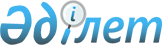 Об утверждении Казахстанского национального лекарственного формуляраПриказ Министра здравоохранения Республики Казахстан от 8 декабря 2017 года № 931. Зарегистрирован в Министерстве юстиции Республики Казахстан 27 декабря 2017 года № 16141       В соответствии с подпунктом 69-1) пункта 1 статьи 7 Кодекса Республики Казахстан от 18 сентября 2009 года "О здоровье народа и системе здравоохранения" ПРИКАЗЫВАЮ:       1. Утвердить Казахстанский национальный лекарственный формуляр согласно приложению к настоящему приказу.      2. Комитету фармации Министерства здравоохранения Республики Казахстан в установленном законодательством Республики Казахстан порядке обеспечить:      1) государственную регистрацию настоящего приказа в Министерстве юстиции Республики Казахстан;      2) в течение десяти календарных дней со дня государственной регистрации настоящего приказа направление его копии в бумажном и электронном виде на казахском и русском языках в Республиканское государственное предприятие на праве хозяйственного ведения "Республиканский центр правовой информации" для официального опубликования и включения в Эталонный контрольный банк нормативных правовых актов Республики Казахстан;      3) в течение десяти календарных дней после государственной регистрации настоящего приказа направление его копии на официальное опубликование в периодические печатные издания;      4) размещение настоящего приказа на интернет-ресурсе Министерства здравоохранения Республики Казахстан после его официального опубликования;       5) в течение десяти рабочих дней после государственной регистрации настоящего приказа представление в Департамент юридической службы Министерства здравоохранения Республики Казахстан сведений об исполнении мероприятий, предусмотренных подпунктами 1), 2), 3) и 4) настоящего пункта.       3. Контроль за исполнением настоящего приказа возложить на вице-министра здравоохранения Республики Казахстан Цой А.В.      4. Настоящий приказ вводится в действие со дня его первого официального опубликования. Казахстанский национальный лекарственный формуляр© 2012. РГП на ПХВ Республиканский центр правовой информации Министерства юстиции Республики Казахстан      Министр здравоохранения
Республики КазахстанЕ. БиртановПриложение к приказу 
Министра здравоохранения
Республики Казахстан
oт 8 декабря 2017 года № 931Приложение к приказу 
Министра здравоохранения
Республики Казахстан
oт 8 декабря 2017 года № 931№АТХ кодФармакологическая группа/ МННТорговое наименованиеЛекарственная формаНомер регистрационного удостоверения*Предельная ценаAПищеварительный тракт и обмен веществПищеварительный тракт и обмен веществПищеварительный тракт и обмен веществПищеварительный тракт и обмен веществПищеварительный тракт и обмен веществA01Стоматологические препаратыСтоматологические препаратыСтоматологические препаратыСтоматологические препаратыСтоматологические препаратыA01AСтоматологические препаратыСтоматологические препаратыСтоматологические препаратыСтоматологические препаратыСтоматологические препаратыA01ABПротивомикробные препараты для местного применения при заболеваниях полости ртаПротивомикробные препараты для местного применения при заболеваниях полости ртаПротивомикробные препараты для местного применения при заболеваниях полости ртаПротивомикробные препараты для местного применения при заболеваниях полости ртаПротивомикробные препараты для местного применения при заболеваниях полости ртаA01AB09МиконазолМиконазолМиконазолМиконазолМиконазол1Миконазгель оральный 2% 20 гРК-ЛС-5№012706486,19A02Препараты, применяемые при состояниях, связанных с нарушением кислотностиПрепараты, применяемые при состояниях, связанных с нарушением кислотностиПрепараты, применяемые при состояниях, связанных с нарушением кислотностиПрепараты, применяемые при состояниях, связанных с нарушением кислотностиПрепараты, применяемые при состояниях, связанных с нарушением кислотностиA02AАнтацидыАнтацидыАнтацидыАнтацидыАнтацидыA02AFАнтациды в комбинации с препаратами, уменьшающими газообразование в кишечникеАнтациды в комбинации с препаратами, уменьшающими газообразование в кишечникеАнтациды в комбинации с препаратами, уменьшающими газообразование в кишечникеАнтациды в комбинации с препаратами, уменьшающими газообразование в кишечникеАнтациды в комбинации с препаратами, уменьшающими газообразование в кишечникеA02AF02Магния гидроксид и алюминия гидроксидМагния гидроксид и алюминия гидроксидМагния гидроксид и алюминия гидроксидМагния гидроксид и алюминия гидроксидМагния гидроксид и алюминия гидроксид2Маалокс®суспензия для приема внутрьРК-ЛС-5№01481464,153Носидтаблетки жевательныеРК-ЛС-5№01930019,024Кулз™таблетки жевательныеРК-ЛС-5№00325216,845Кулз™таблетки жевательныеРК-ЛС-5№00325116,846Кулз™таблетки жевательныеРК-ЛС-5№00325316,84A02BПротивоязвенные средства и препараты, применяемые при гастроэзофагеальном рефлюксеПротивоязвенные средства и препараты, применяемые при гастроэзофагеальном рефлюксеПротивоязвенные средства и препараты, применяемые при гастроэзофагеальном рефлюксеПротивоязвенные средства и препараты, применяемые при гастроэзофагеальном рефлюксеПротивоязвенные средства и препараты, применяемые при гастроэзофагеальном рефлюксеA02BAБлокаторы гистаминновых H2-рецепторовБлокаторы гистаминновых H2-рецепторовБлокаторы гистаминновых H2-рецепторовБлокаторы гистаминновых H2-рецепторовБлокаторы гистаминновых H2-рецепторовA02BA02РанитидинРанитидинРанитидинРанитидинРанитидин7Ранитидин-АКОСтаблетки, покрытые оболочкой 0,15 гРК-ЛС-5№0036683,668Ранитидин-АКОСтаблетки, покрытые оболочкой 0,3 гРК-ЛС-5№0036956,39Гистак®таблетки, покрытые пленочной оболочкой 150 мгРК-ЛС-5№0034183,66A02BA03ФамотидинФамотидинФамотидинФамотидинФамотидин10Фамотидинтаблетки, покрытые оболочкой 20 мгРК-ЛС-5№0205324,6811Квамател®таблетки, покрытые пленочной оболочкой 40 мгРК-ЛС-5№01650615,812Фамо®таблетки, покрытые пленочной оболочкой 40 мгРК-ЛС-5№01135115,813Фамотидинтаблетки 40 мгРК-ЛС-5№02053111,514Квамател®порошок лиофилизированный для приготовления раствора для инъекций 5 млРК-ЛС-5№016290500A02BCИнгибиторы протонового насосаИнгибиторы протонового насосаИнгибиторы протонового насосаИнгибиторы протонового насосаИнгибиторы протонового насосаA02BC01ОмепразолОмепразолОмепразолОмепразолОмепразол15Омезкапсулы, 10 мгРК-ЛС-5№01678115,916Лосепразол®капсулы 20 мгРК-ЛС-5№00813130,1917Омегаст®капсулы кишечнорастворимые 20 мгРК-ЛС-5№00457530,1918Омез®капсулы кишечнорастворимые 20 мгРК-ЛС-5№01656330,1919Омепразолкапсулы 20 мгРК-ЛС-5№01504110,0220Омепразолкапсулы 20 мгРК-ЛС-5№0211994,7921Протонкапсулы кишечнорастворимые 20 мгРК-ЛС-5№02080226,0622Омепраз-20капсулы с пролонгированным высвобождением 20 мгРК-ЛС-5№02022325,0823Протонкапсулы кишечнорастворимые 40 мгРК-ЛС-5№02080140,224Омез®капсулы кишечнорастворимые 40 мгРК-ЛС-5№01678240,225Омез®порошок лиофилизированный для приготовления раствора для инъекций 40 мгРК-ЛС-5№009627105,3926Плеом™-20капсулы 20 мгРК-ЛС-5№00343623,13A02BC02ПантопразолПантопразолПантопразолПантопразолПантопразол27Нольпаза®порошок для приготовления раствора для инъекций 40 мгРК-ЛС-5№020220261,6928Контролокпорошок для приготовления раствора для инъекций 40 мгРК-ЛС-5№011369373,8429ПАН IVпорошок для приготовления раствора для внутривенного введения 40 мгРК-ЛС-5№012805261,6930Пантасан ай.вилиофилизат для приготовления раствора для внутривенного введения 40 мгРК-ЛС-5№010785261,6931Пантоспейпорошок лиофилизированный для приготовления раствора для внутривенного введения 40 мгРК-ЛС-5№022203261,6932Улсепанпорошок лиофилизированный для приготовления раствора для инъекций 40 мгРК-ЛС-5№020696261,6933Аспантаблетки, покрытые кишечнорастворимой оболочкой 40 мгРК-ЛС-5№02120582,9534Контролоктаблетки, покрытые кишечнорастворимой оболочкой 40 мгРК-ЛС-5№011376118,535Нольпаза®таблетки, покрытые кишечнорастворимой оболочкой 40 мгРК-ЛС-5№02052973,2936ПАН - 40таблетки, покрытые оболочкой 40 мгРК-ЛС-5№01162834,237Пантазтаблетки, покрытые кишечнорастворимой оболочкой 40 мгРК-ЛС-5№00183382,9538Пантап® 40таблетки, покрытые кишечнорастворимой оболочкой 40 мгРК-ЛС-5№01480582,9539Протонекстаблетки, покрытые кишечнорастворимой оболочкой 40 мгРК-ЛС-5№01044182,9540Стамиктаблетки, покрытые кишечнорастворимой оболочкой 40 мгРК-ЛС-5№02122082,9541Улсепантаблетки, покрытые кишечнорастворимой оболочкой 40 мгРК-ЛС-5№01953482,9542ПАНТА.ЗОЛтаблетки, покрытые кишечнорастворимой оболочкой 40 мгРК-ЛС-5№02125282,9543Пантасантаблетки с отложенным высвобождением 40 мгРК-ЛС-5№121645118,544Контролок Контролтаблетки, покрытые кишечнорастворимой оболочкой 20 мгРК-ЛС-5№01137763,9445Нольпаза®таблетки, покрытые кишечнорастворимой оболочкой 20 мгРК-ЛС-5№02052844,7646ПАН- 20таблетки, покрытые оболочкой 20 мгРК-ЛС-5№01162744,7647Пантасан 20таблетки с отложенным высвобождением 20 мгРК-ЛС-5№02230038,65A02BC03ЛансопразолЛансопразолЛансопразолЛансопразолЛансопразол48Лансобел®капсулы 30 мгРК-ЛС-5№01100793,64A02BC04РабепразолРабепразолРабепразолРабепразолРабепразол49Промтотаблетки, покрытые кишечнорастворимой оболочкой 10 мгРК-ЛС-5№01819776,6150Рабегард ™-10таблетки, покрытые кишечнорастворимой оболочкой 10 мгРК-ЛС-5№004379101,2151Ранцифекстаблетки, покрытые кишечнорастворимой оболочкой 10 мгРК-ЛС-5№02125375,24A02BC05ЭзомепразолЭзомепразолЭзомепразолЭзомепразолЭзомепразол52Эсом® 20капсулы кишечнорастворимые 20 мгРК-ЛС-5№02213817953Нексиум®лиофилизат для приготовления раствора для внутривенного введения 40 мгРК-ЛС-5№0124861 938,3854Сомпразлиофилизат для приготовления раствора для внутривенного введения 40 мгРК-ЛС-5№0202391356,8755Эзом IVпорошок лиофилизированный для приготовления растворов для инъекций и инфузий 40 мгРК-ЛС-5№0203841 186,5056Нексиумтаблетки, покрытые оболочкой 20 мгРК-ЛС-5№01240317957Эзомепразол-Джей Лайфтаблетки, покрытые кишечнорастворимой оболочкой 20 мгРК-ЛС-5№021012125,358Нексиумтаблетки, покрытые оболочкой 40 мгРК-ЛС-5№012404174,9359Эзомепразол-Джей Лайфтаблетки, покрытые кишечнорастворимой оболочкой 40 мгРК-ЛС-5№021011122,4560Эсом® 40капсулы кишечнорастворимые 40 мгРК-ЛС-5№022137174,93A02BXПрочие противоязвенные препаратыПрочие противоязвенные препаратыПрочие противоязвенные препаратыПрочие противоязвенные препаратыПрочие противоязвенные препаратыA02BX05Висмута трикалия дицитратВисмута трикалия дицитратВисмута трикалия дицитратВисмута трикалия дицитратВисмута трикалия дицитрат61Де-Нол®таблетки 120 мгРК-ЛС-5№01000645,2362Улькавистаблетки, покрытые пленочной оболочкой 120 мгРК-ЛС-5№02299531,66A03Препараты для лечения функциональных нарушений со стороны желудочно-кишечного трактаПрепараты для лечения функциональных нарушений со стороны желудочно-кишечного трактаПрепараты для лечения функциональных нарушений со стороны желудочно-кишечного трактаПрепараты для лечения функциональных нарушений со стороны желудочно-кишечного трактаПрепараты для лечения функциональных нарушений со стороны желудочно-кишечного трактаA03AПрепараты, применяемые при нарушениях функции кишечникаПрепараты, применяемые при нарушениях функции кишечникаПрепараты, применяемые при нарушениях функции кишечникаПрепараты, применяемые при нарушениях функции кишечникаПрепараты, применяемые при нарушениях функции кишечникаA03AAСинтетические холиноблокаторы - эфиры с третичной аминогруппойСинтетические холиноблокаторы - эфиры с третичной аминогруппойСинтетические холиноблокаторы - эфиры с третичной аминогруппойСинтетические холиноблокаторы - эфиры с третичной аминогруппойСинтетические холиноблокаторы - эфиры с третичной аминогруппойA03AA04МебеверинМебеверинМебеверинМебеверинМебеверин63Меверинкапсулы 0,2 гРК-ЛС-5№02007150,55A03ADПапаверин и его производныеПапаверин и его производныеПапаверин и его производныеПапаверин и его производныеПапаверин и его производныеA03AD01ПапаверинПапаверинПапаверинПапаверинПапаверин64Папаверина гидрохлоридраствор для инъекций 2% по 2 млРК-ЛС-5№01095411,8365Папаверинтаблетки 0,04 гРК-ЛС-5№0184484,56A03AXДругие препараты, применяемые при нарушениях функции кишечникаДругие препараты, применяемые при нарушениях функции кишечникаДругие препараты, применяемые при нарушениях функции кишечникаДругие препараты, применяемые при нарушениях функции кишечникаДругие препараты, применяемые при нарушениях функции кишечника66Платифиллин-Дарницараствор для инъекций 0,2% по 1 млРК-ЛС-5№00856614,6467Платифиллина гидротартратраствор для инъекций 0,2% по 1 млРК-ЛС-5№01504514,64A03AX13СиметиконСиметиконСиметиконСиметиконСиметикон68Эспумизан®капсулы 40 мгРК-ЛС-5№00506124,2469Антифлатсуспензия 50 млРК-ЛС-5№0204931 421,3770Антифлаттаблетки жевательные 42 мгРК-ЛС-5№02034622,22A03BКрасавка и ее производныеКрасавка и ее производныеКрасавка и ее производныеКрасавка и ее производныеКрасавка и ее производныеA03BAАлкалоиды красавки, третичные аминыАлкалоиды красавки, третичные аминыАлкалоиды красавки, третичные аминыАлкалоиды красавки, третичные аминыАлкалоиды красавки, третичные аминыA03BA01Атропина сульфатАтропина сульфатАтропина сульфатАтропина сульфатАтропина сульфат71Атропина сульфатраствор для инъекций 1мг/млРК-ЛС-5№01280914,45A03FСтимуляторы моторики желудочно – кишечного трактаСтимуляторы моторики желудочно – кишечного трактаСтимуляторы моторики желудочно – кишечного трактаСтимуляторы моторики желудочно – кишечного трактаСтимуляторы моторики желудочно – кишечного трактаA03FA01МетоклопрамидМетоклопрамидМетоклопрамидМетоклопрамидМетоклопрамид72Метоклопрамидраствор для инъекций 0,5% 2 млРК-ЛС-5№00364117,1773Церулин®раствор для инъекций 0,5%, 2 млРК-ЛС-5№01584921,1274Церукал®раствор для инъекций 10 мг/2 млРК-ЛС-5№00518421,1275Церукал®таблетки 10 мгРК-ЛС-5№01128014,19A03FA03ДомперидонДомперидонДомперидонДомперидонДомперидон76Дамелиумтаблетки 10 мгРК-ЛС-5№02034717,177Интанормтаблетки 10 мгРК-ЛС-5№01995417,178Дониум-ТКтаблетки 10 мгРК-ЛС-3№12215817,0479Мотинорм®таблетка, 10 мгРК-ЛС-5№00989017,180Мотинорм®капли для приема внутрь 10 мг по 5 млРК-ЛС-5№012907192081Мотинорм®сироп 5 мг по 30 млРК-ЛС-5№0129061850A04Противорвотные препаратыПротиворвотные препаратыПротиворвотные препаратыПротиворвотные препаратыПротиворвотные препаратыA04AAАнтагонисты серотониновых 5ht3-рецепторовАнтагонисты серотониновых 5ht3-рецепторовАнтагонисты серотониновых 5ht3-рецепторовАнтагонисты серотониновых 5ht3-рецепторовАнтагонисты серотониновых 5ht3-рецепторовA04AA01ОндансетронОндансетронОндансетронОндансетронОндансетрон82Ондансетронраствор для инъекций 4 мг/2 млРК-ЛС-3№02146375,8183Ондансетронраствор для инъекций 2 мг/мл по 2 млРК-ЛС-5№01300775,8184Ондансетронраствор для инъекций 2 мг/мл по 4 млРК-ЛС-5№01300796,985О.ЗОЛтаблетки, покрытые пленочной оболочкой 500 мгРК-ЛС-5№02107960,39A04ADПрочие противорвотные препаратыПрочие противорвотные препаратыПрочие противорвотные препаратыПрочие противорвотные препаратыПрочие противорвотные препаратыA04AD12АпрепитантАпрепитантАпрепитантАпрепитантАпрепитант86Эмендкапсулы 125 мгРК-ЛС-5№0155097 506,7887Эмендкапсулы 80 мгРК-ЛС-5№0155087 017,11A05Препараты для лечения заболеваний печени и желчевыводящих путейПрепараты для лечения заболеваний печени и желчевыводящих путейПрепараты для лечения заболеваний печени и желчевыводящих путейПрепараты для лечения заболеваний печени и желчевыводящих путейПрепараты для лечения заболеваний печени и желчевыводящих путейA05AПрепараты для лечения заболеваний желчевыводящих путейПрепараты для лечения заболеваний желчевыводящих путейПрепараты для лечения заболеваний желчевыводящих путейПрепараты для лечения заболеваний желчевыводящих путейПрепараты для лечения заболеваний желчевыводящих путейA05AAПрепараты желчных кислотПрепараты желчных кислотПрепараты желчных кислотПрепараты желчных кислотПрепараты желчных кислотA05AA02Урсодезоксихолевая кислотаУрсодезоксихолевая кислотаУрсодезоксихолевая кислотаУрсодезоксихолевая кислотаУрсодезоксихолевая кислота88Урсодекс®капсулы 250 мгРК-ЛС-5№01829559,3389Урсозим®капсулы 250 мгРК-ЛС-5№01790159,3390Урсоромкапсулы 250 мгРК-ЛС-5№01433659,2891Урсохолкапсулы 250 мгРК-ЛС-5№0138935792Урсоцид®капсулы 250 мгРК-ЛС-3№02155759,3393Урсоливкапсулы 250 мгРК-ЛС-5№01889259,33A06Слабительные препаратыСлабительные препаратыСлабительные препаратыСлабительные препаратыСлабительные препаратыA06ABКонтактные слабительные препаратыКонтактные слабительные препаратыКонтактные слабительные препаратыКонтактные слабительные препаратыКонтактные слабительные препаратыA06AB02БисакодилБисакодилБисакодилБисакодилБисакодил94Бисакодилсуппозитории ректальные 10 мгРК-ЛС-5№00975419,4395Бисакодил-Нижфармсуппозитории ректальные 10 мгРК-ЛС-5№01021917,1696Бисакодилсуппозитории ректальные 0,01 гРК-ЛС-5№01099819,4397Дульколакс®таблетки, покрытые сахарной/кишечнорастворимой оболочкой 5 мгРК-ЛС-5№0173724,3298Бисакодил Гриндекстаблетки, покрытые кишечнорастворимой оболочкой 5 мгРК-ЛС-5№0048003,9A06AB08Натрия пикосульфатНатрия пикосульфатНатрия пикосульфатНатрия пикосульфатНатрия пикосульфат99Пиколакскапли оральные 0,75 % 15 млРК-ЛС-5№013426913,13100Пиколакскапли оральные 0,75 % 30 млРК-ЛС-5№0134261 637,46101Пиколакстаблетки 7,5 мгРК-ЛС-5№02017283,19A06ADСлабительные препараты с осмотическими свойствамиСлабительные препараты с осмотическими свойствамиСлабительные препараты с осмотическими свойствамиСлабительные препараты с осмотическими свойствамиСлабительные препараты с осмотическими свойствамиA06AD04Магния сульфатМагния сульфатМагния сульфатМагния сульфатМагния сульфат102Магния сульфатпорошок 25 гРК-ЛС-5№01006821,73A06AD11ЛактулозаЛактулозаЛактулозаЛактулозаЛактулоза103Дюфалак®сироп 667 г/л 1000 млРК-ЛС-5№0180663 908,90104Порталаксироп 667 г/л 500 млРК-ЛС-5№1217871581,9105Дюфалак®сироп 667 г/л 500 млРК-ЛС-5№0180662 259,86106Нормазесироп 667 мг/мл 200 млРК-ЛС-5№0150371152,68107Дюфалак®сироп 667 г/л 200 млРК-ЛС-5№0180661646,68108Лактулоза-ТКсироп 667 мг/мл 200 млРК-ЛС-5№0230891070,34109Лактулоза-ТКсироп 667 мг/мл 500 млРК-ЛС-5№0230891486,9110Лактулоза-ТКсироп 667 мг/мл 1000 млРК-ЛС-5№0230892736,23A06AD15МакроголМакроголМакроголМакроголМакрогол111Форлакс®порошок для приготовления раствора для приема внутрь, 10 гРК-ЛС-5№00596358,44A06AD65Макрогол 3350 в комбинации с другими препаратамиМакрогол 3350 в комбинации с другими препаратамиМакрогол 3350 в комбинации с другими препаратамиМакрогол 3350 в комбинации с другими препаратамиМакрогол 3350 в комбинации с другими препаратами112Мовипреп®порошок для приготовления раствора для приема внутрьРК-ЛС-5№0197912 168,06A07Противодиарейные, кишечные противовоспалительные и противомикробные препаратыПротиводиарейные, кишечные противовоспалительные и противомикробные препаратыПротиводиарейные, кишечные противовоспалительные и противомикробные препаратыПротиводиарейные, кишечные противовоспалительные и противомикробные препаратыПротиводиарейные, кишечные противовоспалительные и противомикробные препаратыA07AA02НистатинНистатинНистатинНистатинНистатин113Нистатинтаблетки, покрытые оболочкой 500000 ЕДРК-ЛС-5№01140410,24114Нистатинтаблетки, покрытые оболочкой 500000 ЕДРК-ЛС-5№01281410,2115Нистатинтаблетки, покрытые оболочкой 250000 ЕДРК-ЛС-5№0128135,17A07BA01Уголь активированныйУголь активированныйУголь активированныйУголь активированныйУголь активированный116Уголь активированныйкапсулы 200мгРК-ЛС-3№02104334,2A07CAГлюкоза безводная, натрия хлорид, калия хлорид, натрия цитратГлюкоза безводная, натрия хлорид, калия хлорид, натрия цитратГлюкоза безводная, натрия хлорид, калия хлорид, натрия цитратГлюкоза безводная, натрия хлорид, калия хлорид, натрия цитратГлюкоза безводная, натрия хлорид, калия хлорид, натрия цитрат117Оральная регидратационная сольпорошок по 27,9 гРК-ЛС-5№12172060,6118ОРС Вива Фармпорошок для приготовления раствора для приема внутрьРК-ЛС-5№022967172,14A07DПрепараты, снижающие перистальтику желудочно – кишечного трактаПрепараты, снижающие перистальтику желудочно – кишечного трактаПрепараты, снижающие перистальтику желудочно – кишечного трактаПрепараты, снижающие перистальтику желудочно – кишечного трактаПрепараты, снижающие перистальтику желудочно – кишечного трактаA07DA03ЛоперамидЛоперамидЛоперамидЛоперамидЛоперамид119Лоперамида гидрохлоридкапсулы 2 мгРК-ЛС-5№0096936,72120Лоперамид-ТКкапсулы 2 мгРК-ЛС-5№0162277,57121Лоперамида гидрохлоридкапсулы 2 мгРК-ЛС-5№0137747,49122Лоперамида гидрохлорид "ЛХ"капсулы 0,002 гРК-ЛС-5№0015157,41A07EКишечные противовоспалительные препаратыКишечные противовоспалительные препаратыКишечные противовоспалительные препаратыКишечные противовоспалительные препаратыКишечные противовоспалительные препаратыA07ECАминосалициловая кислота и ее аналогиАминосалициловая кислота и ее аналогиАминосалициловая кислота и ее аналогиАминосалициловая кислота и ее аналогиАминосалициловая кислота и ее аналогиA07EC01СульфасалазинСульфасалазинСульфасалазинСульфасалазинСульфасалазин123Сульфасалазинтаблетки, покрытые пленочной оболочкой, 500 мгРК-ЛС-5№00339336,07A07EC02МесалазинМесалазинМесалазинМесалазинМесалазин124Пентасасуппозитории ректальные 1000 мгРК-ЛС-5№020246972,2125Пентасатаблетки с пролонгированным высвобождением 500 мгРК-ЛС-5№019018272,39126Пентасагранулы с пролонгированным высвобождением 2 гРК-ЛС-5№020277888,86127Асаколтаблетки, покрытые кишечнорастворимой оболочкой 400 мгРК-ЛС-5№122095102,96128Салофальксуппозиторий 1000 мгРК-ЛС-5№021146667129Салофальктаблетки 500 мгРК-ЛС-5№006145200A09Препараты, способствующие пищеварению (в том числе ферментные препараты)Препараты, способствующие пищеварению (в том числе ферментные препараты)Препараты, способствующие пищеварению (в том числе ферментные препараты)Препараты, способствующие пищеварению (в том числе ферментные препараты)Препараты, способствующие пищеварению (в том числе ферментные препараты)A09AAФерментные препаратыФерментные препаратыФерментные препаратыФерментные препаратыФерментные препаратыA09AA02ПанкреатинПанкреатинПанкреатинПанкреатинПанкреатин130Креон® 10000капсулы, содержащие минимикросферы, покрытые кишечнорастворимой оболочкой 150 мг (10 000 ЕД)РК-ЛС-5№01089776,87131Креон® 25000капсулы, содержащие минимикросферы, покрытые кишечнорастворимой оболочкой 300 мг (25 000 ЕД)РК-ЛС-5№010898166,96132Панкрим®таблетки, покрытые кишечнорастворимой оболочкой 250 мгРК-ЛС-5№00943710,98133Мезим® фортетаблетки, покрытые пленочной оболочкой 3 500 ЕДРК-ЛС-5№0126104,74134Мезим®форте 10000таблетки 10 000 ЕДРК-ЛС-5№01499725,34135Панкреазимтаблетки, покрытые кишечнорастворимой оболочкой 8000 липолитических ЕДРК-ЛС-5№00099230136Пангрол® 10000капсулы, содержащие минитаблетки, покрытые кишечнорастворимой оболочкой 10000 ЕДРК-ЛС-5№02023653,81137Пангрол® 25000капсулы, содержащие минитаблетки, покрытые кишечнорастворимой оболочкой 25 000 ЕДРК-ЛС-5№020237116,87138Панзинорм® 10000капсулы 10 000 ЕДРК-ЛС-5№01329553,81A10Препараты для лечения сахарного диабетаПрепараты для лечения сахарного диабетаПрепараты для лечения сахарного диабетаПрепараты для лечения сахарного диабетаПрепараты для лечения сахарного диабетаA10AИнсулины и их аналогиИнсулины и их аналогиИнсулины и их аналогиИнсулины и их аналогиИнсулины и их аналогиA10ABИнсулины и их аналоги короткого действияИнсулины и их аналоги короткого действияИнсулины и их аналоги короткого действияИнсулины и их аналоги короткого действияИнсулины и их аналоги короткого действияA10AB01Инсулин человеческийИнсулин человеческийИнсулин человеческийИнсулин человеческийИнсулин человеческий139Актрапид® НМ Пенфилл®раствор для инъекций 100 МЕ/мл по 3 мл в картриджеРК-ЛС-5№016483689,87140Актрапид® НМраствор для инъекций 100 МЕ/мл по 10 млРК-ЛС-5№0033791 172,88A10AB04Инсулин лизпроИнсулин лизпроИнсулин лизпроИнсулин лизпроИнсулин лизпро141Хумалог®раствор для инъекций 100 МЕ/мл по 10 млРК-ЛС-5№0205918 231,57142Хумалог®раствор для инъекций 100 МЕ/мл по 3 мл в картриджеРК-ЛС-5№018135 РК-ЛС-5№1219462 458,63143Хумалог® КвикПен™раствор для инъекций 100 МЕ/млРК-ЛС-5№0210852 458,63A10AB05Инсулин аспартИнсулин аспартИнсулин аспартИнсулин аспартИнсулин аспарт144НовоРапид® ФлексПен®раствор для подкожного и внутривенного введения 100 ЕД/мл по 3 млРК-ЛС-5№0171192 959,82145НовоРапид® Пенфилл®раствор для подкожного и внутривенного введения 100 ЕД/мл по 3 млРК-ЛС-5№0173512 959,82146НовоРапид®раствор для инъекций 100 ЕД/мл по 10 млРК-ЛС-5№0215568 807,04A10AB06Инсулин глулизинИнсулин глулизинИнсулин глулизинИнсулин глулизинИнсулин глулизин147Апидра® СолоСтар®раствор для инъекций 100 ЕД/мл по 3 млРК-ЛС-5№0143291 990,56148Апидра®раствор для инъекций 100 ЕД/мл по 10 млРК-ЛС-5№0164478 231,57A10ACИнсулины и их аналоги средней продолжительности действияИнсулины и их аналоги средней продолжительности действияИнсулины и их аналоги средней продолжительности действияИнсулины и их аналоги средней продолжительности действияИнсулины и их аналоги средней продолжительности действияA10AC01Инсулин человека рекомбинантныйИнсулин человека рекомбинантныйИнсулин человека рекомбинантныйИнсулин человека рекомбинантныйИнсулин человека рекомбинантный149Протафан® НМ Пенфилл®суспензия для подкожного введения 100 ЕД/мл 3мл в картриджеРК-ЛС-5№016309748,27150Инсуман® Базал ГТсуспензия для подкожного введения 100 ЕД/мл 3мл в картриджеРК-ЛС-5№018748748,27151Протафан® НМсуспензия для подкожного введения 100 МЕ/мл по 10 млРК-ЛС-5№0038831 172,88A10ADИнсулины для инъекций и их аналоги средней продолжительности или длительного действия в комбинации с инсулинами короткого действияИнсулины для инъекций и их аналоги средней продолжительности или длительного действия в комбинации с инсулинами короткого действияИнсулины для инъекций и их аналоги средней продолжительности или длительного действия в комбинации с инсулинами короткого действияИнсулины для инъекций и их аналоги средней продолжительности или длительного действия в комбинации с инсулинами короткого действияИнсулины для инъекций и их аналоги средней продолжительности или длительного действия в комбинации с инсулинами короткого действияA10AD01Инсулин человеческий рекомбинантныйИнсулин человеческий рекомбинантныйИнсулин человеческий рекомбинантныйИнсулин человеческий рекомбинантныйИнсулин человеческий рекомбинантный152Хумулин® М3суспензия для инъекций 100 МЕ/мл 3мл в картриджеРК-ЛС-5№0180271 165,13153Микстард® 30 НМсуспензия для подкожного введения 100 ЕД/мл во флаконах,10 млРК-ЛС-5№0038591 165,13154Микстард® 30 НМ Пенфилл®суспензия для подкожного введения 100 МЕ/мл по 3 млРК-ЛС-5№0190091 165,13A10AD04Инсулин лизпроИнсулин лизпроИнсулин лизпроИнсулин лизпроИнсулин лизпро155Хумалог® Микс 25суспензия для подкожного введения 100 МЕ/мл по 3 млРК-ЛС-5№019327 РК-ЛС-5№1219572 834,20156Хумалог® Микс 25 КвикПен™суспензия для подкожного введения 100 МЕ/мл по 3 млРК-ЛС-5№0210842 834,20157Хумалог® Микс 50суспензия для подкожного введения 100 МЕ/мл по 3 млРК-ЛС-5№012161 РК-ЛС-5№1219472 835,34158Хумалог® Микс 50 КвикПен™суспензия для подкожного введения 100 МЕ/мл по 3 млРК-ЛС-5№0210832 835,34A10AD05Инсулин аспартИнсулин аспартИнсулин аспартИнсулин аспартИнсулин аспарт159НовоМикс® 30 ФлексПен®суспензия для подкожного введения 100 ЕД/мл по 3 млРК-ЛС-5№0175703 027,06A10AEИнсулины и их аналоги длительного действияИнсулины и их аналоги длительного действияИнсулины и их аналоги длительного действияИнсулины и их аналоги длительного действияИнсулины и их аналоги длительного действияA10AE04Инсулин гларгинИнсулин гларгинИнсулин гларгинИнсулин гларгинИнсулин гларгин160Лантус® СолоСтар®раствор для инъекций 100 ЕД/мл по 3 млРК-ЛС-5№0143033040,64161Басаглар™раствор для подкожного введения 100 МЕ/млРК-ЛС-5№1221122128,45162Туджео СолоСтар®раствор для инъекций 300 ЕД/мл, по 1,5 млРК-ЛС-5№0221254 520,60A10AE05Инсулин детемирИнсулин детемирИнсулин детемирИнсулин детемирИнсулин детемир163Левемир® Пенфилл®раствор для подкожного введения 100 ЕД/мл 3 млРК-ЛС-5№0021773 113,50164Левемир® ФлексПен®раствор для подкожного введения 100 ЕД/мл 3 мл в шприц-ручкеРК-ЛС-5№0168103 113,50A10AE06Инсулин деглудекИнсулин деглудекИнсулин деглудекИнсулин деглудекИнсулин деглудек165Тресиба® Пенфилл®раствор для инъекций 100 ЕД/ млРК-ЛС-5№0206706 581,03166Тресиба® ФлексТач®раствор для инъекции 100 ЕД/млРК-ЛС-5№0206686 581,03A10BПероральные гипогликемические препаратыПероральные гипогликемические препаратыПероральные гипогликемические препаратыПероральные гипогликемические препаратыПероральные гипогликемические препаратыA10BAБигуанидыБигуанидыБигуанидыБигуанидыБигуанидыA10BA02МетформинМетформинМетформинМетформинМетформин167Глюкофаж®таблетки, покрытые пленочной оболочкой 500 мгРК-ЛС-5№01484811,16168Сиофор® 500таблетки, покрытые пленочной оболочкой 500 мгРК-ЛС-5№0051587,81169Глюконил®таблетки, покрытые оболочкой 500 мгРК-ЛС-5№00415511,16170Глюкофаж®таблетки, покрытые пленочной оболочкой 500 мгРК-ЛС-5№02040511,16171Диаформинтаблетки 500 мгРК-ЛС-5№0203087,81172Метфогамма® 500таблетки, покрытые пленочной оболочкой 500 мгРК-ЛС-5№0106667,81173Метформинтаблетки, покрытые оболочкой 500 мгРК-ЛС-5№0208717,81174Метформинтаблетки 500 мгРК-ЛС-5№1218077,81175Метсейфтаблетки с пролонгированным высвобождением 500 мгРК-ЛС-5№02157210,24176Глюкофаж® XRтаблетки пролонгированного действия 500 мгРК-ЛС-5№01477417,81177Глюконил®таблетки, покрытые оболочкой 850 мгРК-ЛС-5№00729417,52178Глюкофаж®таблетки, покрытые пленочной оболочкой 850 мгРК-ЛС-5№02040617,52179Глюкофаж®таблетки, покрытые пленочной оболочкой 850 мгРК-ЛС-5№01484517,52180Диаформинтаблетки 850 мгРК-ЛС-5№02030912,26181Метфогамма® 850таблетки, покрытые пленочной оболочкой 850 мгРК-ЛС-5№01897012,26182Метформинтаблетки, покрытые оболочкой 850 мгРК-ЛС-5№02087212,26183Метформинтаблетки 850 мгРК-ЛС-5№12180612,26184Сиофор® 850таблетки, покрытые пленочной оболочкой 850 мгРК-ЛС-5№00517214,11185Глюконил®таблетки, покрытые оболочкой 1000 мгРК-ЛС-5№01101822,46186Глюкофаж®таблетки, покрытые пленочной оболочкой 1000 мгРК-ЛС-5№02040722,46187Глюкофаж®таблетки, покрытые пленочной оболочкой 1000 мгРК-ЛС-5№01484622,46188Метфогамма® 1000таблетки, покрытые пленочной оболочкой 1000 мгРК-ЛС-5№01066815,72189Метформинтаблетки, покрытые оболочкой 1000 мгРК-ЛС-5№02087315,72190Метформинтаблетки 1000 мгРК-ЛС-5№12180115,72191Сиофор® 1000таблетки, покрытые пленочной оболочкой 1000 мгРК-ЛС-5№00627422,46192Метсейфтаблетки с пролонгированным высвобождением 1000 мгРК-ЛС-5№02157122,46A10BBПроизводные сульфонилмочевиныПроизводные сульфонилмочевиныПроизводные сульфонилмочевиныПроизводные сульфонилмочевиныПроизводные сульфонилмочевиныA10BB01ГлибенкламидГлибенкламидГлибенкламидГлибенкламидГлибенкламид193Манинил® 3,5таблетки 3,5 мгРК-ЛС-5№0134875,48194Манинил® 5таблетки 5 мгРК-ЛС-5№0145633,75A10BB09ГликлазидГликлазидГликлазидГликлазидГликлазид195Гликлазидтаблетки 80 мгРК-ЛС-5№01403010,55196Гликлазидтаблетки 80 мгРК-ЛС-5№01649311,73197Гликлада® CPтаблетки с модифицированным высвобождением 60 мгРК-ЛС-5№02018726,66198Диабетон® МRтаблетки с модифицированным высвобождением 60 мгРК-ЛС-5№018105 РК-ЛС-5№02320938,09199Диаглизид® MRтаблетки с пролонгированным высвобождением 60 мгРК-ЛС-5№12215626,66200ГлиДиа®МВтаблетки с модифицированным высвобождением 60 мгРК-ЛС-5№02316330,39201Гликлазид МВтаблетки с модифицированным высвобождением 60 мгРК-ЛС-5№02297225,08A10BB12ГлимепиридГлимепиридГлимепиридГлимепиридГлимепирид202Глибетиктаблетки 1 мгРК-ЛС-5№00582117,56203Амарил®таблетки 1 мгРК-ЛС-5№01443325,09204Гетрилтаблетки 1 мгРК-ЛС-5№01393517,56205Антарис®таблетки 1 мгРК-ЛС-5№01104924,89206Глимерид®таблетки 1 мгРК-ЛС-5№01827720,14207Гепирид® 1таблетки 1 мгРК-ЛС-3№02041024,89208Глимегамматаблетки 2 мгРК-ЛС-5№01709639,67209Глимерид®таблетки 2 мгРК-ЛС-5№01827838,2210Глибетиктаблетки 2 мгРК-ЛС-5№00583727,77211Диапиридтаблетки 2 мгРК-ЛС-5№02033427,77212Гепирид® 2таблетки 2 мгРК-ЛС-3№02041538,2213Амарил®таблетки 2 мгРК-ЛС-5№01445036,04214Гетрилтаблетки 2 мгРК-ЛС-5№01393727,42215Антарис®таблетки 2 мгРК-ЛС-5№01556538,2216Глимегамматаблетки 3 мгРК-ЛС-5№01709754,26217Глимерид®таблетки 3 мгРК-ЛС-5№01827947,49218Глибетиктаблетки 3 мгРК-ЛС-5№00583837,98219Диапиридтаблетки 3 мгРК-ЛС-5№02033537,98220Гепирид® 3таблетки 3мгРК-ЛС-3№02041158,76221Амарил®таблетки 3 мгРК-ЛС-5№01445154,31222Гетрилтаблетки 3 мгРК-ЛС-5№01393637,98223Антарис®таблетки 3 мгРК-ЛС-5№01105058,76224Глимерид®таблетки 4 мгРК-ЛС-5№01828050,34225Глибетиктаблетки 4 мгРК-ЛС-5№00583946,67226Амарил®таблетки 4 мгРК-ЛС-5№01190466,67227Диапиридтаблетки 4 мгРК-ЛС-5№02033646,67228Гепирид® 4таблетки 4 мгРК-ЛС-3№02041269,51229Гетрилтаблетки 4 мгРК-ЛС-5№01393846,67230Антарис®таблетки 4 мгРК-ЛС-5№01105169,51231Гепирид® 6таблетки 6 мгРК-ЛС-3№020414131,09232Антарис®таблетки 6 мгРК-ЛС-5№016775131,09233Глорионтаблетки 2 мгРК-ЛС-5№01669024,66234Глорионтаблетки 3 мгРК-ЛС-5№01669137,15235Глорионтаблетки 1 мгРК-ЛС-5№01668917,16236Глорионтаблетки 4 мгРК-ЛС-5№01669245,6A10BDКомбинация бигуанидов и производных сульфонилмочевиныКомбинация бигуанидов и производных сульфонилмочевиныКомбинация бигуанидов и производных сульфонилмочевиныКомбинация бигуанидов и производных сульфонилмочевиныКомбинация бигуанидов и производных сульфонилмочевиныA10BD02Метформин и сульфонамидыМетформин и сульфонамидыМетформин и сульфонамидыМетформин и сульфонамидыМетформин и сульфонамиды237Амарил® М SRтаблетки, покрытые пленочной оболочкой, пролонгированного действия 2 мг/500 мгРК-ЛС-5№01847853,11238Амарил® Мтаблетки, покрытые пленочной оболочкой 2 мг/500 мгРК-ЛС-5№01345153,11239Антарис Мтаблетки, покрытые оболочкой, 2 мг/500 мгРК-ЛС-5№01556170,99240Илет Втаблетки пролонгированного действия 2 мг/500 мгРК-ЛС-5№02058346,47241Глюкованс®таблетки, покрытые пленочной оболочкой 500 мг/5 мгРК-ЛС-5№01891915,23242Глюкорон®таблетки, покрытые оболочкой 500 мг /5 мгРК-ЛС-3№02242016,53A10BD11Метформин и ЛинаглиптинМетформин и ЛинаглиптинМетформин и ЛинаглиптинМетформин и ЛинаглиптинМетформин и Линаглиптин243Джентадуэто®таблетки, покрытые пленочной оболочкой 2,5мг/1000мгРК-ЛС-5№019900302,25244Джентадуэто®таблетки, покрытые пленочной оболочкой 2,5мг/850мгРК-ЛС-5№019899302,25A10BD16Канаглифлозин, метформина гидрохлоридКанаглифлозин, метформина гидрохлоридКанаглифлозин, метформина гидрохлоридКанаглифлозин, метформина гидрохлоридКанаглифлозин, метформина гидрохлорид245Воканамет®таблетки, покрытые пленочной оболочкой 50мг/1000мгРК-ЛС-5№021628329,45A10BFИнгибиторы альфа глюкозидазыИнгибиторы альфа глюкозидазыИнгибиторы альфа глюкозидазыИнгибиторы альфа глюкозидазыИнгибиторы альфа глюкозидазыA10BF01АкарбозаАкарбозаАкарбозаАкарбозаАкарбоза246Глюкобайтаблетки 100 мгРК-ЛС-5№01925571,82247Глюкобайтаблетки 50 мгРК-ЛС-5№01925438,76A10BGТиазолидинедионыТиазолидинедионыТиазолидинедионыТиазолидинедионыТиазолидинедионыA10BG03ПиоглитазонПиоглитазонПиоглитазонПиоглитазонПиоглитазон248Золидтаблетки 15 мгРК-ЛС-5№014175102,6A10BHИнгибиторы дипептидил пептидазы 4 (ДПП-4)Ингибиторы дипептидил пептидазы 4 (ДПП-4)Ингибиторы дипептидил пептидазы 4 (ДПП-4)Ингибиторы дипептидил пептидазы 4 (ДПП-4)Ингибиторы дипептидил пептидазы 4 (ДПП-4)A10BH01СитаглиптинСитаглиптинСитаглиптинСитаглиптинСитаглиптин249Янувиятаблетки 100 мгРК-ЛС-5№015093324,9250Янувиятаблетки 100 мгРК-ЛС-5№021352324,9A10BH03СаксаглиптинСаксаглиптинСаксаглиптинСаксаглиптинСаксаглиптинA10BH05ЛинаглиптинЛинаглиптинЛинаглиптинЛинаглиптинЛинаглиптин251ТРАЖЕНТА®таблетки, покрытые пленочной оболочкой 5мгРК-ЛС-5№018822295,67A10BXПрочие гипогликемические препаратыПрочие гипогликемические препаратыПрочие гипогликемические препаратыПрочие гипогликемические препаратыПрочие гипогликемические препаратыA10BX02РепаглинидРепаглинидРепаглинидРепаглинидРепаглинид252Аглинокстаблетки 1 мгРК-ЛС-5№02030631,06253НовоНорм®таблетки 1 мгРК-ЛС-5№01300444,37254Репаглид®таблетки 1 мгРК-ЛС-5№01818844,37255Репаглинид-Теватаблетки 1 мгРК-ЛС-5№01979431,06256Реподиаб®таблетки 1 мгРК-ЛС-5№01741231,06257Аглинокстаблетки 2 мгРК-ЛС-5№02030742,01258НовоНорм®таблетки 2 мгРК-ЛС-5№01300560,02259Репаглид®таблетки 2 мгРК-ЛС-5№01818960,02260Реподиаб®таблетки 2 мгРК-ЛС-5№01741342,01A10BX07ЛираглутидЛираглутидЛираглутидЛираглутидЛираглутид261Виктоза®раствор для подкожного введения 6 мг/мл по 3 млРК-ЛС-5№01712022 220,73A10BX10ЛиксисенатидЛиксисенатидЛиксисенатидЛиксисенатидЛиксисенатид262Ликсумияраствор для инъекций 0,05 мг/ млРК-ЛС-5№02125013618,9263Ликсумияраствор для инъекций 0,1 мг/млРК-ЛС-5№02124913618,9A10BX11КанаглифлозинКанаглифлозинКанаглифлозинКанаглифлозинКанаглифлозин264Инвокана®таблетки, покрытые пленочной оболочкой 100 мгРК-ЛС-5№021311376,1265Инвокана®таблетки, покрытые пленочной оболочкой 300 мгРК-ЛС-5№021310389A10BX12ЭмпаглифлозинЭмпаглифлозинЭмпаглифлозинЭмпаглифлозинЭмпаглифлозин266Джардинс®таблетки, покрытые пленочной оболочкой 10 мгРК-ЛС-5№121764469267Джардинс®таблетки, покрытые пленочной оболочкой 25 мгРК-ЛС-5№121765469A10BX14ДулаглутидДулаглутидДулаглутидДулаглутидДулаглутид268Трулисити™раствор для подкожного введения 0,75 мг/0,5 млРК-ЛС-5№02215610949,36269Трулисити™раствор для подкожного введения 1,5 мг/ 0,5 млРК-ЛС-5№02215710494,36A11ВитаминыВитаминыВитаминыВитаминыВитаминыA11CВитамины A и Д и их комбинацииВитамины A и Д и их комбинацииВитамины A и Д и их комбинацииВитамины A и Д и их комбинацииВитамины A и Д и их комбинацииA11CCВитамин Д и его производныеВитамин Д и его производныеВитамин Д и его производныеВитамин Д и его производныеВитамин Д и его производныеA11CC01ЭргокальциферолЭргокальциферолЭргокальциферолЭргокальциферолЭргокальциферол270Эргокальциферол (витамин Д2)раствор масляный оральный 0,125%РК-ЛС-5№020293249,75A11CC02ДигидротахистеролДигидротахистеролДигидротахистеролДигидротахистеролДигидротахистеролA11CC03АльфакальцидолАльфакальцидолАльфакальцидолАльфакальцидолАльфакальцидолA11CC05Холекальциферол и Витамин Д3Холекальциферол и Витамин Д3Холекальциферол и Витамин Д3Холекальциферол и Витамин Д3Холекальциферол и Витамин Д3271Вигантол®раствор для приема внутрь масляный 0,5мг/мл 10млРК-ЛС-5№020955312,13272Д3-Капелькакапли оральные 4000 МЕ/млРК-ЛС-5№021181463,18A11DВитамин B1 и его комбинация с витаминами B6 и B12Витамин B1 и его комбинация с витаминами B6 и B12Витамин B1 и его комбинация с витаминами B6 и B12Витамин B1 и его комбинация с витаминами B6 и B12Витамин B1 и его комбинация с витаминами B6 и B12A11DAВитамин B1Витамин B1Витамин B1Витамин B1Витамин B1A11DA01ТиаминТиаминТиаминТиаминТиамин273Тиамина гидрохлорид (Витамин В1)раствор для инъекций 5%, 1млРК-ЛС-5№01464510,98274Тиамина хлорид-Дарница (Витамин В1 - Дарница)раствор для инъекций 5% 1млРК-ЛС-5№00876110,98A11GАскорбиновая кислота (включая комбинации с другими препаратами)Аскорбиновая кислота (включая комбинации с другими препаратами)Аскорбиновая кислота (включая комбинации с другими препаратами)Аскорбиновая кислота (включая комбинации с другими препаратами)Аскорбиновая кислота (включая комбинации с другими препаратами)A11GA01Аскорбиновая кислотаАскорбиновая кислотаАскорбиновая кислотаАскорбиновая кислотаАскорбиновая кислота275Цевикапкапли для приема внутрь 100 мг/млРК-ЛС-5№004333390,54276Аскорбиновая кислотараствор для инъекций 50 мг/млРК-ЛС-5№01292512,94277Аскорбиновая кислотараствор для внутривенного и внутримышечного введения 5% по 2 млРК-ЛС-5№01002714,06278Аскорбиновая кислота (витамин С)раствор для инъекций 5% по 2 млРК-ЛС-5№01054114,06279Аскорбиновая кислотараствор для внутривенного и внутримышечного введения 50мг/мл по 2 млРК-ЛС-5№02247216,03A11HПрочие витаминыПрочие витаминыПрочие витаминыПрочие витаминыПрочие витаминыA11HA02ПиридоксинПиридоксинПиридоксинПиридоксинПиридоксин280Пиридоксина гидрохлорид (Витамин В6)раствор для инъекции 5%, 1 млРК-ЛС-5№0142789,52281Пиридоксина гидрохлоридраствор для инъекции 50мг/мл, 1 млРК-ЛС-5№0147829,52282Пиридоксин - Дарница (Витамин В6 - Дарница)раствор для инъекции 5%, 1 млРК-ЛС-5№0086369,52A11HA03ТокоферолТокоферолТокоферолТокоферолТокоферол283Витамин Е Зентива®капсулы 100 мгРК-ЛС-5№01132710,35284a-токоферола ацетат (Витамин Е)капсулы 100 МЕРК-ЛС-5№01222610,35285Витамин Е Зентива®капсулы 200 мгРК-ЛС-5№01132811,5286Витамин Е Зентива®капсулы 400 мгРК-ЛС-5№01132928,53287Витамин Екапсулы 200 мгРК-ЛС-5№01920611,5288Витамин Екапсулы 400 мгРК-ЛС-5№01920728,53A12Минеральные добавкиМинеральные добавкиМинеральные добавкиМинеральные добавкиМинеральные добавкиA12AПрепараты кальцияПрепараты кальцияПрепараты кальцияПрепараты кальцияПрепараты кальцияA12AA03Кальция глюконатКальция глюконатКальция глюконатКальция глюконатКальция глюконат289Кальция глюконат стабилизированныйраствор для инъекций 100 мг/мл, 10 млРК-ЛС-5№01025343,63290Кальция глюконатраствор для инъекций 10%, 5 млРК-ЛС-5№01371021,19291Кальция глюконаттаблетки 0,5 гРК-ЛС-5№0102651,18292Кальция глюконат стабилизированныйраствор для инъекций 100 мг/мл, 5 млРК-ЛС-5№01025224,16A14Анаболические препараты для системного примененияАнаболические препараты для системного примененияАнаболические препараты для системного примененияАнаболические препараты для системного примененияАнаболические препараты для системного примененияA14AАнаболические стероидные препаратыАнаболические стероидные препаратыАнаболические стероидные препаратыАнаболические стероидные препаратыАнаболические стероидные препаратыA14ABПроизводные эстренаПроизводные эстренаПроизводные эстренаПроизводные эстренаПроизводные эстренаA14AB01НандролонНандролонНандролонНандролонНандролон293Ретаболилмасляный раствор для инъекций 50 мг/мл по 1 млРК-ЛС-5№0145161 025,23A16Другие препараты для лечения заболеваний желудочно – кишечного тракта и нарушений обмена веществДругие препараты для лечения заболеваний желудочно – кишечного тракта и нарушений обмена веществДругие препараты для лечения заболеваний желудочно – кишечного тракта и нарушений обмена веществДругие препараты для лечения заболеваний желудочно – кишечного тракта и нарушений обмена веществДругие препараты для лечения заболеваний желудочно – кишечного тракта и нарушений обмена веществA16AAАминокислоты и их производныеАминокислоты и их производныеАминокислоты и их производныеАминокислоты и их производныеАминокислоты и их производныеA16AA01ЛевокарнитинЛевокарнитинЛевокарнитинЛевокарнитинЛевокарнитин294Картанраствор для приема внутрь 1 г/10 млРК-ЛС-5№004400377,22295Карнилеворальный раствор 100 мг/1 мл 10 млРК-ЛС-5№121823342296Инестомраствор для приема внутрь 1 г/10 млРК-ЛС-5№018078377,22297Картан®раствор для инъекций 1 г/5млРК-ЛС-5№004457719,19A16ABФерментные препаратыФерментные препаратыФерментные препаратыФерментные препаратыФерментные препаратыA16AB02ИмиглюцеразаИмиглюцеразаИмиглюцеразаИмиглюцеразаИмиглюцераза298Церезим™лиофилизат для приготовления раствора для инфузий 400 ЕДРК-ЛС-5№016678444 146,84299Абцертинлиофилизат для приготовления раствора для инфузий 400 ЕДРК-ЛС-5№023249289415,4A16AB05ЛаронидазаЛаронидазаЛаронидазаЛаронидазаЛаронидаза300Альдуразим®концентрат для приготовления раствора для инфузий 100 ЕД/мл по 5 млРК-ЛС-5№016685224 795,23A16AB07АлглюкозидазаАлглюкозидазаАлглюкозидазаАлглюкозидазаАлглюкозидаза301Майозаймпорошок для приготовления концентрата для приготовления раствора для инфузий 50 мгорфанный228228A16AB08ГалсульфазаГалсульфазаГалсульфазаГалсульфазаГалсульфаза302Наглазимконцентрат для приготовления раствора для инфузий 1 мг/мл, 5 млРК-ЛС-5№020729693 012,10A16AB09ИдурсульфазаИдурсульфазаИдурсульфазаИдурсульфазаИдурсульфаза303Элапразаконцентрат для приготовления раствора для инфузий 2 мг/мл 3 млРК-ЛС-5№0229111 167 289,34A16AB12Элосульфаза альфаЭлосульфаза альфаЭлосульфаза альфаЭлосульфаза альфаЭлосульфаза альфа304Вимизимконцентрат для приготовления раствора для инфузий 1 мг/млорфанный429927A16AX07СапроптеринСапроптеринСапроптеринСапроптеринСапроптерин305Кувантаблетки растворимые 100 мгРК-ЛС-5№01926112516,57BКроветворение и кровьКроветворение и кровьКроветворение и кровьКроветворение и кровьКроветворение и кровьB01АнтикоагулянтыАнтикоагулянтыАнтикоагулянтыАнтикоагулянтыАнтикоагулянтыB01AAАнтагонисты витамина KАнтагонисты витамина KАнтагонисты витамина KАнтагонисты витамина KАнтагонисты витамина KB01AA03ВарфаринВарфаринВарфаринВарфаринВарфарин306Варфарин Никомедтаблетки 2,5 мгРК-ЛС-5№01872110,98307Варфарекс®таблетки 5 мгРК-ЛС-5№01019819,73B01ABГепарин и его производныеГепарин и его производныеГепарин и его производныеГепарин и его производныеГепарин и его производныеB01AB01Гепарин натрияГепарин натрияГепарин натрияГепарин натрияГепарин натрия308Гепаринраствор для инъекций 5000 ЕД/мл по 5 млРК-ЛС-5№016565393,45309Гепарин-Биолекраствор для инъекций 5000 ЕД/мл по 5 млРК-ЛС-5№012497393,45310Гепасан®раствор для инъекций 5000 ЕД/мл по 5 млРК-ЛС-3№021501393,45B01AB05Эноксапарин натрияЭноксапарин натрияЭноксапарин натрияЭноксапарин натрияЭноксапарин натрия311Клексан®раствор для инъекций в шприцах 4000 анти-Ха МЕ/0,4 млРК-ЛС-5№0122281 504,27312Клексан®раствор для инъекций в шприцах 6000 анти-Ха МЕ/0,6 млРК-ЛС-5№0122292 191,02313Клексан®раствор для инъекций в шприцах 8000 анти-Ха МЕ/0,8 млРК-ЛС-5№0122302 447,56314Катеноксраствор для инъекций 4000анти-Ха/0,4мл по 0,4 мл в шприцеРК-ЛС-5№0213761052,99B01AB06Надропарин кальцийНадропарин кальцийНадропарин кальцийНадропарин кальцийНадропарин кальций315Фраксипаринраствор для инъекций 3800МЕ анти-Ха/0,4млРК-ЛС-5№0046391 171,10316Фраксипаринраствор для инъекций 2850МЕ анти-Ха/0,3млРК-ЛС-5№013680950317Фраксипаринраствор для инъекций 5700МЕ анти-Ха/0,6млРК-ЛС-5№0136811 868,55318Фраксипаринраствор для инъекций, 7600 ME анти-Ха/0,8 млРК-ЛС-5№0136822 383,48B01AB11Антитромбические средства, гепарины (Сулодексид)Антитромбические средства, гепарины (Сулодексид)Антитромбические средства, гепарины (Сулодексид)Антитромбические средства, гепарины (Сулодексид)Антитромбические средства, гепарины (Сулодексид)319Вессел Дуэ Фкапсулы 250 ЛЕРК-ЛС-5№003681192,45B01ACИнгибиторы агрегации тромбоцитов (исключая гепарин)Ингибиторы агрегации тромбоцитов (исключая гепарин)Ингибиторы агрегации тромбоцитов (исключая гепарин)Ингибиторы агрегации тромбоцитов (исключая гепарин)Ингибиторы агрегации тромбоцитов (исключая гепарин)B01AC04КлопидогрелКлопидогрелКлопидогрелКлопидогрелКлопидогрел320Грелидтаблетки, покрытые оболочкой 300 мгРК-ЛС-3№0201581 162,84321Кловикс 300таблетки, покрытые пленочной оболочкой 300 мгРК-ЛС-5№0189171 162,84322Грелидтаблетки, покрытые оболочкой 75 мгРК-ЛС-3№020159283,32323Догликстаблетки, покрытые пленочной оболочкой 75 мгРК-ЛС-5№021194198,32324Зилт®таблетки, покрытые пленочной оболочкой 75 мгРК-ЛС-5№014750198,32325Карум-сановельтаблетки, покрытые оболочкой 75 мгРК-ЛС-5№015673170,34326Кворекс®таблетки, покрытые оболочкой 75 мгРК-ЛС-5№018891283,32327Кловикс 75таблетки, покрытые пленочной оболочкой 75 мгРК-ЛС-5№018916283,32328Клопидогрелтаблетки, покрытые пленочной оболочкой 75 мгРК-ЛС-5№02132454,5329Клописан®таблетки, покрытые оболочкой 75 мгРК-ЛС-5№013881155,01330Лодигрел®таблетки, покрытые оболочкой 75 мгРК-ЛС-5№016881198,32331Лопирелтаблетки, покрытые оболочкой 75 мгРК-ЛС-5№017653198,32332Онеклапз 75таблетки, покрытые пленочной оболочкой 75 мгРК-ЛС-5№12187151,3333Пиногалтаблетки, покрытые пленочной оболочкой 75 мгРК-ЛС-5№021380198,32334Плавикс®таблетки, покрытые оболочкой 75 мгРК-ЛС-5№011057283,32335Плагрилтаблетки, покрытые пленочной оболочкой 75 мгРК-ЛС-5№017974198,32336Пласептаблетки, покрытые пленочной оболочкой 75 мгРК-ЛС-5№01988798,04337Тромборельтаблетки, покрытые пленочной оболочкой 75 мгРК-ЛС-5№019270283,32338Ареплекстаблетки, покрытые оболочкой 75 мгРК-ЛС-5№020601114339Инстаклоп 75таблетки, покрытые пленочной оболочкой, 75 мгРК-ЛС-5№12187561,56B01AC06Ацетилсалициловая кислотаАцетилсалициловая кислотаАцетилсалициловая кислотаАцетилсалициловая кислотаАцетилсалициловая кислота340Ацекардолтаблетки, покрытые кишечнорастворимой оболочкой 50 мгРК-ЛС-5№0145123,88341Кардиомагнилтаблетки, покрытые пленочной оболочкой 75 мгРК-ЛС-5№0208205,32342Аспикардтаблетки, покрытые кишечнорастворимой оболочкой 75 мгРК-ЛС-5№0213883,72343Тромбополтаблетки, покрытые кишечнорастворимой оболочкой 75 мгРК-ЛС-5№0158403,72344АС-тромбинтаблетки, покрытые кишечнорастворимой оболочкой 100 мгРК-ЛС-5№0104637,35345Годасал®таблетки 100 мгРК-ЛС-5№0202497,35346Тромбо АСС®таблетки покрытые кишечнорастворимой пленочной 100 мгРК-ЛС-5№0203867,35347Кардиомагнилтаблетки, покрытые пленочной оболочкой 150 мгРК-ЛС-5№0208217,25348Аспикардтаблетки, покрытые кишечнорастворимой оболочкой 150 мгРК-ЛС-5№0213875,08349Тромбополтаблетки, покрытые кишечнорастворимой оболочкой 150 мгРК-ЛС-5№0158415,08350Аспирин кардио®таблетки, покрытые кишечнорастворимой оболочкой 300 мгРК-ЛС-5№01340533,94B01AC07ДипиридамолДипиридамолДипиридамолДипиридамолДипиридамол351Курантил®N 25таблетки, покрытые пленочной оболочкой 25 мгРК-ЛС-5№01197713,46B01AC11ИлопростИлопростИлопростИлопростИлопрост352Вентавис®раствор для ингаляций 10 мкг/млРК-ЛС-5№0204017930,53B01AC24ТикагрелорТикагрелорТикагрелорТикагрелорТикагрелор353Брилинта™таблетки, покрытые пленочной оболочкой, 90 мгРК-ЛС-5№018487328,5B01ADФерментные препаратыФерментные препаратыФерментные препаратыФерментные препаратыФерментные препаратыB01AD01СтрептокиназаСтрептокиназаСтрептокиназаСтрептокиназаСтрептокиназа354Тромбофлюкс ™порошок лиофилизированный для приготовления раствора для инъекций 1500000 МЕРК-ЛС-5№0091929200B01AD02АлтеплазаАлтеплазаАлтеплазаАлтеплазаАлтеплаза355Актилизе®порошок лиофилизированный для приготовления раствора для внутривенных инфузий 50 мгРК-ЛС-5№013222146 013,91B01AD04УрокиназаУрокиназаУрокиназаУрокиназаУрокиназа356Урокиназа медаклиофилизат для приготовления раствора для инфузий 10 000 МЕРК-ЛС-5№0171634 686,35357Урокиназа медаклиофилизат для приготовления раствора для инфузий 50 000 МЕРК-ЛС-5№01716422 565,61358Урокиназа медаклиофилизат для приготовления раствора для инфузий 100 000 МЕРК-ЛС-5№01716537 561,34359Урокиназа медаклиофилизат для приготовления раствора для инфузий 500 000 МЕРК-ЛС-5№01716627 463,34B01AEПрямые ингибиторы тромбинаПрямые ингибиторы тромбинаПрямые ингибиторы тромбинаПрямые ингибиторы тромбинаПрямые ингибиторы тромбинаB01AE06БивалирудинБивалирудинБивалирудинБивалирудинБивалирудин360Ангиокслиофилизированный порошок для приготовления раствора для внутривенного введения 250 мгРК-ЛС-5№020917341000B01AE07Дабигатрана этексилатДабигатрана этексилатДабигатрана этексилатДабигатрана этексилатДабигатрана этексилат361Прадакса®капсулы 150мгРК-ЛС-5№018979315,36362Прадакса®капсулы 110 мгРК-ЛС-5№018956392,45363Прадакса®капсулы 75 мгРК-ЛС-5№014829395,41B01AF02АпиксабанАпиксабанАпиксабанАпиксабанАпиксабан364Эликвистаблетки, покрытые пленочной оболочкой 2,5 мгРК-ЛС-5№020719257,94365Эликвистаблетки, покрытые пленочной оболочкой 5 мгРК-ЛС-5№020720257,94B01AFПрямые ингибиторы фактора XAПрямые ингибиторы фактора XAПрямые ингибиторы фактора XAПрямые ингибиторы фактора XAПрямые ингибиторы фактора XAB01AF01РивароксабанРивароксабанРивароксабанРивароксабанРивароксабан366Ксарелто®таблетки, покрытые пленочной оболочкой 10 мгРК-ЛС-5№014326769,91367Ксарелто®таблетки, покрытые пленочной оболочкой 15 мгРК-ЛС-5№019005859,35368Ксарелто®таблетки, покрытые пленочной оболочкой 20 мгРК-ЛС-5№019006670,15B01AXПрочие антикоагулянтыПрочие антикоагулянтыПрочие антикоагулянтыПрочие антикоагулянтыПрочие антикоагулянтыB01AX05Фондапаринукс натрияФондапаринукс натрияФондапаринукс натрияФондапаринукс натрияФондапаринукс натрия369Арикстрараствор для подкожного и внутривенного введения 2,5 мг/0,5 млРК-ЛС-5№0103832 374,95B02Гемостатические препаратыГемостатические препаратыГемостатические препаратыГемостатические препаратыГемостатические препаратыB02AИнгибиторы фибринолизаИнгибиторы фибринолизаИнгибиторы фибринолизаИнгибиторы фибринолизаИнгибиторы фибринолизаB02AAАминокислотыАминокислотыАминокислотыАминокислотыАминокислотыB02AA01Аминокапроновая кислотаАминокапроновая кислотаАминокапроновая кислотаАминокапроновая кислотаАминокапроновая кислота370Аминокапроновая кислотараствор для инфузий 5% 100 млРК-ЛС-5№010484357,29B02AA02Транексамовая кислотаТранексамовая кислотаТранексамовая кислотаТранексамовая кислотаТранексамовая кислота371Транексамтаблетки, покрытые пленочной оболочкой 250 мгРК-ЛС-5№02107232,74372Гемаксамраствор для инъекций 50 мг/мл по 5 млРК-ЛС-5№021303840,04373Тугинараствор для инъекций 100мг/мл по 5 млРК-ЛС-5№1219331010B02AB01Антифибринолитические средства, ингибиторы протеиназы (Апротинин)Антифибринолитические средства, ингибиторы протеиназы (Апротинин)Антифибринолитические средства, ингибиторы протеиназы (Апротинин)Антифибринолитические средства, ингибиторы протеиназы (Апротинин)Антифибринолитические средства, ингибиторы протеиназы (Апротинин)374Гордокс®раствор для инъекций 100000 КИЕРК-ЛС-5№0162881 226,32B02BВитамин K и другие гемостатикиВитамин K и другие гемостатикиВитамин K и другие гемостатикиВитамин K и другие гемостатикиВитамин K и другие гемостатикиB02BAВитамин KВитамин KВитамин KВитамин KВитамин KB02BA01ФитоменадионФитоменадионФитоменадионФитоменадионФитоменадион375Амри-Краствор в/м 10 мг/млРК-ЛС-5№018193298B02BA02Менадиона натрия бисульфитМенадиона натрия бисульфитМенадиона натрия бисульфитМенадиона натрия бисульфитМенадиона натрия бисульфит376Викасолтаблетки 0,015 гРК-ЛС-5№0019302,88377Викасол-Дарницараствор для инъекций 1% 1 млРК-ЛС-5№00013821,92B02BCГемостатические препараты для местного примененияГемостатические препараты для местного примененияГемостатические препараты для местного примененияГемостатические препараты для местного примененияГемостатические препараты для местного примененияB02BC30Губка гемостатическая содержащая фибриноген и тромбинГубка гемостатическая содержащая фибриноген и тромбинГубка гемостатическая содержащая фибриноген и тромбинГубка гемостатическая содержащая фибриноген и тромбинГубка гемостатическая содержащая фибриноген и тромбин378Тахокомб®абсорбирующее гемостатическое средство, губка размером 2,5х3,0 смРК-ЛС-5№01058113 630,47379Тахокомб®абсорбирующее гемостатическое средство, губка размером 4,8х4,8 смРК-ЛС-5№01058231 100,81380Тахокомб®абсорбирующее гемостатическое средство, губка размером 9,5х4,8смРК-ЛС-5№01058355 213,75B02BDФакторы свертывания кровиФакторы свертывания кровиФакторы свертывания кровиФакторы свертывания кровиФакторы свертывания кровиB02BD01Фактор свертывания крови II, VII, IX и X в комбинацииФактор свертывания крови II, VII, IX и X в комбинацииФактор свертывания крови II, VII, IX и X в комбинацииФактор свертывания крови II, VII, IX и X в комбинацииФактор свертывания крови II, VII, IX и X в комбинации381Октаплекс™ 500 МЕлиофилизированный порошок для приготовления раствора для внутривенного введения 500 МЕРК-ЛС-5№014192101630B02BD02Фактор VIIIФактор VIIIФактор VIIIФактор VIIIФактор VIII382Рекомбинатлиофилизат для приготовления раствора для внутривенного введения 250 МЕРК-ЛС-5№01333032 042,48383Когенэйт® ФСлиофилизат для приготовления раствора для внутривенного введения 250 МЕРК-ЛС-5№01322832 042,48384Рекомбинатлиофилизат для приготовления раствора для внутривенного введения 1000 МЕРК-ЛС-5№013332126 163,68385Когенэйт® ФСлиофилизат для приготовления раствора для внутривенного введения 1000 МЕРК-ЛС-5№013230126 163,68386Рекомбинатлиофилизат для приготовления раствора для внутривенного введения 500 MEРК-ЛС-5№01333162 644,87387Когенэйт® ФСлиофилизат для приготовления раствора для внутривенного введения 500 MEРК-ЛС-5№01322962 644,87388Октанат® 1000лиофилизат для приготовления раствора для внутривенного введения 1000 МЕРК-ЛС-5№00491576 903,58389Октанат® 250лиофилизат для приготовления раствора для внутривенного введения 250 МЕРК-ЛС-5№00491319 399,70390Октанат® 500лиофилизат для приготовления раствора для внутривенного введения 500 MEРК-ЛС-5№00491438 451,79391Бериате®лиофилизат для приготовления раствора для внутривенного введения 1000 МЕРК-ЛС-5№01942160 528,12392Гемоктин®лиофилизат для приготовления раствора для внутривенного введения 1000 МЕРК-БП-5№02154649 846,69393Бериате®лиофилизат для приготовления раствора для внутривенного введения 250 МЕРК-ЛС-5№01941915 268,36394Бериате®лиофилизат для приготовления раствора для внутривенного введения 500 MEРК-ЛС-5№01942030 376,33395Гемоктин®лиофилизат для приготовления раствора для внутривенного введения 500 MEРК-БП-5№02154525 147,88396Эмоклотлиофилизат для приготовления раствора для инъекций в комплекте с растворителем - вода для инъекций, 1000 MEРК-БП-5№12204160 528,12397Гемоктин®лиофилизат для приготовления раствора для внутривенного введения в комплекте с растворителем и набором для введения 250 MEРК-БП-5№02154415 268,36398Эмоклотлиофилизат для приготовления раствора для инъекций в комплекте с растворителем - вода для инъекций, 500 MEРК-БП-5№12204030 376,33B02BD03Антиингибиторный коагулянтный комплексАнтиингибиторный коагулянтный комплексАнтиингибиторный коагулянтный комплексАнтиингибиторный коагулянтный комплексАнтиингибиторный коагулянтный комплекс399Фейба®лиофилизат для приготовления раствора для инфузий 1000 ЕДРК-ЛС-5№018683337 501,18400Фейба®лиофилизат для приготовления раствора для инфузий 500 ЕДРК-ЛС-5№018682168 750,07B02BD04Фактор свертывания крови IXФактор свертывания крови IXФактор свертывания крови IXФактор свертывания крови IXФактор свертывания крови IX401Октанайн™ Фпорошок лиофилизированный для приготовления раствора для инфузий 1000 МЕРК-ЛС-5№01418572282,64402Октанайн™ Фпорошок лиофилизированный для приготовления раствора для инфузий, 250 MEРК-ЛС-5№01418324 274,15403Октанайн™ Флиофилизированный порошок для приготовления раствора для инфузий 500 MEРК-ЛС-5№01418437447,96404Аимафикслиофилизат для приготовления раствора для внутривенного введения 500 MEРК-БП-5№12206853 497,08405Иммунинлиофилизат для приготовления раствора для инфузий 600 МЕРК-ЛС-5№01868052 917,71406Аимафикслиофилизат для приготовления раствора для внутривенного введения 1000 MEРК-БП-5№122069103 260,92407Фактор IX Грифолзпорошок лиофилизированный для приготовления раствора для инфузий 1000 МЕРК-ЛС-5№018556103 260,92408Фактор IX Грифолзлиофилизат для приготовления раствора для инфузий 500 MEРК-ЛС-5№01855553 497,08B02BD06Фактор свертывания крови VIII и фактор ВиллебрандаФактор свертывания крови VIII и фактор ВиллебрандаФактор свертывания крови VIII и фактор ВиллебрандаФактор свертывания крови VIII и фактор ВиллебрандаФактор свертывания крови VIII и фактор Виллебранда409Иммунатлиофилизат для приготовления раствора для внутривенного введения 1000МЕРК-ЛС-5№01349876 442,44410Иммунатлиофилизат для приготовления раствора для внутривенного введения 250 МЕРК-ЛС-5№01349620 614,88411Иммунатлиофилизат для приготовления раствора для внутривенного введения 500 MEРК-ЛС-5№01349738 050,81412Фанди®лиофилизат для приготовления раствора для инфузий 250 МЕРК-ЛС-5№01742920 614,88413Фанди®лиофилизат для приготовления раствора для инфузий 1000 МЕРК-ЛС-5№01743176 442,44414Фанди®лиофилизат для приготовления раствора для инфузий 500 MEРК-ЛС-5№01743038 050,81415Вилате™ 450 МЕлиофилизат для приготовления раствора для внутривенного введения 450 МЕРК-ЛС-5№014213125 892,51B02BD08Эптаког альфа (активированный)Эптаког альфа (активированный)Эптаког альфа (активированный)Эптаког альфа (активированный)Эптаког альфа (активированный)416Коагил-VIIлиофилизат для приготовления раствора для внутривенного введения 1,2 мгРК-ЛС-5№018131102 439,98417НовоСэвен®лиофилизат для приготовления раствора для внутривенного введения 1 мгРК-ЛС-5№016054102 439,98418Коагил-VIIлиофилизат для приготовления раствора для внутривенного введения 2,4 мгРК-ЛС-5№018132201 456,70419НовоСэвен®лиофилизат для приготовления раствора для внутривенного введения 2 мгРК-ЛС-5№016055201 456,70420Семиклотинлиофилизат для приготовления раствора для внутривенного введения в комплекте с растворителем (вода для инъекций) 2,4 мгРК-ЛС-5№023117221 602,32421Семиклотинлиофилизат для приготовления раствора для внутривенного введения в комплекте с растворителем (вода для инъекций) 1,2 мгРК-ЛС-5№023116112 683,95B02BD09Нонаког альфаНонаког альфаНонаког альфаНонаког альфаНонаког альфа422БенеФикс®порошок лиофилизированный для приготовления раствора для внутривенного введения в комплекте с растворителем, 500 МЕРК-ЛС-5№021015115 396,05423БенеФикс®порошок лиофилизированный для приготовления раствора для внутривенного введения в комплекте с растворителем, 1000 МЕРК-ЛС-5№021014230 792,10424БенеФикс®порошок лиофилизированный для приготовления раствора для внутривенного введения в комплекте с растворителем, 250 МЕРК-ЛС-5№02101658 222,55B02BXДругие гемостатические препараты для системного примененияДругие гемостатические препараты для системного примененияДругие гемостатические препараты для системного примененияДругие гемостатические препараты для системного примененияДругие гемостатические препараты для системного примененияB02BX01ЭтамзилатЭтамзилатЭтамзилатЭтамзилатЭтамзилат425Дицинон®таблетки 250 мгРК-ЛС-5№01508729,9426Этамзилатраствор для инъекций 12,5%, 2 млРК-ЛС-3№02144525,13427Этамзилатраствор для инъекций 12,5%, 2 млРК-ЛС-5№01260125,13B02BX04РомиплостимРомиплостимРомиплостимРомиплостимРомиплостим428Энплейтпорошок для приготовления раствора для подкожного введения 250 мкгРК-ЛС-5№019786377041,5B03Антианемические препаратыАнтианемические препаратыАнтианемические препаратыАнтианемические препаратыАнтианемические препаратыB03AПрепараты железаПрепараты железаПрепараты железаПрепараты железаПрепараты железаB03AAПрепараты железа (двухвалентного) для приема внутрьПрепараты железа (двухвалентного) для приема внутрьПрепараты железа (двухвалентного) для приема внутрьПрепараты железа (двухвалентного) для приема внутрьПрепараты железа (двухвалентного) для приема внутрьB03AA07Железа сульфатЖелеза сульфатЖелеза сульфатЖелеза сульфатЖелеза сульфат429Максифертаблетки, покрытые оболочкой (эквивалентно 100 мг Fe+2 – двухвалентного железа)РК-ЛС-5№01227913,29430Сорбифер® Дурулес®таблетки, покрытые оболочкой (эквивалентно 100 мг Fe+2 – двухвалентного железа)РК-ЛС-5№00519215,09431Ферровит-Скапли 25 млРК-ЛС-5№012856174,9B03ACПрепараты железа для парентерального введенияПрепараты железа для парентерального введенияПрепараты железа для парентерального введенияПрепараты железа для парентерального введенияПрепараты железа для парентерального введения432Ферсинолраствор для инъекций 100 мг/2 млРК-ЛС-5№0197721 795,50433КосмоФер®раствор для инъекций 50 мг/мл 2 млРК-ЛС-5№0078491 231,60434Феркайл®раствор для инъекций 50 мг/1 млРК-ЛС-5№007850130,49435Феррум Лек®раствор для внутримышечного введения 100 мг/2 мл 2 млРК-ЛС-5№015589434,29436Сукроферраствор для внутривенного введения 20 мг/млРК-ЛС-5№0201741476,23437Венофер®раствор для внутривенного введения 20 мг/мл 5 млРК-ЛС-5№0208832 108,90438Феринжект®раствор для внутривенного введения 50 мг/млРК-ЛС-5№02035833 409,32439Энциферраствор для внутривенного введения 2г/5млРК-ЛС-5№0229291476,23B03ADПрепараты железа в комбинации с фолиевой кислотойПрепараты железа в комбинации с фолиевой кислотойПрепараты железа в комбинации с фолиевой кислотойПрепараты железа в комбинации с фолиевой кислотойПрепараты железа в комбинации с фолиевой кислотойB03AD02Железа фумарат и Фолиевая кислотаЖелеза фумарат и Фолиевая кислотаЖелеза фумарат и Фолиевая кислотаЖелеза фумарат и Фолиевая кислотаЖелеза фумарат и Фолиевая кислота440Ферретаб компкапсулы ретардРК-ЛС-5№01559134,71B03AEЖелезо в других комбинацияхЖелезо в других комбинацияхЖелезо в других комбинацияхЖелезо в других комбинацияхЖелезо в других комбинацияхB03AE10Препараты железа в комбинации с прочими препаратамиПрепараты железа в комбинации с прочими препаратамиПрепараты железа в комбинации с прочими препаратамиПрепараты железа в комбинации с прочими препаратамиПрепараты железа в комбинации с прочими препаратами441Ферровит® - Ссироп, 100 млРК-ЛС-5№018256306,31442Ферровит®таблетки, покрытые оболочкой, 320 мг/60 мгРК-ЛС-5№01386414,81B03BВитамин B12 и фолиевая кислотаВитамин B12 и фолиевая кислотаВитамин B12 и фолиевая кислотаВитамин B12 и фолиевая кислотаВитамин B12 и фолиевая кислотаB03BAЦианокобаламин и его производныеЦианокобаламин и его производныеЦианокобаламин и его производныеЦианокобаламин и его производныеЦианокобаламин и его производныеB03BA01ЦианокобаламинЦианокобаламинЦианокобаламинЦианокобаламинЦианокобаламин443Цианокобаламин (Витамин В12)раствор для инъекций 0,02% по 1 млРК-ЛС-5№01063210,37444Цианокобаламин (Витамин В12)раствор для инъекций 0,05% по 1 млРК-ЛС-5№0106317,93445Цианокобаламинраствор для инъекций 500мкг/мл по 1 млРК-ЛС-5№0154917,93B03BBФолиевая кислота и ее производныеФолиевая кислота и ее производныеФолиевая кислота и ее производныеФолиевая кислота и ее производныеФолиевая кислота и ее производныеB03BB01Фолиевая кислотаФолиевая кислотаФолиевая кислотаФолиевая кислотаФолиевая кислота446Фолиевая кислотатаблетк 1 мгРК-ЛС-5№0165771,9447Фолацинтаблетки 5 мгРК-ЛС-5№01954326,23448Фолиевая кислотатаблетки 5 мгРК-ЛС-3№12203326,23B03XДругие антианемические препаратыДругие антианемические препаратыДругие антианемические препаратыДругие антианемические препаратыДругие антианемические препаратыB03XAПрочие стимуляторы гемопоэзаПрочие стимуляторы гемопоэзаПрочие стимуляторы гемопоэзаПрочие стимуляторы гемопоэзаПрочие стимуляторы гемопоэзаB03XA01Эпоэтин альфа, бета и зетаЭпоэтин альфа, бета и зетаЭпоэтин альфа, бета и зетаЭпоэтин альфа, бета и зетаЭпоэтин альфа, бета и зета449Эпрекс®раствор для внутривенного и подкожного введения 2000 МЕ/0,5млРК-БП-5№0096946 699,06450Эпрекс®раствор для внутривенного и подкожного введения 40000 МЕ/1 млРК-БП-5№00583679 786,12451Бинокрит®раствор для инъекций 40000 МЕ/1 млРК-ЛС-5№02102455 850,21452Рекормонраствор для инъекций 2000 МЕ/0,3 млРК-ЛС-5№0157035 728,73453Релипоэтинраствор для инъекций 2000 МЕ/0,5 млРК-БП-5№0214494 689,34454Эпосанэпоэтин зета 2000 МЕ/0,6 мл раствор для инъекций в шприце.РК-ЛС-5№0222154 616,41455Эпосанэпоэтин зета 40000 МЕ/1,0 мл раствор для инъекций в шприце.РК-ЛС-5№02221951 960,98B03XA02Дарбэпоэтин альфаДарбэпоэтин альфаДарбэпоэтин альфаДарбэпоэтин альфаДарбэпоэтин альфа456Аранеспраствор для инъекций 20 мкгРК-ЛС-5№01895917 998,65457Аранеспраствор для инъекций 30 мкгРК-ЛС-5№01896026 860,50458Аранеспраствор для инъекций 500 мкгРК-ЛС-5№018966316 629,48B03XA03Метокси полиэтиленгликоль-эпоэтина бетаМетокси полиэтиленгликоль-эпоэтина бетаМетокси полиэтиленгликоль-эпоэтина бетаМетокси полиэтиленгликоль-эпоэтина бетаМетокси полиэтиленгликоль-эпоэтина бета459Мирцерараствор для внутривенных и подкожных инъекций 100 мкг/0,3 млРК-ЛС-5№01387180 845,60460Мирцерараствор для внутривенных и подкожных инъекций 50 мкг/0,3 млРК-ЛС-5№01386934 073,67B05Плазмозамещающие и перфузионные растворыПлазмозамещающие и перфузионные растворыПлазмозамещающие и перфузионные растворыПлазмозамещающие и перфузионные растворыПлазмозамещающие и перфузионные растворыB05AПрепараты кровиПрепараты кровиПрепараты кровиПрепараты кровиПрепараты кровиB05AAПрепараты плазмы крови и плазмозамещающие препаратыПрепараты плазмы крови и плазмозамещающие препаратыПрепараты плазмы крови и плазмозамещающие препаратыПрепараты плазмы крови и плазмозамещающие препаратыПрепараты плазмы крови и плазмозамещающие препаратыB05AA01АльбуминАльбуминАльбуминАльбуминАльбумин461Альбуминраствор для инфузий 10% 100 млРК-ЛС-5№0108566 708,37462АльбуминБиофармараствор для инфузий 10% 100 млРК-ЛС-5№0045316 708,37463Альбунормраствор для инфузий 20%, 50 млРК-ЛС-5№0206057 317,60464Альбурекс®раствор для инфузий 20%, 50 млРК-ЛС-5№0212597 317,60465АльбуминБиофармараствор для инфузий 10%, 20 млРК-ЛС-5№0045232 768,23466АльбуминБиофармараствор для инфузий 10%, 50 млРК-ЛС-5№0045256 197,64467Альбумин человекараствор для инфузий 10% 100 млРК-ЛС-5№0001975 089,90468Альбурекс®раствор для инфузий 20%, 100 млРК-ЛС-5№02125914 370,22469Альбунорм™раствор для инфузий 20%РК-ЛС-5№02060519 977,21470АльбуминБиофармараствор для инфузий 20%РК-ЛС-5№00452619 977,21471Альбумин человекараствор для инфузий 20%РК-ЛС-5№00019213984,05472Альбунорм™раствор для инфузий 5%РК-ЛС-5№0206045 861,26473Альбумин человекараствор для инфузий 5%РК-ЛС-5№0002025 477,82B05AA05ДекстранДекстранДекстранДекстранДекстран474Декстран 40раствор для инфузий 10%, 200 млРК-ЛС-3№021314354,02475Реополиглюкинраствор для инфузий 10%, 200 млРК-ЛС-5№004442301,47476Реополиглюкин - РТраствор для инфузий 10%, 200 млРК-ЛС-5№010720301,47477Реополиглюкинраствор для инфузий 10%, 400 млРК-ЛС-5№004442530,53478Декстран 40раствор для инфузий 10%, 400 млРК-ЛС-3№021314386,46479Реополиглюкин - РТраствор для инфузий 10%, 400 млРК-ЛС-5№010720530,53480Декстран 40раствор для инфузий 6%, 200 млРК-ЛС-3№021313268,36481Декстран 40раствор для инфузий 6%, 400 млРК-ЛС-3№021313374,82482Полиглюкинраствор для инфузий 6%, 200 млРК-ЛС-5№004450329,88483Полиглюкинраствор для инфузий 6%, 400 млРК-ЛС-5№004450461,22484Реополиглюкинраствор для инфузий 10%, 200 млРК-ЛС-5№022799850485Реополиглюкинраствор для инфузий 10%, 400 млРК-ЛС-5№0227991285B05AA06Сукцинилированный желатинСукцинилированный желатинСукцинилированный желатинСукцинилированный желатинСукцинилированный желатин486Гелофузинраствор для инфузий 4%, 500 млРК-ЛС-5№0089941 678,29B05AA07Гидроксиэтилкрахмал (пентакрахмал)Гидроксиэтилкрахмал (пентакрахмал)Гидроксиэтилкрахмал (пентакрахмал)Гидроксиэтилкрахмал (пентакрахмал)Гидроксиэтилкрахмал (пентакрахмал)487Рефортан® N плюсраствор для инфузий 10%, 500 млРК-ЛС-5№0148913 596,66488ГЭК- 200 АФраствор для инфузий 10%, 500 млРК-ЛС-5№0182403 819,40489Рефордез-РТраствор для инфузий 10%, 500 млРК-ЛС-5№0186283 819,40490ГЭК- 200 АФраствор для инфузий 6%, 500 млРК-ЛС-5№0182381 632,29491Гидроксиэтил крахмал 200/0,5раствор для инфузий 6% по 500 млРК-ЛС-5№0222771 632,29492Рефортан®раствор для инфузий 6%, 500 млРК-ЛС-5№0050691 632,29493Рефортан®раствор для инфузий 6% флакон из полиэтилена 250млРК-ЛС-5№0050624876,8494Стабизол®раствор для инфузий 6%, 500 млРК-ЛС-5№005064762,75495Хестар-200раствор для инфузий 6%, 500 млРК-ЛС-5№0091441 632,29496Гекодезраствор для инфузий 6% по 200 млРК-ЛС-5№0196113819B05BРастворы для внутривенного введенияРастворы для внутривенного введенияРастворы для внутривенного введенияРастворы для внутривенного введенияРастворы для внутривенного введенияB05BAРастворы для парентерального питанияРастворы для парентерального питанияРастворы для парентерального питанияРастворы для парентерального питанияРастворы для парентерального питанияВ05ВА01АминокислотыАминокислотыАминокислотыАминокислотыАминокислоты497Аминовен Инфантраствор для инфузий 10% по 100 млРК-ЛС-5№0214206249,6B05BA02Жировые эмульсииЖировые эмульсииЖировые эмульсииЖировые эмульсииЖировые эмульсии498Селепид 10%эмульсия жировая для инфузий 10 % по 500 млРК-ЛС-5№0165791109,54499Липофундин МСТ/ЛСТ 10%эмульсия для внутривенных инфузий 10 % по 500 млРК-ЛС-5№0122411 585,06500Интралипидэмульсия для инфузий 10% 500 млРК-ЛС-5№0194821 585,06501СМОФлипидэмульсия для инфузий 20% по 100 млРК-ЛС-5№0215916000B05BA10Комплекс аминокислотКомплекс аминокислотКомплекс аминокислотКомплекс аминокислотКомплекс аминокислот502Аминоплазмаль Б.Браун 5% Ераствор для инфузий, 500 млРК-ЛС-5№019390643,19503Инфезол® 100раствор для инфузий, 500 млРК-ЛС-5№004464964,78504Инфезол® 100раствор для инфузий, 250 млРК-ЛС-5№0044643 272,25505Оликлиномель N4-550Еэмульсия для инфузийРК-ЛС-5№01791310 011,20506Оликлиномель N7-1000 Еэмульсия для инфузийРК-ЛС-5№01791612 514,00B05BBРастворы, влияющие на водно-электролитный балансРастворы, влияющие на водно-электролитный балансРастворы, влияющие на водно-электролитный балансРастворы, влияющие на водно-электролитный балансРастворы, влияющие на водно-электролитный балансB05BB01Натрия хлоридНатрия хлоридНатрия хлоридНатрия хлоридНатрия хлорид507Дисольраствор для инфузий 200 млРК-ЛС-5№013214119,11508Натрия хлоридраствор для инфузий 0,9% 100млРК-ЛС-3№020643105,76509Натрия хлоридраствор для инфузий 0,9% по 200 млРК-ЛС-3№020643132,07510Натрия хлоридраствор для инфузий 0,9% 250млРК-ЛС-3№020643132,07511Натрия хлоридраствор для инфузий 0,9% 400млРК-ЛС-3№020643188,28512Натрия хлоридраствор для инфузий 0,9% 500млРК-ЛС-3№020643174,2513Трисольраствор для инфузийРК-ЛС-5№013399211,12514Салинспрей назальный 0,65%РК-ЛС-5№009597796,43515Натрия хлорид-Дарницараствор для инъекций 0,9% по 5 млРК-ЛС-5№01553518,71516Натрия хлоридраствор для инъекций 0,9% по 5 млРК-ЛС-5№01018118,71517Натрия хлоридраствор для инъекций 0,9% по 10 млРК-ЛС-5№01134632,93518Натрия хлорид-Дарницараствор для инъекций 0,9% по 10 млРК-ЛС-5№01553632,93519Дисольраствор для инфузий 400 млРК-ЛС-5№013214119,11520Ацесольраствор для инфузий 200 млРК-ЛС-5№013653116,84521Ацесольраствор для инфузий 400 млРК-ЛС-5№013654170,4522Натрия хлоридраствор для инъекций 0,9% по 10 млРК-ЛС-5№02253432,93B05BCРастворы с осмодиуретическим действиемРастворы с осмодиуретическим действиемРастворы с осмодиуретическим действиемРастворы с осмодиуретическим действиемРастворы с осмодиуретическим действиемB05BC01МаннитолМаннитолМаннитолМаннитолМаннитол523Маннитраствор для инфузий 15%, 200 млРК-ЛС-5№009086389,33524Маннитолраствор для инфузий 15% по 200 млРК-ЛС-3№020712516,81525Маннитраствор для инфузий 150 мг/мл по 200 млРК-ЛС-5№013715389,33526Маннитраствор для инфузий 15% по 400 млРК-ЛС-5№009086661,38527Маннитолраствор для инфузий 15% по 400 млРК-ЛС-3№020712877,94528Маннитраствор для инфузий 150 мг/мл по 400 млРК-ЛС-5№013716661,38529Маннитол-Келун-Казфармраствор для инфузий 15%, 200 млРК-ЛС-5№022181516,81530Маннитол-Келун-Казфармраствор для инфузий 15%, 400 млРК-ЛС-5№022181877,94B05CИрригационные растворыИрригационные растворыИрригационные растворыИрригационные растворыИрригационные растворыB05CBСолевые растворыСолевые растворыСолевые растворыСолевые растворыСолевые растворыB05CB01Натрия хлоридНатрия хлоридНатрия хлоридНатрия хлоридНатрия хлорид531Натрия хлоридраствор для инфузий 0,9% 100 млРК-ЛС-3№019988105,76532Натрия хлорид NSраствор для инфузий 0,9% 100 млРК-ЛС-5№019969101533Натрия хлорид NSраствор для инфузий 0,9% по 200 млРК-ЛС-5№019969101534Натрия хлоридраствор для инфузий 0,9%, по 200 млРК-ЛС-3№019988145535Натрия хлоридраствор для инфузий 0,9% 250 млРК-ЛС-3№019988132,07536Натрия хлорид NSраствор для инфузий 0,9% 250 млРК-ЛС-5№019969132,07537Натрия хлоридраствор для инфузий 0,9% 400 млРК-ЛС-5№012531166,69538Натрия хлоридраствор для инфузий 0,9% 400 млРК-ЛС-3№019988188,28539Натрия хлорид NSраствор для инфузий 0,9% 400 млРК-ЛС-5№019969188,28540Натрия хлоридраствор для инфузий 0,9% 500 млРК-ЛС-3№019988188,28541Натрия хлорид NSраствор для инфузий 0,9% 500 млРК-ЛС-5№019969174,2B05CXПрочие ирригационные растворыПрочие ирригационные растворыПрочие ирригационные растворыПрочие ирригационные растворыПрочие ирригационные растворыB05CX01ДекстрозаДекстрозаДекстрозаДекстрозаДекстроза542Глюкозараствор для инфузий 10% 200 млРК-ЛС-5№012534149,84543Глюкозараствор для инфузий 10% 400 млРК-ЛС-5№012534194,25544Глюкозараствор для инфузий 5% 200 млРК-ЛС-5№004660119,34545Глюкозараствор для инфузий 5% 400 млРК-ЛС-5№004660141,37546Глюкозараствор для инфузий 10% 100 млРК-ЛС-3№02067136,72547Глюкозараствор для инфузий 10% 100 млРК-ЛС-5№01185036,72548Глюкоза 10Dраствор для инфузий 10% 100 млРК-ЛС-5№01997236,72549Глюкозараствор для инфузий 10% 200 млРК-ЛС-5№012661170,97550Глюкозараствор для инфузий 10% 200 млРК-ЛС-3№020671170,97551Глюкозараствор для инфузий 10% 200 млРК-ЛС-5№011850170,97552Глюкоза 10Dраствор для инфузий 10% 200 млРК-ЛС-5№019972170,97553Глюкоза 10Dраствор для инфузий 10% 250 млРК-ЛС-5№019972159,74554Глюкозараствор для инфузий 10% 250 млРК-ЛС-3№020671159,74555Глюкозараствор для инфузий 10% 250 млРК-ЛС-5№011850159,74556Глюкозараствор для инфузий 10% 400 млРК-ЛС-5№012661221,97557Глюкозараствор для инфузий 10% 400 млРК-ЛС-3№020671221,97558Глюкозараствор для инфузий 10% 400 млРК-ЛС-5№011850221,97559Глюкоза 10Dраствор для инфузий 10% 400 млРК-ЛС-5№019972219,7560Глюкозараствор для инфузий 10% 500 млРК-ЛС-3№020671252,06561Глюкозараствор для инфузий 10% 500 млРК-ЛС-5№011850252,06562Глюкоза 10Dраствор для инфузий 10% 500 млРК-ЛС-5№019972239,13563Глюкозараствор для инфузий 5% 100 млРК-ЛС-3№020672120,9564Глюкозараствор для инфузий 5% 100 млРК-ЛС-5№011849120,9565Глюкоза 5Dраствор для инфузий 5% 100 млРК-ЛС-5№019971120,86566Глюкозараствор для инфузий 5% 200 млРК-ЛС-5№012659119,34567Глюкозараствор для инфузий 5% 200 млРК-ЛС-3№020672119,34568Глюкозараствор для инфузий 5% 200 млРК-ЛС-5№011849119,34569Глюкоза 5Dраствор для инфузий 5% 200 млРК-ЛС-5№019971119,34570Глюкоза 5Dраствор для инфузий 5% 250 млРК-ЛС-5№019971150,75571Глюкозараствор для инфузий 5% 250 млРК-ЛС-3№020672155,42572Глюкозараствор для инфузий 5% 250 млРК-ЛС-5№011849155,42573Глюкозараствор для инфузий 5% 400 млРК-ЛС-5№012659141,37574Глюкозараствор для инфузий 5% 400 млРК-ЛС-3№020672141,37575Глюкозараствор для инфузий 5% 400 млРК-ЛС-5№011849141,37576Глюкоза 5Dраствор для инфузий 5% 400 млРК-ЛС-5№019971141,37577Глюкоза 5Dраствор для инфузий 5% 500 млРК-ЛС-5№019971207,94578Глюкозараствор для инфузий 5% 500 млРК-ЛС-3№020672210,23579Глюкозараствор для инфузий 5% 500 млРК-ЛС-5№011849210,23580Глюкозараствор для инъекций 400 мг/мл по 10 млРК-ЛС-5№01763628,64581Глюкозараствор для внутривенного введения 400 мг/млРК-ЛС-5№01840526,88582Глюкозараствор для инъекций 40% по 10 млРК-ЛС-5№00702526,88583Глюкозараствор для инъекций 40% по 5 млРК-ЛС-5№01469213,32584Глюкозараствор для инъекций 40% по 20 млРК-ЛС-5№00702551,23585Глюкозараствор для внутривенного введения 400 мг/млРК-ЛС-5№02253526,88B05DРастворы для перитонеального диализаРастворы для перитонеального диализаРастворы для перитонеального диализаРастворы для перитонеального диализаРастворы для перитонеального диализаB05DBГипертонические растворыГипертонические растворыГипертонические растворыГипертонические растворыГипертонические растворы586Дианил ПД4 с глюкозойраствор для перитонеального диализа 1,36% по 5000 млРК-ЛС-5№0177453 684,97587Дианил ПД4 с глюкозойраствор для перитонеального диализа 2,27% по 5000 млРК-ЛС-5№0177463 684,97588Дианил ПД4 с глюкозойраствор для перитонеального диализа 3,86% по 5000 млРК-ЛС-5№0177473 684,97589Дианил ПД4 с глюкозойраствор для перитонеального диализа 1,36% по 2000 млРК-ЛС-5№0177452 573,91590Дианил ПД4 с глюкозойраствор для перитонеального диализа 2,27% по 2000 млРК-ЛС-5№0177462 573,91591Дианил ПД4 с глюкозойраствор для перитонеального диализа 3,86% по 2000 млРК-ЛС-5№0177472 573,91592Физионил 40 с глюкозойраствор для перитонеального диализа с глюкозой 2,27% 2000 млРК-ЛС-5 № 0183775750593Физионил 40 с глюкозойраствор для перитонеального диализа с глюкозой 1,36% 2000 млРК-ЛС-5 № 0183785750B05XДобавки к растворам для внутривенного введенияДобавки к растворам для внутривенного введенияДобавки к растворам для внутривенного введенияДобавки к растворам для внутривенного введенияДобавки к растворам для внутривенного введенияB05XAЭлектролитные растворыЭлектролитные растворыЭлектролитные растворыЭлектролитные растворыЭлектролитные растворыB05XA01Калия хлоридКалия хлоридКалия хлоридКалия хлоридКалия хлорид594Калия хлоридраствор для внутривенного введения 40 мг/мл по 10 млРК-ЛС-5№01335868,83595Калия хлоридраствор для внутривенного введения 40 мг/мл по 10 млРК-ЛС-5№02290068,83B05XA05Магния сульфатМагния сульфатМагния сульфатМагния сульфатМагния сульфат596Магния сульфатраствор для инъекций 25%, 5 млРК-ЛС-5№01434316,22597Магния сульфатраствор для инъекций 250 мг/мл млРК-ЛС-5№01930113,62598Магния сульфат-Дарницараствор для инъекций 25%, 5 млРК-ЛС-5№01544916,22599Магния сульфат-Дарницараствор для инъекций 25%, 10 млРК-ЛС-5№01544928,56B05XA07Кальция хлоридКальция хлоридКальция хлоридКальция хлоридКальция хлорид600Кальция хлорид-Дарницараствор для инъекций 10%, 5 млРК-ЛС-5№00014224,03601Кальция хлоридраствор для инъекций 10%, 5 млРК-ЛС-5№01511024,03B05XA16КустодиолКустодиолКустодиолКустодиолКустодиолB06Другие гематологические препаратыДругие гематологические препаратыДругие гематологические препаратыДругие гематологические препаратыДругие гематологические препаратыB06AAФерментные препаратыФерментные препаратыФерментные препаратыФерментные препаратыФерментные препаратыB06AA03ГиалуронидазаГиалуронидазаГиалуронидазаГиалуронидазаГиалуронидаза602ЛидазаМлиофилизат для приготовления раствора для инъекций и местного применения 64 ЕДРК-ЛС-5№01974265CСердечно-сосудистая системаСердечно-сосудистая системаСердечно-сосудистая системаСердечно-сосудистая системаСердечно-сосудистая системаC01Препараты для лечения заболеваний сердцаПрепараты для лечения заболеваний сердцаПрепараты для лечения заболеваний сердцаПрепараты для лечения заболеваний сердцаПрепараты для лечения заболеваний сердцаC01AСердечные гликозидыСердечные гликозидыСердечные гликозидыСердечные гликозидыСердечные гликозидыC01AAГликозиды наперстянкиГликозиды наперстянкиГликозиды наперстянкиГликозиды наперстянкиГликозиды наперстянкиC01AA05ДигоксинДигоксинДигоксинДигоксинДигоксин603Дигоксинраствор для инъекций 0,25 мг/млРК-ЛС-5№01304024,4604Дигоксинтаблетки 0,25 мгРК-ЛС-5№0156932,47605Дигоксин Гриндекстаблетки 0,25 мгРК-ЛС-5№0024372,47C01BАнтиаритмические препараты I и III классовАнтиаритмические препараты I и III классовАнтиаритмические препараты I и III классовАнтиаритмические препараты I и III классовАнтиаритмические препараты I и III классовC01BCАнтиаритмические препараты IC классаАнтиаритмические препараты IC классаАнтиаритмические препараты IC классаАнтиаритмические препараты IC классаАнтиаритмические препараты IC классаC01BC03ПропафенонПропафенонПропафенонПропафенонПропафенонC01BDАнтиаритмические препараты III классаАнтиаритмические препараты III классаАнтиаритмические препараты III классаАнтиаритмические препараты III классаАнтиаритмические препараты III классаC01BD01АмиодаронАмиодаронАмиодаронАмиодаронАмиодарон606Амиодаронтаблетки 200 мгРК-ЛС-5№01624610,09607Кордарон®раствор для внутривенных инъекций 150 мг/3 млРК-ЛС-5№005536152,41608Амиокордин®раствор для инъекций 150 мг/3 млРК-ЛС-5№021610152,41609Сантодаронраствор для инъекций 150 мг/3 млРК-ЛС-3№021464152,41C01CКардиотонические препараты, исключая сердечные гликозидыКардиотонические препараты, исключая сердечные гликозидыКардиотонические препараты, исключая сердечные гликозидыКардиотонические препараты, исключая сердечные гликозидыКардиотонические препараты, исключая сердечные гликозидыC01CAАдренергетики и допаминомиметикиАдренергетики и допаминомиметикиАдренергетики и допаминомиметикиАдренергетики и допаминомиметикиАдренергетики и допаминомиметикиC01CA03НорэпинефринНорэпинефринНорэпинефринНорэпинефринНорэпинефринC01CA04ДопаминДопаминДопаминДопаминДопамин610Дофамин-Дарницаконцентрат для приготовления раствора для инфузий 0,5 % по 5 млРК-ЛС-5№01485952,07611Дофамин-Дарницаконцентрат для приготовления раствора для инфузий 4% по 5 млРК-ЛС-5№014860159,27612Допаминраствор для инъекций 4 % по 5 млРК-ЛС-3№021477159,27C01CA06ФенилэфринФенилэфринФенилэфринФенилэфринФенилэфрин613Мезатонраствор для инъекций 1% 1млРК-ЛС-5№01248938,47C01CA07ДобутаминДобутаминДобутаминДобутаминДобутаминC01CA24ЭпинефринЭпинефринЭпинефринЭпинефринЭпинефрин614Адреналин-Здоровьераствор для инъекций 0,18 % 1 млРК-ЛС-5№01137154,89C01CXПрочие кардиотонические препаратыПрочие кардиотонические препаратыПрочие кардиотонические препаратыПрочие кардиотонические препаратыПрочие кардиотонические препаратыC01CX08ЛевосименданЛевосименданЛевосименданЛевосименданЛевосимендан615Симдаксконцентрат для приготовления раствора для инфузий 2,5 мг/млРК-ЛС-5№017616199 481,05C01DПериферические вазодилататоры, применяемые для лечения заболеваний сердцаПериферические вазодилататоры, применяемые для лечения заболеваний сердцаПериферические вазодилататоры, применяемые для лечения заболеваний сердцаПериферические вазодилататоры, применяемые для лечения заболеваний сердцаПериферические вазодилататоры, применяемые для лечения заболеваний сердцаC01DAОрганические нитратыОрганические нитратыОрганические нитратыОрганические нитратыОрганические нитратыC01DA02НитроглицеринНитроглицеринНитроглицеринНитроглицеринНитроглицерин616Нитроглицерин-KZтаблетки подъязычные 0,5 мгРК-ЛС-5№0140782,82617Нитроминт®аэрозоль подъязычный дозированный 0,4 мг/доза, 10 гРК-ЛС-5№0100741 177,66C01DA08Изосорбида динитратИзосорбида динитратИзосорбида динитратИзосорбида динитратИзосорбида динитрат618Изо-Микконцентрат для приготовления раствора для инфузий 1 мг/мл, 10 млРК-ЛС-5№013518336,37619ИЗО-МИКспрей подъязычный дозированный 1,25 мг/дозаРК-ЛС-5№0135821 497,08620Изосорбида динитратконцентрат для приготовления раствора для инфузий 0,1%, 10 млРК-ЛС-5№022246336,37621Изо-Мик Лонгтаблетки пролонгированного действия 60 мгРК-ЛС-5№01885929,64622Изо-Мик Лонгтаблетки пролонгированного действия 20 мгРК-ЛС-5№01885712,19623Изо-Мик Лонгтаблетки пролонгированного действия 40 мгРК-ЛС-5№01885816,25C01DA14Изосорбида мононитратИзосорбида мононитратИзосорбида мононитратИзосорбида мононитратИзосорбида мононитрат624Нитросорбидтаблетки 10 мгРК-ЛС-5№0022502,61625Монокард®таблетки 20 мгРК-ЛС-5№01403111,44626Монокард®таблетки 40 мгРК-ЛС-5№01403218,26C01EДругие препараты для лечения заболеваний сердцаДругие препараты для лечения заболеваний сердцаДругие препараты для лечения заболеваний сердцаДругие препараты для лечения заболеваний сердцаДругие препараты для лечения заболеваний сердцаC01EAПростагландиныПростагландиныПростагландиныПростагландиныПростагландиныC01EA01АлпростадилАлпростадилАлпростадилАлпростадилАлпростадил627Алпростанконцентрат для приготовления раствора для инфузий 0,1 мг/0,2 млРК-ЛС-5№0201573 232,93628Алпрестилконцентрат для приготовления раствора для инфузий 20 мкгРК-ЛС-5№0205194 588,98C01EBПрочие препараты для лечения заболеваний сердцаПрочие препараты для лечения заболеваний сердцаПрочие препараты для лечения заболеваний сердцаПрочие препараты для лечения заболеваний сердцаПрочие препараты для лечения заболеваний сердцаC01EB17ИвабрадинИвабрадинИвабрадинИвабрадинИвабрадин629Бравадин®таблетки, покрытые пленочной оболочкой 5 мгРК-ЛС-5№12191157,1630Кораксан®таблетки, покрытые оболочкой 5 мгРК-ЛС-5№00997881,57631Бравадин®таблетки, покрытые пленочной оболочкой 7,5 мгРК-ЛС-5№12191257,1632Кораксан®таблетки, покрытые оболочкой 7,5 мгРК-ЛС-5№00997981,57C01EB18РанолазинРанолазинРанолазинРанолазинРанолазин633Ранекса®таблетки пролонгированного действия, покрытые пленочной оболочкой 1000 мгРК-ЛС-5№018651813,6634Ранекса®таблетки пролонгированного действия, покрытые пленочной оболочкой 500 мгРК-ЛС-5№018650813,6C02Антигипертензивные препаратыАнтигипертензивные препаратыАнтигипертензивные препаратыАнтигипертензивные препаратыАнтигипертензивные препаратыC02AПрепараты центрального действия, уменьшающие стимулирующее влияние адренергической иннервацииПрепараты центрального действия, уменьшающие стимулирующее влияние адренергической иннервацииПрепараты центрального действия, уменьшающие стимулирующее влияние адренергической иннервацииПрепараты центрального действия, уменьшающие стимулирующее влияние адренергической иннервацииПрепараты центрального действия, уменьшающие стимулирующее влияние адренергической иннервацииC02ABМетилдопаМетилдопаМетилдопаМетилдопаМетилдопаC02AB01МетилдопаМетилдопаМетилдопаМетилдопаМетилдопа635Допегит®таблетки 250 мгРК-ЛС-5№01586328,53C02ACАгонисты имидазолиновых рецепторовАгонисты имидазолиновых рецепторовАгонисты имидазолиновых рецепторовАгонисты имидазолиновых рецепторовАгонисты имидазолиновых рецепторовC02AC01КлонидинКлонидинКлонидинКлонидинКлонидин636Клофелин-Здоровьетаблетки 0,15 мгРК-ЛС-5№0143163,12C02AC05МоксонидинМоксонидинМоксонидинМоксонидинМоксонидин637Теватензтаблетки, покрытые пленочной оболочкой 0,2 мгРК-ЛС-5№02106165,02638Физиотенз®таблетки, покрытые оболочкой 0,2 мгРК-ЛС-5№01840292,89639Теватензтаблетки, покрытые пленочной оболочкой 0,4 мгРК-ЛС-5№02106299,52640Физиотенз®таблетки, покрытые оболочкой 0,4 мгРК-ЛС-5№018401142,18C02CПериферические антиадренергические препаратыПериферические антиадренергические препаратыПериферические антиадренергические препаратыПериферические антиадренергические препаратыПериферические антиадренергические препаратыC02CAАльфа-адреноблокаторыАльфа-адреноблокаторыАльфа-адреноблокаторыАльфа-адреноблокаторыАльфа-адреноблокаторыC02CA04ДоксазозинДоксазозинДоксазозинДоксазозинДоксазозин641Кардура®таблетки 2 мгРК-ЛС-5№01082887,19642Кардура®таблетки 4 мгРК-ЛС-5№010829169,06C02CA06Антигипертензивные средства, альфа - адреноблокаторы (Урапидил)Антигипертензивные средства, альфа - адреноблокаторы (Урапидил)Антигипертензивные средства, альфа - адреноблокаторы (Урапидил)Антигипертензивные средства, альфа - адреноблокаторы (Урапидил)Антигипертензивные средства, альфа - адреноблокаторы (Урапидил)643Эбрантил®раствор для внутривенного введения 5 мг/мл, 10 млРК-ЛС-5№0205971 381,88644Эбрантил®раствор для внутривенного введения 5 мг/мл, 5 млРК-ЛС-5№0205971 095,04645Тахибен®раствор для внутривенного введения 5 мг/мл, 5 млРК-ЛС-5№022025766,53646Тахибен®раствор для внутривенного введения 5 мг/мл, 10 млРК-ЛС-5№022025967,32C02KДругие антигипертензивные препаратыДругие антигипертензивные препаратыДругие антигипертензивные препаратыДругие антигипертензивные препаратыДругие антигипертензивные препаратыC02KXПрочие антигипертензивные препаратыПрочие антигипертензивные препаратыПрочие антигипертензивные препаратыПрочие антигипертензивные препаратыПрочие антигипертензивные препаратыC02KX01БозентанБозентанБозентанБозентанБозентан647Траклир®таблетки, покрытые оболочкой 125 мгРК-ЛС-5№01551112 762,39648Траклир®таблетки, покрытые оболочкой 125 мгРК-ЛС-5№01551312 762,39649Пулмофесттаблетки, покрытые пленочной оболочкой 125 мгРК-ЛС-5№0207371 476,46C02KX05РиоцигуатРиоцигуатРиоцигуатРиоцигуатРиоцигуат650Адемпас®таблетки, покрытые пленочной оболочкой 0,5 мгРК-ЛС-5№02162310000651Адемпас®таблетки, покрытые пленочной оболочкой 1 мгРК-ЛС-5№02162510000652Адемпас®таблетки, покрытые пленочной оболочкой 1,5 мгРК-ЛС-5№02163110000653Адемпас®таблетки, покрытые пленочной оболочкой 2 мгРК-ЛС-5№02162410000654Адемпас®таблетки, покрытые пленочной оболочкой 2,5 мгРК-ЛС-5№02162610000C03ДиуретикиДиуретикиДиуретикиДиуретикиДиуретикиC03AТиазидные диуретикиТиазидные диуретикиТиазидные диуретикиТиазидные диуретикиТиазидные диуретикиC03AA03ГидрохлоротиазидГидрохлоротиазидГидрохлоротиазидГидрохлоротиазидГидрохлоротиазид655Гипотиазид®таблетки 100 мгРК-ЛС-5№01340344,25656Гидрохлортиазидтаблетки 25 мгРК-ЛС-5№0211213,72C03BНетиазидные диуретикиНетиазидные диуретикиНетиазидные диуретикиНетиазидные диуретикиНетиазидные диуретикиC03BA11ИндапамидИндапамидИндапамидИндапамидИндапамид657СР-Индамедтаблетки пролонгированного действия, покрытые пленочной оболочкой 1,5 мгРК-ЛС-5№01927134,62658Равел® СРтаблетки пролонгированного действия, покрытые пленочной оболочкой 1,5 мгРК-ЛС-5№01981924,23659Арифон® Ретардтаблетки, покрытые пленочной оболочкой, с пролонгированным высвобождением 1,5 мгРК-ЛС-5№01360534,62660Индапамид-Тева 1,5 мгтаблетки, покрытые пленочной оболочкой, пролонгированного высвобождения 1,5 мгРК-ЛС-5№01477024,23661Индапамид SRтаблетки с пролонгированным высвобождением, покрытые оболочкой 1,5 мгРК-ЛС-5№01628024,23662Индабрютаблетки, покрытые оболочкой 2,5 мгРК-ЛС-5№02083412,73663Индамидтаблетки, покрытые оболочкой 2,5 мгРК-ЛС-5№01584416,76664Индап®таблетки 2,5 мгРК-ЛС-5№01976416,76665Индапамидтаблетки, покрытые оболочкой 2,5 мгРК-ЛС-5№01627516,76666Индапафонтаблетки, покрытые оболочкой 2,5 мгРК-ЛС-5№0141224,87667Индап®капсулы 2,5мгРК-ЛС-5№01013620,49C03C"Петлевые" диуретики"Петлевые" диуретики"Петлевые" диуретики"Петлевые" диуретики"Петлевые" диуретикиC03CAСульфонамидные диуретикиСульфонамидные диуретикиСульфонамидные диуретикиСульфонамидные диуретикиСульфонамидные диуретикиC03CA01ФуросемидФуросемидФуросемидФуросемидФуросемид668Фуросемидраствор для инъекций 1%, 2 млРК-ЛС-5№0138729,15669Фуросемидраствор для инъекций 10 мг/мл по 2 млРК-ЛС-5№0116358,74670Фуросемидтаблетки 40 мгРК-ЛС-5№0213011,07671Фуросемидтаблетки 40 мгРК-ЛС-5№0157341,07C03CA04ТорасемидТорасемидТорасемидТорасемидТорасемид672Бритомартаблетки с пролонгированным высвобождением 10 мгРК-ЛС-5№016602125,03673Тригримтаблетки 10 мгРК-ЛС-5№01673934,18674Торагамма® 10мгтаблетки 10 мгРК-ЛС-5№01804048,83675Торсидтаблетки 10 мгРК-ЛС-5№01586134,18676Тригримтаблетки 2,5 мгРК-ЛС-5№01673718,42677Торагамма® 2,5мгтаблетки 2,5 мгРК-ЛС-5№01803826,32678Торсидтаблетки 5 мгРК-ЛС-5№01586030,56679Тригримтаблетки 5 мгРК-ЛС-5№01673830,56680Торасемидтаблетки 5 мгРК-ЛС-5№12212727,36681Торасемидтаблетки 10 мгРК-ЛС-5№12212834,18C03DКалийсберегающие диуретикиКалийсберегающие диуретикиКалийсберегающие диуретикиКалийсберегающие диуретикиКалийсберегающие диуретикиC03DAАнтагонисты альдостеронаАнтагонисты альдостеронаАнтагонисты альдостеронаАнтагонисты альдостеронаАнтагонисты альдостеронаC03DA01СпиронолактонСпиронолактонСпиронолактонСпиронолактонСпиронолактон682Верошпирон®таблетки 25 мгРК-ЛС-5№01444921,58683Альдарон®таблетки 25 мгРК-ЛС-5№01562324,6684Альдарон®капсулы 100 мгРК-ЛС-5№01556840,17685Верошпирон®капсулы 100 мгРК-ЛС-5№01416140,17686Альдарон®капсулы 50 мгРК-ЛС-5№01556725,29687Верошпирон®капсулы 50 мгРК-ЛС-5№01416225,29C03DA04ЭплеренонЭплеренонЭплеренонЭплеренонЭплеренон688Эпнон®таблетки, покрытые пленочной оболочкой 25 мгРК-ЛС-5№020747280689Эпнон®таблетки, покрытые пленочной оболочкой 50 мгРК-ЛС-5№020746378690Эспиротаблетки, покрытые пленочной оболочкой 50 мгРК-ЛС-5№020233180,41691Эспиротаблетки, покрытые пленочной оболочкой 25 мгРК-ЛС-5№02023292,58C03EКомбинация диуретиков с калийсберегающими препаратамиКомбинация диуретиков с калийсберегающими препаратамиКомбинация диуретиков с калийсберегающими препаратамиКомбинация диуретиков с калийсберегающими препаратамиКомбинация диуретиков с калийсберегающими препаратамиC03EAДиуретики, действующие на кортикальный сегмент петли генле, в комбинации с калийсберегающими препаратамиДиуретики, действующие на кортикальный сегмент петли генле, в комбинации с калийсберегающими препаратамиДиуретики, действующие на кортикальный сегмент петли генле, в комбинации с калийсберегающими препаратамиДиуретики, действующие на кортикальный сегмент петли генле, в комбинации с калийсберегающими препаратамиДиуретики, действующие на кортикальный сегмент петли генле, в комбинации с калийсберегающими препаратамиC03EA01Гидрохлоротиазид и триамтеренГидрохлоротиазид и триамтеренГидрохлоротиазид и триамтеренГидрохлоротиазид и триамтеренГидрохлоротиазид и триамтерен692Триампур композитумтаблетки 25/12,5 мгРК-ЛС-5№01580225,74C04Периферические вазодилататорыПериферические вазодилататорыПериферические вазодилататорыПериферические вазодилататорыПериферические вазодилататорыC04ACНикотиновая кислота и ее производныеНикотиновая кислота и ее производныеНикотиновая кислота и ее производныеНикотиновая кислота и ее производныеНикотиновая кислота и ее производныеC04AC01Никотиновая кислотаНикотиновая кислотаНикотиновая кислотаНикотиновая кислотаНикотиновая кислота693Никотиновая кислота -Дарницараствор для инъекций 1%, 1 млРК-ЛС-5№0087629,15694Никотиновая кислотараствор для инъекции 1%, 1 млРК-ЛС-5№0094159,15C04ADПуриныПуриныПуриныПуриныПуриныC04AD03ПентоксифиллинПентоксифиллинПентоксифиллинПентоксифиллинПентоксифиллин695Трентал® 400таблетки, покрытые пленочной оболочкой, пролонгированного действия 400 мгРК-ЛС-5№01383723,31696Вазонит® ретардтаблетки, покрытые пленочной оболочкой 600 мгРК-ЛС-5№02047044,22697Трентал®концентрат для приготовления раствора для инфузий 20 мг/мл, 5 млРК-ЛС-5№00403517,81698Пентоксифиллинраствор для инъекций 2%, 5 млРК-ЛС-5№01001517,81699Латренраствор для инфузий 0,5мг/мл по 200 млРК-ЛС-5№1221461300,7C07Бета-адреноблокаторыБета-адреноблокаторыБета-адреноблокаторыБета-адреноблокаторыБета-адреноблокаторыC07AБета-адреноблокаторыБета-адреноблокаторыБета-адреноблокаторыБета-адреноблокаторыБета-адреноблокаторыC07AAНеселективные бета-адреноблокаторыНеселективные бета-адреноблокаторыНеселективные бета-адреноблокаторыНеселективные бета-адреноблокаторыНеселективные бета-адреноблокаторыC07AA05ПропранололПропранололПропранололПропранололПропранолол700Анаприлинтаблетки 40 мгРК-ЛС-5№0038661,09701Анаприлинтаблетки 40 мгРК-ЛС-5№0102901,14702Анаприлинтаблетки 40 мгРК-ЛС-5№0200121,17703Анаприлинтаблетки 10 мгРК-ЛС-5№0102890,89C07ABСелективные бета-адреноблокаторыСелективные бета-адреноблокаторыСелективные бета-адреноблокаторыСелективные бета-адреноблокаторыСелективные бета-адреноблокаторыC07AB02МетопрололМетопрололМетопрололМетопрололМетопролол704Метопрололтаблетки 50 мгРК-ЛС-5№01966413,05705Метопролол-ратиофармтаблетки 100 мгРК-ЛС-5№02104919,5706Вазокардин 50таблетки 50 мгРК-ЛС-5№01610019,5707Беталок®раствор для внутривенного введения 1 мг/мл 5 млРК-ЛС-5№0171523 203,60708Корвитол® 50таблетки 50 мгРК-ЛС-5№0159108,24709Метопролол-ратиофармтаблетки 50 мгРК-ЛС-5№0210508,24710Эгилок®таблетки 50 мгРК-ЛС-5№0121418,24711Мет XL* 50таблетки, покрытые оболочкой, пролонгированного действия 50 мгРК-ЛС-5№0165548,24712Ревелол XL 50таблетки, покрытые пленочной оболочкой, с пролонгированным высвобождением 50 мгРК-ЛС-5№01877519,38713Промерол®раствор для внутривенного введения 1 мг/мл 5 млРК-ЛС-5№0224432242,52C07AB03АтенололАтенололАтенололАтенололАтенолол714Атенолол - Тева 25 мгтаблетки, покрытые оболочкой 25 мгРК-ЛС-5№0100169,44C07AB05БетаксололБетаксололБетаксололБетаксололБетаксололC07AB07БисопрололБисопрололБисопрололБисопрололБисопролол715Бипролтаблетки, покрытые пленочной оболочкой 10 мгРК-ЛС-5№0167607,1716Нипертен®таблетки, покрытые пленочной оболочкой 10 мгРК-ЛС-5№0183188,02717Бисопролол ВИВА ФАРМтаблетки, покрытые оболочкой 10 мгРК-ЛС-5№0221987,4718Бипролтаблетки, покрытые пленочной оболочкой 5 мгРК-ЛС-5№0167555,02719Нипертен®таблетки, покрытые пленочной оболочкой 5 мгРК-ЛС-5№0183175,66720Бисопролол ВИВА ФАРМтаблетки, покрытые оболочкой 5 мгРК-ЛС-5№0221975,2721Нипертен®таблетки, покрытые пленочной оболочкой, 2,5 мгРК-ЛС-5№01831610,93722Бисопрололтаблетки, покрытые оболочкой 2,5 мгРК-ЛС-5№02135810,93723Конкор® Кортаблетки, покрытые пленочной оболочкой 2,5 мгРК-ЛС-5№00359315,62724Бисопролол-Теватаблетка, 10 мгРК-ЛС-5№0127998,02725Бисопрололтаблетки, покрытые пленочной оболочкой 10мгРК-ЛС-5№0222488,02726Бисопролол-Теватаблетка, 5 мгРК-ЛС-5№0127985,66727Бисопрололтаблетки, покрытые пленочной оболочкой 5 мгРК-ЛС-5№0222475,66728Бисомортаблетки, покрытые пленочной оболочкой 2,5 мгРК-ЛС-5№01927415,06729Кординорм Кортаблетки 2,5 мгРК-ЛС-5№01960110,93730Беланджтаблетки, покрытые пленочной оболочкой 2,5 мгРК-ЛС-5№02142810,93731Биол®таблетки, покрытые пленочной оболочкой 2,5 мгРК-ЛС-5№02074310,93732Бисопролол Вива Фармтаблетки, покрытые оболочкой 2,5 мгРК-ЛС-5№02219615,06733КАРДОРИТМтаблетки, покрытые пленочной оболочкой, 10 мгРК-ЛС-5№0228229,14734КАРДОРИТМтаблетки, покрытые пленочной оболочкой, 5 мгРК-ЛС-5№0228216,45735КАРДОРИТМтаблетки, покрытые пленочной оболочкой, 2,5 мгРК-ЛС-5№02282010,6C07AB12НебивололНебивололНебивололНебивололНебиволол736Аделол-Теватаблетки 5 мгРК-ЛС-5№02121043,67737Небиемтаблетки 5 мгРК-ЛС-5№02136643,66738Небилет®таблетки 5 мгРК-ЛС-5№01410962,39739Нексиволтаблетки 5 мгРК-ЛС-5№01580862,39740Танелебтаблетки 5 мгРК-ЛС-5№02012343,67C07AGАльфа-, бета-адреноблокаторыАльфа-, бета-адреноблокаторыАльфа-, бета-адреноблокаторыАльфа-, бета-адреноблокаторыАльфа-, бета-адреноблокаторыC07AG02КарведилолКарведилолКарведилолКарведилолКарведилол741Карведикстаблетки 25 мгРК-ЛС-3№02134516,43742Карвидил®таблетки 25 мгРК-ЛС-5№01633716,43743Карвидил®таблетки 6,25 мгРК-ЛС-5№0163358,05744Карведикстаблетки 6,25 мгРК-ЛС-5№0213438,07745Карведилол-Теватаблетки 25 мгРК-ЛС-5№02036416,43746Карведилол-Теватаблетки 6,25 мгРК-ЛС-5№0203658,07747Кориол®таблетки 6,25 мгРК-ЛС-5№0097888,07C07FB07Амлодипина бесилат и бисопролола фумаратАмлодипина бесилат и бисопролола фумаратАмлодипина бесилат и бисопролола фумаратАмлодипина бесилат и бисопролола фумаратАмлодипина бесилат и бисопролола фумарат748Алотендин®таблетки 10 мг/5 мгРК-ЛС-5№01796185,96749Алотендин®таблетки 5 мг/5 мгРК-ЛС-5№01795968,75C08Блокаторы кальциевых каналовБлокаторы кальциевых каналовБлокаторы кальциевых каналовБлокаторы кальциевых каналовБлокаторы кальциевых каналовC08CСелективные блокаторы кальциевых каналов с преимущественным влиянием на сосудыСелективные блокаторы кальциевых каналов с преимущественным влиянием на сосудыСелективные блокаторы кальциевых каналов с преимущественным влиянием на сосудыСелективные блокаторы кальциевых каналов с преимущественным влиянием на сосудыСелективные блокаторы кальциевых каналов с преимущественным влиянием на сосудыC08CAДигидропиридиновые производныеДигидропиридиновые производныеДигидропиридиновые производныеДигидропиридиновые производныеДигидропиридиновые производныеC08CA01АмлодипинАмлодипинАмлодипинАмлодипинАмлодипин750Авторекстаблетки 10 мгРК-ЛС-5№02042664,98751Амлокардинтаблетки 10 мгРК-ЛС-5№02079314,65752Амлорустаблетки 10 мгРК-ЛС-5№0138795,22753Амлотоп®таблетки 10 мгРК-ЛС-5№01060742,39754Дип 10таблетки 10 мгРК-ЛС-5№02018445,6755Кардилопин®таблетки 10 мгРК-ЛС-5№01025156,78756Короним® 10таблетки 10 мгРК-ЛС-5№01566781,12757Лопикардтаблетки 10 мгРК-ЛС-5№01417322,8758Норвадин®таблетки 10 мгРК-ЛС-5№01151356,78759Нормодипин®таблетки 10 мгРК-ЛС-5№00954756,78760Стамло®таблетки 10 мгРК-ЛС-5№01197156,78761Тенокс®таблетки 10 мгРК-ЛС-5№00328079,8762Авторекстаблетки 5 мгРК-ЛС-5№02042531,12763Амлодимедтаблетки 5 мгРК-ЛС-5№01652531,12764Амлодипинтаблетки 5 мгРК-ЛС-5№02118311,76765Амлокардинтаблетки 5 мгРК-ЛС-5№02079412,05766Амлорустаблетки 5 мгРК-ЛС-5№0138784,66767Амлотоп®таблетки 5 мгРК-ЛС-5№01060625,45768Дип 5таблетки 5 мгРК-ЛС-5№02018322,8769Кардилопин®таблетки 5 мгРК-ЛС-5№01025031,12770Короним® 5таблетки 5 мгРК-ЛС-5№01566644,46771Лопикардтаблетки 5 мгРК-ЛС-5№01417126,11772Норвадин®таблетки 5 мгРК-ЛС-5№01151231,12773Нормодипин®таблетки 5 мгРК-ЛС-5№00954631,12774Стамло®таблетки 5 мгРК-ЛС-5№01197031,12775Тенокс®таблетки 5 мгРК-ЛС-5№00327931,12776Аладинтаблетки, 10 мгРК-ЛС-5№02234056,78777Норваск®таблетки, 10 мгРК-ЛС-5№01406281,12778Амлодимедтаблетки, 10 мгРК-ЛС-5№01652656,78779Норваск®таблетки, 5 мгРК-ЛС-5№01406144,46780Аладинтаблетки, 5 мгРК-ЛС-5№02234131,12781Амод™-10таблетки 10 мгРК-ЛС-5№01885345,09782Амод™-5таблетки 5 мгРК-ЛС-5№01885231,12C08CA05НифедипинНифедипинНифедипинНифедипинНифедипин783Кордипин® ретардтаблетки с замедленным высвобождением 20 мгРК-ЛС-5№0110598,35784Коринфар ретардтаблетки, покрытые оболочкой 20 мгРК-ЛС-5№00040712,19785Фармадипин®капли оральные 2% 5 млРК-ЛС-5№014415300,03786Фармадипин®капли оральные 2% 25 млРК-ЛС-5№014415382,11C08CA06НимодипинНимодипинНимодипинНимодипинНимодипин787Нимотоп®раствор для инфузий 10 мг/50 млРК-ЛС-5№0110415 675,62788Немотантаблетки, покрытые пленочной оболочкой 30 мгРК-ЛС-5№01932169,03789Нимотоп®таблетки, покрытые пленочной оболочкой 30 мгРК-ЛС-5№01104085,71C08CA13ЛерканидипинЛерканидипинЛерканидипинЛерканидипинЛерканидипин790Леркамен® 10таблетки 10 мгРК-ЛС-5№00601249,24C08DСелективные блокаторы кальциевых каналов с прямым влиянием на сердцеСелективные блокаторы кальциевых каналов с прямым влиянием на сердцеСелективные блокаторы кальциевых каналов с прямым влиянием на сердцеСелективные блокаторы кальциевых каналов с прямым влиянием на сердцеСелективные блокаторы кальциевых каналов с прямым влиянием на сердцеC08DAФенилалкиламиновые производныеФенилалкиламиновые производныеФенилалкиламиновые производныеФенилалкиламиновые производныеФенилалкиламиновые производныеC08DA01ВерапамилВерапамилВерапамилВерапамилВерапамил791Изоптин®таблетки 40 мгРК-ЛС-5№0138579,21792Вератард 180капсула пролонгированного действия 180 мгРК-ЛС-5№01149538C08DBБензотиазепиновые производныеБензотиазепиновые производныеБензотиазепиновые производныеБензотиазепиновые производныеБензотиазепиновые производныеC08DB01ДилтиаземДилтиаземДилтиаземДилтиаземДилтиазем793Дилтиазем Ланнахертаблетки с пролонгированным высвобождением, покрытые пленочной оболочкой 90 мгРК-ЛС-5№02043451,94794Дилтиазем Ланнахертаблетки с пролонгированным высвобождением, покрытые пленочной оболочкой 180 мгРК-ЛС-5№02043561,38C09Препараты, влияющие на ренин-ангиотензиновую системуПрепараты, влияющие на ренин-ангиотензиновую системуПрепараты, влияющие на ренин-ангиотензиновую системуПрепараты, влияющие на ренин-ангиотензиновую системуПрепараты, влияющие на ренин-ангиотензиновую системуC09AИнгибиторы ангиотензин-превращающего фермента (АПФ)Ингибиторы ангиотензин-превращающего фермента (АПФ)Ингибиторы ангиотензин-превращающего фермента (АПФ)Ингибиторы ангиотензин-превращающего фермента (АПФ)Ингибиторы ангиотензин-превращающего фермента (АПФ)C09AA01КаптоприлКаптоприлКаптоприлКаптоприлКаптоприл795Каптоприлтаблетки 25 мгРК-ЛС-5№0123301,29796Каптоприлтаблетки 25 мгРК-ЛС-5№0096462,42797Каптоприл Вива Фармтаблетки 25 мгРК-ЛС-5№0181872,42798Каптоприл-АКОСтаблетки 25 мгРК-ЛС-5№0036702,42C09AA02ЭналаприлЭналаприлЭналаприлЭналаприлЭналаприл799Эднит®таблетки 20 мгРК-ЛС-5№00455920,08800Энап®таблетки 20 мгРК-ЛС-5№01040920,08801Эналтаблетки 20 мгРК-ЛС-5№01076215,6802Берлиприл® 20таблетки 20 мгРК-ЛС-5№01103820,08803Энап®Рраствор для внутривенного введения 1,25 мг/мл, 1 млРК-ЛС-5№010498414,71804Эналаприлатраствор для инъекций 1,25 мг/мл, 1 млРК-ЛС-3№021457414,71805Эналаприлтаблетки 10 мгРК-ЛС-5№0034122,33806Берлиприл® 10таблетки 10 мгРК-ЛС-5№0110372,33807Карлон 10таблетки 10 мгРК-ЛС-5№0157733,06808Эналтаблетки 10 мгРК-ЛС-5№0107612,33809Эналаприлтаблетки 10 мгРК-ЛС-5№0196091,68810Энам®таблетки 10 мгРК-ЛС-5№0119012,33811Энап®таблетки 10 мгРК-ЛС-5№0104082,33812Энат®таблетки 10 мгРК-ЛС-5№0156922,33813Карлон 5таблетки 5 мгРК-ЛС-5№0157727,26814Эднит®таблетки 5 мгРК-ЛС-5№0045577,26815Эналтаблетки 5 мгРК-ЛС-5№0107607,26816Эналаприлтаблетки 5 мгРК-ЛС-5№0196081,45817Энам®таблетки 5 мгРК-ЛС-5№0119007,26818Энап®таблетки 5 мгРК-ЛС-5№0104107,26819Энам®таблетки 2,5 мгРК-ЛС-5№0118994,57820Энап®таблетки 2,5 мгРК-ЛС-5№0120034,57821Берлиприл® 5таблетки 5 мгРК-ЛС-5№0082707,26C09AA03ЛизиноприлЛизиноприлЛизиноприлЛизиноприлЛизиноприл822Даприлтаблетки 5мгРК-ЛС-5№0060656,69823Лизиноприл-Тева 5 мгтаблетки 5мгРК-ЛС-5№0117606,69824Диротон®таблетки 5мгРК-ЛС-5№0138246,69825Лизиноприлтаблетки 5мгРК-ЛС-5№0205406,69826Багровентаблетки 10 мгРК-ЛС-5№0204395,56827Лизиноприлтаблетки 10 мгРК-ЛС-5№0199165,56828Лизиноприлтаблетки 10 мгРК-ЛС-5№0205415,56829Лизиноприл-Тева 10 мгтаблетки 10 мгРК-ЛС-5№0117595,56830Багровентаблетки 5 мгРК-ЛС-5№0204406,69C09AA04ПериндоприлПериндоприлПериндоприлПериндоприлПериндоприл831Престариум® 5 мгтаблетки, покрытые оболочкой 5 мгРК-ЛС-5№011490 РК-ЛС-5№02321066,23832Стопресс®таблетки 8 мгРК-ЛС-5№01674558,11833Пренесса®таблетки 8 мгРК-ЛС-5№01492266,19834Престариум® 10 мгтаблетки, покрытые оболочкой 10 мгРК-ЛС-5№011492 РК-ЛС-5№02321182,59835Стопресстаблетки 4 мгРК-ЛС-3№02097028,06836Стопресс®таблетки 4 мгРК-ЛС-5№01674426,22837Пренесса®таблетки 4 мгРК-ЛС-5№01492128,06838Стопресстаблетки 8 мгРК-ЛС-3№02097166,24C09AA05РамиприлРамиприлРамиприлРамиприлРамиприл839Амприлан®таблетки 2,5 мгРК-ЛС-5№0125702,89840Полприлкапсулы 2,5 мгРК-ЛС-5№0143312,89841Рамизестаблетки 5 мгРК-ЛС-5№01864829,43842Амприлан®таблетки 5 мгРК-ЛС-5№01257129,43843Хартил®таблетки 5 мгРК-ЛС-5№01517329,43844Полприлкапсулы 5 мгРК-ЛС-5№01433229,43845Рамизестаблетки 10 мгРК-ЛС-5№01864944,33846Амприлан®таблетки 10 мгРК-ЛС-5№01257242,98847Хартил®таблетки 10 мгРК-ЛС-5№01517444,33848Полприлкапсулы 10 мгРК-ЛС-5№01433344,33849Рамиприл Вива Фармтаблетки 5 мгРК-ЛС-3№02239426,8850Рамиприл Вива Фармтаблетки 10 мгРК-ЛС-3№02239540,44C09AA09ФозиноприлФозиноприлФозиноприлФозиноприлФозиноприл851Кардиоприлтаблетки 10 мгРК-ЛС-5№01933259,13852Фозикардтаблетки 10 мгРК-ЛС-5№01068059,13853Фозиноприл Вива Фармтаблетки 10 мгРК-ЛС-5№01818559,13854Кардиоприлтаблетки 20 мгРК-ЛС-5№01933367,65855Фозикардтаблетки 20 мгРК-ЛС-5№01068167,65856Фозиноприл Вива Фармтаблетки 20 мгРК-ЛС-5№01818667,65857Фозиноприл-ратиофармтаблетки 20 мгРК-ЛС-5№02114467,65C09BИнгибиторы ангиотензин-превращающего фермента в комбинации с другими препаратамиИнгибиторы ангиотензин-превращающего фермента в комбинации с другими препаратамиИнгибиторы ангиотензин-превращающего фермента в комбинации с другими препаратамиИнгибиторы ангиотензин-превращающего фермента в комбинации с другими препаратамиИнгибиторы ангиотензин-превращающего фермента в комбинации с другими препаратамиC09BAИнгибиторы ангиотензин-превращающего фермента в комбинации с диуретикамиИнгибиторы ангиотензин-превращающего фермента в комбинации с диуретикамиИнгибиторы ангиотензин-превращающего фермента в комбинации с диуретикамиИнгибиторы ангиотензин-превращающего фермента в комбинации с диуретикамиИнгибиторы ангиотензин-превращающего фермента в комбинации с диуретикамиC09BA01Каптоприл в комбинации с диуретикамиКаптоприл в комбинации с диуретикамиКаптоприл в комбинации с диуретикамиКаптоприл в комбинации с диуретикамиКаптоприл в комбинации с диуретиками858Каптоприл Н ВИВА ФАРМтаблетки 50 мг/25 мгРК-ЛС-5№02163773,53C09BA02Эналаприл в комбинации с диуретикамиЭналаприл в комбинации с диуретикамиЭналаприл в комбинации с диуретикамиЭналаприл в комбинации с диуретикамиЭналаприл в комбинации с диуретиками859Энап®-Нтаблетки 10 мг/25 мгРК-ЛС-5№01948048,48860Энеас®таблетка 10 мг/20 мгРК-ЛС-5№016673142,96C09BA03Лизиноприл в комбинации с диуретикамиЛизиноприл в комбинации с диуретикамиЛизиноприл в комбинации с диуретикамиЛизиноприл в комбинации с диуретикамиЛизиноприл в комбинации с диуретиками861Ко-Диротон®таблетки 20 мг/12,5 мгРК-ЛС-5№01276411,06C09BA04Периндоприл в комбинации с диуретикамиПериндоприл в комбинации с диуретикамиПериндоприл в комбинации с диуретикамиПериндоприл в комбинации с диуретикамиПериндоприл в комбинации с диуретиками862Нолипрел® Би-Фортетаблетка 10 мг/2,5 мгРК-ЛС-5№020070119,43863Нолипрел® Аргининтаблетки, покрытые пленочной оболочкой 2,5 мг/0,625 мгРК-ЛС-5№012895113,17864Копемид-Теватаблетки, покрытые пленочной оболочкой 2,5 мг/0,625 мгРК-ЛС-5№02116179,22865Периндидтаблетки, покрытые пленочной оболочкой 2,5 мг/0,625 мгРК-ЛС-5№02089353,19866Копемид-Теватаблетки, покрытые пленочной оболочкой 5 мг/1,25 мгРК-ЛС-5№02116079,96867Нолипрел® Форте Аргининтаблетки, покрытые пленочной оболочкой 5 мг/1,25 мгРК-ЛС-5№012896114,23868Периндидтаблетки, покрытые пленочной оболочкой 4 мг/1,25 мгРК-ЛС-5№02089471,75869Ко-пренесса®таблетки 8 мг/2,5 мгРК-ЛС-5№02009423,07870КоПренесса®таблетки 2 мг/0,625 мгРК-ЛС-5№01647139,9871КоПренесса®таблетки 4 мг/1,25 мгРК-ЛС-5№01647245,6C09BA09Фозиноприл в комбинации с диуретикамиФозиноприл в комбинации с диуретикамиФозиноприл в комбинации с диуретикамиФозиноприл в комбинации с диуретикамиФозиноприл в комбинации с диуретиками872Ко-Фозиноприл-Теватаблетки 20 мг/12,5 мгРК-ЛС-5№02105474,82873Фозикард Нтаблетки 20 мг/12,5 мгРК-ЛС-5№01391074,82C09BBИнгибиторы ангиотензин-превращающего фермента в комбинации с блокаторами кальциевых каналовИнгибиторы ангиотензин-превращающего фермента в комбинации с блокаторами кальциевых каналовИнгибиторы ангиотензин-превращающего фермента в комбинации с блокаторами кальциевых каналовИнгибиторы ангиотензин-превращающего фермента в комбинации с блокаторами кальциевых каналовИнгибиторы ангиотензин-превращающего фермента в комбинации с блокаторами кальциевых каналовC09BB03Лизиноприл с АмлодипиномЛизиноприл с АмлодипиномЛизиноприл с АмлодипиномЛизиноприл с АмлодипиномЛизиноприл с Амлодипином874Экватор®таблетки 10 мг/5 мгРК-ЛС-5№00956278,22875Экватор®таблетки 20 мг/10 мгРК-ЛС-5№01776590,16C09BB07Рамиприл с АмлодипиномРамиприл с АмлодипиномРамиприл с АмлодипиномРамиприл с АмлодипиномРамиприл с Амлодипином876Хартил® Амлокапсулы 10 мг/5 мгРК-ЛС-5№020061104,63877Хартил® Амлокапсулы 5 мг/5 мгРК-ЛС-5№02006083,7C09BB10Трандолаприл и ВерапамилТрандолаприл и ВерапамилТрандолаприл и ВерапамилТрандолаприл и ВерапамилТрандолаприл и Верапамил878Тарка®таблетки с модифицированным высвобождением, 4 мг/240 мгРК-ЛС-5№016560196879Тарка®таблетки с модифицированным высвобождением, 2 мг/180 мгРК-ЛС-5№016558129,36C09CАнтагонисты ангиотензина IIАнтагонисты ангиотензина IIАнтагонисты ангиотензина IIАнтагонисты ангиотензина IIАнтагонисты ангиотензина IIC09CA01ЛозартанЛозартанЛозартанЛозартанЛозартан880Лозартан-Теватаблетки, покрытые оболочкой 25 мгРК-ЛС-5№02098939,38881Ангисартан™-25таблетки, покрытые пленочной оболочкой 25 мгРК-ЛС-5№00385039,38C09CA02ЭпрозартанЭпрозартанЭпрозартанЭпрозартанЭпрозартан882Теветен®таблетки, покрытые оболочкой 600 мгРК-ЛС-5№003276244,85C09CA03ВалсартанВалсартанВалсартанВалсартанВалсартан883Вазартаблетки, покрытые пленочной оболочкой 160 мгРК-ЛС-5№01760085,42884Ванатекстаблетки, покрытые оболочкой 160 мгРК-ЛС-5№01914885,42885Вальсакор®таблетки, покрытые пленочной оболочкой 160 мгРК-ЛС-5№01358585,42886Валсартан-Теватаблетки, покрытые пленочной оболочкой 160 мгРК-ЛС-5№02098185,42887Вазартаблетки, покрытые пленочной оболочкой 80 мгРК-ЛС-5№01759959,5888Ванатекстаблетки, покрытые оболочкой 80 мгРК-ЛС-5№01914759,5889Вальсакор®таблетки, покрытые пленочной оболочкой 80 мгРК-ЛС-5№01358459,5890Валсартан-Теватаблетки, покрытые пленочной оболочкой 80 мгРК-ЛС-5№02098059,5891Диован®таблетки, покрытые пленочной оболочкой 160 мгРК-ЛС-5№013596122,03892Диован®таблетки, покрытые пленочной оболочкой 80 мгРК-ЛС-5№01359585893Нортивантаблетки, покрытые оболочкой 80 мгРК-ЛС-5№01646959,9894Нортивантаблетки, покрытые оболочкой 160 мгРК-ЛС-5№01647085,42C09CA04ИрбесартанИрбесартанИрбесартанИрбесартанИрбесартан895Ирбесан® 150таблетки, покрытые пленочной оболочкой 150 мгРК-ЛС-3№01966279,9896Фирмаста®таблетки, покрытые пленочной оболочкой 150 мгРК-ЛС-5№01468461,07897Ирбесартантаблетки, покрытые пленочной оболочкой 150 мгРК-ЛС-5№02122279,9C09CA06КандесартанКандесартанКандесартанКандесартанКандесартан898Адванттаблетки 16 мгРК-ЛС-5№01830488,43899Кандекор®таблетки 16 мгРК-ЛС-5№01982159,72900Касарктаблетки 16 мгРК-ЛС-5№020750120,14901Онсарттаблетка 16 мгРК-ЛС-5№016093136,96902Кантаб® 16таблетка 16 мгРК-ЛС-3№021635132,24903Кантаб® 4таблетка 4 мгРК-ЛС-3№02163342,8904Адванттаблетки 8 мгРК-ЛС-5№01830352,93905Кандекор®таблетки 8 мгРК-ЛС-5№01982053,79906Онсарттаблетки 8 мгРК-ЛС-5№01609264,61907Кантаб® 8таблетки 8 мгРК-ЛС-3№02163460,1908Кандесартан Вива Фармтаблетка 8 мгРК-ЛС-3№02274764,62909Кандесартан Вива Фармтаблетка 16 мгРК-ЛС-3№022748137,78C09CA07ТелмисартанТелмисартанТелмисартанТелмисартанТелмисартан910Микардис®таблетки 80 мгРК-ЛС-5№019903136,43911Телсартантаблетки 40 мгРК-ЛС-5№12184144,5912Телсартантаблетки 80 мгРК-ЛС-5№12184276,1C09DАнтагонисты ангиотензина II в комбинации с другими препаратамиАнтагонисты ангиотензина II в комбинации с другими препаратамиАнтагонисты ангиотензина II в комбинации с другими препаратамиАнтагонисты ангиотензина II в комбинации с другими препаратамиАнтагонисты ангиотензина II в комбинации с другими препаратамиC09DAАнтагонисты ангиотензина II в комбинации с диуретикамиАнтагонисты ангиотензина II в комбинации с диуретикамиАнтагонисты ангиотензина II в комбинации с диуретикамиАнтагонисты ангиотензина II в комбинации с диуретикамиАнтагонисты ангиотензина II в комбинации с диуретикамиC09DA08Олмесартана медоксомил (микронизированного) в комбинации с диуретикамиОлмесартана медоксомил (микронизированного) в комбинации с диуретикамиОлмесартана медоксомил (микронизированного) в комбинации с диуретикамиОлмесартана медоксомил (микронизированного) в комбинации с диуретикамиОлмесартана медоксомил (микронизированного) в комбинации с диуретиками913Олмезар Нтаблетки, покрытые оболочкой 20 мгРК-ЛС-5№01007278,57C09DA01Лозартан в комбинации с диуретикамиЛозартан в комбинации с диуретикамиЛозартан в комбинации с диуретикамиЛозартан в комбинации с диуретикамиЛозартан в комбинации с диуретиками914Лозап Плюстаблетки, покрытые пленочной оболочкой 50 мг/12,5 мгРК-ЛС-5№01819131,21915Лориста® Нтаблетки, покрытые пленочной оболочкой 50 мг/12,5 мгРК-ЛС-5№01274028,59916Ко-Лозартан-Теватаблетки, покрытые пленочной оболочкой 50 мг/12,5 мгРК-ЛС-5№02083831,21917Ко-Сентор®таблетки, покрытые пленочной оболочкой 50 мг/12,5 мгРК-ЛС-5№01436431,21918КО-ЛОРКАР®таблетки, покрытые пленочной оболочкой 50 мг/12,5 мгРК-ЛС-5№02217335,56C09DA03Валсартан в комбинации с диуретикамиВалсартан в комбинации с диуретикамиВалсартан в комбинации с диуретикамиВалсартан в комбинации с диуретикамиВалсартан в комбинации с диуретиками919Вазар Нтаблетки, покрытые пленочной оболочкой 80 мг/12,5 мгРК-ЛС-5№01768057,35920Ванатекс Комбитаблетки, покрытые оболочкой 80 мг/12,5 мгРК-ЛС-5№01928658,75921Алво-Валс Нтаблетки, покрытые пленочной оболочкой 80 мг/12,5 мгРК-ЛС-5№01992657,35922Вальсакор® Н 80таблетки, покрытые пленочной оболочкой 80 мг/12,5 мгРК-ЛС-5№02096357,23923Ко-Валсартан-Теватаблетки, покрытые пленочной оболочкой 80 мг/12,5 мгРК-ЛС-5№02120858,75924Вазар Нтаблетки, покрытые пленочной оболочкой 160 мг/12,5 мгРК-ЛС-5№01768138,32925Ванатекс Комбитаблетки, покрытые оболочкой 160 мг/12,5 мгРК-ЛС-5№01928738,32926Алво-Валс Нтаблетки, покрытые пленочной оболочкой 160 мг/12,5 мгРК-ЛС-5№01992738,32927Вальсакор Н® 160таблетки, покрытые пленочной оболочкой 160 мг/12,5 мгРК-ЛС-5№02096438,32928Ко-Валсартан-Теватаблетки, покрытые пленочной оболочкой 160 мг/12,5 мгРК-ЛС-5№02120738,32929Вазар Нтаблетки, покрытые пленочной оболочкой 160 мг/25 мгРК-ЛС-5№01768272,79930Ванатекс Комбитаблетки, покрытые оболочкой 160 мг/25 мгРК-ЛС-5№01928872,79931Алво-Валс Нтаблетки, покрытые пленочной оболочкой 160 мг/25 мгРК-ЛС-5№01992866,9932Вальсакор® НД 160таблетки, покрытые пленочной оболочкой 160 мг/25 мгРК-ЛС-5№02096572,79933Ко-Валсартан-Теватаблетки, покрытые пленочной оболочкой 160 мг/25 мгРК-ЛС-5№02120672,79934Ко-Диован®таблетки, покрытые оболочкой 80 мг/12,5 мгРК-ЛС-5№01054858,75935Ко-Диован®таблетки, покрытые оболочкой 160/12,5мгРК-ЛС-5№01372054,74C09DA04Ирбесартан в комбинации с диуретикамиИрбесартан в комбинации с диуретикамиИрбесартан в комбинации с диуретикамиИрбесартан в комбинации с диуретикамиИрбесартан в комбинации с диуретиками936Ко-Ирбесан®таблетки, покрытые пленочной оболочкой 300мг/12,5мгРК-ЛС-3№020380182937Ко-Ирбесан®таблетки, покрытые пленочной оболочкой 150 мг/12,5 мгРК-ЛС-3№020379117,47C09DA07Телмисартан в комбинации с диуретикамиТелмисартан в комбинации с диуретикамиТелмисартан в комбинации с диуретикамиТелмисартан в комбинации с диуретикамиТелмисартан в комбинации с диуретиками938Микардис® Плюстаблетки 80 мг/12,5 мгРК-ЛС-5№02019375939Телмиста®Н 80таблетки 80 мг/12,5 мгРК-ЛС-5№02063852,5940Ко-Телсакор-Теватаблетки 80 мг/12,5 мгРК-ЛС-5№02140452,5941Сейфтелми Гтаблетки 80 мг/12,5 мгРК-ЛС-5№12198652,5942Телсартан® Нтаблетки 80 мг/12,5 мгРК-ЛС-5№02217852,5C09СA09Азилсартан медоксомилАзилсартан медоксомилАзилсартан медоксомилАзилсартан медоксомилАзилсартан медоксомил943Эдарби®таблетки 40 мгРК-ЛС-5№020167101,21944Эдарби®таблетки 80 мгРК-ЛС-5№020166154,57C09DBАнтагонисты ангиотензина II в комбинации с блокаторами кальциевых каналовАнтагонисты ангиотензина II в комбинации с блокаторами кальциевых каналовАнтагонисты ангиотензина II в комбинации с блокаторами кальциевых каналовАнтагонисты ангиотензина II в комбинации с блокаторами кальциевых каналовАнтагонисты ангиотензина II в комбинации с блокаторами кальциевых каналовC09DB01Валсартан с АмлодипиномВалсартан с АмлодипиномВалсартан с АмлодипиномВалсартан с АмлодипиномВалсартан с Амлодипином945Валодиптаблетки, покрытые пленочной оболочкой 10 мг/160 мгРК-ЛС-5№020959123,59946Эксфорж®таблетки, покрытые пленочной оболочкой 10 мг/160 мгРК-ЛС-5№014822176,55947Валодиптаблетки, покрытые пленочной оболочкой 5 мг/160 мгРК-ЛС-5№020958128,18948Эксфорж®таблетки, покрытые пленочной оболочкой 5 мг/160 мгРК-ЛС-5№014821183,12949Эксфорж®таблетки, покрытые пленочной оболочкой 5 мг/80 мгРК-ЛС-5№014820153,76950Валодиптаблетка, покрытая пленочной оболочкой 5 мг/80 мгРК-ЛС-5№02095791,2951Агвистаттаблетки, покрытые пленочной оболочкой 10мг/160 мгРК-ЛС-3№122149165,3952Агвистаттаблетки, покрытые пленочной оболочкой 5мг/160 мгРК-ЛС-3№122148176,6953Алкапресс Плюстаблетки, покрытые пленочной оболочкой 5мг/160 мгРК-ЛС-5№02266681,27C10Гиполипидемические препаратыГиполипидемические препаратыГиполипидемические препаратыГиполипидемические препаратыГиполипидемические препаратыC10AГипохолестеринемические и гипотриглицеридемические препаратыГипохолестеринемические и гипотриглицеридемические препаратыГипохолестеринемические и гипотриглицеридемические препаратыГипохолестеринемические и гипотриглицеридемические препаратыГипохолестеринемические и гипотриглицеридемические препаратыC10AAИнгибиторы ГМГ-КOA-РедуктазыИнгибиторы ГМГ-КOA-РедуктазыИнгибиторы ГМГ-КOA-РедуктазыИнгибиторы ГМГ-КOA-РедуктазыИнгибиторы ГМГ-КOA-РедуктазыC10AA01СимвастатинСимвастатинСимвастатинСимвастатинСимвастатин954Вазилип®таблетки, покрытые пленочной оболочкой 10 мгРК-ЛС-5№00535155,37955Зовастикортаблетки, покрытые оболочкой 10 мгРК-ЛС-5№02081115,04956Симвастеролтаблетки, покрытые оболочкой 10 мгРК-ЛС-5№00472236,64957Симекар® 10таблетки, покрытые пленочной оболочкой 10 мгРК-ЛС-5№01620955,51958Вазилип®таблетки, покрытые пленочной оболочкой 20 мгРК-ЛС-5№00535269,21959Зовастикортаблетки, покрытые оболочкой 20 мгРК-ЛС-5№02081221,2960Симвастеролтаблетки, покрытые оболочкой 20 мгРК-ЛС-5№00472352,93961Симекар® 20таблетки, покрытые пленочной оболочкой 20 мгРК-ЛС-5№01621069,53962Вазилип®таблетки, покрытые пленочной оболочкой 40 мгРК-ЛС-5№005001106,71963Симвастеролтаблетки, покрытые оболочкой 40 мгРК-ЛС-5№004724113,44964Симекар® 40таблетки, покрытые пленочной оболочкой 40 мгРК-ЛС-5№016624113,44C10AA05АторвастатинАторвастатинАторвастатинАторвастатинАторвастатин965Липримар®таблетки, покрытые пленочной оболочкой 40 мгРК-ЛС-5№01815641,79966Липримар®таблетки, покрытые пленочной оболочкой 20 мгРК-ЛС-5№018155188,76967Липримар®Таблетки, покрытые пленочной оболочкой 80 мгРК-ЛС-5№018157225,81968Аторвастатинтаблетки, покрытые пленочной оболочкой 40 мгРК-ЛС-5№01993629,25969Аторвастатинтаблетки, покрытые пленочной оболочкой 40 мгРК-ЛС-5№02153129,25970Аторвастатин-Теватаблетки, покрытые оболочкой 40 мгРК-ЛС-5№02087829,25971Атрибеттаблетки, покрытые пленочной оболочкой 40 мгРК-ЛС-5№02032929,25972Аторис®таблетки, покрытые пленочной оболочкой 40 мгРК-ЛС-5№01484929,25973Аторвастеролтаблетки, покрытые оболочкой 40 мгРК-ЛС-5№01652429,25974Аторвастатинтаблетки, покрытые пленочной оболочкой 10 мгРК-ЛС-5№01993417,16975Аторвастатинтаблетки, покрытые пленочной оболочкой 10 мгРК-ЛС-5№02121917,16976Аторвастатин-Теватаблетки, покрытые оболочкой 10 мгРК-ЛС-5№02087617,16977Аторис®таблетки, покрытые пленочной оболочкой 10 мгРК-ЛС-5№00980817,16978Аторфиттаблетки, покрытые пленочной оболочкой 10 мгРК-ЛС-5№02050817,16979Тулип®таблетки, покрытые пленочной оболочкой 10 мгРК-ЛС-5№02073817,16980Липримар®таблетки, покрытые пленочной оболочкой 10 мгРК-ЛС-5№01815424,51981Аторвастатинтаблетки, покрытые пленочной оболочкой 10 мгРК-ЛС-5№02152916,34C10AA07РозувастатинРозувастатинРозувастатинРозувастатинРозувастатин982Крестор®таблетки, покрытые оболочкой 5 мгРК-ЛС-5№01772942,89983Роксера®таблетки, покрытые пленочной оболочкой 5 мгРК-ЛС-5№01808330,02984Мертенил®таблетки, покрытые пленочной оболочкой 5 мгРК-ЛС-5№01835430,02985Липозиттаблетки, покрытые оболочкой 5 мгРК-ЛС-5№02046130,02986Мертенил®таблетки, покрытые пленочной оболочкой 40 мгРК-ЛС-5№018357124,44987Стейджтаблетки, покрытые пленочной оболочкой 40 мгРК-ЛС-5№019353116,96988Розарттаблетки, покрытые пленочной оболочкой 40 мгРК-ЛС-5№020093124,44989Липозиттаблетки, покрытые оболочкой 40 мгРК-ЛС-5№020464124,44990Крестортаблетки, покрытые оболочкой 10 мгРК-ЛС-5№012493130,52991Липозиттаблетки, покрытые оболочкой 10 мгРК-ЛС-5№02046255,86992Мертенил®таблетки, покрытые пленочной оболочкой 10 мгРК-ЛС-5№01835591,31993Полвастеролтаблетки, покрытые оболочкой 10 мгРК-ЛС-5№01972360,8994Старкрэст®таблетки, покрытые пленочной оболочкой 10 мгРК-ЛС-5№02091291,36995Розарттаблетки, покрытые пленочной оболочкой 10 мгРК-ЛС-5№02009191,36996Розулип®таблетки, покрытые оболочкой 10 мгРК-ЛС-5№01947691,36997Роксера®таблетки, покрытые пленочной оболочкой 10 мгРК-ЛС-5№01808483,49998Рофасттаблетки, покрытые пленочной оболочкой 10 мгРК-ЛС-5№12188166,12999Стейджтаблетки, покрытые пленочной оболочкой 10 мгРК-ЛС-5№019351130,521000Ультрокс® 10таблетки, покрытые пленочной оболочкой 10 мгРК-ЛС-5№016353130,521001Крестортаблетки, покрытые оболочкой 20 мгРК-ЛС-5№012494198,831002Липозиттаблетки, покрытые оболочкой 20 мгРК-ЛС-5№02046392,341003Мертенил®таблетки, покрытые пленочной оболочкой 20 мгРК-ЛС-5№018356139,181004Полвастеролтаблетки, покрытые оболочкой 20 мгРК-ЛС-5№019724127,31005Старкрэст®таблетки, покрытые пленочной оболочкой 20 мгРК-ЛС-5№020913139,181006Розарттаблетки, покрытые пленочной оболочкой 20 мгРК-ЛС-5№020092139,181007Розулип®таблетки, покрытые оболочкой 20 мгРК-ЛС-5№019477139,181008Роксера®таблетки, покрытые пленочной оболочкой 20 мгРК-ЛС-5№018085136,761009Рофасттаблетки, покрытые пленочной оболочкой 20 мгРК-ЛС-5№121882106,021010Стейджтаблетки, покрытые пленочной оболочкой 20 мгРК-ЛС-5№019352139,181011Ультрокс® 20таблетки, покрытые пленочной оболочкой 20 мгРК-ЛС-5№016352198,831012Розватортаблетки, покрытые пленочной оболочкой 10 мгРК-ЛС-5№12189152,671013Розватортаблетки, покрытые пленочной оболочкой 20 мгРК-ЛС-5№12189287,781014Мертенил®таблетки, покрытые пленочной оболочкой 5 мгРК-ЛС-5№01835830,021015Мертенил®таблетки, покрытые пленочной оболочкой 40 мгРК-ЛС-5№018361124,441016Лднилтаблетки, покрытые оболочкой 10 мгРК-ЛС-5№01875868,341017Мертенил®таблетки, покрытые пленочной оболочкой 10 мгРК-ЛС-5№01835991,361018Лднилтаблетки, покрытые пленочной оболочкой 20 мгРК-ЛС-5№018759122,691019Мертенил®таблетки, покрытые пленочной оболочкой 20 мгРК-ЛС-5№018360139,18C10ABФибратыФибратыФибратыФибратыФибратыC10AB05ФенофибратФенофибратФенофибратФенофибратФенофибрат1020Липидекс® СРкапсулы с модифицированным высвобождением 250 мгРК-ЛС-5№014810138,321021Трайкор®таблетки, покрытые пленочной оболочкой 145 мгРК-ЛС-5№019646152,11DДерматологияДерматологияДерматологияДерматологияДерматологияD01Противогрибковые препараты для лечения заболеваний кожиПротивогрибковые препараты для лечения заболеваний кожиПротивогрибковые препараты для лечения заболеваний кожиПротивогрибковые препараты для лечения заболеваний кожиПротивогрибковые препараты для лечения заболеваний кожиD01AПротивогрибковые препараты для наружного примененияПротивогрибковые препараты для наружного примененияПротивогрибковые препараты для наружного примененияПротивогрибковые препараты для наружного примененияПротивогрибковые препараты для наружного примененияD01AAПротивогрибковые антибиотикиПротивогрибковые антибиотикиПротивогрибковые антибиотикиПротивогрибковые антибиотикиПротивогрибковые антибиотикиD01AA01НистатинНистатинНистатинНистатинНистатин1022Нистатинмазь для наружного применения 100000 ЕД/1гРК-ЛС-5№019774155,09D01ACПроизводные имидазола и триазолаПроизводные имидазола и триазолаПроизводные имидазола и триазолаПроизводные имидазола и триазолаПроизводные имидазола и триазолаD01AC01КлотримазолКлотримазолКлотримазолКлотримазолКлотримазол1023Кандидкрем 1%РК-ЛС-5№014435355,681024Клотримазолкрем для наружного применения 1%РК-ЛС-5№005449382,841025Кандибене®крем 1%РК-ЛС-5№018199406,181026Кандидраствор для местного применения 1%РК-ЛС-5№013578159,85D01AC02МиконазолМиконазолМиконазолМиконазолМиконазол1027Миконазкрем 2%РК-ЛС-5№011812464,49D01AC08КетоконазолКетоконазолКетоконазолКетоконазолКетоконазол1028Миканисал®шампунь 20 мг/гРК-ЛС-5№0171511 810,891029Низорал®крем для наружного применения 2%РК-ЛС-5№0098391 302,13D01AEПрочие противогрибковые препараты для наружного примененияПрочие противогрибковые препараты для наружного примененияПрочие противогрибковые препараты для наружного примененияПрочие противогрибковые препараты для наружного примененияПрочие противогрибковые препараты для наружного примененияD01AE12Салициловая кислотаСалициловая кислотаСалициловая кислотаСалициловая кислотаСалициловая кислота1030Салициловая кислотараствор спиртовой для наружного применения 20 мг/млРК-ЛС-5№01969747,451031Салициловой кислоты раствор спиртовой 2%раствор спиртовой для наружного применения 2%РК-ЛС-5№00952245,491032Салициловой кислоты раствор спиртовой 2%раствор спиртовой для наружного применения 2%РК-ЛС-5№00952476,68D01AE15ТербинафинТербинафинТербинафинТербинафинТербинафин1033Ламиконспрей для наружного применения 1%РК-ЛС-5№0056791 532,711034Терфалин®спрей для местного применения 1%РК-ЛС-5№0127291 532,711035Экзифин®таблетки 250 мгРК-ЛС-5№014443293,971036Ламифидспрей 1%РК-ЛС-5№0116731 532,71D01BПротивогрибковые препараты для системного примененияПротивогрибковые препараты для системного примененияПротивогрибковые препараты для системного примененияПротивогрибковые препараты для системного примененияПротивогрибковые препараты для системного примененияD01BA02ТербинафинТербинафинТербинафинТербинафинТербинафин1037Ламифидтаблетки 250 мгРК-ЛС-5№011828293,971038Тербизил®таблетки 250 мгРК-ЛС-5№004548293,971039Тербинафинтаблетки 250 мгРК-ЛС-5№121918293,971040Терфалин®таблетки 250 мгРК-ЛС-5№016316293,97D02Препараты со смягчающим и протекторным действиемПрепараты со смягчающим и протекторным действиемПрепараты со смягчающим и протекторным действиемПрепараты со смягчающим и протекторным действиемПрепараты со смягчающим и протекторным действиемD02ABПрепараты цинкаПрепараты цинкаПрепараты цинкаПрепараты цинкаПрепараты цинка1041Цинковая мазьмазь 10%РК-ЛС-5№00313771,48D02ACПрепараты из парафина и жираПрепараты из парафина и жираПрепараты из парафина и жираПрепараты из парафина и жираПрепараты из парафина и жираD02ACВазелинВазелинВазелинВазелинВазелин1042Вазелиновое масломасло для наружного примененияРК-ЛС-5№01301652,91043ВазелинмазьРК-ЛС-5№01281051,98D02AXПрочие дерматопротекторыПрочие дерматопротекторыПрочие дерматопротекторыПрочие дерматопротекторыПрочие дерматопротекторыD03Препараты для лечения ран и язвПрепараты для лечения ран и язвПрепараты для лечения ран и язвПрепараты для лечения ран и язвПрепараты для лечения ран и язвD03AПрепараты, способствующие нормальному рубцеваниюПрепараты, способствующие нормальному рубцеваниюПрепараты, способствующие нормальному рубцеваниюПрепараты, способствующие нормальному рубцеваниюПрепараты, способствующие нормальному рубцеваниюD03AXПрочие препараты, способствующие нормальному рубцеваниюПрочие препараты, способствующие нормальному рубцеваниюПрочие препараты, способствующие нормальному рубцеваниюПрочие препараты, способствующие нормальному рубцеваниюПрочие препараты, способствующие нормальному рубцеваниюD03AX03ДекспантенолДекспантенолДекспантенолДекспантенолДекспантенол1044ХеппиДерм Фортеаэрозоль для наружного применения 58,5 гРК-ЛС-5№020822744,091045Бепантен®крем для наружного применения 5% 30 гРК-ЛС-5№005720834,861046ХеппиДерм-Здоровьекрем для наружного применения 5% 30 гРК-ЛС-5№020754584,41047Пантенол-Тевакрем 5% 35 гРК-ЛС-5№0124141 120,651048ХеппиДерм Фортеаэрозоль для наружного применения 117 гРК-ЛС-5№020822942,511049Пантенол-Тевакрем 5% 100 гРК-ЛС-5№0124141 989,831050Гидротенкрем для наружного применения 5 %, 30 гРК-ЛС-5№022321904D05Препараты для лечения псориазаПрепараты для лечения псориазаПрепараты для лечения псориазаПрепараты для лечения псориазаПрепараты для лечения псориазаD05AXПрочие препараты для лечения псориаза для наружного примененияПрочие препараты для лечения псориаза для наружного примененияПрочие препараты для лечения псориаза для наружного примененияПрочие препараты для лечения псориаза для наружного примененияПрочие препараты для лечения псориаза для наружного примененияD05AX52Кальципотриол и БетаметазонКальципотриол и БетаметазонКальципотриол и БетаметазонКальципотриол и БетаметазонКальципотриол и Бетаметазон1051Дайвобет®мазь для наружного примененияРК-ЛС-5№0203378 755,29D06Противомикробные препараты для лечения заболеваний кожиПротивомикробные препараты для лечения заболеваний кожиПротивомикробные препараты для лечения заболеваний кожиПротивомикробные препараты для лечения заболеваний кожиПротивомикробные препараты для лечения заболеваний кожиD06AA04ТетрациклинТетрациклинТетрациклинТетрациклинТетрациклин1052Тетрациклинмазь для наружного применения 3%РК-ЛС-5№009606101,821053Тетрациклинмазь для наружного применения 3%РК-ЛС-5№01099697,151054Тетрациклин-АКОСмазь для наружного применения 3%РК-ЛС-5№015886102,05D06AX02ХлорамфениколХлорамфениколХлорамфениколХлорамфениколХлорамфеникол1055Синтомицинлинимент 10% 25 гРК-ЛС-5№0051211811056Левомицетинраствор спиртовой для наружного применения 1%РК-ЛС-5№00317440,21057Линимент синтомициналинимент 10% 25 гРК-ЛС-5№013898174,14D06BBПротивовирусные препаратыПротивовирусные препаратыПротивовирусные препаратыПротивовирусные препаратыПротивовирусные препаратыD06BB03АцикловирАцикловирАцикловирАцикловирАцикловир1058Ациклостад®крем 5% 5 гРК-ЛС-5№005401142,671059Ацигерпинкрем для наружного применения 5% 5 гРК-ЛС-5№010737145,921060Улкарил®крем 5%РК-ЛС-5№016130147,241061Ацикловир Белупокрем для наружного применения 5% 5 гРК-ЛС-5№021281147,241062Герпевирмазь 2,5% 5 гРК-ЛС-5№010608529,451063Медовирпорошок для приготовления раствора для инфузий 500мгРК-ЛС-5№0165163 213,83D06BXПрочие противомикробные препаратыПрочие противомикробные препаратыПрочие противомикробные препаратыПрочие противомикробные препаратыПрочие противомикробные препаратыD06BX01МетронидазолМетронидазолМетронидазолМетронидазолМетронидазол1064Розаметкрем для наружного применения 1%РК-ЛС-5№010800817,41D07Кортикостероиды для лечения заболеваний кожи для наружного примененияКортикостероиды для лечения заболеваний кожи для наружного примененияКортикостероиды для лечения заболеваний кожи для наружного примененияКортикостероиды для лечения заболеваний кожи для наружного примененияКортикостероиды для лечения заболеваний кожи для наружного примененияD07AКортикостероидыКортикостероидыКортикостероидыКортикостероидыКортикостероидыD07AAКортикостероиды слабоактивныеКортикостероиды слабоактивныеКортикостероиды слабоактивныеКортикостероиды слабоактивныеКортикостероиды слабоактивныеD07AA02ГидрокортизонГидрокортизонГидрокортизонГидрокортизонГидрокортизон1065Гидрокортизонмазь для наружного применения 1%РК-ЛС-5№009806135,391066Гидрокортизонмазь для наружного применения 1%РК-ЛС-5№011405130,81067Гидрокортизон-АКОСмазь 1%РК-ЛС-5№015468135,39D07AA03ПреднизолонПреднизолонПреднизолонПреднизолонПреднизолон1068Преднизолонмазь для наружного применения 0,5%РК-ЛС-5№01027391,021069Преднизолонмазь для наружного применения 5мг/гРК-ЛС-5№01998195,46D07ABКортикостероиды умеренноактивныеКортикостероиды умеренноактивныеКортикостероиды умеренноактивныеКортикостероиды умеренноактивныеКортикостероиды умеренноактивныеD07AB01КлобетазолКлобетазолКлобетазолКлобетазолКлобетазол1070Дермовейт®крем для наружного применения 0,05 % 25 гРК-ЛС-5№0095761437,51071Дермовейт®мазь для наружного применения 0,05% 25 гРК-ЛС-5№0095751437,51072Кловейткрем для наружного применения 0,5 мг/гРК-ЛС-5№0040051137,07D07AB09ТриамцинолонТриамцинолонТриамцинолонТриамцинолонТриамцинолон1073Фторокорт®мазь 0,1%РК-ЛС-5№002043775,07D07ACКортикостероиды высокоактивныеКортикостероиды высокоактивныеКортикостероиды высокоактивныеКортикостероиды высокоактивныеКортикостероиды высокоактивныеD07AC01БетаметазонБетаметазонБетаметазонБетаметазонБетаметазон1074Нобетазонкрем для наружного применения 0,1%РК-ЛС-5№0223981 130,001075Нобетазонмазь для наружного применения 0,1 %РК-ЛС-5№0223671 130,00D07AC04Флуоцинолон ацетонидФлуоцинолон ацетонидФлуоцинолон ацетонидФлуоцинолон ацетонидФлуоцинолон ацетонид1076Флуцинар®гель 0,025%РК-ЛС-5№016096172,32D07AC13МометазонМометазонМометазонМометазонМометазон1077Моматкрем 0,1%РК-ЛС-5№014779919,911078Моматмазь 1мг/гРК-ЛС-5№014710925,731079Элоком®крем 0,1%РК-ЛС-5№0057391 314,161080Момедерм®крем для наружного применения 1 мг/гРК-ЛС-5№020118925,731081Модермкрем 0,1%РК-ЛС-5№016627919,911082Модерммазь 0,1%РК-ЛС-5№016628925,731083Элоком®мазь 0,1%РК-ЛС-5№0057401 322,471084Момедерм®мазь для наружного применения 1 мг/гРК-ЛС-5№019452925,731085Мометокскрем 15 гРК-ЛС-5№016297919,91D07AC14Метилпреднизолон ацепонатМетилпреднизолон ацепонатМетилпреднизолон ацепонатМетилпреднизолон ацепонатМетилпреднизолон ацепонат1086Адвантан®эмульсия 0,1%РК-ЛС-5№0138801 077,84D07XC01Бетаметазон в комбинации с другимиБетаметазон в комбинации с другимиБетаметазон в комбинации с другимиБетаметазон в комбинации с другимиБетаметазон в комбинации с другими1087Бетасаликмазь 15 г.РК-ЛС-5№003452695,63D08Антисептики и дезинфицирующие препаратыАнтисептики и дезинфицирующие препаратыАнтисептики и дезинфицирующие препаратыАнтисептики и дезинфицирующие препаратыАнтисептики и дезинфицирующие препаратыD08ACБигуаниды и амидиныБигуаниды и амидиныБигуаниды и амидиныБигуаниды и амидиныБигуаниды и амидиныD08AC02ХлоргексидинХлоргексидинХлоргексидинХлоргексидинХлоргексидин1088Хлоргексидина биглюконатраствор для наружного применения 0,05%РК-ЛС-3№02114566,28D08AGПрепараты йодаПрепараты йодаПрепараты йодаПрепараты йодаПрепараты йодаD08AGЙод, калия йодид, глицерин, водаЙод, калия йодид, глицерин, водаЙод, калия йодид, глицерин, водаЙод, калия йодид, глицерин, водаЙод, калия йодид, глицерин, вода1089Люголя раствор с глицериномраствор для наружного применения 25 гРК-ЛС-5№00316276,681090Люголя раствор с глицериномраствор 25 млРК-ЛС-5№00943477D08AG02Повидон-йодированныйПовидон-йодированныйПовидон-йодированныйПовидон-йодированныйПовидон-йодированный1091Повидон-йодмазь для наружного примененияРК-ЛС-5№020588179,631092Бетадин®мазь для наружного применения 10%РК-ЛС-5№004388348,821093Бетадин®раствор для наружного и местного применения 1 лРК-ЛС-5№0162742 458,461094Повидон-Йодраствор для наружного применения 1% 1 лРК-ЛС-5№0204182 458,461095Повидон-Йодраствор для наружного применения 1% 50 млРК-ЛС-5№020418217,031096Повидон-Йодраствор для наружного применения 50 млРК-ЛС-5№012363224,561097Повидон-Йодраствор для наружного применения 1 лРК-ЛС-5№0123632 458,461098Повидон-Йодраствор для наружного применения 100 млРК-ЛС-5№012363247,251099Повидон-Йодраствор для наружного применения 30 млРК-ЛС-5№012363153,821100Повидон-Йодраствор для наружного применения 1% 100 млРК-ЛС-5№020418247,251101Повидон-Йодраствор для наружного применения 1% по 30 млРК-ЛС-5№020418153,821102Йоксраствор для местного примененияРК-ЛС-5№010826503,481103Повидон-Йодраствор для наружного применения по 1000 млРК-ЛС-5№1219102 458,461104Повидон-Йодраствор для наружного применения по 100 млРК-ЛС-5№121910247,251105Повидон-Йодраствор для наружного применения по 30 млРК-ЛС-5№121910153,821106Повидон-Йодраствор для наружного применения по 50 млРК-ЛС-5№121910224,56D08AG03ЙодЙодЙодЙодЙод1107Йодраствор спиртовой 5% 10 млРК-ЛС-5№00315349,441108Йодраствор спиртовой 5% 10 млРК-ЛС-5№00952549,441109Йодраствор спиртовой 5% 20 млРК-ЛС-5№00952570,351110Йодраствор спиртовой 5% 30 млРК-ЛС-5№00952598,04D08AXПрочие антисептики и дезинфицирующие препаратыПрочие антисептики и дезинфицирующие препаратыПрочие антисептики и дезинфицирующие препаратыПрочие антисептики и дезинфицирующие препаратыПрочие антисептики и дезинфицирующие препаратыD08AXБриллиантовый зеленыйБриллиантовый зеленыйБриллиантовый зеленыйБриллиантовый зеленыйБриллиантовый зеленый1111Бриллиантовый зеленый раствор спиртовой 1%раствор спиртовой 10 млРК-ЛС-5№00956921,161112Бриллиантовый зеленыйраствор спиртовой 1% по 10 млРК-ЛС-5№01384621,161113Бриллиантовый зеленый раствор спиртовой 1%раствор спиртовой 20 млРК-ЛС-5№00956942,891114Бриллиантовый зеленыйраствор спиртовой 1% по 20 млРК-ЛС-5№01384643,521115Бриллиантовый зеленыйраствор спиртовой 1% по 10 млРК-ЛС-5№00317621,161116Бриллиантовый зеленыйраствор спиртовой 1% по 20 млРК-ЛС-5№00317642,181117Бриллиантовый зеленый раствор спиртовой 1%раствор спиртовой 30 млРК-ЛС-5№00956942,07D08AX01Перекись водородаПерекись водородаПерекись водородаПерекись водородаПерекись водорода1118Водорода перекись-DFраствор для наружного применения 3% 30 млРК-ЛС-5№01320525,011119Водорода перекисьраствор 3% 30 млРК-ЛС-5№00952023,371120Водорода перекисьраствор 3% 50 млРК-ЛС-5№00952025,081121Водорода перекисьраствор 3% 90 млРК-ЛС-5№00952035,341122Водорода перекись-DFспрей для наружного применения 3% 100 млРК-ЛС-5№01320684,36D08AX06Калия перманганатКалия перманганатКалия перманганатКалия перманганатКалия перманганат1123Калия перманганатпорошок 5 гРК-ЛС-5№00317587,07D08AX08ЭтанолЭтанолЭтанолЭтанолЭтанол1124Спирт этиловыйраствор 70% 30 млРК-ЛС-5№00146744,191125Спирт этиловыйраствор для наружного применения 70% 50 млРК-ЛС-5№01426956,421126Спирт этиловыйраствор 70% 50 млРК-ЛС-5№01323256,421127Спирт этиловый 70%жидкость 70% 50 млРК-ЛС-5№01971356,421128Спирт этиловыйраствор для наружного применения 90% 100 млРК-ЛС-5№014272137,811129Спирт этиловыйраствор для наружного применения 70% 100 млРК-ЛС-5№01427195,581130Спирт этиловыйраствор 70% 50 млРК-ЛС-5№00146745,61131Спирт этиловыйраствор для наружного применения 70% 50 млРК-ЛС-5№00315951,31132Спирт этиловыйраствор 90% 30 млРК-ЛС-5№00146939,91133Спирт этиловыйраствор 70% 50 мл во флаконеРК-ЛС-5№00947353D10AX03Азелаиновая кислотаАзелаиновая кислотаАзелаиновая кислотаАзелаиновая кислотаАзелаиновая кислота1134Скинорен®гель 15%, 5 гРК-ЛС-5№0148852557,81135Скинорен®гель 15%, 30 гРК-ЛС-5№01488544661136Скинорен®крем 20 %РК-ЛС-5№0004171 950,781137АкнестопкремРК-ЛС-5№016812479,36D10BA01ИзотретиноинИзотретиноинИзотретиноинИзотретиноинИзотретиноин1138Акнекутанкапсулы 16 мгРК-ЛС-5№021046479,361139Акнекутанкапсулы 8 мгРК-ЛС-5№021045280,73D11AX01МиноксидилМиноксидилМиноксидилМиноксидилМиноксидил1140Алопекси® 2%раствор для наружного применения 2% 60 млРК-ЛС-5№02002759571141Алопекси® 5%раствор для наружного применения 5 % 60 млРК-ЛС-5№0200287122GMочеполовая система и половые гормоныMочеполовая система и половые гормоныMочеполовая система и половые гормоныMочеполовая система и половые гормоныMочеполовая система и половые гормоныG01Антисептики и противомикробные препараты для лечения гинекологических заболеванийАнтисептики и противомикробные препараты для лечения гинекологических заболеванийАнтисептики и противомикробные препараты для лечения гинекологических заболеванийАнтисептики и противомикробные препараты для лечения гинекологических заболеванийАнтисептики и противомикробные препараты для лечения гинекологических заболеванийG01AАнтисептики и противомикробные препараты для лечения гинекологических заболеваний (исключая комбинации с кортикостероидами)Антисептики и противомикробные препараты для лечения гинекологических заболеваний (исключая комбинации с кортикостероидами)Антисептики и противомикробные препараты для лечения гинекологических заболеваний (исключая комбинации с кортикостероидами)Антисептики и противомикробные препараты для лечения гинекологических заболеваний (исключая комбинации с кортикостероидами)Антисептики и противомикробные препараты для лечения гинекологических заболеваний (исключая комбинации с кортикостероидами)G01AAАнтибиотикиАнтибиотикиАнтибиотикиАнтибиотикиАнтибиотикиG01AA01НистатинНистатинНистатинНистатинНистатин1142Нистатинсуппозитории вагинальные 500000 ЕДРК-ЛС-5№00235711,46G01AFПроизводные имидазолаПроизводные имидазолаПроизводные имидазолаПроизводные имидазолаПроизводные имидазолаG01AF01МетронидазолМетронидазолМетронидазолМетронидазолМетронидазол1143Трихополтаблетки вагинальные 500 мгРК-ЛС-5№01064476,17G01AF02КлотримазолКлотримазолКлотримазолКлотримазолКлотримазол1144Кандид Bгель вагинальный 2%РК-ЛС-5№012446708,511145Клотримазолсуппозитории вагинальные 100 мгРК-ЛС-5№00974924,041146Кандибене®таблетки вагинальные 200 мгРК-ЛС-5№018732201,97G01AF04МиконазолМиконазолМиконазолМиконазолМиконазол1147Миконазкапсулы вагинальные 400 мгРК-ЛС-5№013144212,191148Миконазолсуппозитории вагинальные 100 мгРК-ЛС-5№009691133,83G01AXПрочие антисептики и противомикробные препаратыПрочие антисептики и противомикробные препаратыПрочие антисептики и противомикробные препаратыПрочие антисептики и противомикробные препаратыПрочие антисептики и противомикробные препаратыG01AX06ФуразолидонФуразолидонФуразолидонФуразолидонФуразолидон1149Фуразолидонтаблетка 50 мгРК-ЛС-5№0193391,78G01AX11Повидон-йодПовидон-йодПовидон-йодПовидон-йодПовидон-йод1150Бетадин®суппозитории вагинальные 200 мгРК-ЛС-5№00978366,691151Повидон-йодинсуппозитории вагинальные 200 мгРК-ЛС-5№00975246,68G02Прочие гинекологические препаратыПрочие гинекологические препаратыПрочие гинекологические препаратыПрочие гинекологические препаратыПрочие гинекологические препаратыG02AПрепараты, повышающие тонус миометрияПрепараты, повышающие тонус миометрияПрепараты, повышающие тонус миометрияПрепараты, повышающие тонус миометрияПрепараты, повышающие тонус миометрияG02ADПростагландиныПростагландиныПростагландиныПростагландиныПростагландиныG02AD06МизопростолМизопростолМизопростолМизопростолМизопростол1152Мизопростолтаблетки 0,2 мгРК-ЛС-5№009944160,591153Миролюттаблетки 200 мгРК-ЛС-5№018503150,61G02BКонтрацептивы для местного примененияКонтрацептивы для местного примененияКонтрацептивы для местного примененияКонтрацептивы для местного примененияКонтрацептивы для местного примененияG02BAВнутриматочные контрацептивыВнутриматочные контрацептивыВнутриматочные контрацептивыВнутриматочные контрацептивыВнутриматочные контрацептивыG02BA03Пластиковые спирали с прогестагенамиПластиковые спирали с прогестагенамиПластиковые спирали с прогестагенамиПластиковые спирали с прогестагенамиПластиковые спирали с прогестагенами1154Джайдес®внутриматочная система 13,5 мгРК-ЛС-5№02110262126,121155Мирена®внутриматочная система 20 мкг/24 чРК-ЛС-5№01581262126,12G02CПрочие препараты для лечения гинекологических заболеванийПрочие препараты для лечения гинекологических заболеванийПрочие препараты для лечения гинекологических заболеванийПрочие препараты для лечения гинекологических заболеванийПрочие препараты для лечения гинекологических заболеванийG02CBИнгибиторы секреции пролактинаИнгибиторы секреции пролактинаИнгибиторы секреции пролактинаИнгибиторы секреции пролактинаИнгибиторы секреции пролактинаG02CB01БромокриптинБромокриптинБромокриптинБромокриптинБромокриптин1156Бромокриптин-Рихтертаблетки 2,5 мгРК-ЛС-5№00395861,77G02CB03КаберголинКаберголинКаберголинКаберголинКаберголин1157Агалатестаблетки 0,5 мгРК-ЛС-5№0203011167,471158Достинекс®таблетки 0,5 мгРК-ЛС-5№0120821 667,81G02CXДругие препараты для применения в гинекологииДругие препараты для применения в гинекологииДругие препараты для применения в гинекологииДругие препараты для применения в гинекологииДругие препараты для применения в гинекологииG02CX01АтосибанАтосибанАтосибанАтосибанАтосибан1159Трактоцилконцентрат для приготовления раствора для инфузий 7,5 мг/ мл 5 млРК-ЛС-5№01552841 647,391160Трактоцилраствор для внутривенного введения 7,5 мг/ мл 0,9 млРК-ЛС-5№01566215 732,72G03Половые гормоны и модуляторы половой системыПоловые гормоны и модуляторы половой системыПоловые гормоны и модуляторы половой системыПоловые гормоны и модуляторы половой системыПоловые гормоны и модуляторы половой системыG03AГормональные контрацептивы для системного примененияГормональные контрацептивы для системного примененияГормональные контрацептивы для системного примененияГормональные контрацептивы для системного примененияГормональные контрацептивы для системного примененияG03AAПрогестагены и эстрогены (фиксированные комбинации)Прогестагены и эстрогены (фиксированные комбинации)Прогестагены и эстрогены (фиксированные комбинации)Прогестагены и эстрогены (фиксированные комбинации)Прогестагены и эстрогены (фиксированные комбинации)G03AA07Левоноргестрел и ЭтинилэстрадиолЛевоноргестрел и ЭтинилэстрадиолЛевоноргестрел и ЭтинилэстрадиолЛевоноргестрел и ЭтинилэстрадиолЛевоноргестрел и Этинилэстрадиол1161Ригевидон®таблетки, покрытые оболочкой 0,03 мг/0,15 мгРК-ЛС-5№01475244,24G03AA09Дезогестрел и ЭтинилэстрадиолДезогестрел и ЭтинилэстрадиолДезогестрел и ЭтинилэстрадиолДезогестрел и ЭтинилэстрадиолДезогестрел и Этинилэстрадиол1162Регулон®таблетки, покрытые пленочной оболочкой 0,03 мг/0,15 мгРК-ЛС-5№01139946,961163Новинет®таблетки, покрытые пленочной оболочкой 0.02 мг/0.15 мгРК-ЛС-5№01137060,591164Марвелон®таблетки 0,15 мг/0,03 мгРК-ЛС-5№01215267,091165Марвелон®таблетки 0,15 мг/0,03 мгРК-ЛС-5№01573267,09G03AA10Гестоден и ЭтинилэстрадиолГестоден и ЭтинилэстрадиолГестоден и ЭтинилэстрадиолГестоден и ЭтинилэстрадиолГестоден и Этинилэстрадиол1166Линдинет 20таблетка, покрытые оболочкой 0,075 мг/0,02 мгРК-ЛС-5№01407226,121167Логест®драже 0,075 мг/0,02 мгРК-ЛС-5№01583637,321168РАДАтаблетка 0,075 мг/0,02 мгРК-ЛС-5№02258526,12G03AA12Дроспиренон и эстрогеныДроспиренон и эстрогеныДроспиренон и эстрогеныДроспиренон и эстрогеныДроспиренон и эстрогены1169Джес®таблетки, покрытые пленочной оболочкой 3 мг + 0,02 мгРК-ЛС-5№0116391741170ДИМИА®таблетки, покрытые пленочной оболочкой 3 мг + 0,02 мгРК-ЛС-5№01952385,831171Дронистаблетки, покрытые пленочной оболочкой 3 мг + 0,02 мгРК-ЛС-5№02102186,391172Дэлсиятаблетки, покрытые пленочной оболочкой 3 мг + 0,03 мгРК-ЛС-5№02111986,61173Криститаблетки, покрытые оболочкой 3 мг + 0,03 мгРК-ЛС-5№021436119,431174Ярина®таблетки, покрытые пленочной оболочкой 3 мг + 0,03 мгРК-ЛС-5№0129992321175ИННАРАтаблетки, покрытые пленочной оболочкой 3 мг + 0,03 мгРК-ЛС-5№02223288,07G03ABПрогестагены и эстрогены (комбинации для последовательного приема)Прогестагены и эстрогены (комбинации для последовательного приема)Прогестагены и эстрогены (комбинации для последовательного приема)Прогестагены и эстрогены (комбинации для последовательного приема)Прогестагены и эстрогены (комбинации для последовательного приема)G03AB03Левоноргестрел и ЭтинилэстрадиолЛевоноргестрел и ЭтинилэстрадиолЛевоноргестрел и ЭтинилэстрадиолЛевоноргестрел и ЭтинилэстрадиолЛевоноргестрел и Этинилэстрадиол1176Три-Регол®таблетка, покрытые оболочкойРК-ЛС-5№00204944,241177Триквилар®дражеРК-ЛС-5№01562644,24G03ACПрогестагеныПрогестагеныПрогестагеныПрогестагеныПрогестагеныG03AC03ЛевоноргестрелЛевоноргестрелЛевоноргестрелЛевоноргестрелЛевоноргестрел1178БиШуа Фортетаблетки 1,5 мгРК-ЛС-5№0210301708,561179Постинор®таблетки 0,75 мгРК-ЛС-5№0138821017G03AC09ДезогестрелДезогестрелДезогестрелДезогестрелДезогестрел1180Лактинет®-Рихтертаблетки, покрытые пленочной оболочкой 0,075 мгРК-ЛС-5№01331182,511181Дезиреттаблетки, покрытые пленочной оболочкой 0,075 мгРК-ЛС-5№12213764,5G03BАндрогеныАндрогеныАндрогеныАндрогеныАндрогеныG03BAПроизводные 3-оксоандростенаПроизводные 3-оксоандростенаПроизводные 3-оксоандростенаПроизводные 3-оксоандростенаПроизводные 3-оксоандростенаG03BA03ТестостеронТестостеронТестостеронТестостеронТестостерон1182Небидо®раствор для внутримышечного введения 250 мг/млРК-ЛС-5№0094832 864,241183Омнадрен® 250раствор для внутримышечных инъекций, 1 млРК-ЛС-5№004846660,98G03CAПриродные и полусинтетические эстрогеныПриродные и полусинтетические эстрогеныПриродные и полусинтетические эстрогеныПриродные и полусинтетические эстрогеныПриродные и полусинтетические эстрогеныG03CA03ЭстрадиолЭстрадиолЭстрадиолЭстрадиолЭстрадиол1184Прогинова®драже 2мгРК-ЛС-5№011426155G03CA04ЭстриолЭстриолЭстриолЭстриолЭстриол1185Эстриолсуппозитории вагинальные 0,5 мгРК-ЛС-5№00975388,91G03DПрогестагеныПрогестагеныПрогестагеныПрогестагеныПрогестагеныG03DAПроизводные прегнинаПроизводные прегнинаПроизводные прегнинаПроизводные прегнинаПроизводные прегнинаG03DA04ПрогестеронПрогестеронПрогестеронПрогестеронПрогестерон1186Утрожестан®капсулы 100 мгРК-ЛС-5№015741136,571187Утрожестан®капсулы 200 мгРК-ЛС-5№015742275,451188Прогестеронраствор для инъекций, масляный 1%РК-ЛС-5№01871349,211189Прогестеронраствор для инъекций, масляный 2,5%РК-ЛС-5№01871480,841190Гинопрогесткапсулы 200 мгРК-ЛС-5№122046180,331191Гинопрогесткапсулы 100 мгРК-ЛС-5№12204581,13G03DBПроизводные прегнадиенаПроизводные прегнадиенаПроизводные прегнадиенаПроизводные прегнадиенаПроизводные прегнадиенаG03DB01ДидрогестеронДидрогестеронДидрогестеронДидрогестеронДидрогестерон1192Дюфастон®таблетки 10 мгРК-ЛС-5№014248139,38G03DB08ДиеногестДиеногестДиеногестДиеногестДиеногест1193Визанна®таблетки 2 мгРК-ЛС-5№017601449,58G03DCПроизводные эстренаПроизводные эстренаПроизводные эстренаПроизводные эстренаПроизводные эстренаG03DC02НорэтистеронНорэтистеронНорэтистеронНорэтистеронНорэтистерон1194Норколут®таблетки 5 мгРК-ЛС-5№01008850,01G03FПрогестагены в комбинации с эстрогенамиПрогестагены в комбинации с эстрогенамиПрогестагены в комбинации с эстрогенамиПрогестагены в комбинации с эстрогенамиПрогестагены в комбинации с эстрогенамиG03FBПрогестагены в комбинации с эстрогенами (комбинации для последовательного приема)Прогестагены в комбинации с эстрогенами (комбинации для последовательного приема)Прогестагены в комбинации с эстрогенами (комбинации для последовательного приема)Прогестагены в комбинации с эстрогенами (комбинации для последовательного приема)Прогестагены в комбинации с эстрогенами (комбинации для последовательного приема)G03FB09Левоноргестрел и ЭстродиолЛевоноргестрел и ЭстродиолЛевоноргестрел и ЭстродиолЛевоноргестрел и ЭстродиолЛевоноргестрел и Эстродиол1195Климонорм®дражеРК-ЛС-5№015628115,97G03GГонадотропины и другие стимуляторы овуляцииГонадотропины и другие стимуляторы овуляцииГонадотропины и другие стимуляторы овуляцииГонадотропины и другие стимуляторы овуляцииГонадотропины и другие стимуляторы овуляцииG03GAГонадотропиныГонадотропиныГонадотропиныГонадотропиныГонадотропиныG03GA02Гонадотропин менопаузныйГонадотропин менопаузныйГонадотропин менопаузныйГонадотропин менопаузныйГонадотропин менопаузный1196Менопурпорошок лиофилизированный для приготовления раствора для инъекций в комплекте с растворителем 75 МЕ ФСГ и 75 МЕ ЛГРК-ЛС-5№01372510176,781197Меногонпорошок лиофилизированный для приготовления раствора для инъекций в комплекте с растворителем 75 МЕ ФСГ и 75 МЕ ЛГРК-ЛС-5№0165815770G03GA05Фоллитропин альфаФоллитропин альфаФоллитропин альфаФоллитропин альфаФоллитропин альфа1198Гонал-Ф®порошок лиофилизированный для приготовления раствора для инъекций в комплекте с растворителем 5,5 мкг (75 МЕ)РК-ЛС-5№00927810 024,57G03GA06Фоллитропин бетаФоллитропин бетаФоллитропин бетаФоллитропин бетаФоллитропин бета1199Пурегон®раствор для внутримышечного и подкожного введения 100 МЕ/0,5 млРК-ЛС-5№0112678 879,851200Пурегон®раствор для подкожного введения 600 МЕ/0,72 млРК-ЛС-5№01126652 803,371201Пурегон®раствор для подкожного введения 300 МЕ/0,36 млРК-ЛС-5№01126426 639,54G03GA08Хориогонадотропин альфаХориогонадотропин альфаХориогонадотропин альфаХориогонадотропин альфаХориогонадотропин альфа1202Овитрель®раствор для инъекций 250 мкг/0,5 млРК-ЛС-5№01889923096,31G03GBСинтетические стимуляторы овуляцииСинтетические стимуляторы овуляцииСинтетические стимуляторы овуляцииСинтетические стимуляторы овуляцииСинтетические стимуляторы овуляцииG03GB02КломифенКломифенКломифенКломифенКломифен1203Клостилбегит®таблетки 50 мгРК-ЛС-5№005861361,21G03HАнтиандрогеныАнтиандрогеныАнтиандрогеныАнтиандрогеныАнтиандрогеныG03HA01ЦипротеронЦипротеронЦипротеронЦипротеронЦипротерон1204Андрокур® Депораствор для внутримышечных инъекций 300 мг/3 мл, 3 млРК-ЛС-5№0043533 954,321205Андрокур®таблетки 50 мгРК-ЛС-5№016205322,52G03XПрочие половые гормоны и модуляторы половой системыПрочие половые гормоны и модуляторы половой системыПрочие половые гормоны и модуляторы половой системыПрочие половые гормоны и модуляторы половой системыПрочие половые гормоны и модуляторы половой системыG03XBМодуляторы прогестероновых рецепторовМодуляторы прогестероновых рецепторовМодуляторы прогестероновых рецепторовМодуляторы прогестероновых рецепторовМодуляторы прогестероновых рецепторовG03XB01МифепристонМифепристонМифепристонМифепристонМифепристон1206Миропристонтаблетки 200 мгРК-ЛС-5№0183941 114,181207Мифепристонтаблетки 200 мгРК-ЛС-5№0099181 238,10G03XB02УлипристалУлипристалУлипристалУлипристалУлипристал1208Эсмия®таблетки 5 мгРК-ЛС-5№0200141650G04Препараты для лечения урологических заболеванийПрепараты для лечения урологических заболеванийПрепараты для лечения урологических заболеванийПрепараты для лечения урологических заболеванийПрепараты для лечения урологических заболеванийG04BEПрепараты для лечения нарушений эрекцииПрепараты для лечения нарушений эрекцииПрепараты для лечения нарушений эрекцииПрепараты для лечения нарушений эрекцииПрепараты для лечения нарушений эрекцииG04BE03СилденафилСилденафилСилденафилСилденафилСилденафил1209Синегра® 25таблетки, покрытые пленочной оболочкой 25 мгРК-ЛС-5№018508676,291210Силденатаблетки, покрытые пленочной оболочкой 50 мгРК-ЛС-5№018947653,711211Максигратаблетки, покрытые оболочкой 50 мгРК-ЛС-5№010330653,711212Потенциалеаблетки, покрытые оболочкой 50 мгРК-ЛС-5№004278653,711213Силденафил-ТеваТаблетки, покрытые оболочкой 50 мгРК-ЛС-5№018772653,711214Виагра®таблетки, покрытые пленочной оболочкой 50 мгРК-ЛС-5№012217933,871215Синегра® 50таблетки, покрытые пленочной оболочкой 50 мгРК-ЛС-5№018509933,871216Силденатаблетки, покрытые пленочной оболочкой 100 мгРК-ЛС-5№018948715,131217Максигратаблетки, покрытые оболочкой 100 мгРК-ЛС-5№010331715,131218Потенциалетаблетки, покрытые оболочкой 100 мгРК-ЛС-5№004279715,131219Силденафил-Теватаблетки, покрытые оболочкой 100 мгРК-ЛС-5№018773715,131220Виагра®таблетки, покрытые пленочной оболочкой 100 мгРК-ЛС-5№0122181 021,611221Синегра® 100таблетки, покрытые пленочной оболочкой 100 мгРК-ЛС-5№0185101 021,611222Силден®таблетки, покрытые пленочной оболочкой 100 мгРК-ЛС-5№020954715,131223Олвионтаблетки, покрытые пленочной оболочкой 50 мгРК-ЛС-5№021236653,711224Силмелттаблетки диспергируемые в полости рта 50 мгРК-ЛС-5№021179653,711225ВИВАЙРАтаблетки жевательные 50 мгРК-ЛС-5№022266653,711226Олвионтаблетки, покрытые пленочной оболочкой 100 мгРК-ЛС-5№021237715,131227Силмелттаблетки диспергируемые в полости рта 100 мгРК-ЛС-5№021180715,131228ВИВАЙРАтаблетки жевательные 100 мгРК-ЛС-5№022267715,13G04BE08ТадалафилТадалафилТадалафилТадалафилТадалафил1229Сиалис®таблетки, покрытые пленочной оболочкой 20 мгРК-ЛС-5№0120894093,291230Сиалис®таблетки, покрытые пленочной оболочкой 5 мгРК-ЛС-5№0208741115,43G04BE09ВарденафилВарденафилВарденафилВарденафилВарденафил1231Левитра®таблетки, покрытые пленочной оболочкой 20 мгРК-ЛС-5№0179802 178,67G04CПрепараты для лечения доброкачественной гиперплазии предстательной железыПрепараты для лечения доброкачественной гиперплазии предстательной железыПрепараты для лечения доброкачественной гиперплазии предстательной железыПрепараты для лечения доброкачественной гиперплазии предстательной железыПрепараты для лечения доброкачественной гиперплазии предстательной железыG04CA02ТамсулозинТамсулозинТамсулозинТамсулозинТамсулозин1232Омник Окас®таблетки с контролируемым высвобождением, покрытые оболочкой 0,4 мгРК-ЛС-5№004063314,781233Омник®капсулы с модифицированным высвобождением 0,4 мгРК-ЛС-5№013627133,711234Профлосин®капсулы с модифицированным высвобождением 0,4 мгРК-ЛС-5№01854193,61235Таниз®капсулы с модифицированным высвобождением 0,4 мгРК-ЛС-5№02053080G04CBИнгибиторы 5-Альфа-Редуктазы ТестостеронаИнгибиторы 5-Альфа-Редуктазы ТестостеронаИнгибиторы 5-Альфа-Редуктазы ТестостеронаИнгибиторы 5-Альфа-Редуктазы ТестостеронаИнгибиторы 5-Альфа-Редуктазы ТестостеронаG04CB01ФинастеридФинастеридФинастеридФинастеридФинастерид1236Финастерид-Теватаблетки, покрытые пленочной оболочкой 5 мгРК-ЛС-5№019881158,851237Проскартаблетки, покрытые пленочной оболочкой 5 мгРК-ЛС-5№015607158,85G04CB02ДутастеридДутастеридДутастеридДутастеридДутастерид1238Аводарткапсула, 0,5 мгРК-ЛС-5№011903276,36HГормоны для системного применения, исключая половые гормоны и инсулиныГормоны для системного применения, исключая половые гормоны и инсулиныГормоны для системного применения, исключая половые гормоны и инсулиныГормоны для системного применения, исключая половые гормоны и инсулиныГормоны для системного применения, исключая половые гормоны и инсулиныH01Гормоны гипоталамуса и гипофиза и их аналогиГормоны гипоталамуса и гипофиза и их аналогиГормоны гипоталамуса и гипофиза и их аналогиГормоны гипоталамуса и гипофиза и их аналогиГормоны гипоталамуса и гипофиза и их аналогиH01AГормоны передней доли гипофиза и их аналогиГормоны передней доли гипофиза и их аналогиГормоны передней доли гипофиза и их аналогиГормоны передней доли гипофиза и их аналогиГормоны передней доли гипофиза и их аналогиH01ACСоматропин и его аналогиСоматропин и его аналогиСоматропин и его аналогиСоматропин и его аналогиСоматропин и его аналогиH01AC01СоматропинСоматропинСоматропинСоматропинСоматропин1239Хуматроп®лиофилизат для приготовления раствора для инъекций в комплекте с растворителем 6 мгРК-ЛС-5№0190695 143,04 (за 1 мг)1240Сайзен® 8 мг "Клик.изи"порошок лиофилизированный для приготовления раствора для инъекций в комплекте с растворителем 8 мгРК-ЛС-5№0200334 592,00 (за 1 мг)1241Нордитропин® НордиЛет®раствор для подкожного введения 10 мг/1,5 млРК-ЛС-5№0102664 958,80 (за 1 мг)1242НутропинАq®раствор для подкожного введения 10мг/2мл (30 МЕ)РК-ЛС-5№0030655 143,04 (за 1 мг)1243Омнитроп®раствор для инъекций 10мг/1,5млРК-ЛС-5№0207733471,16 (за 1 мг)1244Зомактонпорошок лиофилизированный для приготовления раствора для инъекций в комплекте с растворителем 10 мгРК-ЛС-5№0168065 260,47 (за 1 мг)1245Джинтропин®лиофилизированный порошок для приготовления раствора для подкожного введения в комплекте с растворителем (вода для инъекций) 4МЕРК-БП-5№0226975 428,751246Джинтропин®лиофилизированный порошок для приготовления раствора для подкожного введения в комплекте с растворителем (вода для инъекций) 10МЕРК-БП-5№022782121361247Джинтропин®лиофилизированный порошок для приготовления раствора для подкожного введения 10МЕРК-БП-5№022696121361248Джинтропин®лиофилизированный порошок для приготовления раствора для подкожного введения 4МЕРК-БП-5№0227815 428,75H01BГормоны задней доли гипофизаГормоны задней доли гипофизаГормоны задней доли гипофизаГормоны задней доли гипофизаГормоны задней доли гипофизаH01BAВазопрессин и его аналогиВазопрессин и его аналогиВазопрессин и его аналогиВазопрессин и его аналогиВазопрессин и его аналогиH01BA02ДесмопрессинДесмопрессинДесмопрессинДесмопрессинДесмопрессин1249Минирин МЕЛТлиофилизат пероральный 60 мкгРК-ЛС-5№016703334,041250Минирин МЕЛТлиофилизат пероральный 120 мкгРК-ЛС-5№016704655,541251Минирин МЕЛТлиофилизат пероральный 240 мкгРК-ЛС-5№0167051 500,281252Десмопрессин-Теватаблетки 0,1 мгРК-ЛС-5№020135240,061253Десмопрессин-Теватаблетки 0,2 мгРК-ЛС-5№020136481,571254Миниринтаблетка, 0,1 мгРК-ЛС-5№012521240,061255Миниринтаблетка, 0,2 мгРК-ЛС-5№012522481,571256Октостимраствор для инъекций 15 мкг/мл по 1 млРК-ЛС-5№1220908 783,04H01BA04ТерлипрессинТерлипрессинТерлипрессинТерлипрессинТерлипрессин1257Реместипраствор для инъекций 0,1мг/мл, по 2 млРК-ЛС-5№0189764 079,571258Глипрессинпорошок лиофилизированный для приготовления раствора для инъекций в комплекте с растворителем 1 мгРК-ЛС-5№02027623 587,20H01BBОкситоцин и его аналогиОкситоцин и его аналогиОкситоцин и его аналогиОкситоцин и его аналогиОкситоцин и его аналогиH01BB02ОкситоцинОкситоцинОкситоцинОкситоцинОкситоцин1259Окситоцин-Биолекраствор для инъекций 5 ЕД/мл 1 млРК-ЛС-5№01206030,451260Окситоцин-Рихтерраствор для инъекций 5 ЕД/мл 1 млРК-ЛС-5№01456230,451261Окситоцин Гриндексраствор для инъекций 5 ЕД/мл 1 млРК-ЛС-5№01064530,451262Окситоцин-МЭЗраствор для внутривенного и внутримышечного введения 5 МЕ/мл по 1 млРК-ЛС-5№01663630,451263Окситоцинраствор для внутривенного и внутримышечного введения 5 МЕ/мл по 1 млРК-ЛС-5№02253330,45H01BB03КарбетоцинКарбетоцинКарбетоцинКарбетоцинКарбетоцин1264Пабалраствор для инъекций 100 мкг/млРК-ЛС-5№02157010 233,29H01CГормоны гипоталамусаГормоны гипоталамусаГормоны гипоталамусаГормоны гипоталамусаГормоны гипоталамусаH01CBГормоны, замедляющие ростГормоны, замедляющие ростГормоны, замедляющие ростГормоны, замедляющие ростГормоны, замедляющие ростH01CB02ОктреотидОктреотидОктреотидОктреотидОктреотид1265Сандостатин® ЛАРмикросферы для приготовления суспензий для инъекций 20 мгРК-ЛС-5№020988227 920,001266Октридраствор для инъекций 50 мкг/млРК-ЛС-5№0106341 014,741267Октреотидраствор для внутривенного и подкожного введения 50 мкг/млРК-ЛС-5№0201061 014,741268Октреотидраствор для внутривенного и подкожного введения, 100 мкг/млРК-ЛС-5№020105953,591269Октрараствор для инъекций, 0,1 мг/млРК-ЛС-5№019800953,591270Октридраствор для инъекций, 100 мкг/млРК-ЛС-5№010635953,591271Сандостатин®раствор для подкожных инъекций 0,1 мг/млРК-ЛС-5№0046571 362,271272Октреотид-деполиофилизат для приготовления суспензии для внутримышечного введения пролонгированного действия в комплекте с растворителем (Маннит, раствор для инъекций 0.8 %) 10 мгРК-ЛС-5№0203431094801273Октреотид-деполиофилизат для приготовления суспензии для внутримышечного введения пролонгированного действия в комплекте с растворителем (Маннит, раствор для инъекций 0.8 %) 20 мгРК-ЛС-5№0203451565001274Октреотид-деполиофилизат для приготовления суспензии для внутримышечного введения пролонгированного действия в комплекте с растворителем (Маннит, раствор для инъекций 0.8 % ) 30 мгРК-ЛС-5№020344191590H01CB03ЛанреотидЛанреотидЛанреотидЛанреотидЛанреотид1275Соматулин® Аутожель®раствор для инъекций пролонгированного высвобождения, 60 мгРК-ЛС-5№000349330 000,001276Соматулин® Аутожель®раствор для инъекций пролонгированного высвобождения 90 мгРК-ЛС-5№000350509 737,181277Соматулин® Аутожель®раствор для инъекций пролонгированного высвобождения 120 мгРК-ЛС-5№000351460 000,001278Соматулин®лиофилизат для приготовления суспензии для внутримышечного введения пролонгированного действия 30 мгРК-ЛС-5№010055187 336,38H01CB05ПасиреотидПасиреотидПасиреотидПасиреотидПасиреотид1279Сигнифор®раствор для инъекций 0,3 мг/млРК-ЛС-5№12194313859,831280Сигнифор®раствор для инъекций 0,6 мг/млРК-ЛС-5№12194415606,581281Сигнифор®раствор для инъекций 0,9 мг/млРК-ЛС-5№12194516737,37H01CCАнтигонадотропин-рилизинг гормонАнтигонадотропин-рилизинг гормонАнтигонадотропин-рилизинг гормонАнтигонадотропин-рилизинг гормонАнтигонадотропин-рилизинг гормонH01CC02ЦетрореликсЦетрореликсЦетрореликсЦетрореликсЦетрореликс1282Цетротид®порошок лиофилизированный для приготовления раствора для инъекций в комплекте с растворителем 0,25 мгРК-ЛС-5№12210414269H02Кортикостероиды для системного примененияКортикостероиды для системного примененияКортикостероиды для системного примененияКортикостероиды для системного примененияКортикостероиды для системного примененияH02AКортикостероиды для системного примененияКортикостероиды для системного примененияКортикостероиды для системного примененияКортикостероиды для системного примененияКортикостероиды для системного примененияH02ABГлюкокортикоидыГлюкокортикоидыГлюкокортикоидыГлюкокортикоидыГлюкокортикоидыH02AB01БетаметазонБетаметазонБетаметазонБетаметазонБетаметазон1283Бетаспан® Депосуспензия для инъекций, 1 млРК-ЛС-5№0211261 367,48H02AB02ДексаметазонДексаметазонДексаметазонДексаметазонДексаметазон1284Дексаметазонраствор для инъекций 4 мг/млРК-ЛС-5№01810226,11285Дексаметазона фосфатраствор для инъекций 4 мг/млРК-ЛС-5№01586726,11286Дексаметазонтаблетки 0,5 мгРК-ЛС-5№00339524,031287Дексамедраствор для инъекций 4 мг/мл, 1 млРК-ЛС-5№01241626,11288Дексаметазонраствор для инъекций 4 мг/мл, 1 млРК-ЛС-5№00339437,281289Дексамедтаблетки 0,5 мгРК-ЛС-5№01098524,03H02AB04МетилпреднизолонМетилпреднизолонМетилпреднизолонМетилпреднизолонМетилпреднизолон1290Солу-Медрол®лиофилизат для приготовления раствора для инъекций 250 мгРК-ЛС-5№0149082 158,041291Метипредтаблетки 16 мгРК-ЛС-5№016732167,421292Метипредтаблетки 4 мгРК-ЛС-5№01673158,581293Слидеронтаблетки 16 мгРК-ЛС-5№02228869,331294Слидеронтаблетки 4 мгРК-ЛС-5№02227133,551295МетипредПорошок лиофилизированный для приготовления раствора, по 250 мгРК-ЛС-5№0231781 707,00H02AB06ПреднизолонПреднизолонПреднизолонПреднизолонПреднизолон1296Преднизолонтаблетки 5 мгРК-ЛС-5№0011627,011297Преднизолонтаблетки 5 мгРК-ЛС-5№0140137,011298Преднизолон Никомедтаблетки 5 мгРК-ЛС-5№0039977,011299Преднизолон -Дарницатаблетки 5 мгРК-ЛС-5№0158587,011300Преднизолонраствор для внутривенного и внутримышечного введения 30мг/мл по 1 млРК-ЛС-5№011406100,831301Преднизолонраствор для инъекций 30 мг/ млРК-ЛС-5№014919104,51302Преднизолон ВРтаблетки 5 мгРК-ЛС-5№0157397,241303Преднизолонраствор для инъекций 30 мг/млРК-ЛС-5№02273097,71H02AB08ТриамцинолонТриамцинолонТриамцинолонТриамцинолонТриамцинолон1304Кеналог® 40суспензия для инъекций 40мг/млРК-ЛС-5№019137459,891305Полькортолон®таблетки 4 мгРК-ЛС-5№00116520,79H02AB09ГидрокортизонГидрокортизонГидрокортизонГидрокортизонГидрокортизон1306Гидрокортизона ацетатсуспензия для инъекций 2,5% 2млРК-ЛС-5№01093448,791307Гидрокортизон-Рихтерсуспензия микрокристаллическая для инъекций по 5млРК-ЛС-5№016463484,85H03Препараты для лечения заболеваний щитовидной железыПрепараты для лечения заболеваний щитовидной железыПрепараты для лечения заболеваний щитовидной железыПрепараты для лечения заболеваний щитовидной железыПрепараты для лечения заболеваний щитовидной железыH03AAГормоны щитовидной железыГормоны щитовидной железыГормоны щитовидной железыГормоны щитовидной железыГормоны щитовидной железыH03AA01Левотироксин натрияЛевотироксин натрияЛевотироксин натрияЛевотироксин натрияЛевотироксин натрия1308L-Тироксин 100 Берлин-Хемитаблетки 100 мкгРК-ЛС-5№0145715,031309Эутирокс®таблетки 100 мкгРК-ЛС-5№0146687,181310Эутирокс®таблетки 125 мкгРК-ЛС-5№01466910,161311Эутирокс®таблетки 25 мкгРК-ЛС-5№0146656,381312Эутирокс®таблетки 75 мкгРК-ЛС-5№0146678,361313Эутирокс®таблетки 150 мкгРК-ЛС-5№01467010,281314L-Тироксин 50 Берлин-Хемитаблетки 50 мкгРК-ЛС-5№0145704,921315Эутирокс®таблетки 50 мкгРК-ЛС-5№0146667,03H03BBПроизводные имидазола, содержащие серуПроизводные имидазола, содержащие серуПроизводные имидазола, содержащие серуПроизводные имидазола, содержащие серуПроизводные имидазола, содержащие серуH03BB02ТиамазолТиамазолТиамазолТиамазолТиамазол1316Мерказолил-Здоровьетаблетки 5 мгРК-ЛС-5№01415715,691317Тирозол®таблетки, покрытые пленочной оболочкой 5 мгРК-ЛС-5№02072317,811318Тирозол®таблетки, покрытые пленочной оболочкой 10 мгРК-ЛС-5№02072455,57H03CПрепараты йодаПрепараты йодаПрепараты йодаПрепараты йодаПрепараты йодаH03CAКалия йодидКалия йодидКалия йодидКалия йодидКалия йодид1319Йодомарин® 200таблетки 200 мкгРК-ЛС-5№0104994,591320Йодбаланс®таблетки 200 мкгРК-ЛС-5№0197676,541321Йодомарин® 100таблетки 100 мкгРК-ЛС-5№0082736,06H04Гормоны поджелудочной железыГормоны поджелудочной железыГормоны поджелудочной железыГормоны поджелудочной железыГормоны поджелудочной железыH04AГормоны, расщепляющие гликогенГормоны, расщепляющие гликогенГормоны, расщепляющие гликогенГормоны, расщепляющие гликогенГормоны, расщепляющие гликогенH04AA01ГлюкагонГлюкагонГлюкагонГлюкагонГлюкагон1322ГлюкаГен® 1мг ГипоКитлиофилизат для приготовления раствора для инъекций в комплекте с растворителем 1 мгРК-ЛС-5№0114329 088,23H05Препараты, регулирующие обмен кальцияПрепараты, регулирующие обмен кальцияПрепараты, регулирующие обмен кальцияПрепараты, регулирующие обмен кальцияПрепараты, регулирующие обмен кальцияH05BАнтипаратиреоидные гормоныАнтипаратиреоидные гормоныАнтипаратиреоидные гормоныАнтипаратиреоидные гормоныАнтипаратиреоидные гормоныH05BXПрочие антипаратиреоидные препаратыПрочие антипаратиреоидные препаратыПрочие антипаратиреоидные препаратыПрочие антипаратиреоидные препаратыПрочие антипаратиреоидные препаратыH05BX01ЦинакальцетЦинакальцетЦинакальцетЦинакальцетЦинакальцет1323Мимпаратаблетки, покрытые пленочной оболочкой 30 мгРК-ЛС-5№0200413 085,411324Цинесеттаблетки, покрытые пленочной оболочкой 30 мгРК-ЛС-5№0228762 440,56H05BX02ПарикальцитолПарикальцитолПарикальцитолПарикальцитолПарикальцитол1325Земпларраствор для инъекций 5 мкг/млРК-ЛС-5№01929812920JПротивомикробные препараты для системного примененияПротивомикробные препараты для системного примененияПротивомикробные препараты для системного примененияПротивомикробные препараты для системного примененияПротивомикробные препараты для системного примененияJ01Противомикробные препараты для системного примененияПротивомикробные препараты для системного примененияПротивомикробные препараты для системного примененияПротивомикробные препараты для системного примененияПротивомикробные препараты для системного примененияJ01AТетрациклиныТетрациклиныТетрациклиныТетрациклиныТетрациклиныJ01AA02ДоксициклинДоксициклинДоксициклинДоксициклинДоксициклин1326Доксициклин-ТКкапсулы 0,1 гРК-ЛС-5№01632512,021327Доксициклинкапсулы 100 мгРК-ЛС-5№0120996,41J01AA07ТетрациклинТетрациклинТетрациклинТетрациклинТетрациклин1328Тетрациклинтаблетки, покрытые оболочкой 100 мгРК-ЛС-5№0126714,161329Тетрациклина гидрохлоридтаблетки, покрытые оболочкой 100 мгРК-ЛС-5№0106584,16J01BАмфениколыАмфениколыАмфениколыАмфениколыАмфениколыJ01BA01ХлорамфениколХлорамфениколХлорамфениколХлорамфениколХлорамфеникол1330Левомицетин-Дарницатаблетки 500 мгРК-ЛС-5№01568614,741331Левомицетин-Дарницатаблетки 250 мгРК-ЛС-5№01568510,191332Левомицетинтаблетки 0,5 гРК-ЛС-5№01946014,741333Левомицетинтаблетки 500 мгРК-ЛС-5№01017213,661334Левомицетинтаблетки 0,5 гРК-ЛС-5№00012214,741335Левомицетин-КМПпорошок для приготовления раствора для инъекций 1 гРК-ЛС-5№009793452J01CБета-лактамные антибиотики - пенициллиныБета-лактамные антибиотики - пенициллиныБета-лактамные антибиотики - пенициллиныБета-лактамные антибиотики - пенициллиныБета-лактамные антибиотики - пенициллиныJ01CAПенициллины широкого спектра действияПенициллины широкого спектра действияПенициллины широкого спектра действияПенициллины широкого спектра действияПенициллины широкого спектра действияJ01CA01АмпициллинАмпициллинАмпициллинАмпициллинАмпициллин1336Ампициллина тригидраттаблетки 250 мгРК-ЛС-5№0109554,691337Ампициллина тригидраттаблетки 250 мгРК-ЛС-5№0121224,621338Ампициллинпорошок для приготовления раствора для инъекций 1 гРК-ЛС-5№01662141,71339Ампициллинпорошок для приготовления раствора для инъекций 0,5 гРК-ЛС-5№02013729,261340Ампициллинпорошок для приготовления раствора для внутримышечного введения 1 гРК-ЛС-5№01972841,71341Ампициллинпорошок для приготовления раствора для внутривенного и внутримышечного введения 0,5 гРК-ЛС-5№00011929,261342Ампициллинпорошок для приготовления раствора для внутримышечного введения 500 мгРК-ЛС-5№00438429,26J01CA04АмоксициллинАмоксициллинАмоксициллинАмоксициллинАмоксициллин1343Оспамокс®таблетки, покрытые пленочной оболочкой 1000 мгРК-ЛС-5№01656793,881344Амосин®таблетки 250 мгРК-ЛС-5№01404910,951345Хиконцилкапсулы 250 мгРК-ЛС-5№02012710,741346Амосин®порошок для приготовления суспензии для приема внутрь 250 мгРК-ЛС-5№01666152,861347Оспамокс®порошок для приготовления суспензии для приема внутрь 250 мг/5 млРК-ЛС-5№003908465,481348Хиконцилпорошок для приготовления суспензии для приема внутрь 250 мг/5 млРК-ЛС-5№020192465,481349Хиконцилкапсулы 500 мгРК-ЛС-5№02012822,091350Амоксимакс®таблетки 500 мгРК-ЛС-5№01264222,091351Оспамокс®таблетки, покрытые пленочной оболочкой, 500 мгРК-ЛС-5№01656622,09J01CEПенициллины, чувствительные к бета-лактамазамПенициллины, чувствительные к бета-лактамазамПенициллины, чувствительные к бета-лактамазамПенициллины, чувствительные к бета-лактамазамПенициллины, чувствительные к бета-лактамазамJ01CE01БензилпенициллинБензилпенициллинБензилпенициллинБензилпенициллинБензилпенициллин1352Бензилпенициллинпорошок для приготовления раствора для внутривенного и внутримышечного введения 1000000 ЕДРК-ЛС-5№01266931,451353Бензилпенициллинпорошок для приготовления раствора для инъекций 1000000 ЕДРК-ЛС-5№02016025,291354Бензилпенициллинпорошок для приготовления раствора для инъекций 1 000 000 ЕДРК-ЛС-5№00448131,45J01CE30Комбинация пенициллинов, чувствительных к бета-лактамазамКомбинация пенициллинов, чувствительных к бета-лактамазамКомбинация пенициллинов, чувствительных к бета-лактамазамКомбинация пенициллинов, чувствительных к бета-лактамазамКомбинация пенициллинов, чувствительных к бета-лактамазам1355Бициллин®-3порошок для приготовления инъекционного раствора 600 000 ЕДРК-ЛС-5№00354835,07J01CRПенициллины с ингибиторами бета-лактамазПенициллины с ингибиторами бета-лактамазПенициллины с ингибиторами бета-лактамазПенициллины с ингибиторами бета-лактамазПенициллины с ингибиторами бета-лактамазJ01CR01Ампициллин в комбинации с ингибиторами бета-лактамазАмпициллин в комбинации с ингибиторами бета-лактамазАмпициллин в комбинации с ингибиторами бета-лактамазАмпициллин в комбинации с ингибиторами бета-лактамазАмпициллин в комбинации с ингибиторами бета-лактамаз1356АПРИД 500/250порошок для приготовления раствора для инъекций в комплекте с растворителем (вода для инъекций) 500 мг / 250 мгРК-ЛС-5№020319600J01CR02Амоксициллин и клавулановая кислотаАмоксициллин и клавулановая кислотаАмоксициллин и клавулановая кислотаАмоксициллин и клавулановая кислотаАмоксициллин и клавулановая кислота1357Флемоклав Солютаб®таблетки диспергируемые 250мг+62,5мгРК-ЛС-5№010209118,621358Флемоклав Солютаб®таблетки диспергируемые 125мг+31,25мгРК-ЛС-5№01021081,771359Амоксиклав®таблетки, покрытые пленочной оболочкой 375 мгРК-ЛС-5№004907125,741360Клавамтаблетки, покрытые оболочкой 375 мгРК-ЛС-5№011974125,741361Майклав-375таблетки, покрытые оболочкой 375 мгРК-ЛС-5№01575595,761362Флемоклав Солютаб®таблетки диспергируемые 875мг+125мгРК-ЛС-5№018076129,851363Аугментин®таблетки, покрытые оболочкой 875 мг/125 мгРК-ЛС-5№004473130,991364Клавам 1000таблетки, покрытые пленочной оболочкой 1000 мгРК-ЛС-5№019631129,851365Арлет®таблетки, покрытые пленочной оболочкой 875 мг/125 мгРК-ЛС-5№020203129,851366Медоклав®таблетки, покрытые пленочной оболочкой 1 гРК-ЛС-5№012912129,851367Амоксиклав® QTтаблетки диспергируемые 875 мг/125 мгРК-ЛС-5№020607129,851368Рапиклавтаблетки, покрытые пленочной оболочкойРК-ЛС-5№021148129,851369Флемоклав Солютаб®таблетки диспергируемые 500 мг+125 мгРК-ЛС-5№010208143,021370Амоксиклав® QTтаблетки диспергируемые 500 мг/125 мгРК-ЛС-5№020608153,481371Амоксициллин+Клавулановая кислотапорошок для приготовления раствора для внутривенного введения 0,5 г + 0,1 гРК-ЛС-5№020148293,61372Амоксил-Кпорошок для приготовления раствора для инъекций По 1,2 гРК-ЛС-5№019060655,691373Амоксициллин+Клавулановая кислотапорошок для приготовления раствора для внутривенного введения 1,0 г + 0,2 гРК-ЛС-5№020149688,031374Клавампорошок для приготовления раствора для инъекций 1200 мгРК-ЛС-5№011347655,081375Клавампорошок для приготовления суспензии для приема внутрь 228,5мг/5млРК-ЛС-5№0184087381376Верклавпорошок для приготовления раствора для внутривенного введения 1200 мгРК-ЛС-5№019740671,691377Аугментин®порошок для приготовления суспензии для приема внутрь 200 мг/28,5 мг/5 млРК-ЛС-5№0044711 168,081378Медоклавпорошок для приготовления суспензии для приема внутрь 156,25 мг/5 млРК-ЛС-5№004851517,881379Энханцин®порошок для приготовления суспензии для приема внутрь 400+57,0 мг/5 млРК-ЛС-5№0178571 382,201380Амиклав®порошок для приготовления пероральной суспензии 457 мг/5 млРК-ЛС-5№0154571 118,701381Клавамтаблетки, покрытые оболочкой 625 мгРК-ЛС-5№01197567,581382Кламокстаблетки, покрытые пленочной оболочкой 625 мгРК-ЛС-5№02099467,581383Амоксил-К 625таблетки, покрытые пленочной оболочкой 500 мг/125 мгРК-ЛС-5№01944467,581384Арлет®таблетки, покрытые пленочной оболочкой 500 мг/125 мгРК-ЛС-5№02020467,581385Клавампорошок для приготовления суспензии для приема внутрь 156,25 мг/5 млРК-ЛС-5№018407529,011386Аугментин®порошок для приготовления суспензии для приема внутрь 125мг/31,25мг/5млРК-ЛС-5№005807529,011387Амоксиклав®порошок для приготовления суспензии для приема внутрь 312,5мг/5мл по 25 г порошка во флаконеРК-ЛС-5№0049041 036,211388Амоксиклав® 2Хпорошок для приготовления суспензии для приема внутрь 457 мг/5 мл по 8,75 г во флаконеРК-ЛС-5№0092721 382,201389Аугментин®порошок для приготовления суспензии для приема внутрь 400мг/57мг/5млРК-ЛС-5№0044721 382,201390Верклавпорошок для приготовления раствора для внутривенного введения 600 мгРК-ЛС-5№019739254,221391Клавампорошок для приготовления раствора для инъекций 600 мгРК-ЛС-5№011348254,221392Амоксиклав®таблетки, покрытые пленочной оболочкой 625 мгРК-ЛС-5№00491667,581393Аугментин®таблетки, покрытые оболочкой 500 мг/125 мгРК-ЛС-5№00999367,581394Майклав-625таблетки, покрытые оболочкой 625 мгРК-ЛС-5№01575667,581395Медоклавтаблетки, покрытые оболочкой 625 мгРК-ЛС-5№00487767,581396КОАКТтаблетки, покрытые оболочкой 875 мг/125 мгРК-ЛС-5№12193878,591397Аугментин®порошок лиофилизированный для приготовления раствора для внутривенных инфузий 2000 мг/200 мгРК-ЛС-5№0194343 044,73J01CR05Пиперациллин и ТазобактамПиперациллин и ТазобактамПиперациллин и ТазобактамПиперациллин и ТазобактамПиперациллин и Тазобактам1398Алпитоз - 4.5порошок для приготовления раствора для внутривенных инъекций 4,5 гРК-ЛС-5№1220192 335,431399Ревотаз®порошок для приготовления раствора для инъекций 4,5 гРК-ЛС-5№0101562 231,751400Зоперцин®порошок для приготовления раствора для инъекций 4,5 гРК-ЛС-5№0116902 316,50J01DДругие бета-лактамные антибиотикиДругие бета-лактамные антибиотикиДругие бета-лактамные антибиотикиДругие бета-лактамные антибиотикиДругие бета-лактамные антибиотикиJ01DBЦефалоспорины первого поколенияЦефалоспорины первого поколенияЦефалоспорины первого поколенияЦефалоспорины первого поколенияЦефалоспорины первого поколенияJ01DB04ЦефазолинЦефазолинЦефазолинЦефазолинЦефазолин1401Цефазолина натриевая сольпорошок для приготовления раствора для инъекций 500 мгРК-ЛС-5№01831456,351402Цефазолинпорошок для приготовления раствора для внутривенного и внутримышечного введения 1 гРК-ЛС-5№01020288,441403Цефазолинпорошок для приготовления раствора для внутривенного и внутримышечного введения 1 гРК-ЛС-5№01943288,441404Цефазолин-АКОСпорошок для приготовления раствора для внутривенного и внутримышечного введения 1 гРК-ЛС-5№01560888,441405Цефазолинпорошок для приготовления раствора для внутривенного и внутримышечного введения 1 гРК-ЛС-5№01146188,441406Цефазолина натриевая сольпорошок для приготовления раствора для инъекций 1 гРК-ЛС-5№01493988,441407Цефазолинпорошок для приготовления раствора для инъекций 1 гРК-ЛС-5№01879888,441408Цефазолинпорошок для приготовления раствора для инъекций 1 гРК-ЛС-5№02019775,24J01DCЦефалоспорины второго поколенияЦефалоспорины второго поколенияЦефалоспорины второго поколенияЦефалоспорины второго поколенияЦефалоспорины второго поколенияJ01DC02ЦефуроксимЦефуроксимЦефуроксимЦефуроксимЦефуроксим1409Мегасеф® 250порошок для приготовления раствора для инъекций в комплекте с растворителем (вода для инъекций) 250 мгРК-ЛС-5№019811307,491410Зиннат®таблетки, покрытые пленочной оболочкой 125 мгРК-ЛС-5№004694106,871411Зиннат®гранулы для приготовления суспензии для приема внутрь 125 мг/5 млРК-ЛС-5№0199011 792,511412Зоцеф®порошок для приготовления раствора для инъекций 1,5 гРК-ЛС-5№005013634,651413Спайзефпорошок для приготовления раствора для инъекций 1500 мгРК-ЛС-5№011632525,451414Цефуроксимпорошок для приготовления раствора для инъекций 1500 мгРК-ЛС-5№010440634,651415Цефуроксимпорошок для приготовления раствора для внутривенного и внутримышечного введения 750 мгРК-ЛС-5№019807344,961416Зоцеф®порошок для приготовления раствора для инъекций 750 мгРК-ЛС-5№005006344,961417Спайзефпорошок для приготовления раствора для инъекций 750 мгРК-ЛС-5№011631254,221418Цефуроксимпорошок для приготовления раствора для инъекций 750 мгРК-ЛС-5№010439344,961419Аксетинпорошок для приготовления раствора для инъекций и инфузий 750 мгРК-ЛС-5№019644261,231420Зоцеф®таблетки, покрытые оболочкой 250 мгРК-ЛС-5№005436105,711421Мегасеф® 250таблетки, покрытые оболочкой 250 мгРК-ЛС-5№019222151,021422Зиннат®таблетки, покрытые пленочной оболочкой 500 мгРК-ЛС-5№019984254,331423Зоцеф®таблетки, покрытые оболочкой 500 мгРК-ЛС-5№005459178,031424МЕГАСЕФ® 500таблетки, покрытые оболочкой 500 мгРК-ЛС-5№019223254,331425Мегасеф® 750порошок для приготовления раствора для инъекций в комплекте с растворителем (вода для инъекций) 750 мгРК-ЛС-5№019812344,961426Мегасеф® 750порошок для приготовления раствора для инъекций в комплекте с растворителем (вода для инъекций) 750 мгРК-ЛС-5№016590389,81427Зиннат®таблетки, покрытые пленочной оболочкой 250 мгРК-ЛС-5№004695151,021428Ксоримакс®таблетки, покрытые оболочкой 250 мгРК-ЛС-5№021354105,711429Мегасеф® 250порошок для приготовления раствора для инъекций в комплекте с растворителем (вода для инъекций) 250 мгРК-ЛС-5№016589347,47J01DDЦефалоспорины третьего поколенияЦефалоспорины третьего поколенияЦефалоспорины третьего поколенияЦефалоспорины третьего поколенияЦефалоспорины третьего поколенияJ01DD01ЦефотаксимЦефотаксимЦефотаксимЦефотаксимЦефотаксим1430Цефосинпорошок для приготовления раствора для внутривенного и внутримышечного введения 1 гРК-ЛС-5№00874293,231431Цефотаксимпорошок для приготовления раствора для внутривенного и внутримышечного введения 1 гРК-ЛС-5№01321693,231432Цефотаксимпорошок для приготовления раствора для внутривенного и внутримышечного введения 1000 мгРК-ЛС-5№01377293,231433Аксимпорошок для приготовления раствора для инъекций 1 гРК-ЛС-5№01660493,231434Цефотаксим натрияпорошок для приготовления раствора для инъекций 1 гРК-ЛС-3№02140293,23J01DD02ЦефтазидимЦефтазидимЦефтазидимЦефтазидимЦефтазидим1435Цефтазидимпорошок для приготовления раствора для инъекций 2000 мгРК-ЛС-5№010424987,581436Тазид®порошок для приготовления раствора для инъекций 2 гРК-ЛС-5№005440977,051437Цефтазидимпорошок для приготовления раствора для внутривенного и внутримышечного введения 1 гРК-ЛС-5№020269610,61438Зацефпорошок для приготовления раствора для инъекций 1 гРК-ЛС-5№019579610,61439Лемоксол®порошок для приготовления раствора для инъекций 1 гРК-ЛС-5№004024610,61440Тазид®порошок для приготовления раствора для инъекций 1 гРК-ЛС-5№005431610,61441Цефтазидимпорошок для приготовления раствора для инъекций 1000 мгРК-ЛС-5№010423610,61442Цефтазидимпорошок для приготовления раствора для внутривенного и внутримышечного введения 0,5 гРК-ЛС-5№020270320,21443Цефтазидимпорошок для приготовления раствора для инъекций 500 мгРК-ЛС-5№010422320,21444Цефтазидим - Элеаспорошок для приготовления раствора для инъекций 1 гРК-ЛС-3№019978610,6J01DD04ЦефтриаксонЦефтриаксонЦефтриаксонЦефтриаксонЦефтриаксон1445Цеф III®порошок для приготовления раствора для инъекций 250 мгРК-ЛС-5№018287176,121446Цефтриаксонпорошок для приготовления раствора для внутривенного и внутримышечного введения 1 гРК-ЛС-5№013713189,81447Цефтриаксонпорошок для приготовления раствора для внутривенного и внутримышечного введения 1 гРК-ЛС-5№013733189,81448Цефтриаксонпорошок для приготовления раствора для инъекций 1 гРК-ЛС-5№018227189,81449Цефикарпорошок для приготовления раствора для внутримышечного и внутривенного введения 1 гРК-ЛС-5№010011189,81450Цефтриаксонпорошок для приготовления раствора для внутримышечного и внутривенного введения 1 гРК-ЛС-5№015506189,81451Аксонпорошок для приготовления раствора для инъекций 1 гРК-ЛС-5№016570189,81452Ксон®порошок для приготовления раствора для инъекций 1 гРК-ЛС-5№004570189,81453Цеф III®порошок для приготовления раствора для инъекций 1 гРК-ЛС-5№005046189,81454Цефтриаксон-КМПпорошок для приготовления раствора для инъекций 1 гРК-ЛС-5№005007131,51455Цефтриаксон-БХФЗпорошок для приготовления раствора для инъекций 1000 мгРК-ЛС-5№019577116,741456Абитракспорошок для приготовления раствора для инъекций в комплекте с растворителем (1 % раствор лидокаина гидрохлорида) по 1 г 1 г препарата во флаконе, по 3.5 мл растворителя в ампуле.РК-ЛС-5№020620189,81457Вераколпорошок для приготовления раствора для инъекций в комплекте с растворителем (лидокаина гидрохлорид, раствор для инъекций 1 %) 1 гРК-ЛС-5№021614189,81458Цефамедпорошок для приготовления раствора для инъекций в комплекте с растворителем (лидокаина гидрохлорид, раствор для инъекций 1 %) 1 гРК-ЛС-5№011044189,81459Абитракспорошок для приготовления раствора для инъекций в комплекте с растворителем (1 % раствор лидокаина гидрохлорида) 500 мгРК-ЛС-5№02145594,911460Цефтриаксонпорошок для приготовления раствора для инъекций 0,5 гРК-ЛС-5№01822694,911461Цеф III®порошок для приготовления раствора для инъекций 500 мгРК-ЛС-5№01826694,911462Цефтрисервпорошок для приготовления раствора для внутривенного и внутримышечного введения 1 гРК-ЛС-5№020066189,81463Цеф III®порошок для приготовления раствора для внутримышечных инъекций в комплекте с растворителем (лидокаина гидрохлорида, раствор для инъекций 1 %) 1 гРК-ЛС-5№016778189,8J01DD08ЦефиксимЦефиксимЦефиксимЦефиксимЦефиксим1464Таксим-Отаблетки, покрытые оболочкой 200 мгРК-ЛС-5№004563141,661465Цефимтаблетки, покрытые пленочной оболочкой 200 мгРК-ЛС-5№0110161471466Зимакспорошок для приготовления суспензии 100 мг/5 млРК-ЛС-5№0207082 505,781467Иксимпорошок для приготовления суспензии для приема внутрь 100 мг/5 млРК-ЛС-5№0108112 469,051468Таксим-О-Фортепорошок для приготовления суспензии для приема внутрь 100 мг/5 млРК-ЛС-5№0190342 505,781469Супракс® Солютабтаблетки диспергируемые 400 мгРК-ЛС-5№019835618,6J01DD12ЦефоперазонЦефоперазонЦефоперазонЦефоперазонЦефоперазон1470Гепацефпорошок для приготовления раствора для инъекций, 1 гРК-ЛС-5№010376206,551471Цефоперазонпорошок для приготовления раствора для внутривенного и внутримышечного введения 1 гРК-ЛС-5№019726206,551472Медоцефпорошок для приготовления раствора для инъекций 1 гРК-ЛС-5№015058206,55J01DD13ЦефподоксимЦефподоксимЦефподоксимЦефподоксимЦефподоксим1473Ауроподокстаблетки, покрытые пленочной оболочкой 200 мгРК-ЛС-5№121870199,51474Ауроподокстаблетки, покрытые оболочкой 100 мгРК-ЛС-5№121869123,061475Сефпотек®таблетки, покрытые пленочной оболочкой 200 мгРК-ЛС-5№022135215,9J01DD62Антибактериальные препараты системного действия, другие бета-лактамные антибиотики, комбинации цефалоспоринов (Цефоперазон, комбинации)Антибактериальные препараты системного действия, другие бета-лактамные антибиотики, комбинации цефалоспоринов (Цефоперазон, комбинации)Антибактериальные препараты системного действия, другие бета-лактамные антибиотики, комбинации цефалоспоринов (Цефоперазон, комбинации)Антибактериальные препараты системного действия, другие бета-лактамные антибиотики, комбинации цефалоспоринов (Цефоперазон, комбинации)Антибактериальные препараты системного действия, другие бета-лактамные антибиотики, комбинации цефалоспоринов (Цефоперазон, комбинации)1476Супероцеф-Элеаспорошок для приготовления раствора для инъекций 2 гРК-ЛС-3№019976463,071477Цефпраз-Спорошок для приготовления раствора для инъекций 2 гРК-ЛС-5№017659463,07J01DEЦефалоспорины четвертого поколенияЦефалоспорины четвертого поколенияЦефалоспорины четвертого поколенияЦефалоспорины четвертого поколенияЦефалоспорины четвертого поколенияJ01DE01ЦефепимЦефепимЦефепимЦефепимЦефепим1478Цефепимпорошок для приготовления раствора для внутривенного и внутримышечного введения 1 гРК-ЛС-5№018399725,461479Цефепимпорошок для приготовления раствора для внутривенного и внутримышечного введения 1 гРК-ЛС-5№0200062 491,591480Цефепимпорошок для приготовления раствора для инъекций 1 гРК-ЛС-5№0211552 055,071481Акпимпорошок для приготовления раствора для инъекций 1 гРК-ЛС-5№0165572 491,591482Мегапимпорошок для приготовления раствора для инъекций 1 гРК-ЛС-5№0207802 373,001483Цеф IV®порошок для приготовления раствора для инъекций 1 гРК-ЛС-5№0148982 491,591484Цефепим - Элеаспорошок для приготовления раствора для инъекций 1 гРК-ЛС-3№0199772 491,591485Цеф IV®порошок для приготовления раствора для инъекций 0,5 гРК-ЛС-5№0148971 120,351486Цефепимпорошок для приготовления раствора для инъекций 1 гРК-ЛС-5№0190722 491,591487Цефепимпорошок для приготовления раствора для инъекций 0,5 гРК-ЛС-5№0190711 120,35J01DHКарбапенемыКарбапенемыКарбапенемыКарбапенемыКарбапенемыJ01DH02МеропенемМеропенемМеропенемМеропенемМеропенем1488Меропенемпорошок для приготовления раствора для внутривенного введения 0,5 гРК-ЛС-5№0200023644,941489Меропенемпорошок для приготовления раствора для внутривенного введения 500 мгРК-ЛС-5№0193485 207,051490Меропенемпорошок для приготовления раствора для инъекций 0,5 гРК-ЛС-5№0164855 207,051491Мерогрампорошок для приготовления раствора для инъекций 500 мгРК-ЛС-5№1220932 599,001492Мезонекспорошок для приготовления раствора для инъекций 500 мгРК-ЛС-5№0122323644,941493Меропенемпорошок для приготовления раствора для внутривенного введения 1 гРК-ЛС-5№0200035813,611494Меропенемпорошок для приготовления раствора для внутривенного введения 1000 мгРК-ЛС-5№0193495813,611495Закстерпорошок для приготовления раствора для инъекций 1 гРК-ЛС-5№0204215813,611496Мепенампорошок для приготовления раствора для инъекций 1 гРК-ЛС-5№0194915813,611497Меропенемпорошок для приготовления раствора для инъекций 1 гРК-ЛС-5№0164868 305,151498Меропенем - Элеаспорошок для приготовления раствора для инъекций 1 гРК-ЛС-3№0199738 305,151499Мерогрампорошок для приготовления раствора для инъекций 1000 мгРК-ЛС-5№1220945813,611500Мезонекспорошок для приготовления раствора для инъекций 1 гРК-ЛС-5№0122335813,611501Меронемлиофилизат для приготовления раствора для внутривенного введения 0,5 гРК-ЛС-5№0176685 207,051502Архимакспорошок для приготовления раствора для инъекций и инфузий 500 мгРК-ЛС-5№1216993644,941503Меробактринпорошок для приготовления раствора для инъекций 1 гРК-ЛС-5№0180325813,611504Меронемлиофилизат для приготовления раствора для внутривенного введения 1 гРК-ЛС-5№0176698 305,151505Архимакспорошок для приготовления раствора для инъекций и инфузий 1000 мгРК-ЛС-5№1217005813,61J01DH03ЭртапенемЭртапенемЭртапенемЭртапенемЭртапенем1506Инванзлиофилизат для приготовления раствора для внутривенного введения 1 гРК-ЛС-5№01478711 602,051507Эртапенем-Элеаслиофилизат для приготовления раствора для инъекций, 1 гРК-ЛС-5№02230311 602,05J01DH04ДорипенемДорипенемДорипенемДорипенемДорипенем1508Дорипенем - Элеаспорошок для приготовления раствора для инфузий 500 мгРК-ЛС-3№0199798 080,831509Дорипрекс®порошок для приготовления раствора для инфузий 500 мгРК-ЛС-5№0135527 552,18J01DH51Имипенем с циластатиномИмипенем с циластатиномИмипенем с циластатиномИмипенем с циластатиномИмипенем с циластатином1510Имицил - Элеаспорошок для приготовления раствора для инфузий 500 мг/500 мгРК-ЛС-3№0199806 479,511511Препенем®порошок для приготовления раствора для внутривенного введения 500 мг/500 мгРК-ЛС-5№0103676 479,51J01DI02Цефтаролина фосамилЦефтаролина фосамилЦефтаролина фосамилЦефтаролина фосамилЦефтаролина фосамил1512Зинфоро™порошок для приготовления раствора для инфузий 600 мгРК-ЛС-5№02129416846,5J01EСульфаниламиды и триметопримСульфаниламиды и триметопримСульфаниламиды и триметопримСульфаниламиды и триметопримСульфаниламиды и триметопримJ01EEСульфаниламиды в комбинации с триметопримом, включая его производныеСульфаниламиды в комбинации с триметопримом, включая его производныеСульфаниламиды в комбинации с триметопримом, включая его производныеСульфаниламиды в комбинации с триметопримом, включая его производныеСульфаниламиды в комбинации с триметопримом, включая его производныеJ01EE01Сульфаметоксазол и ТриметопримСульфаметоксазол и ТриметопримСульфаметоксазол и ТриметопримСульфаметоксазол и ТриметопримСульфаметоксазол и Триметоприм1513Бисептрим®суспензия 240 мг/5 млРК-ЛС-5№018207357,671514Бисептолтаблетки 120 мгРК-ЛС-5№0145187,111515Бисептолтаблетки 480 мгРК-ЛС-5№0145176,671516Бисептолсуспензия для перорального применения 240 мг/5 млРК-ЛС-5№004653384,631517Бисептол 480концентрат для приготовления раствора для инфузий (80мг+16мг)/млРК-ЛС-5№015903246,831518Бисептрим®суспензия для приема внутрь 120 мг/5 млРК-ЛС-5№003932312,271519Бисептримтаблетки 480 мгРК-ЛС-5№0109606,671520Трисептолтаблетки 400мг/80мгРК-ЛС-5№0109476,67J01FМакролиды и линкозамидыМакролиды и линкозамидыМакролиды и линкозамидыМакролиды и линкозамидыМакролиды и линкозамидыJ01FAМакролидыМакролидыМакролидыМакролидыМакролидыJ01FA02СпирамицинСпирамицинСпирамицинСпирамицинСпирамицин1521Макромицин 3.0 млн МЕтаблетки, покрытые оболочкой 3 млн.МЕРК-ЛС-5№014193172,981522Спрамакстаблетки, покрытые оболочкой 3млн МЕРК-ЛС-5№021125141,08J01FA01ЭритромицинЭритромицинЭритромицинЭритромицинЭритромицин1523Тармицинтаблетки, покрытые кишечнорастворимой оболочкой 200 мгРК-ЛС-5№01367920,71524Эритромицинтаблетки, покрытые кишечнорастворимой оболочкой 250 мгРК-ЛС-5№00355517,021525Эритромицинтаблетки, покрытые кишечнорастворимой оболочкой 250 мгРК-ЛС-5№01009814,881526Эритромицинтаблетки, покрытые кишечнорастворимой оболочкой 250 мгРК-ЛС-5№02047417,02J01FA03Антибактериальные препараты системного действия, макролиды (Мидекамицин)Антибактериальные препараты системного действия, макролиды (Мидекамицин)Антибактериальные препараты системного действия, макролиды (Мидекамицин)Антибактериальные препараты системного действия, макролиды (Мидекамицин)Антибактериальные препараты системного действия, макролиды (Мидекамицин)1527Макропен®гранулы для приготовления суспензии для приема внутрь 175 мг/5 млРК-ЛС-5№0036251 017,001528Макропен®таблетки, покрытые пленочной оболочкой 400 мгРК-ЛС-5№00362457J01FA06Антибактериальные препараты системного действия, макролиды (Рокситромицин)Антибактериальные препараты системного действия, макролиды (Рокситромицин)Антибактериальные препараты системного действия, макролиды (Рокситромицин)Антибактериальные препараты системного действия, макролиды (Рокситромицин)Антибактериальные препараты системного действия, макролиды (Рокситромицин)1529Роксибел®таблетки, покрытые пленочной оболочкой 150 мгРК-ЛС-5№00457484,471530Рокситромицин Сандоз®таблетки, покрытые пленочной оболочкой 150 мгРК-ЛС-5№01576973,76J01FA09КларитромицинКларитромицинКларитромицинКларитромицинКларитромицин1531Клацид® В.Впорошок лиофилизированный для приготовления раствора для инфузий 500 мгРК-ЛС-5№0146313 450,611532СР-Кларентаблетки пролонгированного действия, покрытые пленочной оболочкой 500 мгРК-ЛС-5№019639230,541533Клабел® 500таблетки, покрытые пленочной оболочкой 500 мгРК-ЛС-5№010792230,541534Кларанта 500таблетки, покрытые оболочкой 500 мгРК-ЛС-5№02089990,631535Кларигеттаблетки, покрытые пленочной оболочкой 500 мгРК-ЛС-5№014736230,541536Томиклартаблетки, покрытые пленочной оболочкой 500 мгРК-ЛС-5№021425230,541537Фромилид®таблетки, покрытые пленочной оболочкой 500 мгРК-ЛС-5№0096822281538Клабел® 250таблетки, покрытые пленочной оболочкой 250 мгРК-ЛС-5№01846840,231539Кларанта 250таблетки, покрытые оболочкой 250 мгРК-ЛС-5№02089837,61540Кларигеттаблетки, покрытые пленочной оболочкой 250 мгРК-ЛС-5№01473540,231541Кларитромицинтаблетки, покрытые оболочкой 250 мгРК-ЛС-5№02159440,231542Томиклартаблетки, покрытые пленочной оболочкой 250 мгРК-ЛС-5№02142440,231543Фромилид®таблетки, покрытые пленочной оболочкой 250 мгРК-ЛС-5№00968140,231544Фромилид® унотаблетки, покрытые пленочной оболочкой, пролонгированного действия 500 мгРК-ЛС-5№005000230,541545Клабакстаблетки, покрытые пленочной оболочкой 500 мгРК-ЛС-5№014679230,541546Клабакстаблетки, покрытые пленочной оболочкой 250 мгРК-ЛС-5№01467840,231547Экозитрин®таблетки, покрытые пленочной оболочкой 500 мгРК-ЛС-5№018548230,541548Максилинпорошок лиофилизированный для приготовления раствора для инфузий 500 мгРК-ЛС-5№0231842415,43J01FA10АзитромицинАзитромицинАзитромицинАзитромицинАзитромицин1549Азитромицин Сандоз®порошок для приготовления суспензии для приема внутрь 100 мг/5 млРК-ЛС-5№021405848,831550Сумамед®порошок для приготовления суспензии для приема внутрь 100 мг/5 млРК-ЛС-5№0035501 212,621551Зитмак® 100порошок для приготовления суспензии для приема внутрь 100 мг/5 млРК-ЛС-5№0191191 212,621552Азипар™-200порошок для приготовления пероральной суспензии 200 мг/5 мл для объема 30 млРК-ЛС-5№003684827,671553Азитромицин Сандоз®порошок для приготовления суспензии для приема внутрь 200 мг/5 млРК-ЛС-5№021394884,231554Сумамед® фортепорошок для приготовления суспензии для приема внутрь 200 мг/5 млРК-ЛС-5№0035311 263,191555Зитмак® 200порошок для приготовления суспензии для приема внутрь 200 мг/5 мл, 30 млРК-ЛС-5№0191201 263,191556Сумамед® фортепорошок для приготовления суспензии для приема внутрь 200 мг/5 млРК-ЛС-5№0035333 365,311557Сумамед® фортепорошок, гранулы для приготовления пероральной суспензии 200 мг/5 мл для объема 15 млРК-ЛС-5№0035321 375,911558Аратропорошок, гранулы для приготовления пероральной суспензии 200 мг/5 мл для объема 15 млРК-ЛС-5№020837963,141559Зитмак® 200порошок для приготовления суспензии для приема внутрь 200 мг/5 мл, 15 млРК-ЛС-5№0191201 375,911560Сумамедпорошок лиофилизированный для приготовления раствора для внутривенных инфузий 500 мгРК-ЛС-5№0013693 078,721561Зитмак® 125таблетки, покрытые пленочной оболочкой 125 мгРК-ЛС-5№016450158,571562Сумамедтаблетки, покрытые пленочной оболочкой 125 мгРК-ЛС-5№002330158,571563Азипар™-250таблетки, покрытые пленочной оболочкой 250 мгРК-ЛС-5№00368592,321564Зитмак® 250таблетки, покрытые пленочной оболочкой 250 мгРК-ЛС-5№016449143,691565Зитрокс 250таблетки, покрытые пленочной оболочкой 250 мгРК-ЛС-5№003616143,691566Азибиот®таблетки, покрытые пленочной оболочкой 500 мгРК-ЛС-5№020853277,221567Азимедтаблетки, покрытые пленочной оболочкой 500 мгРК-ЛС-5№018823277,221568Азитро®таблетки, покрытые пленочной оболочкой 500 мгРК-ЛС-5№018529395,51569Азитровидтаблетки, покрытые пленочной оболочкой 500 мгРК-ЛС-5№020222277,221570АзитРус® Фортетаблетки, покрытые пленочной оболочкой 500 мгРК-ЛС-5№018315277,221571Жасмедтаблетки, покрытые пленочной оболочкой 500 мгРК-ЛС-5№021509248,91572Зитмак® 500таблетки, покрытые пленочной оболочкой 500 мгРК-ЛС-5№014990396,031573Зитрокс 500таблетки, покрытые пленочной оболочкой 500 мгРК-ЛС-5№003617277,221574Сумамед®таблетки, покрытые пленочной оболочкой 500 мгРК-ЛС-5№013198396,031575Азимаккапсулы 500 мгРК-ЛС-5№016668267,881576Азимекскапсулы 500 мгРК-ЛС-5№020515277,221577Азицинтаблетки, покрытые пленочной оболочкой, 250 мгРК-ЛС-5№021347143,691578Азитромицин Сандоз®таблетки, покрытые пленочной оболочкой 500 мгРК-ЛС-5№013516277,221579Азицинтаблетки, покрытые пленочной оболочкой 500 мгРК-ЛС-5№021346277,221580Азитро®капсулы 250 мгРК-ЛС-5№005224143,691581Азитрокскапсулы 500 мгРК-ЛС-5№018350277,221582Зомакстаблетки, покрытые пленочной оболочкой 500 мгРК-ЛС-5№016657277,22J01FFЛинкозамидыЛинкозамидыЛинкозамидыЛинкозамидыЛинкозамидыJ01FF02ЛинкомицинЛинкомицинЛинкомицинЛинкомицинЛинкомицин1583Линкомицина гидрохлоридраствор для инъекций 30% 1 млРК-ЛС-5№00010723,421584Линкомицина гидрохлоридраствор для инъекций 300 мг/мл 1 млРК-ЛС-5№01934023,421585Линкомицинраствор для внутривенного и внутримышечного введения 300 мг/мл 1 млРК-ЛС-5№01935623,421586Линкомицина гидрохлоридраствор для инъекций 30% 2 млРК-ЛС-5№00010722,15J01GАминогликозидыАминогликозидыАминогликозидыАминогликозидыАминогликозидыJ01GAСтрептомициныСтрептомициныСтрептомициныСтрептомициныСтрептомициныJ01GA01СтрептомицинСтрептомицинСтрептомицинСтрептомицинСтрептомицин1587Стрептомицинпорошок для приготовления раствора для внутримышечного введения 1 гРК-ЛС-5№01483328,48J01GBПрочие аминогликозидыПрочие аминогликозидыПрочие аминогликозидыПрочие аминогликозидыПрочие аминогликозидыJ01GB01ТобрамицинТобрамицинТобрамицинТобрамицинТобрамицин1588Тоби® Подхалер®порошок для ингаляций в капсулах 28 мгРК-ЛС-5№1220554787,6J01GB03ГентамицинГентамицинГентамицинГентамицинГентамицин1589Гентамицина сульфатраствор для инъекций 4%РК-ЛС-5№01574617,281590Гентамицина сульфатраствор для инъекций 4%РК-ЛС-5№01508917,49J01GB04КанамицинКанамицинКанамицинКанамицинКанамицин1591Канамицина сульфатпорошок для приготовления раствора для инъекций 1 гРК-ЛС-5№01801363,011592Канамицинпорошок для приготовления раствора для инъекций 1 гРК-ЛС-5№01976563,01J01GB06АмикацинАмикацинАмикацинАмикацинАмикацин1593Амикацинпорошок для приготовления раствора для инъекций 500 мгРК-ЛС-5№009227164,191594Амикацинпорошок для приготовления раствора для инъекций 500 мгРК-ЛС-3№021481216,051595Амикацинпорошок для приготовления раствора для внутривенного и внутримышечного введения 500 мгРК-ЛС-5№013506216,051596Меркацинраствор для инъекций 500 мг/2 мл по 2 млРК-ЛС-5№122054216,05J01MАнтибактериальные препараты - производные хинолонаАнтибактериальные препараты - производные хинолонаАнтибактериальные препараты - производные хинолонаАнтибактериальные препараты - производные хинолонаАнтибактериальные препараты - производные хинолонаJ01MAФторхинолоныФторхинолоныФторхинолоныФторхинолоныФторхинолоныJ01MA01ОфлоксацинОфлоксацинОфлоксацинОфлоксацинОфлоксацин1597Офло®раствор для инфузий 2 мг/млРК-ЛС-5№012890211,191598Офлоксацинраствор для инфузий 2 мг/млРК-ЛС-3№021326211,191599Офлоксацинраствор для инфузий 2 мг/млРК-ЛС-5№020499211,191600Офлоксацинраствор для инфузий 2 мг/млРК-ЛС-5№013760211,191601Флосипринтаблетки, покрытые пленочной оболочкой 200 мгРК-ЛС-5№12190818,191602Офло®таблетки, покрытые пленочной оболочкой 200 мгРК-ЛС-5№01286518,191603Офлокса®таблетки, покрытые оболочкой 200 мгРК-ЛС-5№00404718,191604Офломак-200таблетки, покрытые пленочной оболочкой 200 мгРК-ЛС-5№00546318,191605Флосипринтаблетки, покрытые пленочной оболочкой 400 мгРК-ЛС-5№12190957,831606Офло®таблетки, покрытые пленочной оболочкой 400 мгРК-ЛС-5№01288057,831607Офлокса®таблетки, покрытые оболочкой 400 мгРК-ЛС-5№01549257,831608Офлоксацинраствор для инфузий 2 мг/млРК-ЛС-5№022352211,19J01MA02ЦипрофлоксацинЦипрофлоксацинЦипрофлоксацинЦипрофлоксацинЦипрофлоксацин1609Ципринол®концентрат для приготовления раствора для инфузий 100 мг/10 мл, 10 млРК-ЛС-5№009251124,661610Ципрофлоксацинраствор для инфузий 0,2% по 100 млРК-ЛС-3№02132795,761611Ципроксраствор для инфузий 0,2% по 100 млРК-ЛС-5№001822105,971612Ципролетраствор для инфузий 200 мг/100 мл, 100 млРК-ЛС-5№016609105,971613Нирсипраствор для инфузий 200 мг/100 мл, 100 млРК-ЛС-5№01951896,91614Ифиципрораствор для инфузий 2 мг/мл по 100 млРК-ЛС-5№016547105,971615Ципрофлоксацинраствор для инфузий 2 мг/мл по 100 млРК-ЛС-5№019500105,971616Ципрофлоксацинтаблетки, покрытые оболочкой 0,25 гРК-ЛС-5№01377516,621617Сиспрес® 250таблетки, покрытые пленочной оболочкой 250 мгРК-ЛС-5№01143322,641618Ципроксатаблетки, покрытые оболочкой 250 мгРК-ЛС-5№01576822,641619Ципролет®таблетки, покрытые оболочкой 250 мгРК-ЛС-5№01650722,641620Ципрофлоксацинтаблетки, покрытые оболочкой 0,5 гРК-ЛС-5№01377632,321621Сиспрес® 500таблетки, покрытые пленочной оболочкой 500 мгРК-ЛС-5№01143443,971622Форциптаблетки, покрытые пленочной оболочкой 500 мгРК-ЛС-5№02137743,971623Ципроксатаблетки, покрытые оболочкой 500 мгРК-ЛС-5№01576743,971624Ципролет®таблетки, покрытые оболочкой 500 мгРК-ЛС-5№01650843,971625Сиспрес® 750таблетки, покрытые пленочной оболочкой 750 мгРК-ЛС-3№019666103,681626Цифрантаблетки, покрытые пленочной оболочкой 500 мгРК-ЛС-5№02119743,971627Санфлокс®раствор для инфузий 200 мг/100 мл, 100 млРК-ЛС-5№022626296,27J01MA06НорфлоксацинНорфлоксацинНорфлоксацинНорфлоксацинНорфлоксацин1628Нолицин®таблетки, покрытые пленочной оболочкой 400 мгРК-ЛС-5№01562160J01MA12ЛевофлоксацинЛевофлоксацинЛевофлоксацинЛевофлоксацинЛевофлоксацин1629Левоксинраствор для инфузий 0,5% по 100 млРК-ЛС-5№011222283,11630Леволетраствор для инфузий 500 мг/100 млРК-ЛС-5№017575283,11631Левомак IVраствор для внутривенных инфузий 500 мг/100 млРК-ЛС-5№011851283,11632Левофлоксацинраствор для инфузий 5 мг/мл по 100 млРК-ЛС-3№021341283,11633Левофлоксацинраствор для инфузий 5 мг/мл по 100 млРК-ЛС-5№019576283,11634Левозин 250таблетки, покрытые пленочной оболочкой 250 мгРК-ЛС-5№014991204,091635Леволеттаблетки, покрытые оболочкой 250 мгРК-ЛС-5№016574187,531636Левофлоксацинтаблетки, покрытые оболочкой 250 мгРК-ЛС-5№009948159,61637Левофлоксацин - Джей Лайфтаблетки, покрытые пленочной оболочкой 250 мгРК-ЛС-5№020212178,981638Эколевид®таблетки, покрытые пленочной оболочкой 250 мгРК-ЛС-5№019373181,261639Алевотаблетки, покрытые пленочной оболочкой 500 мгРК-ЛС-5№019705224,441640Левозин 500таблетки, покрытые пленочной оболочкой 500 мгРК-ЛС-5№014992224,441641Леволеттаблетки, покрытые оболочкой 500 мгРК-ЛС-5№016575224,441642Левофлоксацинтаблетки, покрытые оболочкой 500 мгРК-ЛС-5№0149401711643Левофлоксацинтаблетки, покрытые пленочной оболочкой 500 мгРК-ЛС-5№121810176,021644Левофлоксацин - Джей Лайфтаблетки, покрытые пленочной оболочкой 500 мгРК-ЛС-5№020213214,321645Левоцинтаблетки, покрытые пленочной оболочкой 500 мгРК-ЛС-5№014724224,441646Лотикстаблетки, покрытые пленочной оболочкой 500 мгРК-ЛС-5№019994224,441647Неурокс®таблетки, покрытые оболочкой 500 мгРК-ЛС-5№012180198,151648ОД-Левокстаблетки, покрытые пленочной оболочкой 500 мгРК-ЛС-5№019272224,441649Эколевид®таблетки, покрытые пленочной оболочкой 500 мгРК-ЛС-5№019374224,441650Левозин 750таблетки, покрытые пленочной оболочкой 750 мгРК-ЛС-5№014993287,271651Леволеттаблетки 750 мгРК-ЛС-5№021616287,271652Левофлоксацинраствор для инфузий 5мг/мл 100 млРК-ЛС-5№022353283,11653Левомак 250таблетки, покрытые пленочной оболочкой 250 мгРК-ЛС-5№003355204,091654Левомак 500таблетки, покрытые пленочной оболочкой 500 мгРК-ЛС-5№003356224,44J01MA14МоксифлоксацинМоксифлоксацинМоксифлоксацинМоксифлоксацинМоксифлоксацин1655Авелокс®раствор для инфузий 400 мг/250 млРК-ЛС-5№00360013 290,261656Авелокс®таблетки, покрытые оболочкой 400 мгРК-ЛС-5№003599464,141657Моксайтаблетки, покрытые пленочной оболочкой 400 мгРК-ЛС-5№019874464,141658Моксимактаблетки, покрытые пленочной оболочкой 400 мгРК-ЛС-5№003618464,141659Моксин®таблетки, покрытые оболочкой 400 мгРК-ЛС-5№019721329,971660Моксипрес®таблетки, покрытые пленочной оболочкой 400 мгРК-ЛС-3№020697464,141661Моксифлаттаблетки, покрытые пленочной оболочкой 400 мгРК-ЛС-3№021561464,141662Моксифлокстаблетки, покрытые оболочкой 400 мгРК-ЛС-3№019966616,111663Моксифлоксацинраствор для инфузий, 400 мг/250 млРК-ЛС-5№0223519 303,181664Моксифлоксацин-Келун-Казфармраствор для инфузий 400 мг/250 млРК-ЛС-5№02237211 961,231665Пленмоксираствор для инфузий 400 мг/100 мл по 100 млРК-ЛС-5№02250210727J01MBПрочие хинолоныПрочие хинолоныПрочие хинолоныПрочие хинолоныПрочие хинолоныJ01MB02Налидиксовая кислотаНалидиксовая кислотаНалидиксовая кислотаНалидиксовая кислотаНалидиксовая кислота1666Невиграмон®капсулы 500 мгРК-ЛС-5№01408825,67J01XДругие антибактериальные препаратыДругие антибактериальные препаратыДругие антибактериальные препаратыДругие антибактериальные препаратыДругие антибактериальные препаратыJ01XAАнтибиотики гликопептидной структурыАнтибиотики гликопептидной структурыАнтибиотики гликопептидной структурыАнтибиотики гликопептидной структурыАнтибиотики гликопептидной структурыJ01XA01ВанкомицинВанкомицинВанкомицинВанкомицинВанкомицин1667Ванкомицин-Тевалиофилизат для приготовления раствора для инфузий 1000 мгРК-ЛС-5№020165541,681668Ванкогенпорошок для приготовления раствора для инфузий 1 гРК-ЛС-5№005451541,681669Ванкогенпорошок для приготовления раствора для инфузий 500мгРК-ЛС-5№00543211001670Ванкомицин-ТФпорошок для приготовления раствора для инфузий 1000 мгРК-ЛС-5№121932541,681671Ванкомицин-Элеаспорошок для приготовления раствора для инфузий, 1 гРК-ЛС-5№022299541,681672Ванкомицинпорошок для приготовления раствора для инфузий 1 гРК-ЛС-5№020248541,68J01XBПолимиксиныПолимиксиныПолимиксиныПолимиксиныПолимиксиныJ01XB01Колистин (Колистиметат)Колистин (Колистиметат)Колистин (Колистиметат)Колистин (Колистиметат)Колистин (Колистиметат)J01XDПроизводные имидазолаПроизводные имидазолаПроизводные имидазолаПроизводные имидазолаПроизводные имидазолаJ01XD01МетронидазолМетронидазолМетронидазолМетронидазолМетронидазол1673Метрогилраствор для внутривенного введения 5 мг/мл, 100 млРК-ЛС-5№016490133,11674Метридраствор для инфузий 0,5%, 100 млРК-ЛС-5№016129133,11675Метронидазолраствор для инфузий 0,5% , 100 млРК-ЛС-3№021312133,11676Метронидазол-РТраствор для инфузий 0,5%, 100 млРК-ЛС-5№010780126,881677Нирметраствор для инфузий 500 мг/100 млРК-ЛС-5№019684107,161678Метронидазолраствор для инфузий 5 мг/мл, 100 млРК-ЛС-5№019727133,11679Метронидазол-АКОСраствор для инфузий 5 мг/мл, 100 млРК-ЛС-5№019399133,11680Метронидазолтаблетки 250 мгРК-ЛС-5№0193241,941681Метронидазолтаблетки 250 мгРК-ЛС-5№0112231,761682Метронидазолтаблетки 250 мгРК-ЛС-5№0179423,421683Метронидазолтаблетки 250 мгРК-ЛС-5№0143424,211684Метронидазол-Здоровьетаблетки 250 мгРК-ЛС-5№0161354,211685Трихополтаблетки 250 мгРК-ЛС-5№0162824,211686Метронидазолтаблетки 250 мгРК-ЛС-6№0214184,211687Метронидазолраствор для инфузий 5 мг/мл, 100 млРК-ЛС-5№023015133,38J01XD03ОрнидазолОрнидазолОрнидазолОрнидазолОрнидазол1688Орникап® 250таблетки, покрытые пленочной оболочкой 250 мгРК-ЛС-5№01909142,821689Орникап® 500таблетки, покрытые пленочной оболочкой 500 мгРК-ЛС-5№01909260,39J01XEПроизводные нитрофуранаПроизводные нитрофуранаПроизводные нитрофуранаПроизводные нитрофуранаПроизводные нитрофуранаJ01XE01НитрофурантоинНитрофурантоинНитрофурантоинНитрофурантоинНитрофурантоин1690Фурадонинтаблетки 50 мгРК-ЛС-5№0193381,32J01XXДругие антибактериальные препаратыДругие антибактериальные препаратыДругие антибактериальные препаратыДругие антибактериальные препаратыДругие антибактериальные препаратыJ01XX01ФосфомицинФосфомицинФосфомицинФосфомицинФосфомицин1691Монуралгранулы для приготовления раствора для приема внутрь 3 гРК-ЛС-5№0167992 176,381692Урфоцингранулы для приготовления раствора для приема внутрь 3 гРК-ЛС-5№0216112 176,38J01XX08ЛинезолидЛинезолидЛинезолидЛинезолидЛинезолид1693Роулинраствор для инфузий 2 мг/млРК-ЛС-5№0223114901,96J02Противогрибковые препараты для системного примененияПротивогрибковые препараты для системного примененияПротивогрибковые препараты для системного примененияПротивогрибковые препараты для системного примененияПротивогрибковые препараты для системного примененияJ02ABПроизводные имидазолаПроизводные имидазолаПроизводные имидазолаПроизводные имидазолаПроизводные имидазолаJ02AB02КетоконазолКетоконазолКетоконазолКетоконазолКетоконазол1694Кандазол®таблетки 200 мгРК-ЛС-5№01631450,681695Кетазолтаблетки 200 мгРК-ЛС-5№01846039,9J02ACПроизводные триазолаПроизводные триазолаПроизводные триазолаПроизводные триазолаПроизводные триазолаJ02AC01ФлуконазолФлуконазолФлуконазолФлуконазолФлуконазол1696Медофлюконкапсулы 200 мгРК-ЛС-5№014458358,21697Флунол®сироп 25 мг/5 мл 70млРК-ЛС-3№1217073 480,951698Дифлюзолкапсулы 0,1 гРК-ЛС-5№003465102,221699Микосан®капсулы 100 мгРК-ЛС-5№013816102,221700Микосист®капсулы 100 мгРК-ЛС-5№009542102,221701Флуконазол-ТКкапсулы 100 мгРК-ЛС-5№016576102,221702Флунол® 100капсулы 100 мгРК-ЛС-5№018143102,221703Дифлюзолкапсулы 0,15 гРК-ЛС-5№003466519,151704Конарекскапсулы 150 мгРК-ЛС-5№020744519,151705Микосист®капсулы 150 мгРК-ЛС-5№009543519,151706Флуконазолкапсулы 150 мгРК-ЛС-5№009894519,151707Флуконазолкапсулы 150 мгРК-ЛС-5№019914519,151708Флуконазол-ТКкапсулы 150 мгРК-ЛС-5№016578741,641709Флунол® 150капсулы 150 мгРК-ЛС-5№004572741,641710Фобоскапсулы 150 мгРК-ЛС-5№020490519,151711Фунголонкапсулы твердые 150 мгРК-ЛС-5№019970519,151712Дифлюзолкапсулы 0,05 гРК-ЛС-5№00345483,061713Медофлюконкапсулы 50 мгРК-ЛС-5№014456131,571714Микосист®капсулы 50 мгРК-ЛС-5№009541131,571715Флуконазолкапсулы 50 мгРК-ЛС-5№003980130,291716Флуконазолкапсулы 50 мгРК-ЛС-5№01991398,581717Флунол® 50капсулы 50 мгРК-ЛС-5№014466187,911718Фобоскапсулы 50 мгРК-ЛС-5№020489131,571719Микосист®раствор для инфузий 2 мг/мл по 100 млРК-ЛС-5№009540410,51720Флуконазолраствор для инфузий 2 мг/мл по 100 млРК-ЛС-3№021330410,51721Флюканолраствор для инфузий 2 мг/мл по 100 млРК-ЛС-5№011837410,51722Дифлазон®капсулы 150 мгРК-ЛС-5№005350519,151723Дифлюкан®капсулы 150 мгРК-ЛС-5№012048741,641724Интафлюкапсулы 150 мгРК-ЛС-5№021189519,151725Медофлюконкапсулы 150 мгРК-ЛС-5№014457519,151726Дифлазон®капсулы 50 мгРК-ЛС-5№005349131,541727Дифлюкан®капсулы 50 мгРК-ЛС-5№012047187,911728Фобоскапсулы 200 мгРК-ЛС-5№0204913421729Интафлюкапсулы 200 мгРК-ЛС-5№021188358,21730Дифлюкан®раствор для внутривенного введения 2мг/мл по 50 млРК-ЛС-5№0122622813,141731Микосан®раствор для инфузий 200мг/100мл, 100 млРК-ЛС-5№022558463,87J02AC02ИтраконазолИтраконазолИтраконазолИтраконазолИтраконазол1732Микогал®капсулы 100 мгРК-ЛС-5№015566151,191733Текназол®капсулы 100 мгРК-ЛС-5№014797151,191734Хитразол®таблетки, покрытые оболочкой 100 мгРК-ЛС-5№019884105,641735Орунгал®раствор для приема внутрь 10 мг/млРК-ЛС-5№01214910 595,691736Хитразол®раствор оральный 10 мг/млРК-ЛС-5№01846710 595,691737Итраконазол-РТкапсулы 100 мгРК-ЛС-3№122074151,19J02АС03ВориконазолВориконазолВориконазолВориконазолВориконазол1738Вифенд®лиофилизат для приготовления раствора для инфузий 200 мгРК-ЛС-5№01446848872,591739Вифенд®таблетки, покрытые пленочной оболочкой 50 мгРК-ЛС-5№0144674226J02AC04ПозаконазолПозаконазолПозаконазолПозаконазолПозаконазол1740Ноксафил®суспензия для приема внутрь 40мг/мл, 105 млРК-ЛС-5№013411266 208,61J02AXПрочие противогрибковые препараты для системного примененияПрочие противогрибковые препараты для системного примененияПрочие противогрибковые препараты для системного примененияПрочие противогрибковые препараты для системного примененияПрочие противогрибковые препараты для системного примененияJ02AX04КаспофунгинКаспофунгинКаспофунгинКаспофунгинКаспофунгин1741Кансидаслиофилизат для приготовления раствора для инфузий 50 мгРК-ЛС-5№015548110 380,771742Касгинпорошок лиофилизированный для приготовления раствора для инфузии 50 мгРК-ЛС-5№02278577266,1J02AX05МикафунгинМикафунгинМикафунгинМикафунгинМикафунгин1743Микамин®лиофилизат для приготовления раствора для инфузий 100 мгРК-ЛС-5№019318133529,21744Микамин®лиофилизат для приготовления раствора для инфузий 50 мгРК-ЛС-5№01931783711,07J02AX06АнидулафунгинАнидулафунгинАнидулафунгинАнидулафунгинАнидулафунгин1745Эраксис®лиофилизат для приготовления раствора для инфузий 100 мгРК-ЛС-5№017762177926,7J04Препараты, активные в отношении микобактерийПрепараты, активные в отношении микобактерийПрепараты, активные в отношении микобактерийПрепараты, активные в отношении микобактерийПрепараты, активные в отношении микобактерийJ04AПротивотуберкулезные препаратыПротивотуберкулезные препаратыПротивотуберкулезные препаратыПротивотуберкулезные препаратыПротивотуберкулезные препаратыJ04AA01Аминосалициловая кислотаАминосалициловая кислотаАминосалициловая кислотаАминосалициловая кислотаАминосалициловая кислота1746Инкопасктаблетки, покрытые кишечнорастворимой оболочкой 1000 мгРК-ЛС-6№021245300,961747Аминосалициловая кислотараствор для инфузий 30 мг/млРК-ЛС-5№0202982 008,681748Паскгранулы, покрытые кишечнорастворимой оболочкой 600мг/г по 100 г в пакетеРК-ЛС-5№02119610 611,831749ПАСК-Акритаблетки, покрытые кишечнорастворимой оболочкой 1 г.РК-ЛС-5№022028263,91750ПАСКтаблетки, покрытые кишечнорастворимой оболочкой 1000 мгРК-ЛС-5№022290263,341751ПАСКтаблетки, покрытые кишечнорастворимой оболочкой 500 мгРК-ЛС-5№022308193,8J04AA02Аминосалицилат натрияАминосалицилат натрияАминосалицилат натрияАминосалицилат натрияАминосалицилат натрия1752Макпасгранулы с модифицированным высвобождением 600 мг по 100 г гранул в пакетикеРК-ЛС-5№01370510 611,831753Пасконатраствор для инфузий 3%РК-ЛС-5№0096642 008,681754Натриевая соль пара-аминосалициловой кислоты 5,52 гпорошок дозированный для приготовления раствора для приема внутрь, 12,5 гРК-ЛС-5№010629397,33J04ABАнтибиотикиАнтибиотикиАнтибиотикиАнтибиотикиАнтибиотикиJ04AB01ЦиклосеринЦиклосеринЦиклосеринЦиклосеринЦиклосерин1755Циклосеринкапсулы 250 мгРК-ЛС-5№005359168,53J04AB02РифампицинРифампицинРифампицинРифампицинРифампицин1756Рифампицинкапсули 150 мгРК-ЛС-5№01569612,061757Рифампицинпорошок лиофилизированный для приготовления раствора для внутривенного введения 0,15 гРК-ЛС-5№018465250,391758Рифампицинкапсули 300 мгРК-ЛС-5№01569525,32J04AB30КапреомицинКапреомицинКапреомицинКапреомицинКапреомицин1759Капреомицина сульфатпорошок для приготовления раствора для инъекций 1 гРК-ЛС-5№0150432 202,71J04ACПроизводные гидразида изоникотиновой кислотыПроизводные гидразида изоникотиновой кислотыПроизводные гидразида изоникотиновой кислотыПроизводные гидразида изоникотиновой кислотыПроизводные гидразида изоникотиновой кислотыJ04AC01ИзониазидИзониазидИзониазидИзониазидИзониазид1760Изониазид-Дарницараствор для инъекций 10 % по 5 млРК-ЛС-5№01486261,61761Изониазидтаблетки 100 мгРК-ЛС-5№0048732,541762Изониазидтаблетки 300 мгРК-ЛС-5№0052476,351763Изониазидсироп 100мг/5мл по 200 млРК-ЛС-5№0198626 384,80J04ADПроизводные тиокарбамидаПроизводные тиокарбамидаПроизводные тиокарбамидаПроизводные тиокарбамидаПроизводные тиокарбамидаJ04AD01ПротионамидПротионамидПротионамидПротионамидПротионамид1764Протомидтаблетки, покрытые пленочной оболочкой 250 мгРК-ЛС-5№00555520,4J04AKПрочие противотуберкулезные препаратыПрочие противотуберкулезные препаратыПрочие противотуберкулезные препаратыПрочие противотуберкулезные препаратыПрочие противотуберкулезные препаратыJ04AK01ПиразинамидПиразинамидПиразинамидПиразинамидПиразинамид1765Макрозид 500таблетки 500 мгРК-ЛС-5№0051088,411766Пиразинамидтаблетка, 500 мгРК-ЛС-5№01880511,07J04AK02ЭтамбутолЭтамбутолЭтамбутолЭтамбутолЭтамбутол1767Этамбутолтаблетки 400 мгРК-ЛС-5№01501613,471768Инбутолраствор для инъекций 10% по 20 млРК-ЛС-5№0197694350J04AMКомбинации противотуберкулезных препаратовКомбинации противотуберкулезных препаратовКомбинации противотуберкулезных препаратовКомбинации противотуберкулезных препаратовКомбинации противотуберкулезных препаратовJ04AM02Рифампицин и ИзониазидРифампицин и ИзониазидРифампицин и ИзониазидРифампицин и ИзониазидРифампицин и Изониазид1769Ризэф 150/75таблетки, покрытые пленочной оболочкой 150мг/ 75 мгРК-ЛС-5№01114618,75J04AM05Рифампицин, Пиразинамид и ИзониазидРифампицин, Пиразинамид и ИзониазидРифампицин, Пиразинамид и ИзониазидРифампицин, Пиразинамид и ИзониазидРифампицин, Пиразинамид и Изониазид1770Пирэф-3таблетки, покрытые пленочной оболочкой 150мг/ 400мг/ 75мгРК-ЛС-5№01367060,59J04AM06Рифампицин, Пиразинамид, Этамбутоли ИзониазидРифампицин, Пиразинамид, Этамбутоли ИзониазидРифампицин, Пиразинамид, Этамбутоли ИзониазидРифампицин, Пиразинамид, Этамбутоли ИзониазидРифампицин, Пиразинамид, Этамбутоли Изониазид1771Пирэф-4таблетки, покрытые пленочной оболочкой, 150мг/400мг/275мг/75мгРК-ЛС-5№01366961,01J05Противовирусные препараты для системного примененияПротивовирусные препараты для системного примененияПротивовирусные препараты для системного примененияПротивовирусные препараты для системного примененияПротивовирусные препараты для системного примененияJ05AПротивовирусные препараты прямого действияПротивовирусные препараты прямого действияПротивовирусные препараты прямого действияПротивовирусные препараты прямого действияПротивовирусные препараты прямого действияJ05ABНуклеозиды и нуклеотидыНуклеозиды и нуклеотидыНуклеозиды и нуклеотидыНуклеозиды и нуклеотидыНуклеозиды и нуклеотидыJ05AB01АцикловирАцикловирАцикловирАцикловирАцикловир1772Ацикловир-АКОСтаблетки 0,2 гРК-ЛС-5№00321112,091773Ацикловиртаблетки 200 мгРК-ЛС-5№0179528,631774Ацикломакс®таблетки 200 мгРК-ЛС-5№01570518,791775Ациклостад®таблетки 200 мгРК-ЛС-5№00540017,181776Улкарил® 200таблетки 200 мгРК-ЛС-5№01884518,791777Ацикловир Белупотаблетки, покрытые пленочной оболочкой 400 мгРК-ЛС-5№02100332,251778Ацикломакс®таблетки 400 мгРК-ЛС-5№01570636,481779Ациклостад®таблетки 400 мгРК-ЛС-5№00540830,911780Улкарил® 400таблетки 400 мгРК-ЛС-5№01884637,181781Ацикломакс®таблетки 800 мгРК-ЛС-5№01570465,641782Ациклостад®таблетки 800 мгРК-ЛС-5№00540963,531783Репентаблетки 800 мгРК-ЛС-5№01938747,491784Улкарил® 800таблетки 800 мгРК-ЛС-5№00992765,641785Медовирпорошок для приготовления раствора для инфузий 250 мгРК-ЛС-5№016515780,831786Медовирпорошок для приготовления раствора для инфузий 500мгРК-ЛС-5№0165163 213,801787Ацикловиртаблетка, 200 мгРК-ЛС-5№12213018,791788Репентаблетка, 400 мгРК-ЛС-5№01938637,181789Ацикловиртаблетка, 400 мгРК-ЛС-5№12213137,18J05AB04РибавиринРибавиринРибавиринРибавиринРибавирин1790Копегустаблетки, покрытые пленочной оболочкой 200 мгРК-ЛС-5№00066336,91791Ривирин®таблетки, покрытые оболочкой 200 мгРК-ЛС-5№01787836,91792Ребетол®раствор оральный 40 мг/мл, 100 млРК-ЛС-5№01687632 134,33J05AB09ФамцикловирФамцикловирФамцикловирФамцикловирФамцикловир1793Фамвир®таблетки, покрытые пленочной оболочкой 250 мгРК-ЛС-5№01626912321794Фамцикловир ВИВА ФАРМтаблетки, покрытые пленочной оболочкой 250 мгРК-ЛС-3№0223571085J05AB11ВалацикловирВалацикловирВалацикловирВалацикловирВалацикловир1795Валавекстаблетки, покрытые оболочкой 500 мгРК-ЛС-5№019443384,671796Валавир®таблетки, покрытые пленочной оболочкой 500 мгРК-ЛС-5№015856269,271797Валацикловир-ратиофармтаблетки, покрытые пленочной оболочкой 500 мгРК-ЛС-5№020727269,271798Валтрекс®таблетки, покрытые пленочной оболочкой 500 мгРК-ЛС-5№016596384,671799Вальтровиртаблетки, покрытые пленочной оболочкой 500 мгРК-ЛС-5№018795269,27J05AB14ВалганцикловирВалганцикловирВалганцикловирВалганцикловирВалганцикловир1800Вальциттаблетки, покрытые оболочкой 450 мгРК-ЛС-5№0128196 701,671801Валганцикловир-Теватаблетки, покрытые пленочной оболочкой 450 мгРК-ЛС-5№1220024691,17J05AEИнгибиторы протеазыИнгибиторы протеазыИнгибиторы протеазыИнгибиторы протеазыИнгибиторы протеазыJ05AE03РитонавирРитонавирРитонавирРитонавирРитонавир1802Норвиртаблетки, покрытые пленочной оболочкой 100 мгРК-ЛС-5№017855372,64J05AE07ФосампренавирФосампренавирФосампренавирФосампренавирФосампренавир1803Телзир®суспензия для приема внутрь 50 мг/ млРК-ЛС-5№01850669 7681804Телзир®таблетки, покрытые пленочной оболочкой 700 мкгРК-ЛС-5№019269115,31J05AE10ДарунавирДарунавирДарунавирДарунавирДарунавир1805Презиста®таблетки, покрытые пленочной оболочкой 800 мгРК-ЛС-5№0210333471,651806Презиста®таблетки, покрытые пленочной оболочкой 400 мгРК-ЛС-5№0196062 358,951807Презиста®таблетки, покрытые пленочной оболочкой 600 мгРК-ЛС-5№0196073 108,011808Кемерувиртаблетки, покрытые пленочной оболочкой 400 мгРК-ЛС-5№1221102 028,601809Кемерувиртаблетки, покрытые пленочной оболочкой 600 мгРК-ЛС-5№1221113 042,63J05AFНуклеозиды - ингибиторы обратной транскриптазыНуклеозиды - ингибиторы обратной транскриптазыНуклеозиды - ингибиторы обратной транскриптазыНуклеозиды - ингибиторы обратной транскриптазыНуклеозиды - ингибиторы обратной транскриптазыJ05AF01ЗидовудинЗидовудинЗидовудинЗидовудинЗидовудин1810Зидоаскапсулы 100 мгРК-ЛС-3№021549122,791811Ретровир®капсулы 100 мгРК-ЛС-5№011012114,751812Зидоастаблетки, покрытые оболочкой 300 мгРК-ЛС-3№02154886,951813Ретровир®раствор для приема внутрь 10 мг/мл 200 млРК-ЛС-5№0110137 579,88J05AF02ДиданозинДиданозинДиданозинДиданозинДиданозин1814Адозин DRкапсулы с отложенным высвобождением 250 мгРК-ЛС-5№020177212,631815Адозин DRкапсулы с отложенным высвобождением 400 мгРК-ЛС-5№020178314,7J05AF05ЛамивудинЛамивудинЛамивудинЛамивудинЛамивудин1816Зеффикстаблетки, покрытые пленочной оболочкой 100 мгРК-ЛС-5№003545358,21817Люмидинтаблетки, покрытые пленочной оболочкой 100 мгРК-ЛС-5№019854250,241818Мивукс®таблетки, покрытые пленочной оболочкой 100 мгРК-ЛС-5№019229265,831819Люмидинтаблетки, покрытые пленочной оболочкой 150 мгРК-ЛС-5№019855111,721820Эпивир®таблетки, покрытые пленочной оболочкой 150 мгРК-ЛС-5№015500159,61821Зеффикс®раствор для приема внутрь, 5 мг/мл 240 млРК-ЛС-5№0167006 652,321822Амивирентаблетки, покрытые пленочной оболочкой 150 мгРК-ЛС-5№12175265,011823Вироламтаблетки, покрытые пленочной оболочкой 150 мгРК-ЛС-5№016204112,721824Ламиас® 150таблетки, покрытые оболочкой 150 мгРК-ЛС-3№020657469,85J05AF06АбакавирАбакавирАбакавирАбакавирАбакавир1825Зиаген®раствор для приема внутрь 20 мг/мл по 240 мл во флаконахРК-ЛС-5№01198024 864,001826Абакавир таблетки USPтаблетки, покрытые пленочной оболочкой 300 мгРК-ЛС-5№019939379,681827Виракар®таблетки, покрытые оболочкой 300 мгРК-ЛС-3№021526674,821828Зиаген®таблетки, покрытые пленочной оболочкой 300 мгРК-ЛС-5№005698542,41829Олитидтаблетки, покрытые пленочной оболочкой 300 мгРК-ЛС-5№121662379,681830Виролтаблетки, покрытые пленочной оболочкой 300 мгРК-ЛС-5№005491379,68J05AF07ТенофовирТенофовирТенофовирТенофовирТенофовир1831Виреадтаблетки, покрытые пленочной оболочкой 300 мгРК-ЛС-5№020705544,721832Тавинтаблетки, покрытые пленочной оболочкой 300 мгРК-ЛС-5№020692381,31833Тенофовира дизопроксила фумараттаблетки, покрытые пленочной оболочкой 300 мгРК-ЛС-5№020658381,31834Тенофовира дизопроксила фумараттаблетки, покрытые пленочной оболочкой 300 мгРК-ЛС-5№020718381,3J05AF11ТелбивудинТелбивудинТелбивудинТелбивудинТелбивудин1835Себиво®таблетки, покрытые пленочной оболочкой 600 мгРК-ЛС-5№0136731828J05AGНенуклеозиды - ингибиторы обратной транскриптазыНенуклеозиды - ингибиторы обратной транскриптазыНенуклеозиды - ингибиторы обратной транскриптазыНенуклеозиды - ингибиторы обратной транскриптазыНенуклеозиды - ингибиторы обратной транскриптазыJ05AG01НевирапинНевирапинНевирапинНевирапинНевирапин1836Невирапинсуспензия для орального применения 50мг/5млРК-ЛС-5№0214434 220,061837Вирамун®таблетки 200 мгРК-ЛС-5№016270155,31838Невирапинтаблетки 200 мгРК-ЛС-5№020782108,711839Невирапинтаблетки 200 мгРК-ЛС-5№020659108,711840Вирамун®суспензия для приема внутрь 50 мг/5 млРК-ЛС-5№0056574 220,761841Невир™таблетки 200 мгРК-ЛС-5№013327108,711842Невипантаблетки 200 мгРК-ЛС-5№016643108,711843Невирпинтаблетки 200 мгРК-ЛС-5№021797108,71J05AG03ЭфавирензЭфавирензЭфавирензЭфавирензЭфавиренз1844Стокринтаблетки, покрытые оболочкой 600 мгРК-ЛС-5№018110556,751845Эфавирензтаблетки, покрытые пленочной оболочкой 600 мгРК-ЛС-5№020048389,731846Эфавиренз-Теватаблетки, покрытые пленочной оболочкой 600 мгРК-ЛС-5№020848389,731847Эфкуртаблетки, покрытые пленочной оболочкой 600 мгРК-ЛС-5№019879389,731848Эфервенкапсулы 200 мгРК-ЛС-5№011386238,261849Регасттаблетки 600 мгРК-ЛС-5№121729389,73J05AG04ЭтравиринЭтравиринЭтравиринЭтравиринЭтравирин1850Интеленс®таблетки 100 мгРК-ЛС-5№0145091 968,411851Интеленс®таблетки 200мгРК-ЛС-5№0212092190,44J05AG05РилпивиринРилпивиринРилпивиринРилпивиринРилпивирин1852Эдюрант®таблетки, покрытые пленочной оболочкой 25 мгРК-ЛС-5№0224712764,44J05AHИнгибиторы нейраминидазыИнгибиторы нейраминидазыИнгибиторы нейраминидазыИнгибиторы нейраминидазыИнгибиторы нейраминидазыJ05AH02ОсельтамивирОсельтамивирОсельтамивирОсельтамивирОсельтамивир1853Тамифлюкапсулы 75 мгРК-ЛС-5№004498622,711854Номидескапсулы 75 мгРК-ЛС-5№023160435,91855Флустопкапсулы 75 мгРК-ЛС-5№022927435,9J05ARКомбинации противовирусных препаратов, активных в отношении ВИЧКомбинации противовирусных препаратов, активных в отношении ВИЧКомбинации противовирусных препаратов, активных в отношении ВИЧКомбинации противовирусных препаратов, активных в отношении ВИЧКомбинации противовирусных препаратов, активных в отношении ВИЧJ05AR01Зидовудин и ЛамивудинЗидовудин и ЛамивудинЗидовудин и ЛамивудинЗидовудин и ЛамивудинЗидовудин и Ламивудин1856Фарновир-450таблетки, покрытые пленочной оболочкой 300 мг/150 мгРК-ЛС-5№019848175,561857Ламивудин/Зидовудин Теватаблетки, покрытые пленочной оболочкой 150 мг /300 мгРК-ЛС-5№021156175,561858Дуолазидтаблетки, покрытые оболочкой 300 мг/150 мгРК-ЛС-3№021498874,171859Комбивиртаблетки, покрытые оболочкой 300 мг/150 мгРК-ЛС-5№010563250,81860Лазидтаблетки, покрытые пленочной оболочкой 300 мг/150 мгРК-ЛС-5№019878175,561861Вирокомбтаблетки, покрытые пленочной оболочкой 300 мг/150 мгРК-ЛС-5№015597175,561862Дизаверокстаблетки, покрытые пленочной оболочкой 300 мг/150 мгРК-ЛС-5№021638175,561863Ламивудин и зидовудинтаблетки, покрытые пленочной оболочкой 150 мг/300 мгРК-ЛС-5№020069175,56J05AR02Ламивудин и АбакавирЛамивудин и АбакавирЛамивудин и АбакавирЛамивудин и АбакавирЛамивудин и Абакавир1864Абакавир и ламивудинтаблетки, покрытые пленочной оболочкой 600 мг/300 мгРК-ЛС-5№020716988,751865Кивекса®таблетки, покрытые пленочной оболочкой 600 мг/300 мгРК-ЛС-5№0056971 412,50J05AR03Тенофовира дизопроксил и ЭмтрицитабинТенофовира дизопроксил и ЭмтрицитабинТенофовира дизопроксил и ЭмтрицитабинТенофовира дизопроксил и ЭмтрицитабинТенофовира дизопроксил и Эмтрицитабин1866Тенофовира дизопроксила фумарат и Эмтрицитабинтаблетки, покрытые пленочной оболочкой 300 мг/200 мгРК-ЛС-5№020654685,421867Трувадатаблетки, покрытые пленочной оболочкой 300 мг/ 200 мгРК-ЛС-5№020832979,171868Эмтритентаблетки, покрытые пленочной оболочкой 300 мг/200 мгРК-ЛС-5№020612685,42J05AR04Зидовудин, Ламивудин и АбакавирЗидовудин, Ламивудин и АбакавирЗидовудин, Ламивудин и АбакавирЗидовудин, Ламивудин и АбакавирЗидовудин, Ламивудин и Абакавир1869Тризивир®таблетки, покрытые пленочной оболочкой 300 мг/ 150 мг / 300 мгРК-ЛС-5№0123991 580,70J05AR05Ламивудин, зидовудин, невирапинЛамивудин, зидовудин, невирапинЛамивудин, зидовудин, невирапинЛамивудин, зидовудин, невирапинЛамивудин, зидовудин, невирапин1870Ламивудин, зидовудин и невирапинтаблетки, покрытые пленочной оболочкой 150 мг/300 мг/200 мгРК-ЛС-5№020717800J05AR06Эмтрицитабин, Тенофовира дизопроксил и ЭфавирензЭмтрицитабин, Тенофовира дизопроксил и ЭфавирензЭмтрицитабин, Тенофовира дизопроксил и ЭфавирензЭмтрицитабин, Тенофовира дизопроксил и ЭфавирензЭмтрицитабин, Тенофовира дизопроксил и Эфавиренз1871Тенофовира дизопроксила фумарат, Эмтрицитабин и Эфавирензтаблетки, покрытые пленочной оболочкой 300 мг/200 мг/600мгРК-ЛС-5№0206552 819,351872Эфавиренз, эмтрицитабин и тенофовира дизопроксила фумараттаблетки, покрытые пленочной оболочкой 600 мг/200 мг/300 мгРК-ЛС-5№0207252 958,851873Этенемтаблетки, покрытые пленочной оболочкой 300 мг/200 мг/600 мгРК-ЛС-5№0210442 958,85J05AR10Лопинавир и РитонавирЛопинавир и РитонавирЛопинавир и РитонавирЛопинавир и РитонавирЛопинавир и Ритонавир1874Алувиатаблетки, покрытые пленочной оболочкой 200 мг/50 мгРК-ЛС-5№014087186,851875Калетрараствор для приема внутрь по 60 млРК-ЛС-5№0155033 435,611876Алувиатаблетки, покрытые пленочной оболочкой 100 мг/25 мгРК-ЛС-5№01656164,28J05AR13Ламивудин, абакавир и долутегравирЛамивудин, абакавир и долутегравирЛамивудин, абакавир и долутегравирЛамивудин, абакавир и долутегравирЛамивудин, абакавир и долутегравир1877Триумек®таблетки, покрытые пленочной оболочкой 50 мг/600 мг/300 мгРК-ЛС-5№0224153 376,40J05AR14Дарунавир и кобицистатДарунавир и кобицистатДарунавир и кобицистатДарунавир и кобицистатДарунавир и кобицистат1878Резолстатаблетки, покрытые пленочной оболочкой 800 мг/150мгРК-ЛС-5№0224253 827,77J05AXПрочие противовирусные препаратыПрочие противовирусные препаратыПрочие противовирусные препаратыПрочие противовирусные препаратыПрочие противовирусные препаратыJ05AX12ДолутегравирДолутегравирДолутегравирДолутегравирДолутегравир1879Тивикай®таблетки, покрытые пленочной оболочкой 50 мгРК-ЛС-5№0211692 440,13J05AX15СофосбувирСофосбувирСофосбувирСофосбувирСофосбувир1880Гратецианотаблетки, покрытые пленочной оболочкой 400 мгРК-ЛС-5№0227034 424,001881Софгентаблетки, покрытые пленочной оболочкой 400 мгРК-ЛС-5№0224904 424,00J05AX65Софосбувир/ледипасвирСофосбувир/ледипасвирСофосбувир/ледипасвирСофосбувир/ледипасвирСофосбувир/ледипасвир1882Харвонитаблетки, покрытые пленочной оболочкой 90 мг/400 мгРК-ЛС-5№02246078181,7J05AX66Дасабувир, омбитасвир, паритапревир, ритонавирДасабувир, омбитасвир, паритапревир, ритонавирДасабувир, омбитасвир, паритапревир, ритонавирДасабувир, омбитасвир, паритапревир, ритонавирДасабувир, омбитасвир, паритапревир, ритонавир1883Викейра Пактаблетки набор (Дасабувир — таблетки, покрытые пленочной оболочкой, 250 мг; Омбитасвир + Паритапревир + Ритонавир — таблетки, покрытые пленочной оболочкой, 12,5 мг + 75 мг + 50 мг)РК-ЛС-5№02184635 524,88J06Иммунные сыворотки и иммуноглобулиныИммунные сыворотки и иммуноглобулиныИммунные сыворотки и иммуноглобулиныИммунные сыворотки и иммуноглобулиныИммунные сыворотки и иммуноглобулиныJ06AИммунные сывороткиИммунные сывороткиИммунные сывороткиИммунные сывороткиИммунные сывороткиJ06AA01Сыворотка противодифтерийнаяСыворотка противодифтерийнаяСыворотка противодифтерийнаяСыворотка противодифтерийнаяСыворотка противодифтерийная1884Сыворотка противодифтерийная лошадиная очищенная концентрированнаяраствор для внутримышечного и подкожного введения в комплекте с сывороткой лошадиной очищенной, разведенной 1:100 10000 МЕРК-БП-5№020130734,5J06AA06Иммуноглобулин антирабическийИммуноглобулин антирабическийИммуноглобулин антирабическийИммуноглобулин антирабическийИммуноглобулин антирабический1885Эквирабраствор для инъекций по 1000 МЕ/5 млРК-БП-5№016464712 620,00J06BИммуноглобулиныИммуноглобулиныИммуноглобулиныИммуноглобулиныИммуноглобулиныJ06BAИммуноглобулин нормальный человеческийИммуноглобулин нормальный человеческийИммуноглобулин нормальный человеческийИммуноглобулин нормальный человеческийИммуноглобулин нормальный человеческийJ06BA01Иммуноглобулин (для внесосудистого введения)Иммуноглобулин (для внесосудистого введения)Иммуноглобулин (для внесосудистого введения)Иммуноглобулин (для внесосудистого введения)Иммуноглобулин (для внесосудистого введения)1886Иммуноглобулин человека нормальныйраствор для внутримышечного введения по 1,5 млРК-БП-5№013308235,451887Интратект®10% раствор для инфузий, 100 млРК-БП-5№021519245 348,601888Гамманормраствор для инъекций 165 мг/мл, 10 млРК-ЛС-5№018320495001889Гамманормраствор для инъекций 165 мг/мл, 20 млРК-ЛС-5№01832183960J06BA02Иммуноглобулин (для внутривенного введения)Иммуноглобулин (для внутривенного введения)Иммуноглобулин (для внутривенного введения)Иммуноглобулин (для внутривенного введения)Иммуноглобулин (для внутривенного введения)1890Пентаглобинраствор для внутривенного введения 50 мг/мл- 10 млРК-БП-5№01273433 807,321891Пентаглобинраствор для внутривенного введения 50 мг/мл- 50 млРК-БП-5№01273485 930,001892Киовиграствор для инфузий 100 мг/мл по 100 млРК-БП-5№018128245 348,601893Октагам™ 10%раствор для инфузий 10 % по 100 млРК-ЛС-5№014188245 348,601894Привиджен®раствор для инфузий 100 мг/мл по 100 млРК-ЛС-5№019616217 221,401895Флебогамма 10% ДИФраствор для инфузий 10% 100 млРК-ЛС-5№022024245 348,601896Привиджен®раствор для инфузий 100 мг/мл по 50 млРК-ЛС-5№019616116 820,001897Октагам™ 10%раствор для инфузий 10% по 50 млРК-ЛС-5№014188128 296,531898Интратект®раствор для инфузий 10% по 50 млРК-БП-5№021519128 296,531899Киовиграствор для инфузий 100 мг/мл по 50 млРК-БП-5№018127128 296,531900Флебогамма 10% ДИФраствор для инфузий 10% по 50 млРК-ЛС-5№022024128 296,531901И.Г.Венараствор для инфузий 50мг/мл по 100 млРК-БП-5№122049768651902И.Г.Венараствор для инфузий 50мг/мл по 20 млРК-БП-5№122047153731903И.Г.Венараствор для инфузий 50мг/мл по 200 млРК-БП-5№122050169 101,901904И.Г.Венараствор для инфузий 50мг/мл по 50 млРК-БП-5№12204842 659,521905Интратект®раствор для инфузий 5% по 50 млРК-БП-5№021518952381906Интратект®раствор для инфузий 5% по 100 млРК-БП-5№0215181887601907Пентаглобинраствор для внутривенного введения 100 млРК-БП-5№012734189046J06BBИммуноглобулины специфическиеИммуноглобулины специфическиеИммуноглобулины специфическиеИммуноглобулины специфическиеИммуноглобулины специфическиеJ06BB01Анти-Д иммуноглобулинАнти-Д иммуноглобулинАнти-Д иммуноглобулинАнти-Д иммуноглобулинАнти-Д иммуноглобулин1908Резонатив™раствор для внутримышечных инъекций 625 МЕ/мл по 2 млРК-ЛС-5№01418733 118,85J06BB09Иммуноглобулин против цитомегаловирусаИммуноглобулин против цитомегаловирусаИммуноглобулин против цитомегаловирусаИммуноглобулин против цитомегаловирусаИммуноглобулин против цитомегаловируса1909НеоЦитотект®раствор для в/в 1000 ЕД/10млРК-БП-5№01280161250J06BB12Иммуноглобулин человека против клещевого энцефалитаИммуноглобулин человека против клещевого энцефалитаИммуноглобулин человека против клещевого энцефалитаИммуноглобулин человека против клещевого энцефалитаИммуноглобулин человека против клещевого энцефалита1910Иммуноглобулин человека против клещевого энцефалитараствор для внутримышечного введенияРК-БП-5№0192687 285 410,00J06BB16ПаливизумабПаливизумабПаливизумабПаливизумабПаливизумаб1911Синагиспорошок лиофилизированный для приготовления раствора для инъекций 100 мгРК-БП-5№016120539 262,521912Синагиспорошок лиофилизированный для приготовления раствора для инъекций в комплекте с растворителем 50 мгРК-БП-5№016119258000J07ВакциныВакциныВакциныВакциныВакциныJ07AВакцины для профилактики бактериальных инфекцийВакцины для профилактики бактериальных инфекцийВакцины для профилактики бактериальных инфекцийВакцины для профилактики бактериальных инфекцийВакцины для профилактики бактериальных инфекцийJ07BВирусные вакциныВирусные вакциныВирусные вакциныВирусные вакциныВирусные вакциныJ07BCВакцины против гепатитаВакцины против гепатитаВакцины против гепатитаВакцины против гепатитаВакцины против гепатитаJ07BC02Инактивированная вакцина против гепатита АИнактивированная вакцина против гепатита АИнактивированная вакцина против гепатита АИнактивированная вакцина против гепатита АИнактивированная вакцина против гепатита А1913Хаврикс™ 720 детский, инактивированная вакцина против гепатита Асуспензия для инъекций во флаконе 1 доза/0,5 мл детская дозаРК-БП-5№0047384 968,791914Аваксим 80суспензия для инъекций во флаконе 1доза/0,5 млРК-БП-5№0145934 968,79J07AGВакцина для профилактики инфекций, вызываемых гемофильной палочкой типа БВакцина для профилактики инфекций, вызываемых гемофильной палочкой типа БВакцина для профилактики инфекций, вызываемых гемофильной палочкой типа БВакцина для профилактики инфекций, вызываемых гемофильной палочкой типа БВакцина для профилактики инфекций, вызываемых гемофильной палочкой типа БJ07AG52Адсорбированная коклюшно-дифтерийно-столбнячная вакцина, содержащая бесклеточный коклюшный компонентАдсорбированная коклюшно-дифтерийно-столбнячная вакцина, содержащая бесклеточный коклюшный компонентАдсорбированная коклюшно-дифтерийно-столбнячная вакцина, содержащая бесклеточный коклюшный компонентАдсорбированная коклюшно-дифтерийно-столбнячная вакцина, содержащая бесклеточный коклюшный компонентАдсорбированная коклюшно-дифтерийно-столбнячная вакцина, содержащая бесклеточный коклюшный компонент1915Бустрикс Вакцина комбинированная бесклеточная коклюшно-дифтерийно-столбнячная адсорбированная жидкая (АбКДС)суспензия для инъекций 0,5 мл/доза по 0, 5 млРК-БП-5№0189115 665,65J07AKВакцина для профилактики чумыВакцина для профилактики чумыВакцина для профилактики чумыВакцина для профилактики чумыВакцина для профилактики чумы1916Вакцина чумная живая сухаялиофилизат для приготовления суспензии для накожного введенияРК-БП-5№003951294,59J07ALВакцина для профилактики пневмококковой инфекцииВакцина для профилактики пневмококковой инфекцииВакцина для профилактики пневмококковой инфекцииВакцина для профилактики пневмококковой инфекцииВакцина для профилактики пневмококковой инфекцииJ07AL02Пневмококовый очищенный полисахаридный антиген коньюгированныйПневмококовый очищенный полисахаридный антиген коньюгированныйПневмококовый очищенный полисахаридный антиген коньюгированныйПневмококовый очищенный полисахаридный антиген коньюгированныйПневмококовый очищенный полисахаридный антиген коньюгированный1917Превенар 13® (вакцина пневмококковая полисахаридная конъюгированная адсорбированная инактивированная, жидкая)суспензия для внутримышечного введения 0,5 мл/доза в стеклянном шприцеРК-БП-5№0167309 220,74J07AL52Конъюгат полисахарида Streptococcus pneumonie (стрептококка пневмонии) типа 1 и D-протеина Haemophilus influenzae (гемофильной палочки инфлюэнцы), конъюгат полисахарида Streptococcus pneumonie (стрептококка пневмонии) типа 5 и D-протеина Haemophilus influenzae (гемофильной палочки инфлюэнцы), конъюгат полисахарида Streptococcus pneumonie (стрептококка пневмонии) типа 4 и D-протеина Haemophilus influenzae (гемофильной палочки инфлюэнцы), конъюгат полисахарида Streptococcus pneumonie (стрептококка пневмонии) типа 6В и D-протеина Haemophilus influenzae, конъюгат полисахарида Streptococcus pneumonie типа 7F и D-протеина Haemophilus influenzae (гемофильной палочки инфлюэнцы), конъюгат полисахарида Streptococcus pneumonie (стрептококка пневмонии) типа 9V и D-протеина Haemophilus influenzae (гемофильной палочки инфлюэнцы), конъюгат полисахарида Streptococcus pneumonie (стрептококка пневмонии) типа 14 и D-протеина Haemophilus influenzae (гемофильной палочки инфлюэнцы), конъюгат полисахарида Streptococcus pneumonie (стрептококка пневмонии) типа 18С и столбнячного токсина, Конъюгат полисахарида Streptococcus pneumonie (стрептококка пневмонии) типа 19F и дифтерийного токсина, конъюгат полисахарида Streptococcus pneumonie (стрептококка пневмонии) типа 23F и D-протеина Haemophilus influenzae (гемофильной палочки инфлюэнцы)Конъюгат полисахарида Streptococcus pneumonie (стрептококка пневмонии) типа 1 и D-протеина Haemophilus influenzae (гемофильной палочки инфлюэнцы), конъюгат полисахарида Streptococcus pneumonie (стрептококка пневмонии) типа 5 и D-протеина Haemophilus influenzae (гемофильной палочки инфлюэнцы), конъюгат полисахарида Streptococcus pneumonie (стрептококка пневмонии) типа 4 и D-протеина Haemophilus influenzae (гемофильной палочки инфлюэнцы), конъюгат полисахарида Streptococcus pneumonie (стрептококка пневмонии) типа 6В и D-протеина Haemophilus influenzae, конъюгат полисахарида Streptococcus pneumonie типа 7F и D-протеина Haemophilus influenzae (гемофильной палочки инфлюэнцы), конъюгат полисахарида Streptococcus pneumonie (стрептококка пневмонии) типа 9V и D-протеина Haemophilus influenzae (гемофильной палочки инфлюэнцы), конъюгат полисахарида Streptococcus pneumonie (стрептококка пневмонии) типа 14 и D-протеина Haemophilus influenzae (гемофильной палочки инфлюэнцы), конъюгат полисахарида Streptococcus pneumonie (стрептококка пневмонии) типа 18С и столбнячного токсина, Конъюгат полисахарида Streptococcus pneumonie (стрептококка пневмонии) типа 19F и дифтерийного токсина, конъюгат полисахарида Streptococcus pneumonie (стрептококка пневмонии) типа 23F и D-протеина Haemophilus influenzae (гемофильной палочки инфлюэнцы)Конъюгат полисахарида Streptococcus pneumonie (стрептококка пневмонии) типа 1 и D-протеина Haemophilus influenzae (гемофильной палочки инфлюэнцы), конъюгат полисахарида Streptococcus pneumonie (стрептококка пневмонии) типа 5 и D-протеина Haemophilus influenzae (гемофильной палочки инфлюэнцы), конъюгат полисахарида Streptococcus pneumonie (стрептококка пневмонии) типа 4 и D-протеина Haemophilus influenzae (гемофильной палочки инфлюэнцы), конъюгат полисахарида Streptococcus pneumonie (стрептококка пневмонии) типа 6В и D-протеина Haemophilus influenzae, конъюгат полисахарида Streptococcus pneumonie типа 7F и D-протеина Haemophilus influenzae (гемофильной палочки инфлюэнцы), конъюгат полисахарида Streptococcus pneumonie (стрептококка пневмонии) типа 9V и D-протеина Haemophilus influenzae (гемофильной палочки инфлюэнцы), конъюгат полисахарида Streptococcus pneumonie (стрептококка пневмонии) типа 14 и D-протеина Haemophilus influenzae (гемофильной палочки инфлюэнцы), конъюгат полисахарида Streptococcus pneumonie (стрептококка пневмонии) типа 18С и столбнячного токсина, Конъюгат полисахарида Streptococcus pneumonie (стрептококка пневмонии) типа 19F и дифтерийного токсина, конъюгат полисахарида Streptococcus pneumonie (стрептококка пневмонии) типа 23F и D-протеина Haemophilus influenzae (гемофильной палочки инфлюэнцы)Конъюгат полисахарида Streptococcus pneumonie (стрептококка пневмонии) типа 1 и D-протеина Haemophilus influenzae (гемофильной палочки инфлюэнцы), конъюгат полисахарида Streptococcus pneumonie (стрептококка пневмонии) типа 5 и D-протеина Haemophilus influenzae (гемофильной палочки инфлюэнцы), конъюгат полисахарида Streptococcus pneumonie (стрептококка пневмонии) типа 4 и D-протеина Haemophilus influenzae (гемофильной палочки инфлюэнцы), конъюгат полисахарида Streptococcus pneumonie (стрептококка пневмонии) типа 6В и D-протеина Haemophilus influenzae, конъюгат полисахарида Streptococcus pneumonie типа 7F и D-протеина Haemophilus influenzae (гемофильной палочки инфлюэнцы), конъюгат полисахарида Streptococcus pneumonie (стрептококка пневмонии) типа 9V и D-протеина Haemophilus influenzae (гемофильной палочки инфлюэнцы), конъюгат полисахарида Streptococcus pneumonie (стрептококка пневмонии) типа 14 и D-протеина Haemophilus influenzae (гемофильной палочки инфлюэнцы), конъюгат полисахарида Streptococcus pneumonie (стрептококка пневмонии) типа 18С и столбнячного токсина, Конъюгат полисахарида Streptococcus pneumonie (стрептококка пневмонии) типа 19F и дифтерийного токсина, конъюгат полисахарида Streptococcus pneumonie (стрептококка пневмонии) типа 23F и D-протеина Haemophilus influenzae (гемофильной палочки инфлюэнцы)Конъюгат полисахарида Streptococcus pneumonie (стрептококка пневмонии) типа 1 и D-протеина Haemophilus influenzae (гемофильной палочки инфлюэнцы), конъюгат полисахарида Streptococcus pneumonie (стрептококка пневмонии) типа 5 и D-протеина Haemophilus influenzae (гемофильной палочки инфлюэнцы), конъюгат полисахарида Streptococcus pneumonie (стрептококка пневмонии) типа 4 и D-протеина Haemophilus influenzae (гемофильной палочки инфлюэнцы), конъюгат полисахарида Streptococcus pneumonie (стрептококка пневмонии) типа 6В и D-протеина Haemophilus influenzae, конъюгат полисахарида Streptococcus pneumonie типа 7F и D-протеина Haemophilus influenzae (гемофильной палочки инфлюэнцы), конъюгат полисахарида Streptococcus pneumonie (стрептококка пневмонии) типа 9V и D-протеина Haemophilus influenzae (гемофильной палочки инфлюэнцы), конъюгат полисахарида Streptococcus pneumonie (стрептококка пневмонии) типа 14 и D-протеина Haemophilus influenzae (гемофильной палочки инфлюэнцы), конъюгат полисахарида Streptococcus pneumonie (стрептококка пневмонии) типа 18С и столбнячного токсина, Конъюгат полисахарида Streptococcus pneumonie (стрептококка пневмонии) типа 19F и дифтерийного токсина, конъюгат полисахарида Streptococcus pneumonie (стрептококка пневмонии) типа 23F и D-протеина Haemophilus influenzae (гемофильной палочки инфлюэнцы)1918Синфлорикс®суспензия для внутримышечного введения 0,5 мл/дозаРК-БП-5№0163569 352,00J07AMВакцина для профилактики столбнякаВакцина для профилактики столбнякаВакцина для профилактики столбнякаВакцина для профилактики столбнякаВакцина для профилактики столбнякаJ07AM51Столбнячный анатоксин в комбинации с дифтерийным анатоксиномСтолбнячный анатоксин в комбинации с дифтерийным анатоксиномСтолбнячный анатоксин в комбинации с дифтерийным анатоксиномСтолбнячный анатоксин в комбинации с дифтерийным анатоксиномСтолбнячный анатоксин в комбинации с дифтерийным анатоксином1919Анатоксин дифтерийно-столбнячный очищенный адсорбированный с уменьшенным содержанием антигенов жидкий (АДС-М-анатоксин)суспензия для внутримышечного и подкожного введения по 1 мл (2 дозы)РК-БП-5№01070547,2J07ANВакцина для профилактики туберкулезаВакцина для профилактики туберкулезаВакцина для профилактики туберкулезаВакцина для профилактики туберкулезаВакцина для профилактики туберкулезаJ07AN01Бактерии живые Кальметта-Герена (БЦЖ)Бактерии живые Кальметта-Герена (БЦЖ)Бактерии живые Кальметта-Герена (БЦЖ)Бактерии живые Кальметта-Герена (БЦЖ)Бактерии живые Кальметта-Герена (БЦЖ)1920Вакцина лиофилизированная глютамат БЦЖдля внутрикожного введениялиофилизат для приготовления суспензии для внутрикожного введения по 0,5 мгРК-БП-5№01346696,9J07APВакцина для профилактики брюшного тифаВакцина для профилактики брюшного тифаВакцина для профилактики брюшного тифаВакцина для профилактики брюшного тифаВакцина для профилактики брюшного тифаJ07AP03Брюшнотифозная очищенная полисахаридная вакцинаБрюшнотифозная очищенная полисахаридная вакцинаБрюшнотифозная очищенная полисахаридная вакцинаБрюшнотифозная очищенная полисахаридная вакцинаБрюшнотифозная очищенная полисахаридная вакцинаJ07BВакцины для профилактики вирусных инфекцийВакцины для профилактики вирусных инфекцийВакцины для профилактики вирусных инфекцийВакцины для профилактики вирусных инфекцийВакцины для профилактики вирусных инфекцийJ07BAВакцина для профилактики энцефалитаВакцина для профилактики энцефалитаВакцина для профилактики энцефалитаВакцина для профилактики энцефалитаВакцина для профилактики энцефалитаJ07BA01Вирус клещевого энцефалита - инактивированный цельныйВирус клещевого энцефалита - инактивированный цельныйВирус клещевого энцефалита - инактивированный цельныйВирус клещевого энцефалита - инактивированный цельныйВирус клещевого энцефалита - инактивированный цельный1921ЭнцеВир Вакцина клещевого энцефалита культуральная очищенная концентрированная инактивированная сорбированная жидкаясуспензия для внутримышечного введения 0,5 мл/1 дозаРК-БП-5№0105712 115,181922Вакцина клещевого энцефалита культуральная очищенная концентрированная инактивированная сухаялиофилизат для приготовления суспензии для внутримышечного введения в комплекте с растворителем - алюминия гидроксида гель 0,5 мл/дозаРК-БП-5№0049672 115,181923Вакцина клещевого энцефалита культуральная очищенная концентрированная инактивированная сухая (Специфический, инактивированный антиген вируса клещевого энцефалита (КЭ))лиофилизат для приготовления суспензии для внутримышечного введения в комплекте с растворителем-алюминия гидроксида гель 0,5 мл/дозаРК-БП-5№0049972 115,18J07BBВакцина для профилактики гриппаВакцина для профилактики гриппаВакцина для профилактики гриппаВакцина для профилактики гриппаВакцина для профилактики гриппаJ07BB02Вакцина гриппозная субъединичная инактивированнаяВакцина гриппозная субъединичная инактивированнаяВакцина гриппозная субъединичная инактивированнаяВакцина гриппозная субъединичная инактивированнаяВакцина гриппозная субъединичная инактивированная1924Ваксигрип (инактивированная сплит-вакцина для профилактики гриппа)суспензия для внутримышечного и подкожного введения 0,5 мл/1 дозаРК-БП-5№004986895,531925Гриппол® плюс (Вакцина гриппозная тривалентная инактивированная полимер-субъединичная)суспензия для внутримышечного и подкожного введения по 0,5 мл (1 доза)РК-БП-5№019456847,51926ИнфлювакСуспензия для инъекцийРК-БП-5№0142281491,6J07BCВакцина для профилактики гепатитаВакцина для профилактики гепатитаВакцина для профилактики гепатитаВакцина для профилактики гепатитаВакцина для профилактики гепатитаJ07BC01Вирус гепатита В – очищенный антигенВирус гепатита В – очищенный антигенВирус гепатита В – очищенный антигенВирус гепатита В – очищенный антигенВирус гепатита В – очищенный антиген1927Рекомбивакс HB, вакцина против гепатита В, рекомбинантнаясуспензия для инъекций 10 мкг/1 млРК-БП-5№021576148,221928Рекомбивакс НВсуспензия для внутримышечного введения во флаконе, выпускается по 1,0 млРК-БП-5№021575148,22J07BC02Вирус гепатита А инактивированныйВирус гепатита А инактивированныйВирус гепатита А инактивированныйВирус гепатита А инактивированныйВирус гепатита А инактивированный1929Хаврикс™ 1440 взрослый, инактивированная вакцина против гепатита Асуспензия для инъекций 1 доза/1 млРК-БП-5№0059016 237,01J07BDВакцина для профилактики кориВакцина для профилактики кориВакцина для профилактики кориВакцина для профилактики кориВакцина для профилактики кориJ07BD52Вакцина против кори, эпидемического паротита и краснухиВакцина против кори, эпидемического паротита и краснухиВакцина против кори, эпидемического паротита и краснухиВакцина против кори, эпидемического паротита и краснухиВакцина против кори, эпидемического паротита и краснухи1930Вакцина против кори, паротита и краснухи живая аттенуированная (лиофилизированная)лиофилизат для приготовления раствора для подкожного введенияРК-БП-5№0134641 215,331931Приорикс™ (вакцина против кори, эпидемического паротита и краснухи живая аттенуированна)лиофилизат для приготовления раствора для инъекций в комплекте с растворителем 0,5 мл/дозаРК-БП-5№004775846,73J07BFВакцины для профилактики полиомиелитаВакцины для профилактики полиомиелитаВакцины для профилактики полиомиелитаВакцины для профилактики полиомиелитаВакцины для профилактики полиомиелитаJ07BF04Вакцина полиомиелитная оральнаяВакцина полиомиелитная оральнаяВакцина полиомиелитная оральнаяВакцина полиомиелитная оральнаяВакцина полиомиелитная оральная1932Вакцина полиомиелитная оральная двухвалентная 1 и 3 типовсуспензия оральная 20 дозРК-БП-5№02125163,431933Вакцина полиомиелитная пероральная 1, 2, 3 типов (Вакцина для профилактики полиомиелита)раствор для приема внутрь по 2 мл во флаконахРК-БП-5№00617363,43J07BGВакцина для профилактики бешенстваВакцина для профилактики бешенстваВакцина для профилактики бешенстваВакцина для профилактики бешенстваВакцина для профилактики бешенстваJ07BG01Специфический антиген вируса бешенстваСпецифический антиген вируса бешенстваСпецифический антиген вируса бешенстваСпецифический антиген вируса бешенстваСпецифический антиген вируса бешенства1934Вакцина антирабическая культуральная концентрированная очищенная инактивированная, сухаялиофилизат для приготовления раствора для внутримышечных инъекций, 1 доза в комплекте с растворителем - вода для инъекций, 1,1 млРК-БП-5№0157991 849,611935Спедавакцина антирабическая культуральная очищенная концентрированная инактивированная, порошок лиофилизированный для приготовления раствора для внутримышечного введения в комплекте с растворителем 2,5 МЕРК-БП-5№0204771 849,61J07CКомбинация вакцин для профилактики вирусных и бактериальных инфекцийКомбинация вакцин для профилактики вирусных и бактериальных инфекцийКомбинация вакцин для профилактики вирусных и бактериальных инфекцийКомбинация вакцин для профилактики вирусных и бактериальных инфекцийКомбинация вакцин для профилактики вирусных и бактериальных инфекцийJ07CA02Вакцина против дифтерии, коклюша, полимиелита, столбнякаВакцина против дифтерии, коклюша, полимиелита, столбнякаВакцина против дифтерии, коклюша, полимиелита, столбнякаВакцина против дифтерии, коклюша, полимиелита, столбнякаВакцина против дифтерии, коклюша, полимиелита, столбняка1936Инфанрикс®, вакцина адсорбированная бесклеточная коклюшно-дифтерийно-столбнячная жидкая (АбКДС)суспензия для инъекций 0,5 мл/дозаРК-БП-5№0098325 665,65J07CA06Вакцина против дифтерии, heamophilus influenza (гемофильной палочки инфлюэнцы) типа b, коклюша, полиомиелита, столбнякаВакцина против дифтерии, heamophilus influenza (гемофильной палочки инфлюэнцы) типа b, коклюша, полиомиелита, столбнякаВакцина против дифтерии, heamophilus influenza (гемофильной палочки инфлюэнцы) типа b, коклюша, полиомиелита, столбнякаВакцина против дифтерии, heamophilus influenza (гемофильной палочки инфлюэнцы) типа b, коклюша, полиомиелита, столбнякаВакцина против дифтерии, heamophilus influenza (гемофильной палочки инфлюэнцы) типа b, коклюша, полиомиелита, столбняка1937Пентаксим, вакцина для профилактики дифтерии и столбняка адсорбированная; коклюша ацеллюлярная; полиомиелита инактивированная и инфекции, вызываемой Haemophilius influenzae influenza (гемофильной палочки инфлюэнцы) тип b, конъюгированнаялиофилизат в комплекте с суспензией 0,5 мл/1 дозаРК-БП-5№0132316 366,50J07CA09Вакцина против дифтерии, heamophilus influenza (гемофильной палочки инфлюэнцы) типа b, коклюша, полиомиелита, столбняка, гепатита BВакцина против дифтерии, heamophilus influenza (гемофильной палочки инфлюэнцы) типа b, коклюша, полиомиелита, столбняка, гепатита BВакцина против дифтерии, heamophilus influenza (гемофильной палочки инфлюэнцы) типа b, коклюша, полиомиелита, столбняка, гепатита BВакцина против дифтерии, heamophilus influenza (гемофильной палочки инфлюэнцы) типа b, коклюша, полиомиелита, столбняка, гепатита BВакцина против дифтерии, heamophilus influenza (гемофильной палочки инфлюэнцы) типа b, коклюша, полиомиелита, столбняка, гепатита B1938Гексаксим® вакцина (адсорбированная) против дифтерии, столбняка, коклюша (бесклеточная), гепатита В (рекомбинантная рДНК), полиомиелита (инактивированная) и гемофильной инфекции Heamophilus influenza (гемофильной палочки инфлюэнцы) типа b конъюгированнаясуспензия для инъекций 0,5 мл/1дозаРК-БП-5№02026315 576,531939Инфанрикс® гекса (вакцина дифтерийно-столбнячная-бесклеточная коклюшная , комбинированная с вакциной против гепатита В рекомбинантной, вакциной против полимиелита инактивированной и вакциной против Haemophilus influenzae influenza (гемофильной палочки инфлюэнцы) тип b)суспензия для инъекций в комплекте с порошком лиофилизированным 0,5 мл/дозаРК-БП-5№01344615 576,53LПротивоопухолевые препараты и иммуномодуляторыПротивоопухолевые препараты и иммуномодуляторыПротивоопухолевые препараты и иммуномодуляторыПротивоопухолевые препараты и иммуномодуляторыПротивоопухолевые препараты и иммуномодуляторыL01Противоопухолевые препаратыПротивоопухолевые препаратыПротивоопухолевые препаратыПротивоопухолевые препаратыПротивоопухолевые препаратыL01AАлкилирующие препаратыАлкилирующие препаратыАлкилирующие препаратыАлкилирующие препаратыАлкилирующие препаратыL01AAАналоги азотистого ипритаАналоги азотистого ипритаАналоги азотистого ипритаАналоги азотистого ипритаАналоги азотистого ипритаL01AA01ЦиклофосфамидЦиклофосфамидЦиклофосфамидЦиклофосфамидЦиклофосфамид1940Эндоксанпорошок для приготовления раствора для внутривенного введения 200 мгРК-ЛС-5№0175951 511,381941Эндоксанпорошок для приготовления раствора для внутривенного введения 1000 мгРК-ЛС-5№0175976 614,931942Эндоксанпорошок для приготовления раствора для внутривенного введения 500 мгРК-ЛС-5№0175963 386,561943Циклофосфан-ЛЭНС быстрорастворимыйлиофилизат для приготовления раствора для внутривенного и внутримышечного введения 200 мгРК-ЛС-5№0138511 511,38L01AA03МелфаланМелфаланМелфаланМелфаланМелфалан1944Алкеран®порошок лиофилизированный для приготовления раствора для инъекций 50 мгорфанный92 930,98L01AA06ИфосфамидИфосфамидИфосфамидИфосфамидИфосфамид1945Холоксанпорошок для приготовления раствора для внутривенного введения 0,5 гРК-ЛС-5№0170405 482,321946Холоксанпорошок для приготовления раствора для внутривенного введения 1 гРК-ЛС-5№01703810 249,561947Холоксанпорошок для приготовления раствора для внутривенного введения 2 гРК-ЛС-5№01703915 230,47L01AA09БендамустинБендамустинБендамустинБендамустинБендамустин1948Рибомустинпорошок для приготовления концентрата для приготовления раствора для инфузий 100 мгРК-ЛС-5№022458 РК-ЛС-5№022456248 223,11L01ABАлкилсульфонатыАлкилсульфонатыАлкилсульфонатыАлкилсульфонатыАлкилсульфонатыL01AB02ТреосульфанТреосульфанТреосульфанТреосульфанТреосульфан1949Треосульфан медакпорошок для приготовления раствора для инфузий 1 гРК-ЛС-5№12174955 677,60L01ADНитрозомочевиныНитрозомочевиныНитрозомочевиныНитрозомочевиныНитрозомочевиныL01AD01КармустинКармустинКармустинКармустинКармустин1950Кармустинлиофилизат для приготовления раствора для инфузий 100 мг11 104,04L01AXПрочие алкилирующие препаратыПрочие алкилирующие препаратыПрочие алкилирующие препаратыПрочие алкилирующие препаратыПрочие алкилирующие препаратыL01AX03ТемозоломидТемозоломидТемозоломидТемозоломидТемозоломид1951Астродалкапсулы 250 мгРК-ЛС-5№02051117 598,841952Темобелкапсулы 250 мгРК-ЛС-5№02122928 904,351953Темозоломид-Тевакапсулы 250 мгРК-ЛС-5№02080728 904,351954Дралитем®капсулы 140 мгРК-ЛС-5№02042715564,151955Темодал®капсулы 140 мгРК-ЛС-5№01816022 434,501956Темозоломид-Тевакапсулы 140 мгРК-ЛС-5№02080515564,151957Глиотэмкапсулы 100 мгРК-ЛС-5№12179422 413,371958Глиотэмкапсулы 180 мгРК-ЛС-5№12179518779,411959Глиотэмкапсулы 250 мгРК-ЛС-5№12179623 683,521960Дралитем®капсулы 180 мгРК-ЛС-5№02042818779,411961Темодал®капсулы 180 мгРК-ЛС-5№01816126 827,731962Темозоломид-Тевакапсулы 180 мгРК-ЛС-5№02080618779,411963Астродалкапсулы 100 мгРК-ЛС-5№0205109 749,881964Темобелкапсулы 100 мгРК-ЛС-5№02122822 587,571965Темозоломид-Тевакапсулы 100 мгРК-ЛС-5№02080422 413,371966Темозоломидкапсулы твердые 100мгРК-ЛС-5№02225022 413,371967Темозоломидкапсулы твердые 180 мгРК-ЛС-5№02225218 779,411968Дралитем®капсулы 250 мгРК-ЛС-5№01894128 904,35L01AX04ДакарбазинДакарбазинДакарбазинДакарбазинДакарбазин1969Дакарбазин Медакпорошок для приготовления раствора для внутривенного введения 200 мгРК-ЛС-5№0117642 392,941970Дакарбазин медакпорошок для приготовления раствора для внутривенного введения 200 мгРК-ЛС-5№0203592 392,941971Дакарбазин Медакпорошок для приготовления раствора для внутривенного введения 500 мгРК-ЛС-5№0117666 591,201972Дакарбазин медакпорошок для приготовления раствора для внутривенного введения 500 мгРК-ЛС-5№0203606 591,20L01BАнтиметаболитыАнтиметаболитыАнтиметаболитыАнтиметаболитыАнтиметаболитыL01BAАналоги фолиевой кислотыАналоги фолиевой кислотыАналоги фолиевой кислотыАналоги фолиевой кислотыАналоги фолиевой кислотыL01BA01МетотрексатМетотрексатМетотрексатМетотрексатМетотрексат1973Методжект®раствор для инъекций 10 мг/мл по 0,75 млРК-ЛС-5№0151023 749,081974Методжект®раствор для инъекций 10 мг/мл по 1 млРК-ЛС-5№0151034 273,661975Методжект®раствор для инъекций 10 мг/мл по 2 млРК-ЛС-5№0151055 363,251976Методжект®раствор для инъекций 10 мг/мл по 1,5 млРК-ЛС-5№0151044 273,661977Метотрексаттаблетки, покрытые оболочкой 2,5 мгРК-ЛС-5№00991430,531978Метотрексаттаблетки, покрытые пленочной оболочкой 2,5 мгРК-ЛС-5№02052430,531979Методжект®раствор для инъекций 50мг/млРК-ЛС-5№0202525 117,481980Методжект®раствор для инъекций 50мг/млРК-ЛС-5№0202535 117,481981Методжект®раствор для инъекций 50мг/млРК-ЛС-5№0202555 117,481982Методжект®раствор для инъекций 50мг/млРК-ЛС-5№0202565 117,481983Методжект®раствор для инъекций 50мг/млРК-ЛС-5№0202575 117,481984Методжект®раствор для инъекций 50мг/млРК-ЛС-5№0202585 117,481985Методжект®раствор для инъекций 50мг/млРК-ЛС-5№0202595 117,481986Методжект®раствор для инъекций 50мг/млРК-ЛС-5№0202605 117,481987Методжект®раствор для инъекций 50мг/млРК-ЛС-5№0202615 117,48L01BA04ПеметрекседПеметрекседПеметрекседПеметрекседПеметрексед1988Алимта®лиофилизат для приготовления раствора для инфузий, 100 мгРК-ЛС-5№017757148 898,201989Алимта™лиофилизат для приготовления раствора для инфузий, 500 мгРК-ЛС-5№003686823 845,00L01BBАналоги пуринаАналоги пуринаАналоги пуринаАналоги пуринаАналоги пуринаL01BB02МеркаптопуринМеркаптопуринМеркаптопуринМеркаптопуринМеркаптопуринL01BB04КладрибинКладрибинКладрибинКладрибинКладрибин1990Лейкладинраствор для инъекций 0,1 %РК-ЛС-5№01691831 473,12L01BB05ФлударабинФлударабинФлударабинФлударабинФлударабин1991Флударабин-Теваконцентрат для приготовления раствора для инфузий 25 мг/мл по 2 млРК-ЛС-5№01486339 152,341992Флудара®таблетки, покрытые пленочной оболочкой 10 мгРК-ЛС-5№0033658 337,941993Веро-флударабинлиофилизат для приготовления раствора для внутривенного введения 50 мгРК-ЛС-5№02033939 152,341994Флударабин С.Кпорошок лиофилизированный для приготовления раствора для инъекций, 50 мгРК-ЛС-5№02310334 940,031995Флударабин С.Ктаблетки 10 мгРК-ЛС-5№0229286 536,941996Флударабин С.Кконцентрат для приготовления раствора для внутривенного введения 50 мг/2млРК-ЛС-5№02306234 940,031997Флударабин-Келун-Казфармконцентрат для приготовления раствора для инфузий 50 мг/2 млРК-ЛС-5№02322843 459,10L01BCПиремединовые аналогиПиремединовые аналогиПиремединовые аналогиПиремединовые аналогиПиремединовые аналогиL01BC01ЦитарабинЦитарабинЦитарабинЦитарабинЦитарабин1998Цитозар®порошок лиофилизированный для приготовления раствора для инъекций 100 мгРК-ЛС-5№006138777,391999Цитозар®порошок лиофилизированный для приготовления раствора для инъекций 1000 мгРК-ЛС-5№0112333 460,82L01BC02ФторурацилФторурацилФторурацилФторурацилФторурацил2000Фторурацил-ЛЭНСраствор для внутрисосудистого введения 50 мг/млРК-ЛС-5№013839238,12L01BC03ТегафурТегафурТегафурТегафурТегафур2001Фторафур®капсулы 400 мгРК-ЛС-5№003860365,13L01BC05ГемцитабинГемцитабинГемцитабинГемцитабинГемцитабин2002Гемтазпорошок лиофилизированный для приготовления раствора для внутривенного введения 1000 мгРК-ЛС-5№0166174 817,122003Гемцитабин медаклиофилизат для приготовления раствора для инфузий 1000 мгРК-ЛС-5№0181457 374,012004Гемцитабин медаклиофилизат для приготовления раствора для инфузий 200 мгРК-ЛС-5№0181442 742,252005Гемтазпорошок лиофилизированный для приготовления раствора для внутривенного введения 200 мгРК-ЛС-5№0166161 209,442006Гемцитабин-Келун-Казфармлиофилизат для приготовления раствора для инфузий 200 мгРК-ЛС-5№0231463098,742007Гемцитабин-Келун-Казфармлиофилизат для приготовления раствора для инфузий 1000 мгРК-ЛС-5№0231478258,892008Рибозарпорошок лиофилизированный для приготовления раствора для внутривенного введения 1000 мгРК-ЛС-5№0230418258,892009Рибозарпорошок лиофилизированный для приготовления раствора для внутривенного введения 200 мгРК-ЛС-5№0230073098,74L01BC06КапецитабинКапецитабинКапецитабинКапецитабинКапецитабин2010Каксетатаблетки, покрытые пленочной оболочкой 500 мгРК-ЛС-5№020353316,722011Капецитабинтаблетки, покрытые пленочной оболочкой 500 мгРК-ЛС-5№021185316,722012Капецитабин-Теватаблетки, покрытые пленочной оболочкой 500 мгРК-ЛС-5№019805316,722013Кселодатаблетки, покрытые оболочкой 500 мгРК-ЛС-5№014411452,452014Экансия®таблетки, покрытые пленочной оболочкой 500 мгРК-ЛС-5№020585316,722015Капетралтаблетки, покрытые пленочной оболочкой 500 мгРК-ЛС-5№122039316,722016Цитабинтаблетки, покрытые пленочной оболочкой, 500 мгРК-ЛС-5№020829308,942017Ксалвобинтаблетки, покрытые пленочной оболочкой, 500 мгРК-ЛС-5№021174316,72L01BC07АзацитидинАзацитидинАзацитидинАзацитидинАзацитидин2018Вайдазалиофилизат для приготовления суспензии для подкожного введения 100мгРК-ЛС-5№121977250000L01BC08ДецитабинДецитабинДецитабинДецитабинДецитабин2019Дакогенлиофилизат для приготовления раствора для инфузий 50 мгРК-ЛС-5№020784426 730,49L01CАлкалоиды растительного происхождения и другие препараты естественного происхожденияАлкалоиды растительного происхождения и другие препараты естественного происхожденияАлкалоиды растительного происхождения и другие препараты естественного происхожденияАлкалоиды растительного происхождения и другие препараты естественного происхожденияАлкалоиды растительного происхождения и другие препараты естественного происхожденияL01CAАлкалоиды барвинка и его аналогиАлкалоиды барвинка и его аналогиАлкалоиды барвинка и его аналогиАлкалоиды барвинка и его аналогиАлкалоиды барвинка и его аналогиL01CA01ВинбластинВинбластинВинбластинВинбластинВинбластин2020Винбластин-ЛЭНСлиофилизат для приготовления раствора для внутривенного введения, 5 мгРК-ЛС-5№021214832,332021Веро-Винкристинраствор для внутривенного введения 0,5 мг/мл, 2 млРК-ЛС-5 № 013073770,34L01CA04ВинорелбинВинорелбинВинорелбинВинорелбинВинорелбин2022Винорелбин медакконцентрат для приготовления раствора для инфузий 10 мг/млРК-ЛС-5№0211475406,652023Винорелбин Синданконцентрат для приготовления раствора для инфузий 10 мг/млРК-ЛС-5№0132595406,652024Винорелбин Келун-Казфармконцентрат для приготовления раствора для инфузий 10 мг/1 мл по 1 млРК-ЛС-5№0222747 723,792025Навельбинконцентрат для приготовления раствора для инфузий 10 мг/млРК-ЛС-5№0053387 723,79L01CBПодофиллотоксинопроизводныеПодофиллотоксинопроизводныеПодофиллотоксинопроизводныеПодофиллотоксинопроизводныеПодофиллотоксинопроизводныеL01CB01ЭтопозидЭтопозидЭтопозидЭтопозидЭтопозид2026Фитозидраствор для инъекций 100мг/5мл по 5 млРК-ЛС-5№1221391 602,24L01CDТаксоидыТаксоидыТаксоидыТаксоидыТаксоидыL01CD01ПаклитакселПаклитакселПаклитакселПаклитакселПаклитаксел2027Паклитакселконцентрат для приготовления раствора для инфузий 100 мг/16,7 млРК-ЛС-5№0213865 323,332028Паклитаксел Эбевеконцентрат для приготовления раствора для инфузий 100 мг/16,7 млРК-ЛС-5№00039710 562,722029Паклитаксел-Келун-Казфармконцентрат для приготовления раствора для инфузий 100 мг/16,7 млРК-ЛС-3№12165714 160,172030Паклитаксел-Теваконцентрат для приготовления раствора для инфузий 100 мг/16,7 млРК-ЛС-5№01372914 160,172031Паклитаксел медакконцентрат для приготовления раствора для инфузий 6 мг/млРК-ЛС-5№01870514 160,172032Паклитакселконцентрат для приготовления раствора для инфузий 30 мг/5 млРК-ЛС-5№0213852 728,572033Паклитаксел Эбевеконцентрат для приготовления раствора для инфузий 30 мг/5млРК-ЛС-5№0003944 224,642034Паклитаксел-Келун-Казфармконцентрат для приготовления раствора для инфузий 30 мг/5 млРК-ЛС-3№1216554 832,252035Паклитаксел- Теваконцентрат для приготовления раствора для инфузий 30 мг/5 млРК-ЛС-5№0137284 832,252036Паклитаксел медакконцентрат для приготовления раствора для инфузий 6 мг/мл по 5 млРК-ЛС-5№0187044 832,252037Паклитаксел Эбевеконцентрат для приготовления раствора для инфузий 300 мг/50 млРК-ЛС-5№01668226 993,122038Паклитаксел-Теваконцентрат для приготовления раствора для инфузий 300 мг/50 млРК-ЛС-5№01373136 006,542039Паклитаксел медакконцентрат для приготовления раствора для инфузий 6 мг/мл по 50 млРК-ЛС-5№01870636 006,542040Паклитаксел-Келун-Казфармконцентрат для приготовления раствора для инфузий, 300 мг/50 млРК-ЛС-5№02247536 006,54L01CD02ДоцетакселДоцетакселДоцетакселДоцетакселДоцетаксел2041Таксотер®концентрат для приготовления раствора для инфузий 20 мг/1 млРК-ЛС-5№01817517 753,442042Доцетаксел-Келун-Казфармконцентрат для приготовления раствора для инфузий 20 мг/ млРК-ЛС-3№12165315 534,262043Доцетаксел -Теваконцентрат для приготовления раствора для инфузий 20 мгРК-ЛС-5№02142615 534,262044Доцетаксел-Келун-Казфармконцентрат для приготовления раствора для инфузий 80 мг/4 млРК-ЛС-3№12165458 731,532045Таксотер®концентрат для приготовления раствора для инфузий 80 мг/4 млРК-ЛС-5№01817665 024,202046Доцетаксел Сандоз®концентрат для приготовления раствора для инфузий 80 мг/8 млРК-ЛС-5№02120258 731,532047Доцетаксел -Теваконцентрат для приготовления раствора для инфузий 80 мгРК-ЛС-5№02142758 731,532048Виздокконцентрат для приготовления раствора для инфузий в комплекте с растворителем 40мг/мл по 2 мл во флаконеРК-ЛС-5№02033158 731,53L01CD04КабазитакселКабазитакселКабазитакселКабазитакселКабазитаксел2049Джевтана®концентрат для приготовления раствора для инфузий 60 мг/1,5 млРК-ЛС-5№0193601 518 876,43L01CXАлкалоиды растительного происхождения и другие препараты естественного происхожденияАлкалоиды растительного происхождения и другие препараты естественного происхожденияАлкалоиды растительного происхождения и другие препараты естественного происхожденияАлкалоиды растительного происхождения и другие препараты естественного происхожденияАлкалоиды растительного происхождения и другие препараты естественного происхожденияL01CX01ТрабектединТрабектединТрабектединТрабектединТрабектедин2050Йонделис®лиофилизат для приготовления раствора для инфузий 1 мгРК-ЛС-5№015109731 591,08L01DПротивоопухолевые антибиотикиПротивоопухолевые антибиотикиПротивоопухолевые антибиотикиПротивоопухолевые антибиотикиПротивоопухолевые антибиотикиL01DBАнтрациклины и родственные препаратыАнтрациклины и родственные препаратыАнтрациклины и родственные препаратыАнтрациклины и родственные препаратыАнтрациклины и родственные препаратыL01DB01ДоксорубицинДоксорубицинДоксорубицинДоксорубицинДоксорубицин2051Доксорубицин-Тевапорошок лиофилизированный для приготовления раствора для инъекций 50 мгРК-ЛС-5№0101732 283,372052Келикс®концентрат для приготовления раствора для инфузий 2 мг/мл, 10 млРК-ЛС-5№02155990 611,522053Адримконцентрат для приготовления раствора для инфузий по 50мг/25млРК-ЛС-5№12214126462054Доксулипконцентрат для приготовления раствора для инфузий 2 мг/мл по 10 мл во флаконеРК-ЛС-5№02095263428,062055Доксорубицин-Тевапорошок лиофилизированный для приготовления раствора для инъекций 10 мгРК-ЛС-5№0141631 084,802056Адримконцентрат для приготовления раствора для инфузий 10 мг/5 млРК-ЛС-5№1221401 301,76L01DB02ДаунорубицинДаунорубицинДаунорубицинДаунорубицинДаунорубицин2057Церубидин®порошок для приготовления раствора для инфузий 20 мгРК-ЛС-5№0171005 713,89L01DB03ЭпирубицинЭпирубицинЭпирубицинЭпирубицинЭпирубицин2058Эпирубицин-Келун-Казфармконцентрат для приготовления раствора для инфузий 50 мг/25 млРК-ЛС-5№0222739 094,662059Эпирубицин-Келун-Казфармконцентрат для приготовления раствора для инфузий 10 мг/5 млРК-ЛС-5№0222722 976,972060Веро-Эпирубицинлиофилизат для приготовления раствора для внутрисосудистого и внутрипузырного введения 10 мгРК-ЛС-5№0204312 976,972061Веро-Эпирубицинлиофилизат для приготовления раствора для внутрисосудистого и внутрипузырного введения 50 мгРК-ЛС-5№0204329 094,66L01DB06ИдарубицинИдарубицинИдарубицинИдарубицинИдарубицин2062Рубидалиофилизат для приготовления раствора для внутривенного введения 5 мгорфанный35 684,282063Идарубицин гидрохлорид ФаРесраствор для инъекций 5 мг/5 млорфанный35 633,22L01DB07МитоксантронМитоксантронМитоксантронМитоксантронМитоксантронL01DC01БлеомицинБлеомицинБлеомицинБлеомицинБлеомицин2064Бемоцинпорошок лиофилизированный для приготовления раствора для инъекций 15 ЕД 10 мгРК-ЛС-5№0127595 616,962065Блеомедакпорошок для приготовления раствора для инъекции 15 ЕД 10 мгорфанный5 616,80L01XДругие противоопухолевые препаратыДругие противоопухолевые препаратыДругие противоопухолевые препаратыДругие противоопухолевые препаратыДругие противоопухолевые препаратыL01XAСоединения платиныСоединения платиныСоединения платиныСоединения платиныСоединения платиныL01XA01ЦисплатинЦисплатинЦисплатинЦисплатинЦисплатин2066Цисплатин-Келун Казфармконцентрат для приготовления раствора для инфузий 50 мг/50 млРК-ЛС-5№0222762 308,43L01XA02КарбоплатинКарбоплатинКарбоплатинКарбоплатинКарбоплатин2067Карбоплатин-ЛЭНСконцентрат для приготовления раствора для инфузий 10 мг/мл 15 млРК-ЛС-5№0138404 305,912068Кемокарбраствор для инъекций 150мг/15мл 15 млРК-ЛС-5№0130643 987,982069Карбоплатин-ЛЭНСконцентрат для приготовления раствора для инфузий 10 мг/мл 45 млРК-ЛС-5№0138409462,742070Кемокарбраствор для инъекций 450мг/45мл 45 млРК-ЛС-5№01306513 518,202071Карбомедакконцентрат для приготовления раствора для инфузий 10 мг/45 мл14 596,68L01XA03ОксалиплатинОксалиплатинОксалиплатинОксалиплатинОксалиплатин2072Оксалиплатин-Теваконцентрат для приготовления раствора для инфузий 5 мг/мл по 10 млРК-ЛС-5№0168203 359,512073Оксалиплатин медакпорошок для приготовления раствора для инфузий 50 мгРК-ЛС-5№0145823 516,292074Оксалиплатин-Келун-Казфармконцентрат для приготовления раствора для инфузий 50 мг/10 млРК-ЛС-5№0222703 516,29L01XCМоноклональные антителаМоноклональные антителаМоноклональные антителаМоноклональные антителаМоноклональные антителаL01XC02РитуксимабРитуксимабРитуксимабРитуксимабРитуксимаб2075Мабтераконцентрат для приготовления раствора для внутривенных инфузий 100 мг/10 млРК-ЛС-5№02126976 721,182076Мабтераконцентрат для приготовления раствора для внутривенных инфузий 100 мг/10 млРК-ЛС-5№00799376 721,182077Мабтераконцентрат для приготовления раствора для внутривенных инфузий 500 мг/50млРК-ЛС-5№021270380 152,762078Мабтераконцентрат для приготовления раствора для внутривенных инфузий 500 мг/50млРК-ЛС-5№007994380 152,762079Мабтерараствор для подкожных инъекций 1400 мг/ 11,7 млРК-ЛС-5№0224645200002080Ацеллбия®концентрат для приготовления раствора для инфузий 10 мг/мл, 10 млРК-ЛС-5№02228953 704,832081Ацеллбия®концентрат для приготовления раствора для инфузий 10 мг/мл, 50 млРК-ЛС-5№022289266 106,932082Ритуксимабконцентрат для приготовления раствора для инфузий 10 мг/мл, 50 млРК-ЛС-5№023141292 716,602083Ритуксимабконцентрат для приготовления раствора для инфузий 10 мг/мл, 10 млРК-ЛС-5№02311559 611,44L01XC03ТрастузумабТрастузумабТрастузумабТрастузумабТрастузумаб2084Герцептинпорошок лиофилизированный для приготовления концентрата для инфузионного раствора 440 мгРК-ЛС-5№004273451 060,532085Герцептинраствор для инъекций 120 мг/мл по 5 млРК-ЛС-5№0222614000002086Трастузумаблиофилизат для приготовления концетрата для приготовления раствора для инфузий по 440 мгРК-ЛС-5№023112315742,4L01XC06ЦетуксимабЦетуксимабЦетуксимабЦетуксимабЦетуксимаб2087Эрбитукс®раствор для инфузий 5мг/мл по 20 млРК-ЛС-5№013421113 242,35L01XC07БевацизумабБевацизумабБевацизумабБевацизумабБевацизумаб2088Авастинконцентрат для приготовления раствора для инфузий 100 мг/4 млРК-ЛС-5№009862117 351,822089Авастинконцентрат для приготовления раствора для инфузий 100 мг/4 млРК-ЛС-5№019083117 351,822090Авастинконцентрат для приготовления раствора для инфузий 400 мг/16 млРК-ЛС-5№009863440 064,602091Авастинконцентрат для приготовления раствора для инфузий 400 мг/16 млРК-ЛС-5№019084440 064,602092Бевацизумабконцентрат для приготовления раствора для инфузий 25 мг/мл по 4 млРК-ЛС-5№02311382146,272093Бевацизумабконцентрат для приготовления раствора для инфузий 25 мг/мл по 16 млРК-ЛС-5№023114308045,2L01XC08ПанитумумабПанитумумабПанитумумабПанитумумабПанитумумаб2094Вектибиксконцентрат для приготовления раствора для инфузий 20 мг/ мл (100 мг/ 5 мл)РК-ЛС-5№020050220000L01XC10ОфатумумабОфатумумабОфатумумабОфатумумабОфатумумаб2095Арзерра®концентрат для приготовления раствора для инфузий 100 мгРК-ЛС-5№02027993483,88L01XC12БрентуксимабБрентуксимабБрентуксимабБрентуксимабБрентуксимаб2096Адцетрис®порошок для приготовления концентрата для раствора для инфузий 50 мгРК-ЛС-5№0206411 191 480,76L01ХС13ПертузумабПертузумабПертузумабПертузумабПертузумаб2097Перьетаконцентрат для приготовления инфузионного раствора 420 мг/14 млРК-ЛС-5№0215851301977L01XC14Трастузумаб эмтанзинТрастузумаб эмтанзинТрастузумаб эмтанзинТрастузумаб эмтанзинТрастузумаб эмтанзин2098Кадсилапорошок лиофилизированный для приготовления концентрата для инфузионного раствора 100 мгРК-ЛС-5№1216957971962099Кадсилапорошок лиофилизированный для приготовления концентрата для инфузионного раствора 160 мгРК-ЛС-5№1216961217509L01XC15ОбинутузумабОбинутузумабОбинутузумабОбинутузумабОбинутузумаб2100Газиваконцентрат для приготовления инфузионного раствора 1000 мг/40 млРК-ЛС-5№1219351720456L01XEИнгибиторы протеинкиназыИнгибиторы протеинкиназыИнгибиторы протеинкиназыИнгибиторы протеинкиназыИнгибиторы протеинкиназыL01XE01ИматинибИматинибИматинибИматинибИматиниб2101Алвотинибтаблетки, покрытые пленочной оболочкой 100 мгРК-ЛС-5№0205552 669,632102Гливек®таблетки, покрытые оболочкой 100 мгРК-ЛС-5№0142336 177,752103Гливек®таблетки, покрытые оболочкой 400 мгРК-ЛС-5№014234255842104Иматиниб -Теватаблетки, покрытые пленочной оболочкой 100 мгРК-ЛС-5№0205684 324,432105Иммутинтаблетки, покрытые пленочной оболочкой 100 мгРК-ЛС-5№0163206 177,752106Неопакс®таблетки, покрытые пленочной оболочкой 100 мгРК-ЛС-5№0205263 640,002107Иммутин 400таблетки, покрытые пленочной оболочкой 400 мгРК-ЛС-3№01947222 344,00L01XE02ГефитинибГефитинибГефитинибГефитинибГефитиниб2108Гефитинтаблетки, покрытые пленочной оболочкой 250 мгРК-ЛС-5№0221335 349,96L01XE03ЭрлотинибЭрлотинибЭрлотинибЭрлотинибЭрлотиниб2109Тарцеватаблетки, покрытые пленочной оболочкой 100 мгРК-ЛС-5№02090013 943,152110Тарцеватаблетки, покрытые пленочной оболочкой 150 мгРК-ЛС-5№02090115 077,102111Эртиноб 150таблетки, покрытые пленочной оболочкой 150 мгРК-ЛС-5№02213615 076,302112Эртиноб 100таблетки, покрытые пленочной оболочкой 100 мгРК-ЛС-5№02213412 571,10L01XE04СунитинибСунитинибСунитинибСунитинибСунитиниб2113Сутенткапсулы 25 мгРК-ЛС-5№01030830 475,492114Сутенткапсулы 12,5мгРК-ЛС-5№01031015129,01L01XE05СорафенибСорафенибСорафенибСорафенибСорафениб2115Нексавар®таблетки, покрытые пленочной оболочкой 200 мгРК-ЛС-5№0119339 000,77L01XE06ДазатинибДазатинибДазатинибДазатинибДазатиниб2116Затиниб 50таблетки, покрытые пленочной оболочкой 50 мгРК-ЛС-5№02236514 201,602117Затиниб 70таблетки, покрытые пленочной оболочкой 70 мгРК-ЛС-5№02236615 836,80L01XE07ЛапатинибЛапатинибЛапатинибЛапатинибЛапатиниб2118Тайвербтаблетки, покрытые пленочной оболочкой 250 мгРК-ЛС-5№0132944 726,95L01XE08НилотинибНилотинибНилотинибНилотинибНилотиниб2119Тасигна®капсулы 200 мгРК-ЛС-5№01383612 436,272120Тасигна®капсулы 150 мгРК-ЛС-5№0206829821L01XE10ЭверолимусЭверолимусЭверолимусЭверолимусЭверолимус2121Афинитор®таблетки 10 мгРК-ЛС-5№01953936 847,732122Афинитор®таблетки 5 мгРК-ЛС-5№01953829 382,12L01XE11ПазопанибПазопанибПазопанибПазопанибПазопаниб2123Вотриенттаблетки, покрытые пленочной оболочкой 400 мгРК-ЛС-5№01786220 052,292124Вотриенттаблетка, 200 мгРК-ЛС-5№01786110 114,47L01XE15ВемурафенибВемурафенибВемурафенибВемурафенибВемурафениб2125Зелборафтаблетки, покрытые пленочной оболочкой 240 мгРК-ЛС-5№02033812544L01XE16КризотинибКризотинибКризотинибКризотинибКризотиниб2126Ксалкори®капсулы 200 мгРК-ЛС-5№02077035825,882127Ксалкори®капсулы 250 мгРК-ЛС-5№02076929003,79L01XE17АкситинибАкситинибАкситинибАкситинибАкситиниб2128Инлайта®таблетки, покрытые пленочной оболочкой 1 мгРК-ЛС-5№0208845976,82129Инлайта®таблетки, покрытые пленочной оболочкой 5 мгРК-ЛС-5№02088529880,2L01XE18РуксолитинибРуксолитинибРуксолитинибРуксолитинибРуксолитиниб2130Джакави®таблетки 15 мгРК-ЛС-5№021459249802131Джакави®таблетки 20 мгРК-ЛС-5№021460278002132Джакави®таблетки 5 мгРК-ЛС-5№02145812500L01ХЕ21РегорафенибРегорафенибРегорафенибРегорафенибРегорафениб2133Стиварга®таблетки, покрытые пленочной оболочкой 40 мгРК-ЛС-5№02078116336,66L01XE23ДабрафенибДабрафенибДабрафенибДабрафенибДабрафениб2134Тафинлар®капсулы 75 мгРК-ЛС-5№02085220676,52L01XE27ИбрутинибИбрутинибИбрутинибИбрутинибИбрутиниб2135Имбрувика®капсулы 140 мгРК-ЛС-5№02124033 302,08L01XE28ЦеритинибЦеритинибЦеритинибЦеритинибЦеритиниб2136Зикадия™капсулы 150 мгРК-ЛС-5№02228214695,52L01XXПрочие противоопухолевые препаратыПрочие противоопухолевые препаратыПрочие противоопухолевые препаратыПрочие противоопухолевые препаратыПрочие противоопухолевые препаратыL01XX02АспарагиназаАспарагиназаАспарагиназаАспарагиназаАспарагиназа2137Аспарагиназа медак 10000 ЕДлиофилизат для приготовления раствора для внутривенного и внутримышечного введения 10000 ЕДРК-ЛС-5№01504029 159,472138Аспарагиназа медак 5000 ЕДлиофилизат для приготовления раствора для внутривенного и внутримышечного введения 5000 ЕДРК-ЛС-5№01503914 484,71L01XX05ГидроксикарбамидГидроксикарбамидГидроксикарбамидГидроксикарбамидГидроксикарбамид2139Гидроксикарбамидкапсулы 500 мгРК-ЛС-5№02138489,412140Гидроксикарбамид медаккапсулы 500 мгРК-ЛС-5№01432789,41L01XX17ТопотеканТопотеканТопотеканТопотеканТопотекан2141Топотекан -Теваконцентрат для приготовления раствора для инфузий 4 мг/4 млРК-ЛС-5№02039137 246,90L01XX19ИринотеканИринотеканИринотеканИринотеканИринотекан2142Иринотекан медакконцентрат для приготовления раствора для инфузий 20 мг/мл по 15 мл (300 мг)РК-ЛС-5№02000129 366,402143Иринотекан Актависконцентрат для приготовления раствора для инфузий 100 мг/5 млРК-ЛС-5№0185678 355,582144Иринотекан медакконцентрат для приготовления раствора для инфузий 20 мг/мл по 5 мл (100 мг)РК-ЛС-5№0200008 355,582145Иринотекан Актависконцентрат для приготовления раствора для инфузий 40 мг/2 млРК-ЛС-5№0185663 371,022146Иринотекан медакконцентрат для приготовления раствора для инфузий 20 мг/мл по 2 мл (40 мг)РК-ЛС-5№0199993 371,022147Рибоириноконцентрат для приготовления раствора для инфузий 20 мг/15 млРК-ЛС-5№02280932 889,92L01XX24Прочие противоопухолевые средстваПрочие противоопухолевые средстваПрочие противоопухолевые средстваПрочие противоопухолевые средстваПрочие противоопухолевые средства2148Онкаспар®раствор для инъекций 3750 МЕРК-ЛС-5№001434429 921,33L01XX32БортезомибБортезомибБортезомибБортезомибБортезомиб2149Велкейд®лиофилизат для приготовления раствора для внутривенного введения 1 мгРК-ЛС-5№021475109 567,832150Бортеполлиофилизат для приготовления раствора для внутривенного и подкожного введения 3,5 мгРК-ЛС-5№022622218891,82151Велкейд®лиофилизат для приготовления раствора для внутривенного введения 3 мгРК-ЛС-5№022427249 907,582152Велкейд®лиофилизат для приготовления раствора для внутривенного введения 3,5 мгРК-ЛС-5№021476284275L01XX43ВисмодегибВисмодегибВисмодегибВисмодегибВисмодегиб2153Эриведжкапсулы 150 мгРК-ЛС-5№02156094845L02Противоопухолевые гормональные препаратыПротивоопухолевые гормональные препаратыПротивоопухолевые гормональные препаратыПротивоопухолевые гормональные препаратыПротивоопухолевые гормональные препаратыL02AГормоны и их производныеГормоны и их производныеГормоны и их производныеГормоны и их производныеГормоны и их производныеL02AEАналоги гонадотропин-рилизинг гормонаАналоги гонадотропин-рилизинг гормонаАналоги гонадотропин-рилизинг гормонаАналоги гонадотропин-рилизинг гормонаАналоги гонадотропин-рилизинг гормонаL02AE01БусерелинБусерелинБусерелинБусерелинБусерелин2154Бусерелин-деполиофилизат для приготовления суспензии для внутримышечного введения пролонгированного действия в комплекте с растворителем (Маннит, раствор для инъекций 0.8 % ) 3,75 мгРК-ЛС-5№02001928832,16L02AE02ЛейпрорелинЛейпрорелинЛейпрорелинЛейпрорелинЛейпрорелин2155Люкрин Депопорошок лиофилизированный для приготовления суспензии для инъекций 11,25 мгРК-ЛС-5№017716123 200,12L02AE03ГозерелинГозерелинГозерелинГозерелинГозерелин2156Золадекс™Имплантат для подкожного введения пролонгированного действия в шприце-аппликаторе с защитным механизмом 10,8 мгРК-ЛС-5№018523132 550,002157Золадексимплантат пролонгированного действия для подкожного введения 3,6 мгРК-ЛС-5№00386944 400,00L02AE04ТрипторелинТрипторелинТрипторелинТрипторелинТрипторелин2158Диферелин® 3,75 мглиофилизат для приготовления суспензии для внутримышечного введения пролонгированного действия 3,75 мгРК-ЛС-5№00306445 070,572159Декапептил Деполиофилизат для приготовления суспензии для инъекций 3,75 мгРК-ЛС-5№01139345 070,572160Диферелин® 11,25 мглиофилизат для приготовления суспензии для внутримышечного введения пролонгированного действия 11,25 мгРК-ЛС-5№014844133 112,822161Декапептилраствор для инъекций 0,1 мг/мл, 1 млРК-ЛС-5№0113922 055,202162Диферелин®лиофилизат для приготовления раствора для подкожного введения 0,1 мг/млРК-ЛС-5№0054872 055,20L02BАнтагонисты гормонов и их аналогиАнтагонисты гормонов и их аналогиАнтагонисты гормонов и их аналогиАнтагонисты гормонов и их аналогиАнтагонисты гормонов и их аналогиL02BAАнтиэстрогеныАнтиэстрогеныАнтиэстрогеныАнтиэстрогеныАнтиэстрогеныL02BA01ТамоксифенТамоксифенТамоксифенТамоксифенТамоксифен2163Тамоксифентаблетки 20 мгРК-ЛС-5№00413729,28L02BA02ТоремифенТоремифенТоремифенТоремифенТоремифен2164Фарестонтаблетки 20 мгРК-ЛС-5№016606166,982165Фарестонтаблетки 60 мгРК-ЛС-5№016607311,33L02BA03ФулвестрантФулвестрантФулвестрантФулвестрантФулвестрант2166Фазлодексраствор для внутримышечных инъекций в шприце 250 мг/5 млРК-ЛС-5№019052207 271,21L02BBАнтиандрогеныАнтиандрогеныАнтиандрогеныАнтиандрогеныАнтиандрогеныL02BB03БикалутамидБикалутамидБикалутамидБикалутамидБикалутамид2167Бикалутамидтаблетки, покрытые пленочной оболочкой 150 мгРК-ЛС-5№019331435,052168Калумид®таблетки, покрытые пленочной оболочкой 150 мгРК-ЛС-5№010857570,312169Бикалутамидтаблетки, покрытые пленочной оболочкой 50 мгРК-ЛС-5№019330129,742170Калумид®таблетки, покрытые оболочкой 50 мгРК-ЛС-5№008291129,742171Касодекс®таблетки, покрытые оболочкой 50 мгРК-ЛС-5№003868185,342172Бикалутамид Гриндекстаблетки, покрытые пленочной оболочкой 50 мгРК-ЛС-5№014815129,74L02BB04ЭнзалутамидЭнзалутамидЭнзалутамидЭнзалутамидЭнзалутамид2173Кстандикапсулы 40 мгРК-ЛС-5№12164410192,91L02BGИнгибиторы ферментовИнгибиторы ферментовИнгибиторы ферментовИнгибиторы ферментовИнгибиторы ферментовL02BG03АнастрозолАнастрозолАнастрозолАнастрозолАнастрозол2174Анастразол-Теватаблетки, покрытые пленочной оболочкой 1 мгРК-ЛС-5№02099399,682175Анастрозолтаблетки, покрытые пленочной оболочкой 1 мгРК-ЛС-5№01931999,682176Анастрозолтаблетки, покрытые пленочной оболочкой 1 мгРК-ЛС-5№02202299,682177Аксастрол®таблетки, покрытые пленочной оболочкой 1 мгРК-ЛС-5№01648299,68L02BG04ЛетрозолЛетрозолЛетрозолЛетрозолЛетрозол2178Лортандатаблетки, покрытые пленочной оболочкой 2,5 мгРК-ЛС-5№021442157,72179Летрозол-Теватаблетки, покрытые пленочной оболочкой 2,5 мгРК-ЛС-5№020168127,422180Этрузил®таблетки, покрытые оболочкой 2,5 мгРК-ЛС-5№016509158,292181Летрозол Актавистаблетки, покрытые пленочной оболочкой 2,5 мгРК-ЛС-5№019320158,292182Летрозол-Теватаблетки, покрытые пленочной оболочкой 2,5 мгРК-ЛС-5№121777158,29L02BXПрочие антагонисты гормонов и подобные препаратыПрочие антагонисты гормонов и подобные препаратыПрочие антагонисты гормонов и подобные препаратыПрочие антагонисты гормонов и подобные препаратыПрочие антагонисты гормонов и подобные препаратыL02BX02ДегареликсДегареликсДегареликсДегареликсДегареликс2183Фирмагонпорошок лиофилизированный для приготовления раствора для инъекций в комплекте с растворителем, 120 мгРК-ЛС-5№01756750 918,812184Фирмагонпорошок лиофилизированный для приготовления раствора для инъекций в комплекте с растворителем, 80 мгРК-ЛС-5№01756643 951,32L02BX03АбиратеронАбиратеронАбиратеронАбиратеронАбиратерон2185Зитигатаблетки 250 мгРК-ЛС-5№01949010 137,27L03ИммуноcтимуляторыИммуноcтимуляторыИммуноcтимуляторыИммуноcтимуляторыИммуноcтимуляторыL03AAКолониестимулирующие факторыКолониестимулирующие факторыКолониестимулирующие факторыКолониестимулирующие факторыКолониестимулирующие факторыL03AA02ФилграстимФилграстимФилграстимФилграстимФилграстим2186ТеваГрастимраствор для подкожного и внутривенного введения 30 МЕ/0,5 млРК-ЛС-5№0195119 939,932187Зарсио®раствор для инъекций и инфузий 30 млн. ЕД/0.5 млРК-ЛС-5№0215868 355,20L03AA10ЛенограстимЛенограстимЛенограстимЛенограстимЛенограстим2188Граноцит® 34лиофилизат для приготовления раствора для внутривенного и подкожного введения 33,6 млн МЕРК-ЛС-5№01103032 785,28L03AA13ПэгфилграстимПэгфилграстимПэгфилграстимПэгфилграстимПэгфилграстим2189Неуластимраствор для подкожного введения 6 мг (10 мг/мл)РК-ЛС-5№012566280 416,97L03ABИнтерфероныИнтерфероныИнтерфероныИнтерфероныИнтерфероныL03AB05Интерферон альфа-2bИнтерферон альфа-2bИнтерферон альфа-2bИнтерферон альфа-2bИнтерферон альфа-2b2190Реальдиронпорошок лиофилизированный для приготовления раствора для инъекций 6 млн.МЕРК-БП-5№01284119 558,982191Реальдиронпорошок лиофилизированный для приготовления раствора для инъекций 9 млн.МЕРК-БП-5№01283927 382,572192Реальдирон3 млн МЕ порошок лиофилизированный для приготовления инъекционного раствораРК-БП-5№0128404 141,972193Интрон А®раствор для инъекций 18 млн МЕ/1,2 мл (6 доз по 3 млн, МЕ)РК-ЛС-5№01081433 116,642194Реальдиронпорошок лиофилизированный для приготовления раствора для инъекций 18 млн. MEРК-БП-5№01284233 116,64L03AB07Интерферон бета-1aИнтерферон бета-1aИнтерферон бета-1aИнтерферон бета-1aИнтерферон бета-1a2195СинноВекслиофилизат для приготовления раствора для внутримышечного введения 30 мкг (6 млн МЕ)РК-ЛС-5№02154766433,52196Авонекс®раствор для внутримышечных инъекций 30 мкг/0,5 млРК-ЛС-5№12191794 905,00L03AB07Интерферон бетаИнтерферон бетаИнтерферон бетаИнтерферон бетаИнтерферон бета2197Ребиф®раствор для инъекций 44мкг/0,5млРК-ЛС-5№00017719 239,11L03AB08Интерферон бета-1bИнтерферон бета-1bИнтерферон бета-1bИнтерферон бета-1bИнтерферон бета-1b2198Бетаферон®лиофилизат для приготовления раствора для подкожного введения в комплекте с растворителем, 0,3 мг (9,6 млн. МЕ)РК-ЛС-5№00352420 136,13L03AB10Пегинтерферон альфа-2bПегинтерферон альфа-2bПегинтерферон альфа-2bПегинтерферон альфа-2bПегинтерферон альфа-2b2199ПегИнтрон®порошок лиофилизированный для приготовления раствора для инъекций 100 мкг/0,5 млРК-ЛС-5№01956862 044,542200ПегИнтрон®порошок лиофилизированный для приготовления раствора для инъекций 100 мкг/0,5 млРК-ЛС-5№01047970 003,622201ПегИнтрон®порошок лиофилизированный для приготовления раствора для инъекций 120 мкг/0,5 млРК-ЛС-5№01048078 953,102202ПегИнтрон®порошок лиофилизированный для приготовления раствора для инъекций 120 мкг/0,5 млРК-ЛС-5№01956969 894,762203ПегИнтрон®порошок лиофилизированный для приготовления раствора для инъекций 50 мкг/0,5 млРК-ЛС-5№01047756 615,332204ПегИнтрон®порошок лиофилизированный для приготовления раствора для инъекций 50 мкг/0,5 млРК-ЛС-5№01956648 117,472205ПегИнтрон®порошок лиофилизированный для приготовления раствора для инъекций 80 мкг/0,5 млРК-ЛС-5№01047858 260,062206ПегИнтрон®порошок лиофилизированный для приготовления раствора для инъекций 80 мкг/0,5 млРК-ЛС-5№01956754 448,65L03AB11Пегинтерферон альфа-2aПегинтерферон альфа-2aПегинтерферон альфа-2aПегинтерферон альфа-2aПегинтерферон альфа-2a2207Пегасисраствор для инъекций 180 мкг/0,5 млРК-ЛС-5№01232856 966,312208Пегасисраствор для инъекций 180 мкг/0,5 млРК-ЛС-5№02054356 966,31L03ACИнтерлейкиныИнтерлейкиныИнтерлейкиныИнтерлейкиныИнтерлейкиныL03AC01Интерлейкин-2Интерлейкин-2Интерлейкин-2Интерлейкин-2Интерлейкин-22209Ронколейкин®раствор для инфузий и подкожного введения 0,25 мг/мл (250000 МЕ) по 1 млРК-БП-5№0133604 213,442210Ронколейкин®раствор для инфузий и подкожного введения 0,5 мг/мл (500000МЕ) по 1 млРК-БП-5№0133617 660,80L03AXПрочие иммуностимуляторыПрочие иммуностимуляторыПрочие иммуностимуляторыПрочие иммуностимуляторыПрочие иммуностимуляторыL03AX03БЦЖ вакцина (Бактерии живые Кальметта-Герена)БЦЖ вакцина (Бактерии живые Кальметта-Герена)БЦЖ вакцина (Бактерии живые Кальметта-Герена)БЦЖ вакцина (Бактерии живые Кальметта-Герена)БЦЖ вакцина (Бактерии живые Кальметта-Герена)2211УРО-БЦЖ медакпорошок и растворитель для приготовления суспензии для внутрипузырного введения, от 2х108 до 3х109 жизнеспособных единицРК-БП-5№01576634 839,19L03AX13Глатирамера ацетатГлатирамера ацетатГлатирамера ацетатГлатирамера ацетатГлатирамера ацетат2212Копаксон® - Тевараствор для подкожного введения 20 мг/1 млРК-ЛС-5№0173748 474,12L03AX15МифамуртидМифамуртидМифамуртидМифамуртидМифамуртид2213Мепакт®порошок для приготовления концентрата для дисперсионного раствора для инфузий 4 мг/50 млРК-ЛС-5№0201991 033 990,11L04ИммунодепрессантыИммунодепрессантыИммунодепрессантыИммунодепрессантыИммунодепрессантыL04AИммунодепрессантыИммунодепрессантыИммунодепрессантыИммунодепрессантыИммунодепрессантыL04AAСелективные иммунодепрессантыСелективные иммунодепрессантыСелективные иммунодепрессантыСелективные иммунодепрессантыСелективные иммунодепрессантыL04AA04Иммуноглобулин антитимоцитарный (кроличий)Иммуноглобулин антитимоцитарный (кроличий)Иммуноглобулин антитимоцитарный (кроличий)Иммуноглобулин антитимоцитарный (кроличий)Иммуноглобулин антитимоцитарный (кроличий)2214Тимоглобулинлиофилизат для приготовления раствора для инфузий 25 мгРК-БП-5№01813065 889,28L04AA06Микофеноловая кислотаМикофеноловая кислотаМикофеноловая кислотаМикофеноловая кислотаМикофеноловая кислота2215Майфортиктаблетки, покрытые кишечнорастворимой оболочкой, 360 мгРК-ЛС-5№014108708,512216Майфортиктаблетки, покрытые кишечнорастворимой оболочкой 180 мгРК-ЛС-5№014107389,52217Микокемкапсулы 250 мгРК-ЛС-5№019735173,82218Майфенакскапсулы 250 мгРК-ЛС-5№016920202,862219Селлсепткапсулы 250 мгРК-ЛС-5№004241289,82220Микофенолат Мофетилкапсулы 250мгРК-ЛС-5№023016183,54L04AA13ЛефлуномидЛефлуномидЛефлуномидЛефлуномидЛефлуномид2221Элафратаблетки, покрытые пленочной оболочкой 20 мгРК-ЛС-5№020156318L04AA18ЭверолимусЭверолимусЭверолимусЭверолимусЭверолимус2222Сертикан®таблетки 0,75 мгРК-ЛС-5№1219211243,582223Сертикан®таблетки 0,25 мгРК-ЛС-5№121920749,9L04AA23НатализумабНатализумабНатализумабНатализумабНатализумаб2224Тайсабриконцентрат для приготовления раствора для инфузий 300 мг/15 млРК-ЛС-5№020175700000L04AA26БелимумабБелимумабБелимумабБелимумабБелимумаб2225Бенлисталиофилизат для приготовления раствора для инфузий 400 мгРК-БП-5№018915209 072,86L04AA33ВедолизумабВедолизумабВедолизумабВедолизумабВедолизумаб2226Энтивио®порошок для приготовления концентрата для приготовления раствора для инфузий, 300 мгРК-ЛС-5№022402748 845,41L04ABИнгибиторы фактора некроза опухоли альфа (ФНОa)Ингибиторы фактора некроза опухоли альфа (ФНОa)Ингибиторы фактора некроза опухоли альфа (ФНОa)Ингибиторы фактора некроза опухоли альфа (ФНОa)Ингибиторы фактора некроза опухоли альфа (ФНОa)L04AB01ЭтанерцептЭтанерцептЭтанерцептЭтанерцептЭтанерцепт2227Энбрел Май Кликраствор для инъекций в предварительно наполненных шприц-ручках, 50 мгРК-ЛС-5№02143969 026,832228Энбрел Лиопорошок лиофилизированный для приготовления раствора для инъекций в комплекте с растворителем (вода для инъекций) 25 мгРК-ЛС-5№02144035 905,85L04AB02ИнфликсимабИнфликсимабИнфликсимабИнфликсимабИнфликсимаб2229Ремикейд®порошок лиофилизированный для приготовления концентрата для приготовления раствора для внутривенного введения 100 мгРК-БП-5№019692 РК-ЛС-5№019692189 639,772230Фламмэгис®порошок лиофилизированный для приготовления концентрата для приготовления раствора для внутривенного введения 100 мгРК-ЛС-5№020035132747,8L04AB04АдалимумабАдалимумабАдалимумабАдалимумабАдалимумаб2231Хумира®раствор для инъекций 40 мг/0,8 млРК-ЛС-5№021522241 285,002232Хумира®раствор для инъекций 40 мг/0,8 млРК-БП-5№020286241 285,00L04AB06ГолимумабГолимумабГолимумабГолимумабГолимумаб2233Симпони®раствор для инъекций 50 мг/0,5 млРК-ЛС-5№019545 РК-БП-5№020824245 192,642234Симпонираствор для инъекций 100 мг/1 млРК-БП-5№121643441346,8L04ACИнгибиторы интерлейкинаИнгибиторы интерлейкинаИнгибиторы интерлейкинаИнгибиторы интерлейкинаИнгибиторы интерлейкинаL04AC02БазиликсимабБазиликсимабБазиликсимабБазиликсимабБазиликсимаб2235Симулект®лиофилизат 20 мгРК-ЛС-5№014725501 600,00L04AC05УстекинумабУстекинумабУстекинумабУстекинумабУстекинумаб2236Стелара®раствор для инъекций 45 мг/0,5 млРК-ЛС-5№019548 РК-БП-5№023288########2237Стелара®раствор для инъекций 90 мг/млРК-ЛС-5№019549 РК-БП-5№023289########2238Стелара®концентрат для приготовления раствора для инфузий 130 мг, 26млРК-БП-5№023287########L04AC07ТоцилизумабТоцилизумабТоцилизумабТоцилизумабТоцилизумаб2239Актемраконцентрат для приготовления инфузионного раствора 200 мг/10 млРК-ЛС-5№014975163 730,852240Актемраконцентрат для приготовления инфузионного раствора 400 мг/20 млРК-ЛС-5№014976327 454,472241Актемраконцентрат для приготовления инфузионного раствора 80 мг/4 млРК-ЛС-5№01497466 032,87L04ADИнгибиторы кальцинейринаИнгибиторы кальцинейринаИнгибиторы кальцинейринаИнгибиторы кальцинейринаИнгибиторы кальцинейринаL04AD01ЦиклоспоринЦиклоспоринЦиклоспоринЦиклоспоринЦиклоспорин2242Экоралкапсулы 100 мгРК-ЛС-5№009871182,842243Сандиммун® Неорал®капсулы 100 мгРК-ЛС-5№003822683,832244Экоралкапсулы 25 мгРК-ЛС-5№00986989,32245Сандиммун® Неорал®капсулы 25 мгРК-ЛС-5№003793178,092246Экоралкапсулы 50 мгРК-ЛС-5№009870117,472247Сандиммун® Неорал®капсулы 50 мгРК-ЛС-5№003821353,672248Сандиммун® Неорал®раствор для приема внутрь 100мг/мл по 50 млРК-ЛС-5№12182841671,4L04AD02ТакролимусТакролимусТакролимусТакролимусТакролимус2249Такролимус-Тевакапсулы 0,5 мгРК-ЛС-5№020613375,542250Програф®капсулы 0,5 мгРК-ЛС-5№010352536,482251Програф®капсулы 5мгРК-ЛС-5№0103504787,852252Такролимус-Тевакапсулы 1 мгРК-ЛС-5№020614747,482253Програф®капсулы 1 мгРК-ЛС-5№0103511 067,832254Адваграфкапсулы пролонгированного действия 0,5 мгРК-ЛС-5№018306451,552255Адваграфкапсулы пролонгированного действия 1 мгРК-ЛС-5№018307903,12256Програф®концентрат для приготовления раствора для внутривенного введения 5 мг/мл по 1 млРК-ЛС-5№01035330 122,572257Ранграфкапсулы 0,5 мгРК-ЛС-5№121755375,542258Ранграфкапсулы 1 мгРК-ЛС-5№121754747,48L04AXПрочие иммунодепрессантыПрочие иммунодепрессантыПрочие иммунодепрессантыПрочие иммунодепрессантыПрочие иммунодепрессантыL04AX04ЛеналидомидЛеналидомидЛеналидомидЛеналидомидЛеналидомид2259Ревлимидкапсулы 15 мгРК-ЛС-5№02064885 756,912260Ревлимидкапсулы 25 мгРК-ЛС-5№02064995 216,592261Ревлимидкапсулы 10 мгРК-ЛС-5№02064881 462,69MКостно-мышечная системаКостно-мышечная системаКостно-мышечная системаКостно-мышечная системаКостно-мышечная системаM01Противовоспалительные и противоревматические препаратыПротивовоспалительные и противоревматические препаратыПротивовоспалительные и противоревматические препаратыПротивовоспалительные и противоревматические препаратыПротивовоспалительные и противоревматические препаратыM01AНестероидные противовоспалительные и противоревматические препаратыНестероидные противовоспалительные и противоревматические препаратыНестероидные противовоспалительные и противоревматические препаратыНестероидные противовоспалительные и противоревматические препаратыНестероидные противовоспалительные и противоревматические препаратыM01ABПроизводные уксусной кислотыПроизводные уксусной кислотыПроизводные уксусной кислотыПроизводные уксусной кислотыПроизводные уксусной кислотыM01AB01ИндометацинИндометацинИндометацинИндометацинИндометацин2262Индометацинсуппозитории ректальные 50 мгРК-ЛС-5№02079734,62263Индометацин Софарматаблетки, покрытые кишечнорастворимой оболочкой 25 мгРК-ЛС-5№0117202,83M01AB05Диклофенак натрияДиклофенак натрияДиклофенак натрияДиклофенак натрияДиклофенак натрия2264Олфен™-100 Ректокапскапсулы ректальные 100 мгРК-ЛС-5№004396228,252265Алмиралраствор для инъекций 75мг/3мл по 3 млРК-ЛС-5№00065722,972266Диклофенак-АКОСраствор для внутримышечного введения 25 мг/мл по 3 млРК-ЛС-5№00924622,972267Наклофенраствор для инъекций 75 мг/3 мл по 3 млРК-ЛС-5№00484422,972268Диклоберл® N 75раствор для инъекций 75 мг/3 мл по 3 млРК-ЛС-5№01268322,972269Диклогенраствор для внутривенного и внутримышечного введения 75мг/3мл по 3 млРК-ЛС-5№01170122,972270Диклобрюраствор для внутривенного и внутримышечного введения 75мг/3мл по 3 млРК-ЛС-5№01357722,972271Диклофенакраствор для внутримышечного введения 25 мг/мл по 3 млРК-ЛС-5№00526822,972272Диклофенак-ратиофарм® 100 суппозиториисуппозитории 100 мгРК-ЛС-5№00387429,272273Диклофенаксуппозитории ректальные 100 мгРК-ЛС-5№00231929,272274Диклофенак ШТАДА®суппозитории 100 мгРК-ЛС-5№01051128,282275Диклофенак-ратиофарм® 50 таблетки, покрытые оболочкойтаблетки, покрытые оболочкой 50 мгРК-ЛС-5№0038719,362276Диклоберл® ретардкапсулы пролонгированного действия 100 мгРК-ЛС-5№01287131,982277Дикломек®раствор для инъекций 75 мг/3 млРК-ЛС-5№01262222,972278Диклофенак-ратиофарм® 25 таблетки покрытые оболочкойтаблетки, покрытые оболочкой 25 мгРК-ЛС-5№0038704,412279Вольтарен®раствор для инъекций 75мг/3млРК-ЛС-5№01387732,812280Вольтарен®таблетки, покрытые кишечнорастворимой оболочкой 50 мгРК-ЛС-5№01352013,372281Диклак® ретардтаблетки с пролонгированным высвобождением 100 мгРК-ЛС-5№02066231,2M01AB08ЭтодолакЭтодолакЭтодолакЭтодолакЭтодолак2282Этодин Форт®таблетки, покрытые пленочной оболочкой 400 мгРК-ЛС-5№01097473,372283Этодин®таблетки, покрытые пленочной оболочкой, с пролонгированным высвобождением 600 мгРК-ЛС-3№020494124,26M01AB15КеторолакКеторолакКеторолакКеторолакКеторолак2284Кетрелтаблетки, покрытые оболочкой 10 мгРК-ЛС-5№0178345,832285Кеторол®таблетки, покрытые пленочной оболочкой 10 мгРК-ЛС-5№0037625,832286Кеторолактаблетки, покрытые оболочкой 10 мгРК-ЛС-5№0142555,832287Кеторолактаблетки, покрытые оболочкой 10 мгРК-ЛС-5№0212115,222288Кеторолакраствор для внутривенного и внутримышечного введения 30 мг/мл по 1 млРК-ЛС-5№01378930,592289Кеторол®раствор для внутримышечного введения 30 мг/мл по 1 млРК-ЛС-5№0037639,282290Доломин ®раствор для внутримышечного введения 30 мг/мл по 1 млРК-ЛС-5№01286830,592291Кетальгинтаблетки 10 мгРК-ЛС-5№0100295,83M01AB16АцеклофенакАцеклофенакАцеклофенакАцеклофенакАцеклофенак2292Араценактаблетки, покрытые пленочной оболочкой 100 мгРК-ЛС-5№01979642,552293Ацеклоран®таблетки, покрытые оболочкой 100 мгРК-ЛС-5№01630760,782294Аэртал®таблетки, покрытые пленочной оболочкой 100 мгРК-ЛС-5№01589860,782295Инфенактаблетки, покрытые пленочной оболочкой 100 мгРК-ЛС-5№01335642,552296Мобенактаблетки, покрытые пленочной оболочкой 100 мгРК-ЛС-5№01929542,552297Актинактаблетки, покрытые пленочной оболочкой, 100 мгРК-ЛС-5№01784242,55M01ACОксикамыОксикамыОксикамыОксикамыОксикамыM01AC02ТеноксикамТеноксикамТеноксикамТеноксикамТеноксикам2298Артоксанпорошок лиофилизированный для приготовления раствора для инъекций в комплекте с растворителем 20 мгРК-ЛС-5№017137866,93M01AC05ЛорноксикамЛорноксикамЛорноксикамЛорноксикамЛорноксикам2299Ксефокамлиофилизат для приготовления раствора для внутривенного и внутримышечного введения 8мгРК-ЛС-5№020054789,492300Ксефокамтаблетки, покрытые пленочной оболочкой 4 мгРК-ЛС-5№01998657,912301Ксефокамтаблетки, покрытые пленочной оболочкой, 8 мгРК-ЛС-5№019987108,492302Ксефокам Рапидтаблетки, покрытые оболочкой 8 мгРК-ЛС-5№004993108,492303Ньюфокамтаблетки, покрытые пленочной оболочкой, 4 мгРК-ЛС-5№02129640,542304Ньюфокамтаблетки, покрытые пленочной оболочкой, 8 мгРК-ЛС-5№02129175,94M01AC06МелоксикамМелоксикамМелоксикамМелоксикамМелоксикам2305Мелоксикамсуппозитории ректальные 15 мгРК-ЛС-5№018386119,972306Локсидолсуппозитории ректальные 15 мгРК-ЛС-5№019530119,972307Локсидолтаблетки 15 мгРК-ЛС-5№01966073,042308Мелбек Форт®таблетки 15 мгРК-ЛС-5№004689104,342309Мелоксикам-Теватаблетки 15 мгРК-ЛС-5№02110773,042310Мелофлам®таблетки 15 мгРК-ЛС-5№01033673,042311Мовалис®таблетки 15 мгРК-ЛС-5№016709104,342312Мовасинтаблетки 15 мгРК-ЛС-5№01365727,292313Ревмоксикам®таблетки 15 мгРК-ЛС-5№01019373,042314Мелбек®таблетки 7,5 мгРК-ЛС-5№00468739,732315Мелокстаблетки 7,5 мгРК-ЛС-5№00975827,812316Мелоксикамтаблетки 7,5 мгРК-ЛС-5№01971516,132317Мелоксикам-Теватаблетки 7,5 мгРК-ЛС-5№02110827,812318Мовалис®таблетки 7,5 мгРК-ЛС-5№01671639,732319Мовасинтаблетки 7,5 мгРК-ЛС-5№01365618,892320Ревмоксикам®таблетки 7,5 мгРК-ЛС-5№01019427,812321Мовалис®раствор для внутримышечного введения 15 мг/1,5 млРК-ЛС-5№01551575,812322Мелбек®раствор для внутримышечных инъекций 15 мг/1,5 млРК-ЛС-5№01970375,812323Мелоксикам-ратиофармраствор для инъекций 15 мг/1,5 млРК-ЛС-5№01425753,072324Ревмоксикам®раствор для инъекций 1% по 1,5 млРК-ЛС-5№01164953,072325Мелоксикамтаблетка, 15 мгРК-ЛС-5№01971627,862326Артрозан®раствор для внутримышечного введения 6мг/мл по 2,5 млРК-ЛС-5№021411274M01AEПроизводные пропионовой кислотыПроизводные пропионовой кислотыПроизводные пропионовой кислотыПроизводные пропионовой кислотыПроизводные пропионовой кислотыM01AE01ИбупрофенИбупрофенИбупрофенИбупрофенИбупрофен2327Ибуфен®суспензия для приема внутрь 100мг/5мл по 100 млРК-ЛС-5№003031500,252328Бефрон®суспензия 100 мг/5 мл по 100 млРК-ЛС-5№019116500,252329Ибупрофентаблетки, покрытые оболочкой 200 мгРК-ЛС-5№0178411,882330Ибупрофентаблетки, покрытые оболочкой 200 мгРК-ЛС-5№0197712,332331Ибупрофен-ратиофармтаблетки, покрытые оболочкой 200 мгРК-ЛС-5№0146211,882332Не-Болсуспензия для приема внутрь 100 мг/5мл 100 млРК-ЛС-5№121929423,752333Ибупартаблетки, покрытые оболочкой 200 мгРК-ЛС-5№1220841,882334Ибупрофен Вива Фармтаблетки, покрытые пленочной оболочкой 200 мгРК-ЛС-3№1221192,432335Ибупрофен Вива Фармтаблетки покрытые пленочной оболочкой 400 мгРК-ЛС-3№1221204,86M01AE02НапроксенНапроксенНапроксенНапроксенНапроксен2336Налгезин® Фортетаблетки, покрытые пленочной оболочкой 550 мгРК-ЛС-5№009799762337Налгезин®таблетки, покрытые пленочной оболочкой 275 мгРК-ЛС-5№00979849M01AE03КетопрофенКетопрофенКетопрофенКетопрофенКетопрофен2338Кетонал®суппозитории 100 мгРК-ЛС-5№00428099,862339Кетотоп®капсулы 50 мгРК-ЛС-5№01867531,272340Кетонал® ДУОкапсула 150 мгРК-ЛС-5№00376162,112341Кетотоп®раствор для инъекций 100 мг/2млРК-ЛС-5№0130021062342Кетотоп® фортетаблетки, покрытые оболочкой 100 мгРК-ЛС-5№01834624,942343Кетонал®капсула, 50 мгРК-ЛС-5№00428531,272344Кетонал®раствор для инъекций, 100 мг/2 млРК-ЛС-5№0042811062345Кетонал® фортетаблетки, покрытые пленочной оболочкой 100 мгРК-ЛС-5№00428424,942346Кетопрофен Ромфармраствор для внутривенного и внутримышечного введения 50 мг/мл по 2 млРК-ЛС-5№018832104,882347Артрумгель для наружного применения 2,5% по 30 гРК-ЛС-5№1218026552348Артрумгель для наружного применения 5% по 30 гРК-ЛС-5№121803788M01AC01ПироксикамПироксикамПироксикамПироксикамПироксикам2349Дисперкамтаблетки диспергируемые 10 мгРК-ЛС-5№01061317,1M01AHКоксибыКоксибыКоксибыКоксибыКоксибыM01AH01ЦелекоксибЦелекоксибЦелекоксибЦелекоксибЦелекоксиб2350Целкокскапсулы 100 мгРК-ЛС-5№01496169,772351Целкокскапсулы 200 мгРК-ЛС-5№014960115,31M01AH05ЭторикоксибЭторикоксибЭторикоксибЭторикоксибЭторикоксиб2352Аркоксиатаблетки, покрытые пленочной оболочкой 60 мгРК-ЛС-5№015575268,462353Аркоксиатаблетки, покрытые пленочной оболочкой 120 мгРК-ЛС-5№015577389,762354Аркоксиатаблетки, покрытые пленочной оболочкой 90 мгРК-ЛС-5№015576228,79M01CБазисные противоревматические препаратыБазисные противоревматические препаратыБазисные противоревматические препаратыБазисные противоревматические препаратыБазисные противоревматические препаратыM01CCПеницилламин и подобные препаратыПеницилламин и подобные препаратыПеницилламин и подобные препаратыПеницилламин и подобные препаратыПеницилламин и подобные препаратыM01CC01ПеницилламинПеницилламинПеницилламинПеницилламинПеницилламин2355Купренилтаблетки, покрытые оболочкой 0,25 горфанный153,57M02Препараты для наружного применения при болевом синдроме при заболеваниях костно-мышечной системыПрепараты для наружного применения при болевом синдроме при заболеваниях костно-мышечной системыПрепараты для наружного применения при болевом синдроме при заболеваниях костно-мышечной системыПрепараты для наружного применения при болевом синдроме при заболеваниях костно-мышечной системыПрепараты для наружного применения при болевом синдроме при заболеваниях костно-мышечной системыM02AПрепараты для наружного применения при болевом синдроме при заболеваниях костно-мышечной системыПрепараты для наружного применения при болевом синдроме при заболеваниях костно-мышечной системыПрепараты для наружного применения при болевом синдроме при заболеваниях костно-мышечной системыПрепараты для наружного применения при болевом синдроме при заболеваниях костно-мышечной системыПрепараты для наружного применения при болевом синдроме при заболеваниях костно-мышечной системыM02AAНестероидные противовоспалительные препараты для наружного примененияНестероидные противовоспалительные препараты для наружного примененияНестероидные противовоспалительные препараты для наружного примененияНестероидные противовоспалительные препараты для наружного примененияНестероидные противовоспалительные препараты для наружного примененияM02AA10КетопрофенКетопрофенКетопрофенКетопрофенКетопрофен2356Феброфидгель для наружного применения 2,5% 50 гРК-ЛС-5№005392690,052357Фастум® гельгель по 30 гРК-ЛС-5№017900610,662358Феброфидгель для наружного применения 2,5%, 30 гРК-ЛС-5№005392637,212359Кетопрофенгель для наружного применения 25 мг/г по 30 гРК-ЛС-5№021110298,392360Кетонал®гель 2,5% 50 гРК-ЛС-5№003420690,052361Кетонал®крем 5% 30 гРК-ЛС-5№004282458,78M02AA13ИбупрофенИбупрофенИбупрофенИбупрофенИбупрофен2362Долгит® кремкрем для наружного применения 20 гРК-ЛС-5№012587636,192363Долгит® кремкрем для наружного применения 50 гРК-ЛС-5№012587876,912364Долгит® кремкрем для наружного применения 100 гРК-ЛС-5№0125871 565,16M02AA15ДиклофенакДиклофенакДиклофенакДиклофенакДиклофенак2365Диклофенак натриямазь для наружного применения 10 мг/г по 30 гРК-ЛС-5№01941189,512366Диклофенак-АКОСмазь 1% по 30 гРК-ЛС-5№01496589,732367Ортофлекс®мазь для наружного применения 20мг/гРК-ЛС-5№004217134,64M02AA23ИндометацинИндометацинИндометацинИндометацинИндометацин2368Индометацинмазь 10% по 40 гРК-ЛС-5№010518169,852369Индометацин Софармамазь 10% по 40 гРК-ЛС-5№014143169,85M02AXДругие препараты для наружного применения при болевом синдроме при заболеваниях костно-мышечной системыДругие препараты для наружного применения при болевом синдроме при заболеваниях костно-мышечной системыДругие препараты для наружного применения при болевом синдроме при заболеваниях костно-мышечной системыДругие препараты для наружного применения при болевом синдроме при заболеваниях костно-мышечной системыДругие препараты для наружного применения при болевом синдроме при заболеваниях костно-мышечной системыM02AXКамфораКамфораКамфораКамфораКамфора2370Камфорный спиртраствор спиртовой 10% по 50 млРК-ЛС-5№00317869,092371Камфорный спиртраствор 10% по 50 млРК-ЛС-5№00951967,582372Камфорный спиртраствор 10% по 50 млРК-ЛС-5№01322760,4M03МиорелаксантыМиорелаксантыМиорелаксантыМиорелаксантыМиорелаксантыM03AМиорелаксанты периферического действияМиорелаксанты периферического действияМиорелаксанты периферического действияМиорелаксанты периферического действияМиорелаксанты периферического действияM03ABПроизводные холинаПроизводные холинаПроизводные холинаПроизводные холинаПроизводные холинаM03AB01Суксаметония хлоридСуксаметония хлоридСуксаметония хлоридСуксаметония хлоридСуксаметония хлорид2373Листенон®раствор для инъекций 0,1 г/5 млРК-ЛС-5№015881150,752374Польсуксанраствор для инъекций 100 мг/5 млРК-ЛС-5№021409181,552375Дитилин-Дарницараствор для инъекций 2% 5 млРК-ЛС-5№016134148,45M03ACПрочие четвертичные аммониевые соединенияПрочие четвертичные аммониевые соединенияПрочие четвертичные аммониевые соединенияПрочие четвертичные аммониевые соединенияПрочие четвертичные аммониевые соединенияM03AC04Атракурия безилатАтракурия безилатАтракурия безилатАтракурия безилатАтракурия безилат2376Тракриум®раствор для внутривенного введения 25 мг/2,5 млРК-ЛС-5№012157455,06M03AC06Миорелаксанты периферического действия, другие четвертичные аммониевые соединения (Пипекурония бромид)Миорелаксанты периферического действия, другие четвертичные аммониевые соединения (Пипекурония бромид)Миорелаксанты периферического действия, другие четвертичные аммониевые соединения (Пипекурония бромид)Миорелаксанты периферического действия, другие четвертичные аммониевые соединения (Пипекурония бромид)Миорелаксанты периферического действия, другие четвертичные аммониевые соединения (Пипекурония бромид)2377Ардуан®порошок лиофилизированный для приготовления раствора для внутривенного введения 4 мгРК-ЛС-5№014612719,65M03AC09Рокурония бромидРокурония бромидРокурония бромидРокурония бромидРокурония бромид2378Эсмерон®раствор для внутривенного введения 10 мг/мл, 5 млРК-ЛС-5№0180931 335,91M03AX01Комплекс ботулинический токсин типа а-гемаглютининКомплекс ботулинический токсин типа а-гемаглютининКомплекс ботулинический токсин типа а-гемаглютининКомплекс ботулинический токсин типа а-гемаглютининКомплекс ботулинический токсин типа а-гемаглютинин2379Диспорт®лиофилизат для приготовления раствора для внутримышечного и подкожного введения 500 ЕДРК-БП-5№01575791 800,00M03BМиорелаксанты центрального действияМиорелаксанты центрального действияМиорелаксанты центрального действияМиорелаксанты центрального действияМиорелаксанты центрального действияM03BX02ТизанидинТизанидинТизанидинТизанидинТизанидин2380Тизанилтаблетки 2 мгРК-ЛС-5№00396251,982381Тизанилтаблетки 4 мгРК-ЛС-5№00396157,18M03BX04ТолперизонТолперизонТолперизонТолперизонТолперизон2382Мидокалм®таблетка 50 мгРК-ЛС-5№01235130,052383Мидокалм®таблетки 150 мгРК-ЛС-5№01235232,46M04AA01АллопуринолАллопуринолАллопуринолАллопуринолАллопуринол2384Аллопуринолтаблетки 100 мгРК-ЛС-5№01124911,53M04AA03ФебуксостатФебуксостатФебуксостатФебуксостатФебуксостат2385Аденурик® 120 мгтаблетки, покрытые пленочной оболочкой 120 мгРК-ЛС-5№0211167022386Аденурик® 80 мгтаблетки, покрытые пленочной оболочкой 80 мгРК-ЛС-5№021115604,29M05Препараты для лечения заболеваний костейПрепараты для лечения заболеваний костейПрепараты для лечения заболеваний костейПрепараты для лечения заболеваний костейПрепараты для лечения заболеваний костейM05BПрепараты, влияющие на минерализацию костейПрепараты, влияющие на минерализацию костейПрепараты, влияющие на минерализацию костейПрепараты, влияющие на минерализацию костейПрепараты, влияющие на минерализацию костейM05BAБиcфосфонатыБиcфосфонатыБиcфосфонатыБиcфосфонатыБиcфосфонатыM05BA02Клодроновая кислотаКлодроновая кислотаКлодроновая кислотаКлодроновая кислотаКлодроновая кислота2387Бонефос®таблетки, покрытые пленочной оболочкой 800 мгРК-ЛС-5№014114844,832388Бонефос®капсулы 400 мгРК-ЛС-5№002327143,64M05BA03Памидроновая кислотаПамидроновая кислотаПамидроновая кислотаПамидроновая кислотаПамидроновая кислота2389Памидронат медакконцентрат для приготовления раствора для инфузий 30 мг/10 мл по 10 млРК-ЛС-5№01496240 514,692390Памиредпорошок лиофилизированный для приготовления раствора для инфузий 30 мгРК-ЛС-5№00301841 063,602391Памидронат медакконцентрат для приготовления раствора для инфузий 90 мг/30 млРК-ЛС-5№01496346 445,01M05BA04Алендроновая кислотаАлендроновая кислотаАлендроновая кислотаАлендроновая кислотаАлендроновая кислота2392Остемакс 70 комфорттаблетки 70 мгРК-ЛС-5№010442800,112393Теванаттаблетки 70 мгРК-ЛС-5№020512800,112394Осталон®таблетки, покрытые пленочной оболочкой 70 мгРК-ЛС-5№004596800,11M05BA06Ибандроновая кислотаИбандроновая кислотаИбандроновая кислотаИбандроновая кислотаИбандроновая кислота2395Ибандронат-Теватаблетки, покрытые оболочкой 150 мгРК-ЛС-5№0192607 772,53M05BA08Золедроновая кислотаЗоледроновая кислотаЗоледроновая кислотаЗоледроновая кислотаЗоледроновая кислота2396Золедронат-Теваконцентрат для приготовления раствора для инфузий 4 мг/5 млРК-ЛС-5№12186110323,12397Резорбапорошок лиофилизированный для приготовления раствора для внутривенного введения 4 мгРК-ЛС-5№01977610323,12398Зобонпорошок лиофилизированный для приготовления раствора для внутривенных инфузий 4 мгРК-ЛС-5№01824410323,12399Акласта®раствор для инфузий 5 мг/100 млРК-ЛС-5№004510137 724,302400Зомета®концентрат для приготовления раствора для инфузий 4мг/5млРК-ЛС-5№00551014 747,292401Зобонраствор для инфузий 5 мг/100 млРК-ЛС-5№12177096 037,20M05BXПрочие препараты, влияющие на минерализацию костейПрочие препараты, влияющие на минерализацию костейПрочие препараты, влияющие на минерализацию костейПрочие препараты, влияющие на минерализацию костейПрочие препараты, влияющие на минерализацию костейM05BX04ДенозумабДенозумабДенозумабДенозумабДенозумаб2402Пролиа®раствор для подкожного введения 60 мг/млРК-БП-5№01876959 189,522403ИКСГЕВА®раствор для подкожного введения 70 мг/млРК-ЛС-5№019749117374,4NНервная системаНервная системаНервная системаНервная системаНервная системаN01АнестетикиАнестетикиАнестетикиАнестетикиАнестетикиN01AПрепараты для общей анестезииПрепараты для общей анестезииПрепараты для общей анестезииПрепараты для общей анестезииПрепараты для общей анестезииN01ABГалогенизированные углеводородыГалогенизированные углеводородыГалогенизированные углеводородыГалогенизированные углеводородыГалогенизированные углеводородыN01AB01ГалотанГалотанГалотанГалотанГалотан2404Галотанжидкость для ингаляционного наркоза по 250 млРК-ЛС-5№01865410 186,40N01AB06ИзофлуранИзофлуранИзофлуранИзофлуранИзофлуран2405Изофлуранжидкость для ингаляционного наркоза по 100 млРК-ЛС-5№01863414 380,802406Изофлуранжидкость для ингаляционного наркоза по 250 млРК-ЛС-5№01863427 563,20N01AB08СевофлуранСевофлуранСевофлуранСевофлуранСевофлуран2407Севоранжидкость для ингаляций по 250 млРК-ЛС-5№01809845 518,772408Севофлуранраствор для ингаляционного наркоза по 250 млРК-ЛС-5№01816431863,14N01AFБарбитуратыБарбитуратыБарбитуратыБарбитуратыБарбитуратыN01AF03ТиопенталТиопенталТиопенталТиопенталТиопентал2409Тиопентал- КМПпорошок лиофилизированный для приготовления раствора для инъекций 1 гРК-ЛС-5№000327757,1N01AHОпиоидные анальгетикиОпиоидные анальгетикиОпиоидные анальгетикиОпиоидные анальгетикиОпиоидные анальгетикиN01AH01ФентанилФентанилФентанилФентанилФентанил2410Фентанилраствор для инъекций 0,005%РК-ЛС-5№01571395,652411Фентанилраствор для инъекций 0,005% по 2 млРК-ЛС-5№00857095,65N01AXДругие препараты для общей анестезииДругие препараты для общей анестезииДругие препараты для общей анестезииДругие препараты для общей анестезииДругие препараты для общей анестезииN01AX03КетаминКетаминКетаминКетаминКетамин2412Кетаминраствор для инъекций 50 мг/мл по 2 млРК-ЛС-5№00348654,512413Кетаминраствор для инъекций 500 мг/10млРК-ЛС-5№016527471,552414Калипсол®раствор для инъекций 50 мг/млРК-ЛС-5№014773471,552415Кетаминраствор для инъекций 50 мг/мл, 10 млРК-ЛС-5№003486471,55N01AX10ПропофолПропофолПропофолПропофолПропофол2416Профолэмульсия для внутривенного введения 1% по 20 млРК-ЛС-5№011355172,212417Проанес 1%эмульсия для внутривенного введения по 20 млРК-ЛС-5№019673246,012418Пропофол-Липуро 1%эмульсия для внутривенного введения 10 мг/мл по 20 млРК-ЛС-5№014715172,212419Пропофол-Липуро 1%эмульсия для внутривенного введения 10 мг/мл по 50 млРК-ЛС-5№014716931,142420Профолэмульсия для внутривенного введения 1% по 50 млРК-ЛС-5№011355931,14N01AX11Натрия оксибатНатрия оксибатНатрия оксибатНатрия оксибатНатрия оксибат2421Натрия оксибутиратраствор для инъекций 200 мг/мл по 10 млРК-ЛС-5№014369137,52N01BПрепараты для местной анестезииПрепараты для местной анестезииПрепараты для местной анестезииПрепараты для местной анестезииПрепараты для местной анестезииN01BAЭфиры аминобензойной кислотыЭфиры аминобензойной кислотыЭфиры аминобензойной кислотыЭфиры аминобензойной кислотыЭфиры аминобензойной кислотыN01BA02ПрокаинПрокаинПрокаинПрокаинПрокаин2422Новокаинраствор для инъекций 0,5% по 10 млРК-ЛС-5№01074719,792423Новокаинраствор для инъекций 0,5%, 2 млРК-ЛС-5№0103736,572424Новокаинраствор для инъекций 0,5%, 5 млРК-ЛС-5№01032014,762425Новокаинраствор для инъекций 0,5%, 5 млРК-ЛС-5№01037314,762426Новокаинраствор для инъекций 0,5%, 5 млРК-ЛС-5№01074714,762427Новокаинраствор для инъекций 0,5%, 5 млРК-ЛС-5№01762913,362428Новокаинраствор для инъекций 5 мг/мл по 5 млРК-ЛС-5№00385514,762429Новокаинраствор для инъекций 2%, 2 млРК-ЛС-5№0103758,19N01BBАмидыАмидыАмидыАмидыАмидыN01BB01БупивакаинБупивакаинБупивакаинБупивакаинБупивакаин2430Бупивакаин-Мраствор для инъекций 0,5% по 5 млРК-ЛС-5№009464106,532431Бупивакаин Гриндекс Спиналраствор для инъекций 5 мг/млРК-ЛС-5№010790106,532432Бупивакаин Гриндексраствор для инъекций 5 мг/млРК-ЛС-5№010789106,53N01BB02ЛидокаинЛидокаинЛидокаинЛидокаинЛидокаин2433Лидокаина гидрохлоридраствор для инъекций, 1% 3,5 млРК-ЛС-5№01359924,272434Лидокаина гидрохлоридраствор для инъекций, 2% 2 млРК-ЛС-5№0136008,662435Лидокаинраствор для инъекций 20 мг/млРК-ЛС-5№0193258,662436Лидокаинаэрозоль 10% по 38 гРК-ЛС-5№0100302 166,48N01BB09РопивакаинРопивакаинРопивакаинРопивакаинРопивакаин2437Наропин®раствор для инъекций 10 мг/мл по 10 млРК-ЛС-5№0125072 931,032438Наропин®раствор для инъекций 2 мг/мл по 20 млРК-ЛС-5№0125052 085,802439Наропин®раствор для инъекций 7,5 мг/мл по 10 млРК-ЛС-5№0125061 629,112440Ропивинраствор для инъекций 2 мг/мл по 20 млРК-ЛС-5№0226001 459,962441Ропивинраствор для инъекций 7,5 мг/мл по 10 млРК-ЛС-5№0226361 140,172442Ропивинраствор для инъекций 10 мг/мл по 10 млРК-ЛС-5№0226372 050,95N02АнальгетикиАнальгетикиАнальгетикиАнальгетикиАнальгетикиN02AОпиоидыОпиоидыОпиоидыОпиоидыОпиоидыN02AAПриродные алкалоиды опияПриродные алкалоиды опияПриродные алкалоиды опияПриродные алкалоиды опияПриродные алкалоиды опияN02AA01МорфинМорфинМорфинМорфинМорфин2443Морфина гидрохлоридраствор для инъекций 1% по 1 млРК-ЛС-5№01588085,822444Морфина гидрохлоридраствор для инъекций 1% по 1 млРК-ЛС-5№01052685,822445Морфина сульфат VICтаблетка 5 мгРК-ЛС-5№02313225,352446Морфина сульфат VICтаблетка 10 мгРК-ЛС-5№02313343,84N02ABПроизводные фенилпиперидинаПроизводные фенилпиперидинаПроизводные фенилпиперидинаПроизводные фенилпиперидинаПроизводные фенилпиперидинаN02ABТримеперидинТримеперидинТримеперидинТримеперидинТримеперидин2447Промедолраствор для инъекций 2% по 1 млРК-ЛС-5№010525119,752448Промедолраствор для инъекций 2% по 1 млРК-ЛС-5№010158119,75N02AB03ФентанилФентанилФентанилФентанилФентанил2449Матрифен™трансдермальная терапевтическая система 50 мкг/чРК-ЛС-5№0203947 548,162450Матрифен™трансдермальная терапевтическая система 75 мкг/чРК-ЛС-5№0203959 319,442451Матрифен™трансдермальная терапевтическая система 25 мкг/чРК-ЛС-5№0203935 681,842452Дюрогезиктрансдермальная терапевтическая система 25 мкг/чРК-ЛС-5№0233293804,562453Дюрогезиктрансдермальная терапевтическая система 50 мкг/чРК-ЛС-5№0233305054,252454Дюрогезиктрансдермальная терапевтическая система 75 мкг/чРК-ЛС-5№0233316240,3N02AFПроизводные морфинаПроизводные морфинаПроизводные морфинаПроизводные морфинаПроизводные морфинаN02AF02НалбуфинНалбуфинНалбуфинНалбуфинНалбуфин2455Рубуфинраствор для инъекций 10 мг/млРК-ЛС-5№122030518,92456Рубуфинраствор для инъекций 20 мг/млРК-ЛС-5№122031972,03N02AXПрочие опиоидыПрочие опиоидыПрочие опиоидыПрочие опиоидыПрочие опиоидыN02AX02ТрамадолТрамадолТрамадолТрамадолТрамадол2457Трамадол Ланнахертаблетки ретард, покрытые пленочной оболочкой 200 мгРК-ЛС-5№014709163,672458Мабронкапсулы 50 мгРК-ЛС-5№00917021,212459Трамадолкапсулы 50 мгРК-ЛС-5№01565820,822460Трамадолраствор для инъекций 5% по 1 млРК-ЛС-5№01404567,332461Трамадол - Мраствор для инъекций 5 % по 2 млРК-ЛС-5№018696822462Трамадолраствор для инъекций 5% по 2 млРК-ЛС-5№014045822463Трамадол Ланнахерраствор для инъекций 100 мг/2 мл по 2 млРК-ЛС-5№013923822464Трамадола гидрохлоридраствор для инъекций 5% по 2 млРК-ЛС-5№01551975,972465Трамадол Ланнахерсуппозитории ректальные 100 мгРК-ЛС-5№013920171,242466Трамадол Ланнахертаблетки ретард, покрытые пленочной оболочкой 100 мгРК-ЛС-5№01392150,562467Трамадолтаблетки, покрытые оболочкой 50 мгРК-ЛС-3№01959123,142468Трамадол Ланнахертаблетки, покрытые пленочной оболочкой 50 мгРК-ЛС-5№01392523,142469Трамадолсуппозитории ректальные 100 мгРК-ЛС-5№020098171,242470Мабронраствор для инъекций 100 мг/2 млРК-ЛС-5№00917182N02BАнальгетики и антипиретикиАнальгетики и антипиретикиАнальгетики и антипиретикиАнальгетики и антипиретикиАнальгетики и антипиретикиN02BAСалициловая кислота и ее производныеСалициловая кислота и ее производныеСалициловая кислота и ее производныеСалициловая кислота и ее производныеСалициловая кислота и ее производныеN02BA01Ацетилсалициловая кислотаАцетилсалициловая кислотаАцетилсалициловая кислотаАцетилсалициловая кислотаАцетилсалициловая кислота2471Ацетилсалициловая кислотатаблетка, 500 мгРК-ЛС-5№0128811,972472Ацетилсалициловая кислотатаблетка, 500 мгРК-ЛС-5№0142241,972473Тромбо АСС®таблетки покрытые кишечнорастворимой пленочной оболочкой 50 мгРК-ЛС-5№0203854,192474Тромбо АСС®таблетки, покрытые кишечнорастворимой пленочной оболочкой 75 мгРК-ЛС-5№0190174,54N02BBПиразолоныПиразолоныПиразолоныПиразолоныПиразолоныN02BB02Метамизол натрияМетамизол натрияМетамизол натрияМетамизол натрияМетамизол натрия2475Анальгинраствор для инъекций 50% по 2 млРК-ЛС-5№01043815,81N02BEАнилидыАнилидыАнилидыАнилидыАнилидыN02BE01ПарацетамолПарацетамолПарацетамолПарацетамолПарацетамол2476Эффералгансуппозитории ректальные 80 мгРК-ЛС-5№00519315,592477Цефекон® Дсуппозитории ректальные 100 мгРК-ЛС-5№01650315,22478Парацетамолсуппозитории ректальные 250 мгРК-ЛС-5№00972817,552479Эффералгансуппозитории ректальные 300 мгРК-ЛС-5№00521342,462480Парацетамолтаблетки 200 мгРК-ЛС-5№0120951,232481Парацетамолтаблетки 0,2 гРК-ЛС-5№0206291,232482Цефекон® Дсуппозитории ректальные 250 мгРК-ЛС-5№01650417,12483Тайлол®суспензия для приема внутрь 120 мг/5 мл по 100 млРК-ЛС-5№010808315,932484Тайлол® 6 Плюссуспензия для приема внутрь 250 мг/5 мл по 100 млРК-ЛС-5№010807285,432485Парацетамолтаблетки 500 мгРК-ЛС-5№0142982,12486Парацетамолтаблетки 0,5гРК-ЛС-5№0156742,12487Парацетамолтаблетки 500 мгРК-ЛС-5№0147022,1N02CПротивомигренозные препаратыПротивомигренозные препаратыПротивомигренозные препаратыПротивомигренозные препаратыПротивомигренозные препаратыN02CCСелективные агонисты 5-НТ1-рецепторовСелективные агонисты 5-НТ1-рецепторовСелективные агонисты 5-НТ1-рецепторовСелективные агонисты 5-НТ1-рецепторовСелективные агонисты 5-НТ1-рецепторовN02CC01СуматриптанСуматриптанСуматриптанСуматриптанСуматриптан2488Сумамигрентаблетки, покрытые оболочкой 100 мгРК-ЛС-5№0184461 361,642489Сумамигрентаблетки, покрытые оболочкой 50 мгРК-ЛС-5№018445946,33N02CC03ЗолмитриптанЗолмитриптанЗолмитриптанЗолмитриптанЗолмитриптан2490Золмигрен®таблетки, покрытые пленочной оболочкой 2,5 мгРК-ЛС-5№018389222,652491Мигтера® 2.5таблетки, покрытые пленочной оболочкой 2,5 мгРК-ЛС-3№121671342N03Противоэпилептические препаратыПротивоэпилептические препаратыПротивоэпилептические препаратыПротивоэпилептические препаратыПротивоэпилептические препаратыN03AПротивоэпилептические препаратыПротивоэпилептические препаратыПротивоэпилептические препаратыПротивоэпилептические препаратыПротивоэпилептические препаратыN03AAБарбитураты и их производныеБарбитураты и их производныеБарбитураты и их производныеБарбитураты и их производныеБарбитураты и их производныеN03AAБензобарбиталБензобарбиталБензобарбиталБензобарбиталБензобарбитал2492Бензоналтаблетка 100 мгРК-ЛС-5№01358120,92N03AA02ФенобарбиталФенобарбиталФенобарбиталФенобарбиталФенобарбитал2493Фенобарбиталтаблетки 100 мгРК-ЛС-5№0135807,93N03AEПроизводные бензодиазепинаПроизводные бензодиазепинаПроизводные бензодиазепинаПроизводные бензодиазепинаПроизводные бензодиазепинаN03AE01КлоназепамКлоназепамКлоназепамКлоназепамКлоназепам2494Клоназепамтаблетки 2 мгРК-ЛС-5№01102929,17N03AFПроизводные карбоксамидаПроизводные карбоксамидаПроизводные карбоксамидаПроизводные карбоксамидаПроизводные карбоксамидаN03AF01КарбамазепинКарбамазепинКарбамазепинКарбамазепинКарбамазепин2495Зептол СР 400таблетки с контролируемым высвобождением покрытые пленочной оболочкой 400 мгРК-ЛС-5№01056531,922496Зептол 200таблетки 200 мгРК-ЛС-5№0116947,462497Карбалекстаблетки 200 мгРК-ЛС-5№0143177,462498Карбамазепинтаблетки 200 мгРК-ЛС-5№0183837,462499Карбамазепинтаблетки 200 мгРК-ЛС-5№0132477,462500Финлепсинтаблетки 200 мгРК-ЛС-5№0137867,46N03AGПроизводные жирных кислотПроизводные жирных кислотПроизводные жирных кислотПроизводные жирных кислотПроизводные жирных кислотN03AG01Вальпроевая кислотаВальпроевая кислотаВальпроевая кислотаВальпроевая кислотаВальпроевая кислота2501Конвулекс®капли оральные по 100 млРК-ЛС-5№0147191 844,542502Конвулекс®капсулы с отложенным высвобождением 150 мгРК-ЛС-5№01476518,382503Конвулекс®капсулы с отложенным высвобождением 500 мгРК-ЛС-5№01476733,642504Конвулексраствор для инъекций 100 мг/млРК-ЛС-5№0036151 515,002505Депакин ® Хронотаблетки пролонгированного действия, покрытые оболочкой, делимые 300 мгРК-ЛС-5№01374737,722506Депакин® Хронотаблетка пролонгированного действия, 500 мгРК-ЛС-5№01455558,582507Энкорат Хроно 300таблетки, покрытые оболочкой, с контролируемым высвобождением 300 мгРК-ЛС-5№01052726,42508Конвулекс®таблетки, покрытые пленочной оболочкой, с пролонгированным высвобождением 300 мгРК-ЛС-5№01471726,42509Депакин® Хроносфера™гранулы пролонгированного действия 250 мгРК-ЛС-5№01358964,962510Депакин® Хроносфера™гранулы пролонгированного действия 500 мгРК-ЛС-5№013590122,712511Депакин®сироп 5 г/100 мл по 150 млРК-ЛС-5№0197951 540,172512Энкорат Хроно 500таблетки, покрытые оболочкой, с контролируемым высвобождением 500 мгРК-ЛС-5№01052855,862513Конвулекс®таблетки, покрытые пленочной оболочкой, с пролонгированным высвобождением 500 мгРК-ЛС-5№01471858,58N03AXПрочие противоэпилептические препаратыПрочие противоэпилептические препаратыПрочие противоэпилептические препаратыПрочие противоэпилептические препаратыПрочие противоэпилептические препаратыN03AX09ЛамотриджинЛамотриджинЛамотриджинЛамотриджинЛамотриджин2514Ламиктал®таблетки жевательные 5 мгРК-ЛС-5№01158520,682515Ламиктал®таблетки жевательные 25 мгРК-ЛС-5№01158851,642516Ламепилтаблетки 25 мгРК-ЛС-5№02100951,642517Ламепилтаблетки 50 мгРК-ЛС-5№02100847,122518Ламиктал®таблетки жевательные 100 мгРК-ЛС-5№011586180,552519Ламиктал®таблетки жевательные 50 мгРК-ЛС-5№011589146,62520Ламолеп®таблетки 100 мгРК-ЛС-5№01423693,332521Ламотриджинтаблетки 100 мгРК-ЛС-5№01769693,332522Ламотрикстаблетки 100 мгРК-ЛС-5№01346183,122523Ламотриджинтаблетки 25 мгРК-ЛС-5№01769846,12524Ламотрикстаблетки 25 мгРК-ЛС-5№01345950,882525Риджинол®таблетки 25 мгРК-ЛС-5№01964746,12526Ламолеп®таблетки 50 мгРК-ЛС-5№01423555,62527Ламотриджинтаблетки 50 мгРК-ЛС-5№01769755,62528Ламотрикстаблетки 50 мгРК-ЛС-5№01346045,922529Риджинол®таблетки 50 мгРК-ЛС-5№01964855,62530Ламиктал®таблетки жевательные 2 мгРК-ЛС-5№121830114N03AX11ТопираматТопираматТопираматТопираматТопирамат2531Топамакс®капсулы 25 мгРК-ЛС-5№003911279,972532Топамакс®капсулы 50 мгРК-ЛС-5№010414555,012533Эпирамат-Теватаблетки 25 мгРК-ЛС-5№02005594,512534Эпирамат-Теватаблетки 100 мгРК-ЛС-5№020057141,842535Эпирамат-Теватаблетки, покрытые пленочной оболочкой 50 мгРК-ЛС-5№020056166,442536Топиролтаблетки 25 мгРК-ЛС-5№018689204,632537Топиролтаблетки 50 мгРК-ЛС-5№018690186,62N03AX12ГабапентинГабапентинГабапентинГабапентинГабапентин2538Тебантин®капсулы 300 мгРК-ЛС-5№003993102,062539Эпиганкапсулы 300 мгРК-ЛС-5№01590095,76N03AX14ЛеветирацетамЛеветирацетамЛеветирацетамЛеветирацетамЛеветирацетам2540Леветирацетам-Теватаблетки, покрытые пленочной оболочкой 250 мгРК-ЛС-5№02093171,42541Эпикстаблетки, покрытые пленочной оболочкой 250 мгРК-ЛС-5№01558783,92542Левипилтаблетки, покрытые пленочной оболочкой 250 мгРК-ЛС-5№02127671,42543Леветирацетам-Теватаблетки, покрытые пленочной оболочкой 500 мгРК-ЛС-5№020930142,12544Эпикстаблетки, покрытые пленочной оболочкой 500 мгРК-ЛС-5№015586167,792545Левипилтаблетки, покрытые пленочной оболочкой 500 мгРК-ЛС-5№021277142,12546Леветирацетам-Теватаблетки, покрытые пленочной оболочкой 1000 мгРК-ЛС-5№0209282102547Эпикстаблетки, покрытые пленочной оболочкой 1000 мгРК-ЛС-5№015588293,652548Левипилтаблетки, покрытые пленочной оболочкой 1000 мгРК-ЛС-5№0212792102549Кеппра®таблетки, покрытые пленочной оболочкой 250 мгРК-ЛС-5№0143891022550Кеппра®таблетки, покрытые пленочной оболочкой 500 мгРК-ЛС-5№0144102032551Кеппра®таблетки, покрытые пленочной оболочкой 1000 мгРК-ЛС-5№0143903002552Кеппра®раствор для орального применения 100 мг/млРК-ЛС-5№014608179052553Нормегтаблетки, покрытые пленочной оболочкой 1000 мгРК-ЛС-5№022384210N03AX16ПрегабалинПрегабалинПрегабалинПрегабалинПрегабалин2554Алискапсулы 75 мгРК-ЛС-5№02011342,132555Лирика®капсулы 75 мгРК-ЛС-5№01179260,182556Прегабалин-Рихтеркапсулы 75 мгРК-ЛС-5№02085642,132557Максгалинкапсулы 75 мгРК-ЛС-5№02132842,132558Алискапсулы 150 мгРК-ЛС-5№02011542,132559Лирика®капсулы 150 мгРК-ЛС-5№01179360,182560Прегабалин-Рихтеркапсулы 150 мгРК-ЛС-5№02085742,132561Максгалинкапсулы 150 мгРК-ЛС-5№02132942,132562Прегасейфкапсулы 75 мгРК-ЛС-5№12212260,182563Прегасейфкапсулы 150 мгРК-ЛС-5№12212360,18N04Противопаркинсонические препаратыПротивопаркинсонические препаратыПротивопаркинсонические препаратыПротивопаркинсонические препаратыПротивопаркинсонические препаратыN04AЦентральные холиноблокаторыЦентральные холиноблокаторыЦентральные холиноблокаторыЦентральные холиноблокаторыЦентральные холиноблокаторыN04AAТретичные аминыТретичные аминыТретичные аминыТретичные аминыТретичные аминыN04AA01ТригексифенидилТригексифенидилТригексифенидилТригексифенидилТригексифенидил2564Циклодолтаблетки 2 мгРК-ЛС-5№0033474,452565Циклодол Гриндекстаблетки 2 мгРК-ЛС-5№0110044,81N04BДопаминергические препаратыДопаминергические препаратыДопаминергические препаратыДопаминергические препаратыДопаминергические препаратыN04BAДопа и допа-производныеДопа и допа-производныеДопа и допа-производныеДопа и допа-производныеДопа и допа-производныеN04BA02Леводопа в комбинации с ингибитором декарбоксилазыЛеводопа в комбинации с ингибитором декарбоксилазыЛеводопа в комбинации с ингибитором декарбоксилазыЛеводопа в комбинации с ингибитором декарбоксилазыЛеводопа в комбинации с ингибитором декарбоксилазы2566Наком®таблетки 250 мг/25 мгРК-ЛС-5№01612149,072567Левоком®таблетки 250мг/25мгРК-ЛС-5№00312555,832568Левокарбисантаблетки 250 мг/25 мгРК-ЛС-5№01993255,94N04BC05ПрамипексолПрамипексолПрамипексолПрамипексолПрамипексол2569Мирапекс® ПВтаблетка с пролонгированным высвобождением 0,375 мгРК-ЛС-5№018327174,52570Мирапекс® ПВтаблетка с пролонгированным высвобождением 0,75 мгРК-ЛС-5№016925349,032571Мирапекс® ПВтаблетка с пролонгированным высвобождением 1,5 мгРК-ЛС-5№018328604,332572Мирапекс® ПВтаблетка с пролонгированным высвобождением 3 мгРК-ЛС-5№0169261177,332573Прамипекстаблетки, 0,25 мгРК-ЛС-5№020447455,62N05ПсихолептикиПсихолептикиПсихолептикиПсихолептикиПсихолептикиN05AАнтипсихотические препаратыАнтипсихотические препаратыАнтипсихотические препаратыАнтипсихотические препаратыАнтипсихотические препаратыN05AAПроизводные фенотиазина с алифатической структуройПроизводные фенотиазина с алифатической структуройПроизводные фенотиазина с алифатической структуройПроизводные фенотиазина с алифатической структуройПроизводные фенотиазина с алифатической структуройN05AA01ХлорпромазинХлорпромазинХлорпромазинХлорпромазинХлорпромазин2574Аминазинраствор для инъекций 2,5%, 2 млРК-ЛС-5№01167615,872575Аминазин®драже 100 мгРК-ЛС-5№01363640,652576Аминазин®драже 50 мгРК-ЛС-5№01363532,662577Аминазин-Здоровьетаблетки, покрытые оболочкой 25 мгРК-ЛС-5№01454812,442578Аминазинтаблетки, покрытые пленочной оболочкой 25 мгРК-ЛС-5№023096802579Аминазинтаблетки, покрытые пленочной оболочкой 100 мгРК-ЛС-5№0230981702580Аминазинтаблетки, покрытые пленочной оболочкой 50 мгРК-ЛС-5№023097130N05AA02ЛевомепромазинЛевомепромазинЛевомепромазинЛевомепромазинЛевомепромазин2581Тизерцин®раствор для инъекций 25 мг/ 1 млРК-ЛС-5№009631110,642582Тизерцин®таблетки, покрытые оболочкой 25 мгРК-ЛС-5№00438722,13N05ABПроизводные фенотиазина с пиперазиновой структуройПроизводные фенотиазина с пиперазиновой структуройПроизводные фенотиазина с пиперазиновой структуройПроизводные фенотиазина с пиперазиновой структуройПроизводные фенотиазина с пиперазиновой структуройN05AB02ФлуфеназинФлуфеназинФлуфеназинФлуфеназинФлуфеназин2583Модитен® Депораствор для инъекций 25 мг/млРК-ЛС-5№019453449,07N05AB06ТрифлуоперазинТрифлуоперазинТрифлуоперазинТрифлуоперазинТрифлуоперазин2584Трифтазин-Дарницараствор для инъекций 0,2%, 1 млРК-ЛС-5№00964736,082585Трифтазин-Здоровьетаблетки, покрытые оболочкой 5 мгРК-ЛС-5№0138458,3N05ADПроизводные бутирофенонаПроизводные бутирофенонаПроизводные бутирофенонаПроизводные бутирофенонаПроизводные бутирофенонаN05AD01ГалоперидолГалоперидолГалоперидолГалоперидолГалоперидол2586Галоперидол деканоатмасляный раствор для инъекций 50мг/мл 1 млРК-ЛС-5№010234379,622587Галоприлраствор для инъекций 0,5%РК-ЛС-5№00041854,452588Галоперидол-Рихтерраствор для инъекций 5 мг/млРК-ЛС-5№01451550,892589Галоперидол Фортетаблетки 5мгРК-ЛС-5№01461610,21N05AHПроизводные диазепина, тиазепина и оксазепинаПроизводные диазепина, тиазепина и оксазепинаПроизводные диазепина, тиазепина и оксазепинаПроизводные диазепина, тиазепина и оксазепинаПроизводные диазепина, тиазепина и оксазепинаN05AH02КлозапинКлозапинКлозапинКлозапинКлозапин2590Азалептолтаблетки 25 мгРК-ЛС-5№01824611,732591Азалептолтаблетки 100 мгРК-ЛС-5№01824733,13N05AH03ОланзапинОланзапинОланзапинОланзапинОланзапин2592Зипрекса®таблетки, покрытые пленочной оболочкой 5 мгРК-ЛС-5№011583865,172593Олфрекстаблетки, покрытые пленочной оболочкой 5 мгРК-ЛС-5№022140681,392594Зипрекса®таблетки, покрытые пленочной оболочкой 10 мгРК-ЛС-5№0115841 445,462595Оланзапин-Теватаблетки, покрытые пленочной оболочкой 10 мгРК-ЛС-5№0210951011,822596Ферзапинтаблетки, покрытые пленочной оболочкой 10 мгРК-ЛС-5№020866863,732597Олфрекстаблетки, покрытые пленочной оболочкой 10 мгРК-ЛС-5№0221511 141,302598Золафрен-свифттаблетки диспергируемые 10 мгРК-ЛС-5№121744723,082599Олфрекстаблетки, диспергируемые в полости рта 5 мгРК-ЛС-5№022141681,392600Олфрекстаблетки, диспергируемые в полости рта 10 мгРК-ЛС-5№0221531 141,30N05AH04КветиапинКветиапинКветиапинКветиапинКветиапин2601Квентиакс®таблетки, покрытые пленочной оболочкой 300 мгРК-ЛС-5№0170552802602Квентиакс®таблетки, покрытые пленочной оболочкой 200 мгРК-ЛС-5№017054213,752603Кветиапин-Теватаблетки с пролонгированным высвобождением, покрытые пленочной оболочкой 200 мгРК-ЛС-5№020189214,092604Кетиап®таблетки, покрытые пленочной оболочкой 100 мгРК-ЛС-5№01881043,622605Кетиап®таблетки, покрытые пленочной оболочкой 200 мгРК-ЛС-5№01881250,162606Кетилепт®таблетки, покрытые оболочкой 200 мгРК-ЛС-5№013914214,092607Кутипинтаблетки, покрытые пленочной оболочкой 200 мгРК-ЛС-5№020496214,092608Квентиакс®таблетки, покрытые пленочной оболочкой 100 мгРК-ЛС-5№01705343,622609Кутипинтаблетки, покрытые пленочной оболочкой 100 мгРК-ЛС-5№02049543,62N05ALБензамидыБензамидыБензамидыБензамидыБензамидыN05AL01СульпиридСульпиридСульпиридСульпиридСульпирид2610Бетамакстаблетки, покрытые пленочной оболочкой 200 мгРК-ЛС-5№01675429,862611Просульпинтаблетки 200 мгРК-ЛС-5№01963829,862612Бетамакстаблетки, покрытые пленочной оболочкой 100 мгРК-ЛС-5№01675349,38N05AL05АмисульпридАмисульпридАмисульпридАмисульпридАмисульприд2613Солиан®раствор для приема внутрь 100 мг/млРК-ЛС-5№01687715 566,072614Ривокстаблетки 200 мгРК-ЛС-5№020381308,042615Солиан®таблетки 200 мгРК-ЛС-5№003749440,052616Ривокстаблетки, покрытые пленочной оболочкой 400 мгРК-ЛС-5№020382351,832617Солиан®таблетки, покрытые пленочной оболочкой 400 мгРК-ЛС-5№003748502,61N05AXПрочие антипсихотические препаратыПрочие антипсихотические препаратыПрочие антипсихотические препаратыПрочие антипсихотические препаратыПрочие антипсихотические препаратыN05AX08РисперидонРисперидонРисперидонРисперидонРисперидон2618Росталепт-Ротатаблетки, покрытые пленочной оболочкой 3 мгРК-ЛС-5№019596356,942619Рисполепт® Конста®порошок для приготовления суспензии пролонгированного действия для внутримышечного введения 37,5 мгРК-ЛС-5№01362550 263,462620Рисперидонраствор для перорального применения 1 мг/мл, 30 млРК-ЛС-5№01961711 634,632621Рисполепт®раствор для приема внутрь 1 мг/мл, 30 млРК-ЛС-5№0059215 476,802622Респонгилтаблетки, покрытые пленочной оболочкой 2 мгРК-ЛС-5№020690103,742623Рилептид®таблетки, покрытые оболочкой 2 мгРК-ЛС-5№003562217,352624Риспаксол®таблетки, покрытые оболочкой 2 мгРК-ЛС-5№010769195,032625Рисперидонтаблетки 2 мгРК-ЛС-5№014726217,352626Седарекстаблетки, покрытые оболочкой 2 мгРК-ЛС-5№01666938,692627Торендо® Ку-таб®таблетки для рассасывания 2 мгРК-ЛС-5№012120216,62628Эперонтаблетки, покрытые оболочкой 2 мгРК-ЛС-5№016511217,352629Респонгилтаблетки, покрытые пленочной оболочкой 4 мгРК-ЛС-5№020691186,962630Рилептид®таблетки, покрытые оболочкой 4 мгРК-ЛС-5№003564341,272631Риспаксол®таблетки, покрытые оболочкой 4 мгРК-ЛС-5№010770341,272632Рисперидонтаблетка, 4 мгРК-ЛС-5№014727341,272633Седарекстаблетки, покрытые оболочкой 4 мгРК-ЛС-5№01667070,592634Сизодонтаблетки, покрытые пленочной оболочкой 4 мгРК-ЛС-5№010779341,272635Торендо®таблетки, покрытые пленочной оболочкой 4 мгРК-ЛС-5№021165341,272636Рисполепт® Конста®порошок для приготовления суспензии пролонгированного действия для внутримышечного введения 25 мгРК-ЛС-5№01362433 507,392637Сизодонтаблетки, покрытые пленочной оболочкой 2 мгРК-ЛС-5№010778217,352638Респирокстаблетки, покрытые пленочной оболочкой 2 мгРК-ЛС-5№016687112,32639Респирокстаблетки, покрытые пленочной оболочкой 4 мгРК-ЛС-5№016688150,38N05AX12АрипипразолАрипипразолАрипипразолАрипипразолАрипипразол2640АБИЗОЛ®таблетки 10 мгРК-ЛС-3№021039821,432641АБИЗОЛ®таблетки 15 мгРК-ЛС-3№0210401232,142642АБИЗОЛ®таблетки 5 мгРК-ЛС-3№021038464,1N05AX13ПалиперидонПалиперидонПалиперидонПалиперидонПалиперидон2643Ксеплионсуспензия для внутримышечного введения пролонгированного действия 100 мг/1 млРК-ЛС-5№019151113 451,032644Ксеплионсуспензия для внутримышечного введения пролонгированного действия 150 мг/1,5 млРК-ЛС-5№019152144 235,472645Ксеплионсуспензия для внутримышечного введения пролонгированного действия 75 мг/0,75 млРК-ЛС-5№01915086 590,462646Инвега®таблетки, покрытые оболочкой с пролонгированным высвобождением 3 мгРК-ЛС-5№0195271 216,352647Инвега®таблетки, покрытые оболочкой с пролонгированным высвобождением 6 мгРК-ЛС-5№0195281 351,772648Инвега®таблетки, покрытые оболочкой с пролонгированным высвобождением 9 мгРК-ЛС-5№0195292 028,872649Тревиктасуспензия для инъекций с пролонгированным высвобождением 350 мгРК-ЛС-5№022777306 317,782650Тревиктасуспензия для инъекций с пролонгированным высвобождением 525 мгРК-ЛС-5№022778389 435,77N05BАнксиолитикиАнксиолитикиАнксиолитикиАнксиолитикиАнксиолитикиN05BAПроизводные бензодиазепинаПроизводные бензодиазепинаПроизводные бензодиазепинаПроизводные бензодиазепинаПроизводные бензодиазепинаN05BA01ДиазепамДиазепамДиазепамДиазепамДиазепам2651Реланиумраствор для внутримышечных и внутривенных инъекций 5 мг/мл по 2 млРК-ЛС-5№01435584,722652Сибазонраствор для инъекций 0,5% по 2 млРК-ЛС-5№01623584,722653Диазепекс®таблетки 5 мгРК-ЛС-5№0179637,232654Релиумтаблетки, покрытые оболочкой 5 мгРК-ЛС-5№0110257,23N05BA02ХлордиазепоксидХлордиазепоксидХлордиазепоксидХлордиазепоксидХлордиазепоксид2655Элениумтаблетки, покрытые оболочкой 10 мгРК-ЛС-5№011026604,9N05BA04ОксазепамОксазепамОксазепамОксазепамОксазепам2656Тазепамтаблетки, покрытые оболочкой 10 мгРК-ЛС-5№0112886,76N05BA12АлпразоламАлпразоламАлпразоламАлпразоламАлпразолам2657Золомакс®таблетки 0,25 мгРК-ЛС-5№01072821,612658Золомакс®таблетки 1 мгРК-ЛС-5№01072947,832659Хелекс® СРтаблетки с пролонгированным высвобождением 1 мгРК-ЛС-5№02082646,27N05BA23Анксиолитические средства, производные бензодиазепина (Тофизопам)Анксиолитические средства, производные бензодиазепина (Тофизопам)Анксиолитические средства, производные бензодиазепина (Тофизопам)Анксиолитические средства, производные бензодиазепина (Тофизопам)Анксиолитические средства, производные бензодиазепина (Тофизопам)2660Грандаксин®таблетки 50мгРК-ЛС-5№01052030,99N05CСнотворные и седативные средстваСнотворные и седативные средстваСнотворные и седативные средстваСнотворные и седативные средстваСнотворные и седативные средстваN05CFБензодиазепиноподобные средстваБензодиазепиноподобные средстваБензодиазепиноподобные средстваБензодиазепиноподобные средстваБензодиазепиноподобные средстваN05CF01ЗопиклонЗопиклонЗопиклонЗопиклонЗопиклон2661Имован®таблетки, покрытые пленочной оболочкой 7,5 мгРК-ЛС-5№01844151,462662Соннат-КМПтаблетки, покрытые оболочкой 0,0075 гРК-ЛС-5№00431136,022663Сомнол®таблетки, покрытые оболочкой 7,5 мгРК-ЛС-5№01069136,022664Добросон®таблетки, покрытые оболочкой 7,5 мгРК-ЛС-5№01945136,022665Сонлайфтаблетки, покрытые пленочной оболочкой 7,5 мгРК-ЛС-5№12187736,02N05CН01МелатонинМелатонинМелатонинМелатонинМелатонин2666МЕЛАКСЕН®таблетки, покрытые оболочкой 3 мгРК-ЛС-5№010903110,1N05CMПрочие снотворные и седативные препаратыПрочие снотворные и седативные препаратыПрочие снотворные и седативные препаратыПрочие снотворные и седативные препаратыПрочие снотворные и седативные препаратыN05CM18ДексмедетомидинДексмедетомидинДексмедетомидинДексмедетомидинДексмедетомидин2667Дексдорконцентрат для приготовления раствора для инфузий 100 мкг/мл по 2 млРК-ЛС-5№02036610 673,602668Дексдорконцентрат для приготовления раствора для инфузий 100 мкг/мл по 4 млРК-ЛС-5№0203675 379,08N06ПсихоаналептикиПсихоаналептикиПсихоаналептикиПсихоаналептикиПсихоаналептикиN06AАнтидепрессантыАнтидепрессантыАнтидепрессантыАнтидепрессантыАнтидепрессантыN06AAНеселективные ингибиторы обратного захвата моноаминовНеселективные ингибиторы обратного захвата моноаминовНеселективные ингибиторы обратного захвата моноаминовНеселективные ингибиторы обратного захвата моноаминовНеселективные ингибиторы обратного захвата моноаминовN06AA09АмитриптилинАмитриптилинАмитриптилинАмитриптилинАмитриптилин2669Амитрипсантаблетки, покрытые оболочкой 25 мгРК-ЛС-5№0201474,542670Амитриптилинтаблетки, покрытые оболочкой 25 мгРК-ЛС-5№0054884,542671Амитрипсанраствор для инъекций 20 мг/2мл, 2млРК-ЛС-5№02141028,992672Амитриптилин-АКОСраствор для инъекций 20 мг/2мл 2 млРК-ЛС-5№01369125,662673Амитриптилинтаблетки, покрытые оболочкой, 25 мгРК-ЛС-5№0221864,54N06ABCелективные ингибиторы обратного захвата серотонинаCелективные ингибиторы обратного захвата серотонинаCелективные ингибиторы обратного захвата серотонинаCелективные ингибиторы обратного захвата серотонинаCелективные ингибиторы обратного захвата серотонинаN06AB03ФлуоксетинФлуоксетинФлуоксетинФлуоксетинФлуоксетин2674Депрескапсулы 20 мгРК-ЛС-5№01617638,122675Флуоксетин Ланнахеркапсулы 20 мгРК-ЛС-5№01488738,12N06AB04ЦиталопрамЦиталопрамЦиталопрамЦиталопрамЦиталопрам2676Цитол®таблетки, покрытые пленочной оболочкой 40 мгРК-ЛС-5№004990164,592677Цитол®таблетки, покрытые пленочной оболочкой 20 мгРК-ЛС-5№00003594,15N06AB05ПароксетинПароксетинПароксетинПароксетинПароксетин2678Рексетин®таблетки, покрытые пленочной оболочкой 20 мгРК-ЛС-5№004672122,36N06AB06СертралинСертралинСертралинСертралинСертралин2679Асентра®таблетки, покрытые пленочной оболочкой 100 мгРК-ЛС-5№013353154,712680Мисол® 100таблетки, покрытые пленочной оболочкой 100 мгРК-ЛС-5№019284157,082681Асентра®таблетки, покрытые пленочной оболочкой 50 мгРК-ЛС-5№01335265,142682Мисол® 50таблетки, покрытые пленочной оболочкой 50 мгРК-ЛС-5№01928366,482683Солотик 100таблетки, покрытые пленочной оболочкой 100 мгРК-ЛС-5№01665998,47N06AВ08ФлувоксаминФлувоксаминФлувоксаминФлувоксаминФлувоксамин2684Флувоксин 100таблетки, покрытые пленочной оболочкой 100 мгРК-ЛС-5№003094104,162685Флувоксин 50таблетки, покрытые пленочной оболочкой 50 мгРК-ЛС-5№003014154,56N06AB10ЭсциталопрамЭсциталопрамЭсциталопрамЭсциталопрамЭсциталопрам2686Севпрамтаблетки, покрытые пленочной оболочкой 10 мгРК-ЛС-5№02137064,282687Цитолекстаблетки, покрытые пленочной оболочкой 10 мгРК-ЛС-5№015454452688Элицея®таблетки, покрытые пленочной оболочкой 10 мгРК-ЛС-5№018113452689Эсцита® 10таблетки, покрытые пленочной оболочкой 10 мгРК-ЛС-5№02298064,282690Цитолекстаблетки, покрытые пленочной оболочкой 20 мгРК-ЛС-5№015455123,932691Элицея®таблетки, покрытые пленочной оболочкой 20 мгРК-ЛС-5№018114103,092692Эсцита® 20таблетки, покрытые пленочной оболочкой 20 мгРК-ЛС-5№022981123,93N06AXПрочие антидепрессантыПрочие антидепрессантыПрочие антидепрессантыПрочие антидепрессантыПрочие антидепрессантыN06AX11МиртазапинМиртазапинМиртазапинМиртазапинМиртазапин2693Миртелтаблетки, покрытые пленочной оболочкой 30 мгРК-ЛС-5№018367209,43N06AX16ВенлафаксинВенлафаксинВенлафаксинВенлафаксинВенлафаксин2694Алвента®капсулы с модифицированным высвобождением 150 мгРК-ЛС-5№014786131,12695Велаксин®капсулы пролонгированного действия 150 мгРК-ЛС-5№005012131,42696Префаксинкапсулы пролонгированного действия 150 мгРК-ЛС-5№017928131,42697Алвента®капсулы с модифицированным высвобождением 75 мгРК-ЛС-5№01478582,842698Велаксин®капсулы пролонгированного действия 75 мгРК-ЛС-5№00501082,982699Префаксинкапсулы пролонгированного действия 75 мгРК-ЛС-5№01792782,982700Венлаксор®таблетки 75 мгРК-ЛС-5№00425782,98N06AX21ДулоксетинДулоксетинДулоксетинДулоксетинДулоксетин2701Симбалта®капсулы 60 мгРК-ЛС-5№002430403,522702Дюзелакапсулы с отложенным высвобождением 60 мгРК-ЛС-5№020186403,522703Дуксеткапсулы с отложенным высвобождением 60 мгРК-ЛС-5№022764455,98N06DПрепараты для лечения деменцииПрепараты для лечения деменцииПрепараты для лечения деменцииПрепараты для лечения деменцииПрепараты для лечения деменцииN06DAИнгибиторы холинэстеразыИнгибиторы холинэстеразыИнгибиторы холинэстеразыИнгибиторы холинэстеразыИнгибиторы холинэстеразыN06DA02ДонепезилДонепезилДонепезилДонепезилДонепезил2704Аризилтаблетки, покрытые пленочной оболочкой 10 мгРК-ЛС-5№020514159,62705Алзепил®таблетки, покрытые оболочкой 10 мгРК-ЛС-5№015771163,22N06DA04ГалантаминГалантаминГалантаминГалантаминГалантамин2706Нивалин®раствор для инъекций 10 мг/млРК-ЛС-5№011160381,542707Нивалин®раствор для инъекций 2,5 мг/млРК-ЛС-5№011158104,482708Нивалин®раствор для инъекций 5 мг/млРК-ЛС-5№011159195,252709Нивалин®таблетки 5 мгРК-ЛС-5№01082082,48N06DX01МемантинМемантинМемантинМемантинМемантин2710Алчебатаблетки, покрытые пленочной оболочкой 10 мгРК-ЛС-5№020790210,9N07Другие препараты для лечения заболеваний нервной системыДругие препараты для лечения заболеваний нервной системыДругие препараты для лечения заболеваний нервной системыДругие препараты для лечения заболеваний нервной системыДругие препараты для лечения заболеваний нервной системыN07AПарасимпатомиметикиПарасимпатомиметикиПарасимпатомиметикиПарасимпатомиметикиПарасимпатомиметикиN07AAАнтихолинэстеразные препаратыАнтихолинэстеразные препаратыАнтихолинэстеразные препаратыАнтихолинэстеразные препаратыАнтихолинэстеразные препаратыN07AA01Неостигмина бромидНеостигмина бромидНеостигмина бромидНеостигмина бромидНеостигмина бромид2711Прозеринраствор для инъекций 0,5 мг/млРК-ЛС-5№01091411,662712Прозерин-Дарницараствор для инъекций 0,05%РК-ЛС-5№01546611,99N07AA02Пиридостигмина бромидПиридостигмина бромидПиридостигмина бромидПиридостигмина бромидПиридостигмина бромид2713Калимин 60 НтаблеткиРК-ЛС-5№009630107,07N07BПрепараты, применяемые при психологической или физиологической зависимости от различных веществПрепараты, применяемые при психологической или физиологической зависимости от различных веществПрепараты, применяемые при психологической или физиологической зависимости от различных веществПрепараты, применяемые при психологической или физиологической зависимости от различных веществПрепараты, применяемые при психологической или физиологической зависимости от различных веществN07BBПрепараты, применяемые при алкогольной зависимостиПрепараты, применяемые при алкогольной зависимостиПрепараты, применяемые при алкогольной зависимостиПрепараты, применяемые при алкогольной зависимостиПрепараты, применяемые при алкогольной зависимостиN07BB01ДисульфирамДисульфирамДисульфирамДисульфирамДисульфирам2714Тетурамтаблетки 150 мгРК-ЛС-5№0127165,62715Алкосон®таблетки 500 мгРК-ЛС-5№00612939,652716Тетурамтаблетки 150 мгРК-ЛС-5№0095815,6N07BB04НалтрексонНалтрексонНалтрексонНалтрексонНалтрексон2717Вивитрол®порошок для приготовления суспензии пролонгированного действия для внутримышечного введения 380 мгРК-ЛС-5№014801154 069,302718Антаксонкапсулы 50 мгРК-ЛС-5№009266660,192719Нодикттаблетки, покрытые пленочной оболочкой 50 мгРК-ЛС-5№011455660,19N07CПрепараты для устранения головокруженияПрепараты для устранения головокруженияПрепараты для устранения головокруженияПрепараты для устранения головокруженияПрепараты для устранения головокруженияN07CA01БетагистинБетагистинБетагистинБетагистинБетагистин2720Полвертиктаблетки 8 мгРК-ЛС-5№01651725,442721Вестибо®таблетки 8 мгРК-ЛС-5№01007335,952722Вазосерк®таблетки 8 мгРК-ЛС-5№01210525,442723Бетагист 8таблетки 8 мгРК-ЛС-5№01906836,342724Вестинормтаблетки 16 мгРК-ЛС-5№01788848,452725Полвертиктаблетки 16 мгРК-ЛС-5№01651848,452726Вазосерк®таблетки 16 мгРК-ЛС-5№01210648,452727Бетагист 16таблетки 16 мгРК-ЛС-5№01906669,212728Вестинормтаблетки 24 мгРК-ЛС-5№01788955,062729Вазосерк®таблетки 24 мгРК-ЛС-5№01210755,062730Вестиботаблетки 24 мгРК-ЛС-5№01738055,062731Бетагист 24таблетки 24 мгРК-ЛС-5№01906778,662732Полвертиктаблетки 24 мгРК-ЛС-5№01651955,062733Алфинортаблетки 24 мгРК-ЛС-5№02056355,062734Моресерктаблетки 16мгРК-ЛС-5№02119131,72735Моресерктаблетки 24мгРК-ЛС-5№02119045,39N07CA02ЦиннаризинЦиннаризинЦиннаризинЦиннаризинЦиннаризин2736Стугерон®таблетки 25 мгРК-ЛС-5№0020471,992737Циннаризин Софарматаблетки 25 мгРК-ЛС-5№0200391,39N07XX02РилузолРилузолРилузолРилузолРилузол2738Боризолтаблетки, покрытые оболочкой 50 мгРК-ЛС-5№020992491,93PПротивопаразитарные препараты, инсектициды и репеллентыПротивопаразитарные препараты, инсектициды и репеллентыПротивопаразитарные препараты, инсектициды и репеллентыПротивопаразитарные препараты, инсектициды и репеллентыПротивопаразитарные препараты, инсектициды и репеллентыP02Противогельминтные препаратыПротивогельминтные препаратыПротивогельминтные препаратыПротивогельминтные препаратыПротивогельминтные препаратыP02CПрепараты для лечения нематодозаПрепараты для лечения нематодозаПрепараты для лечения нематодозаПрепараты для лечения нематодозаПрепараты для лечения нематодозаP02CAПроизводные бензимидазолаПроизводные бензимидазолаПроизводные бензимидазолаПроизводные бензимидазолаПроизводные бензимидазолаP02CA01МебендазолМебендазолМебендазолМебендазолМебендазол2739Вермокстаблетки 100 мгРК-ЛС-5№010231125,99P02CA03АлбендазолАлбендазолАлбендазолАлбендазолАлбендазол2740Альбезол®таблетки 400 мгРК-ЛС-5№0193291 008,372741Альбезол®суспензия 400 мг/10 млРК-ЛС-5№122051994,732742Интазолтаблетки 400 мгРК-ЛС-5№021137892,7P02CCПроизводные тетрагидропиримидинаПроизводные тетрагидропиримидинаПроизводные тетрагидропиримидинаПроизводные тетрагидропиримидинаПроизводные тетрагидропиримидинаP02CC01ПирантелПирантелПирантелПирантелПирантел2743Пирантелсуспензия для приема внутрь 250мг/5мл по 15 млРК-ЛС-5№003032308,522744Гельминтокссуспензия для приема внутрь 125 мг/2,5 мл по 15 млРК-ЛС-5№002447308,522745Пирантелтаблетки 250 мгРК-ЛС-5№009475107,71P02CEПроизводные имидазотиазолаПроизводные имидазотиазолаПроизводные имидазотиазолаПроизводные имидазотиазолаПроизводные имидазотиазолаP02CE01ЛевамизолЛевамизолЛевамизолЛевамизолЛевамизол2746Декаристаблетки 150 мгРК-ЛС-5№012009392,962747Декаристаблетки 50 мгРК-ЛС-5№012008195,17P03Препараты для уничтожения эктопаразитов (в том числе чесоточного клеща), инсектициды и репеллентыПрепараты для уничтожения эктопаразитов (в том числе чесоточного клеща), инсектициды и репеллентыПрепараты для уничтожения эктопаразитов (в том числе чесоточного клеща), инсектициды и репеллентыПрепараты для уничтожения эктопаразитов (в том числе чесоточного клеща), инсектициды и репеллентыПрепараты для уничтожения эктопаразитов (в том числе чесоточного клеща), инсектициды и репеллентыP03AПрепараты для уничтожения эктопаразитов (в том числе чесоточного клеща)Препараты для уничтожения эктопаразитов (в том числе чесоточного клеща)Препараты для уничтожения эктопаразитов (в том числе чесоточного клеща)Препараты для уничтожения эктопаразитов (в том числе чесоточного клеща)Препараты для уничтожения эктопаразитов (в том числе чесоточного клеща)P03AAСера осажденнаяСера осажденнаяСера осажденнаяСера осажденнаяСера осажденная2748Мазь серная простаямазь для наружного применения 25 гРК-ЛС-5№003170572749Серная мазьмазь 33,3% 40 гРК-ЛС-5№00934657P03ACПиретрины (в том числе синтетические соединения)Пиретрины (в том числе синтетические соединения)Пиретрины (в том числе синтетические соединения)Пиретрины (в том числе синтетические соединения)Пиретрины (в том числе синтетические соединения)P03AC04ПерметринПерметринПерметринПерметринПерметрин2750Педексгель для наружного применения 0,5% по 40 гРК-ЛС-5№00411326,622751Педексраствор для наружного применения 0,5% по 60 млРК-ЛС-5№004115833,39P03AXПрочие препараты для уничтожения эктопаразитовПрочие препараты для уничтожения эктопаразитовПрочие препараты для уничтожения эктопаразитовПрочие препараты для уничтожения эктопаразитовПрочие препараты для уничтожения эктопаразитовP03AX01БензилбензоатБензилбензоатБензилбензоатБензилбензоатБензилбензоат2752Бензилбензоат Гриндексмазь для наружного применения 200 мг/г по 30 гРК-ЛС-5№004170217,35RДыхательная системаДыхательная системаДыхательная системаДыхательная системаДыхательная системаR01Препараты для лечения заболеваний носаПрепараты для лечения заболеваний носаПрепараты для лечения заболеваний носаПрепараты для лечения заболеваний носаПрепараты для лечения заболеваний носаR01AДеконгестанты и другие препараты для местного примененияДеконгестанты и другие препараты для местного примененияДеконгестанты и другие препараты для местного примененияДеконгестанты и другие препараты для местного примененияДеконгестанты и другие препараты для местного примененияR01AAСимпатомиметикиСимпатомиметикиСимпатомиметикиСимпатомиметикиСимпатомиметикиR01AA04ФенилэфринФенилэфринФенилэфринФенилэфринФенилэфрин2753Назол® Кидсспрей назальныйРК-ЛС-5№012278545,78R01AA05ОксиметазолинОксиметазолинОксиметазолинОксиметазолинОксиметазолин2754Глазал-окси®капли назальные 0,01% по 5 млРК-ЛС-5№011149168,552755Називин®капли назальные 0,01% по 5 млРК-ЛС-5№019263168,552756Глазал-окси®капли назальные 0,05% по 10 млРК-ЛС-5№011162173,722757Називин®капли назальные 0,05% по 10 млРК-ЛС-5№019265173,722758Риназолинкапли назальные 0,05% по 10 млРК-ЛС-5№014664121,62759Риназолинкапли назальные 0,025% по 10 млРК-ЛС-5№014663337,862760Називин®спрей назальный 0,05% по 10 млРК-ЛС-5№019266385,572761Назол® Адвансспрей назальный по 10 млРК-ЛС-5№011503269,9R01AA07КсилометазолинКсилометазолинКсилометазолинКсилометазолинКсилометазолин2762Фасторик™-Нкапли назальные 0,1% по 10 млРК-ЛС-5№009117225,652763Галазолин®капли назальные 0,1% по 10 млРК-ЛС-5№010227225,652764Фармазолин®капли назальные 0,1% по 10 млРК-ЛС-5№016466225,652765Фасторик™-Нкапли назальные 0,05% по 10 млРК-ЛС-5№009116231,762766Галазолин®капли назальные 0,05% по 10 млРК-ЛС-5№010228231,762767Фармазолин®капли назальные 0,05% по 10 млРК-ЛС-5№016465231,762768Назаксил®капли назальные 0,1% по 10 млРК-ЛС-5№014018225,65R01ADКортикостероидыКортикостероидыКортикостероидыКортикостероидыКортикостероидыR01AD01БеклометазонБеклометазонБеклометазонБеклометазонБеклометазон2769Насобекспрей дозированный для интраназального применения 50 мкг/доза по 25 г (200 доз)РК-ЛС-5№0043251 469,18R01AD12Флутиказон фуроатФлутиказон фуроатФлутиказон фуроатФлутиказон фуроатФлутиказон фуроат2770Авамис®спрей назальный дозированный 27,5 мкг/доза по 120 дозРК-ЛС-5№0131772 955,23R03Препараты для лечения бронхиальной астмыПрепараты для лечения бронхиальной астмыПрепараты для лечения бронхиальной астмыПрепараты для лечения бронхиальной астмыПрепараты для лечения бронхиальной астмыR03AСимпатомиметики для ингаляционного примененияСимпатомиметики для ингаляционного примененияСимпатомиметики для ингаляционного примененияСимпатомиметики для ингаляционного примененияСимпатомиметики для ингаляционного примененияR03ACСелективные бета-2-адреномиметикиСелективные бета-2-адреномиметикиСелективные бета-2-адреномиметикиСелективные бета-2-адреномиметикиСелективные бета-2-адреномиметикиR03AC02СальбутамолСальбутамолСальбутамолСальбутамолСальбутамол2771Вентолин® дыхательный раствор®раствор для небулайзера 5 мг/мл, 20 млРК-ЛС-5№006081347,172772Сальбутамолаэрозоль для ингаляций, дозированный 100 мкг/доза, 200 дозРК-ЛС-5№021286350,342773Вентолин®аэрозоль для ингаляций, дозированный 100 мкг/дозаРК-ЛС-5№004652500,482774Сальбутамолаэрозоль для ингаляций, дозированный 100 мкг/доза, 200 дозРК-ЛС-5№000838350,34R03AC18ИндакатеролИндакатеролИндакатеролИндакатеролИндакатерол2775Онбрез® Бризхалер®порошок для ингаляций в капсулах 150 мкгРК-ЛС-5№019852426,582776Онбрез® Бризхалер®порошок для ингаляций в капсулах 300 мкгРК-ЛС-5№019853426,58R03AC19ОлодатеролОлодатеролОлодатеролОлодатеролОлодатерол2777Стриверди® Респимат®раствор для ингаляций 2,5 мкг/ингаляцияРК-ЛС-5№12177113257,97R03AKСимпатомиметики в комбинации с кортикостероидами или другими препаратами, исключая антихолинергические препаратыСимпатомиметики в комбинации с кортикостероидами или другими препаратами, исключая антихолинергические препаратыСимпатомиметики в комбинации с кортикостероидами или другими препаратами, исключая антихолинергические препаратыСимпатомиметики в комбинации с кортикостероидами или другими препаратами, исключая антихолинергические препаратыСимпатомиметики в комбинации с кортикостероидами или другими препаратами, исключая антихолинергические препаратыR03AK03Противоастматические средства, адренергические средства в комбинации с другими противоастматическими (Фенотерол в комбинации с другими препаратами для лечения обструктивных заболеваний дыхательных путей)Противоастматические средства, адренергические средства в комбинации с другими противоастматическими (Фенотерол в комбинации с другими препаратами для лечения обструктивных заболеваний дыхательных путей)Противоастматические средства, адренергические средства в комбинации с другими противоастматическими (Фенотерол в комбинации с другими препаратами для лечения обструктивных заболеваний дыхательных путей)Противоастматические средства, адренергические средства в комбинации с другими противоастматическими (Фенотерол в комбинации с другими препаратами для лечения обструктивных заболеваний дыхательных путей)Противоастматические средства, адренергические средства в комбинации с другими противоастматическими (Фенотерол в комбинации с другими препаратами для лечения обструктивных заболеваний дыхательных путей)2778Беродуал® Наэрозоль для ингаляций, дозированный 10 мл, 200 дозРК-ЛС-5№0109083 328,92R03AK06Салметерол и ФлутиказонСалметерол и ФлутиказонСалметерол и ФлутиказонСалметерол и ФлутиказонСалметерол и Флутиказон2779Серетид™ Эвохалер™аэрозоль для ингаляций, дозированный 25/250 мкг, 120 дозРК-ЛС-5№0053568 466,462780Эйртекаэрозоль для ингаляций, дозированный 25 мкг+125 мкг/доза, 120 дозРК-ЛС-5№0210525 263,622781Эйртекаэрозоль для ингаляций, дозированный 25мкг+250 мкг/доза, 120 дозРК-ЛС-5№0210515 926,522782Эйртекаэрозоль для ингаляций, дозированный 25мкг+50мкг/доза, 120 дозРК-ЛС-5№0210533 583,492783ЭрФлюСал® Форспиро®порошок для ингаляций, дозированный 50/250 мкгРК-ЛС-5№0215897 093,732784ЭрФлюСал® Форспиро®порошок для ингаляций, дозированный 50 мкг/500 мкгРК-ЛС-5№0215908 072,062785Салмерикспорошок для ингаляций, дозированный 50 мкг/100 мкгРК-ЛС-5№0229514842,892786Серетид® Мультидиск®порошок для ингаляций, дозированный 50 мкг/100 мкгРК-ЛС-5№0038906 918,412787Серетид™ Эвохалер™аэрозоль для ингаляций дозированный 25/125мкг по 120 дозРК-ЛС-5№0053577 519,462788Серетид™ Эвохалер™аэрозоль для ингаляций, дозированный 25/50 мкг, 120 дозРК-ЛС-5№0053555 119,272789Серетид® Мультидиск®порошок для ингаляций 50 мкг/250 мкг, 60 дозРК-ЛС-5№00389110 133,912790Серетид® Мультидиск®порошок для ингаляций 50 мкг/500 мкг, 60 дозРК-ЛС-5№00389211 531,51R03AK07Формотерол и БудесонидФормотерол и БудесонидФормотерол и БудесонидФормотерол и БудесонидФормотерол и Будесонид2791Симбикорт® Турбухалер®порошок для ингаляций 320/9 мкг/доза 60 дозРК-ЛС-5№01852615 005,002792Симбикорт® Турбухалер®порошок для ингаляций 160/4,5мкг/доза 120 дозРК-ЛС-5№01141418 298,002793Симбикорт® Турбухалер®порошок для ингаляций 160/4,5 мкг/доза 60 дозРК-ЛС-5№0114129 201,242794Симбикорт® Турбухалер®порошок для ингаляций 80/4,5мкг/доза 120дозРК-ЛС-5№01141314 972,782795Симбикорт® Турбухалер®порошок для ингаляций 80/4,5мкг/доза 60дозРК-ЛС-5№0114118 461,352796Буфомикс Изихейлерпорошок для ингаляций 160/4,5 мкг 120 дозРК-ЛС-5№02219912808,62797Буфомикс Изихейлерпорошок для ингаляций 160/4,5 мкг 60 дозРК-ЛС-5№0221996440,72R03AK10Вилантерол и флутиказона фуроатВилантерол и флутиказона фуроатВилантерол и флутиказона фуроатВилантерол и флутиказона фуроатВилантерол и флутиказона фуроат2798Релвар® Эллипта®порошок для ингаляций дозированный 184мкг/22мкг 30 дозРК-ЛС-5№021462118952799Релвар® Эллипта®порошок для ингаляций дозированный 92мкг/22мкг 30 дозРК-ЛС-5№02146110450R03AL01Фенотерол и Ипратропия бромидФенотерол и Ипратропия бромидФенотерол и Ипратропия бромидФенотерол и Ипратропия бромидФенотерол и Ипратропия бромид2800Беродуал®раствор для ингаляций по 20 млРК-ЛС-5№0142731 360,24R03AL03Вилантерола и умеклидиния бромидВилантерола и умеклидиния бромидВилантерола и умеклидиния бромидВилантерола и умеклидиния бромидВилантерола и умеклидиния бромид2801АНОРО®ЭЛЛИПТА®порошок для ингаляций дозированный 22мкг/55мкг по 30 дозРК-ЛС-5№02160011 670,40R03AL04Индакатерола малеат, гликопиррония бромидИндакатерола малеат, гликопиррония бромидИндакатерола малеат, гликопиррония бромидИндакатерола малеат, гликопиррония бромидИндакатерола малеат, гликопиррония бромид2802Ультибро™ Бризхалер®порошок для ингаляций в капсулах 110/50мкгРК-ЛС-5№121800706,25R03BДругие препараты для ингаляционного применения для лечения бронхиальной астмыДругие препараты для ингаляционного применения для лечения бронхиальной астмыДругие препараты для ингаляционного применения для лечения бронхиальной астмыДругие препараты для ингаляционного применения для лечения бронхиальной астмыДругие препараты для ингаляционного применения для лечения бронхиальной астмыR03BAГлюкокортикоидыГлюкокортикоидыГлюкокортикоидыГлюкокортикоидыГлюкокортикоидыR03BA01БеклометазонБеклометазонБеклометазонБеклометазонБеклометазон2803Беклазон Эко Легкое Дыханиеаэрозоль для ингаляций дозированный, активируемый вдохом 100 мкг/доза по 200 дозРК-ЛС-5№0109205 576,642804Беклазон Эко Легкое Дыханиеаэрозоль для ингаляций дозированный, активируемый вдохом 100 мкг/доза по 200 дозРК-ЛС-5№0197585 576,642805Беклазон Эко Легкое Дыханиеаэрозоль для ингаляций дозированный, активируемый вдохом 250 мкг/доза по 200 дозРК-ЛС-5№0109217 274,192806Беклазон Эко Легкое Дыханиеаэрозоль для ингаляций дозированный, активируемый вдохом 250 мкг/доза по 200 дозРК-ЛС-5№0197597 274,19R03BA02БудесонидБудесонидБудесонидБудесонидБудесонид2807Пульмикорт®суспензия для ингаляций дозированная 0,25 мг/млРК-ЛС-5№017365568,772808Пульмикорт®суспензия для ингаляций дозированная 0,5 мг/млРК-ЛС-5№017366705,672809Бусонидаэрозоль для ингаляций дозированный 200мкг/доза по 300 дозРК-ЛС-5№0211433700R03BA05ФлутиказонФлутиказонФлутиказонФлутиказонФлутиказон2810Фликсотид™ 125аэрозоль для ингаляций, дозированный 125 мкг/доза, 60 дозРК-ЛС-5№0046643 087,392811Фликсотид™ 250аэрозоль для ингаляций, дозированный 250 мкг/доза, 120 дозРК-ЛС-5№0046638 648,012812Фликсотид™ 50аэрозоль для ингаляций, дозированный 50 мкг/доза, 120 дозРК-ЛС-5№0100572 013,51R03BA08ЦиклезонидЦиклезонидЦиклезонидЦиклезонидЦиклезонид2813Альвеско®аэрозоль для ингаляций, дозированный 160 мкгРК-ЛС-5№0210186 224,572814Альвеско®аэрозоль для ингаляций, дозированный 80 мкгРК-ЛС-5№0210176 057,26R03BBХолиноблокаторыХолиноблокаторыХолиноблокаторыХолиноблокаторыХолиноблокаторыR03BB04Тиотропия бромидТиотропия бромидТиотропия бромидТиотропия бромидТиотропия бромид2815Спирива®капсулы с порошком для ингаляций в комплекте с ингалятором ХандиХалер® 18 мкгРК-ЛС-5№010034616,42816Спирива® Респимат®раствор для ингаляций 2,5мкг/ингаляция в комплекте с ингалятором Респимат®РК-ЛС-5№01486913123,92R03BB05Аклидиния бромидАклидиния бромидАклидиния бромидАклидиния бромидАклидиния бромид2817Бретарис® Дженуэйр®порошок для ингаляций 322 мкг/дозРК-ЛС-5№021283300002818Бретарис® Дженуэйр®порошок для ингаляций 60 дозРК-ЛС-5№02128228000R03BB06Гликопиррония бромидГликопиррония бромидГликопиррония бромидГликопиррония бромидГликопиррония бромид2819Сибри® Бризхалер®порошок для ингаляций в капсулах 50 мкгРК-ЛС-5№021604448,23R03ВВ07Умеклидиния бромидУмеклидиния бромидУмеклидиния бромидУмеклидиния бромидУмеклидиния бромид2820Инкруз® Эллипта®порошок для ингаляций дозированный 55 мкгРК-ЛС-5№12175614127R03DДругие препараты для лечения бронхиальной астмы для системного примененияДругие препараты для лечения бронхиальной астмы для системного примененияДругие препараты для лечения бронхиальной астмы для системного примененияДругие препараты для лечения бронхиальной астмы для системного примененияДругие препараты для лечения бронхиальной астмы для системного примененияR03DAПроизводные ксантинаПроизводные ксантинаПроизводные ксантинаПроизводные ксантинаПроизводные ксантинаR03DA04ТеофиллинТеофиллинТеофиллинТеофиллинТеофиллин2821Теофил® СР 100капсулы с пролонгированным высвобождением 100 мгРК-ЛС-5№00556813,242822Теофил® СР 200капсулы с пролонгированным высвобождением 200 мгРК-ЛС-5№00996316,592823Теотардкапсулы с модифицированным высвобождением 200 мгРК-ЛС-5№02148616,532824Теофил® СР 300капсулы с пролонгированным высвобождением 300 мгРК-ЛС-5№00996411,45R03DA05АминофиллинАминофиллинАминофиллинАминофиллинАминофиллин2825Эуфиллинраствор для внутривенного введения 24 мг/мл по 10 млРК-ЛС-5№01496422,012826Эуфиллинраствор для внутривенного введения 24 мг/мл по 5 млРК-ЛС-5№01983617,122827Эуфиллинраствор для инъекций 2,4%РК-ЛС-5№00009619,522828Эуфиллинтаблетки 150 мгРК-ЛС-5№0192921,762829Эуфиллинтаблетки 0,15 гРК-ЛС-5№0193591,622830Эуфиллинтаблетки 150 мгРК-ЛС-5№0001261,592831Эуфиллинтаблетки 150 мгРК-ЛС-5№0155531,76R03DCАнтагонисты лейкотриеновых рецепторовАнтагонисты лейкотриеновых рецепторовАнтагонисты лейкотриеновых рецепторовАнтагонисты лейкотриеновых рецепторовАнтагонисты лейкотриеновых рецепторовR03DC03МонтелукастМонтелукастМонтелукастМонтелукастМонтелукаст2832Монтигеттаблетки жевательные 4 мгРК-ЛС-5№01768974,62833Монтигеттаблетки жевательные 5 мгРК-ЛС-5№01768867,812834Асменолтаблетки жевательные 5 мгРК-ЛС-5№01886167,812835Синглонтаблетки жевательные 5 мгРК-ЛС-5№01843867,812836Миралюсттаблетки жевательные 5 мгРК-ЛС-5№02067467,812837Сингуляртаблетки жевательные 5 мгРК-ЛС-5№01617096,872838Класт® 5таблетки жевательные 5 мгРК-ЛС-3№019642158,652839Митекатаблетки, покрытые оболочкой 5 мгРК-ЛС-5№01304596,872840Синглонтаблетка, покрытая оболочкой 10 мгРК-ЛС-5№018418812841Асменолтаблетка, покрытая пленочной оболочкой 10 мгРК-ЛС-5№018869812842Айролукаст®таблетка, покрытая оболочкой 10 мгРК-ЛС-5№005672812843Миралюсттаблетка, покрытая оболочкой 10 мгРК-ЛС-5№020673812844Монтигеттаблетка, покрытая пленочной оболочкой 10 мгРК-ЛС-5№013933812845Митекатаблетка, покрытая оболочкой 10 мгРК-ЛС-5№013043812846Сингуляртаблетка, покрытая пленочной оболочкой 10 мгРК-ЛС-5№016169115,722847Монтигетгранулы 4 мгРК-ЛС-5№01772192,132848Асменолтаблетки жевательные 4 мгРК-ЛС-5№01886074,62849Синглонтаблетки жевательные 4 мгРК-ЛС-5№01843774,62850Айролукаст®таблетки жевательные 4 мгРК-ЛС-5№00567174,62851Класт® 10таблетки, покрытые пленочной оболочкой 10 мгРК-ЛС-5№019252131,922852Сингуляртаблетки жевательные 4 мгРК-ЛС-5№020207106,572853Митекатаблетки жевательные 4 мгРК-ЛС-5№01304474,62854Айролукаст®таблетка жевательная, 5 мгРК-ЛС-5№005688158,652855КЛАСТ® 5таблетки, покрытые пленочной оболочкой, 5 мгРК-ЛС-5№019251158,652856Бризезитаблетки жевательные 5 мгРК-ЛС-5№02077767,812857Бризезитаблетки жевательные 4 мгРК-ЛС-5№02077674,62858Сингуляргранулы для приема внутрь 4 мгРК-ЛС-5№021063198,62859Класт® 4таблетки жевательные 4 мгРК-ЛС-3№019641119,73R03DXПрочие препараты для лечения бронхиальной астмы для системного примененияПрочие препараты для лечения бронхиальной астмы для системного примененияПрочие препараты для лечения бронхиальной астмы для системного примененияПрочие препараты для лечения бронхиальной астмы для системного примененияПрочие препараты для лечения бронхиальной астмы для системного примененияR03DX05ОмализумабОмализумабОмализумабОмализумабОмализумаб2860Ксолар®порошок для приготовления раствора для инъекций в комплекте с растворителем 150 мгРК-ЛС-5№121775113091R03DX07РофлумиластРофлумиластРофлумиластРофлумиластРофлумиласт2861Даксастаблетки, покрытые пленочной оболочкой 0,5 мгРК-ЛС-5№017931388,62862Рофиластаблетки 0,5мгРК-ЛС-5№022751272,02R05Препараты, применяемые при кашле и простудных заболеванияхПрепараты, применяемые при кашле и простудных заболеванияхПрепараты, применяемые при кашле и простудных заболеванияхПрепараты, применяемые при кашле и простудных заболеванияхПрепараты, применяемые при кашле и простудных заболеванияхR05CОтхаркивающие препараты, исключая комбинации с противокашлевыми препаратамиОтхаркивающие препараты, исключая комбинации с противокашлевыми препаратамиОтхаркивающие препараты, исключая комбинации с противокашлевыми препаратамиОтхаркивающие препараты, исключая комбинации с противокашлевыми препаратамиОтхаркивающие препараты, исключая комбинации с противокашлевыми препаратамиR05CBМуколитикиМуколитикиМуколитикиМуколитикиМуколитикиR05CB01АцетилцистеинАцетилцистеинАцетилцистеинАцетилцистеинАцетилцистеин2863АЦЦ® 200порошок для приготовления раствора для приема внутрь 200 мг по 3 гРК-ЛС-5№01252334,682864Флуимуцилгранулы для приготовления раствора для приема внутрь 200 мгРК-ЛС-5№01469343,182865АЦ Тевагранулы для приготовления раствора для приема внутрь 200 мгРК-ЛС-5№01578040,32866АЦЦ® 600таблетки шипучие 600 мгРК-ЛС-5№01236777,352867Флуимуцилтаблетки шипучие 600 мгРК-ЛС-5№016795110,52868АЦЦ® 200таблетки шипучие 200 мгРК-ЛС-5№01319640,562869Флуимуцилраствор для инъекций и ингаляций 100 мг/млРК-ЛС-5№018165489,29R05CB03КарбоцистеинКарбоцистеинКарбоцистеинКарбоцистеинКарбоцистеин2870Мукосолкапсулы 375 мгРК-ЛС-5№01151929,462871Мукосолсироп по 120 млРК-ЛС-5№011518528,412872Мукосолсироп для детей по 120 млРК-ЛС-5№011517467,62R05CB06АмброкcолАмброкcолАмброкcолАмброкcолАмброкcол2873Амбробенераствор 7,5 мг/мл во флаконе 40 млРК-ЛС-5№004023363,052874Амбро®раствор для приема внутрь и ингаляций 7,5 мг/мл во флаконе 40 млРК-ЛС-5№020013363,052875Лазолванраствор для приема внутрь и ингаляций во флаконе 15мг/2млРК-ЛС-5№0167191 361,172876Амбробене®раствор 7,5мг/мл во флаконе 100млРК-ЛС-5№004023544,572877Амбро®раствор для приема внутрь и ингаляций 7,5 мг/мл во флаконе 100 млРК-ЛС-5№020013544,572878Амбробенераствор для инъекций 15 мг/2 млРК-ЛС-5№004010131,012879Амброраствор для инъекций 15 мг/2 млРК-ЛС-5№010604131,01R05CB13Дорназа альфаДорназа альфаДорназа альфаДорназа альфаДорназа альфа2880Пульмозимраствор для ингаляций 1 мг/мл 2,5 млорфанный8 363,06R06Антигистаминные препараты для системного примененияАнтигистаминные препараты для системного примененияАнтигистаминные препараты для системного примененияАнтигистаминные препараты для системного примененияАнтигистаминные препараты для системного примененияR06AAАминоалкильные эфирыАминоалкильные эфирыАминоалкильные эфирыАминоалкильные эфирыАминоалкильные эфирыR06AA02ДифенгидраминДифенгидраминДифенгидраминДифенгидраминДифенгидрамин2881Димедролраствор для инъекций 1%, 1 млРК-ЛС-5№0103727,192882Димедролраствор для инъекций 1%, 1 млРК-ЛС-5№0009647,192883Димедрол-Дарницатаблетки 50 мгРК-ЛС-5№01509810,2R06ACЭтилендиамины замещенныеЭтилендиамины замещенныеЭтилендиамины замещенныеЭтилендиамины замещенныеЭтилендиамины замещенныеR06AC03ХлоропираминХлоропираминХлоропираминХлоропираминХлоропирамин2884Аллергозан®таблетки, покрытые оболочкой 25 мгРК-ЛС-5№01129721,612885Супрастин®таблетки 25 мгРК-ЛС-5№01572821,612886Хлоропираминраствор для внутривенного и внутримышечного введения 20 мг/мл, 1 млРК-ЛС-5№01318792,12887Аллергопрессраствор для инъекций 2% по 1 млРК-ЛС-3№02145392,12888Супрастин®раствор для инъекций 20 мг/мл, 1 млРК-ЛС-5№01572792,1R06ADПроизводные фенотиазинаПроизводные фенотиазинаПроизводные фенотиазинаПроизводные фенотиазинаПроизводные фенотиазинаR06AD02ПрометазинПрометазинПрометазинПрометазинПрометазин2889Пипольфен®раствор для инъекций 25мг/мл по 2 млРК-ЛС-5№014671106,52R06AEПроизводные пиперазинаПроизводные пиперазинаПроизводные пиперазинаПроизводные пиперазинаПроизводные пиперазинаR06AE07ЦетиризинЦетиризинЦетиризинЦетиризинЦетиризин2890Носмин®таблетки, покрытые оболочкой 10 мгРК-ЛС-5№00404345,492891Зетринал®таблетки, покрытые пленочной оболочкой 10 мгРК-ЛС-5№01205048,112892Парлазин®таблетки, покрытые оболочкой 10 мгРК-ЛС-5№01461844,972893Цветокстаблетки, покрытые пленочной оболочкой 10 мгРК-ЛС-5№02086345,6R06AE09ЛевоцетиризинЛевоцетиризинЛевоцетиризинЛевоцетиризинЛевоцетиризин2894Аллергофритаблетки 5 мгРК-ЛС-5№0205861002895Контрахист аллергиятаблетки, покрытые пленочной оболочкой 5 мгРК-ЛС-5№121809572896Поллезин®капли для приема внутрь 20 млРК-ЛС-5№0165422 388,762897Поллезин®таблетки, покрытые оболочкой 5 мгРК-ЛС-5№016541152,69R06AXПрочие антигистаминные препараты для системного примененияПрочие антигистаминные препараты для системного примененияПрочие антигистаминные препараты для системного примененияПрочие антигистаминные препараты для системного примененияПрочие антигистаминные препараты для системного примененияR06AX13ЛоратадинЛоратадинЛоратадинЛоратадинЛоратадин2898Лоризансироп по 100 млРК-ЛС-5№016641421,242899Кларисан®таблетки 10 мгРК-ЛС-5№01095739,672900Лоратал®таблетки 10 мгРК-ЛС-5№00533255,2R06AX17КетотифенКетотифенКетотифенКетотифенКетотифен2901Кетотифентаблетки 1 мгРК-ЛС-5№0063145,32902Кетотифентаблетки 1 мгРК-ЛС-5№0207215,32903Кетотифентаблетки 1 мгРК-ЛС-5№0158255,32904Кетотифен Софарматаблетки 1 мгРК-ЛС-5№0125584,5R06AX26ФексофенадинФексофенадинФексофенадинФексофенадинФексофенадин2905Фексеттаблетки, покрытые пленочной оболочкойРК-ЛС-5№01417078,65R06AX27ДезлоратадинДезлоратадинДезлоратадинДезлоратадинДезлоратадин2906Лордестинтаблетки, покрытые пленочной оболочкой 5 мгРК-ЛС-5№01916076,42907Эриус®таблетки, покрытые оболочкой 5 мгРК-ЛС-5№005524109,142908Эдемтаблетки, покрытые оболочкой 5 мгРК-ЛС-5№01980176,42909Лорадатаблетки, покрытые пленочной оболочкой 5 мгРК-ЛС-5№02002576,42910Дезрадинтаблетки, покрытые пленочной оболочкой 5 мгРК-ЛС-5№02028476,42911Аналергин Дтаблетки, покрытые пленочной оболочкой 5 мгРК-ЛС-5№02055776,42912Лордес®таблетки, покрытые пленочной оболочкой 5 мгРК-ЛС-5№018988109,142913Тадесоральный раствор 0,50 мг/мл 120 млРК-ЛС-5№0215171 017,002914Лордес®сироп 2,5 мг/5 млРК-ЛС-5№0189841 966,452915Блогир-3раствор оральный 0,50 мг/мл 60 млРК-ЛС-5№0221921 641,172916Тадестаблетки, покрытые пленочной оболочкой 5 мгРК-ЛС-5№02140876,42917Доралтаблетки, покрытые пленочной оболочкой 5 мгРК-ЛС-5№12195176,4R06AX29БиластинБиластинБиластинБиластинБиластин2918Никсар®таблетки 20 мгРК-ЛС-5№020369180R07Другие препараты для лечения заболеваний органов дыханияДругие препараты для лечения заболеваний органов дыханияДругие препараты для лечения заболеваний органов дыханияДругие препараты для лечения заболеваний органов дыханияДругие препараты для лечения заболеваний органов дыханияR07AAЛегочные сурфактантыЛегочные сурфактантыЛегочные сурфактантыЛегочные сурфактантыЛегочные сурфактантыR07AA02Природные фосфолипидыПриродные фосфолипидыПриродные фосфолипидыПриродные фосфолипидыПриродные фосфолипиды2919Куросурф®суспензия для эндотрахеального введения 80 мг/млРК-ЛС-5№018178133 155,00R07AA30Легочные сурфактанты комбинированный препаратЛегочные сурфактанты комбинированный препаратЛегочные сурфактанты комбинированный препаратЛегочные сурфактанты комбинированный препаратЛегочные сурфактанты комбинированный препарат2920Сурвантасуспензия для интратрахеального введения 25 мг/мл, 4 млРК-ЛС-5№018123119 466,35R07ABАммиакАммиакАммиакАммиакАммиак2921Аммиакраствор для наружного применения 10% 10 млРК-ЛС-5№00318026,972922Аммиакраствор для наружного применения 10% по 20 млРК-ЛС-5№00318040,61SПрепараты для лечения заболеваний органов чувствПрепараты для лечения заболеваний органов чувствПрепараты для лечения заболеваний органов чувствПрепараты для лечения заболеваний органов чувствПрепараты для лечения заболеваний органов чувствS01Препараты для лечения заболеваний глазПрепараты для лечения заболеваний глазПрепараты для лечения заболеваний глазПрепараты для лечения заболеваний глазПрепараты для лечения заболеваний глазS01AПротивомикробные препаратыПротивомикробные препаратыПротивомикробные препаратыПротивомикробные препаратыПротивомикробные препаратыS01AAАнтибиотикиАнтибиотикиАнтибиотикиАнтибиотикиАнтибиотикиS01AA01ХлорамфениколХлорамфениколХлорамфениколХлорамфениколХлорамфеникол2923Левомицетинкапли глазные 0,5% по 10 млРК-ЛС-5№016803144,91S01AA09ТетрациклинТетрациклинТетрациклинТетрациклинТетрациклин2924Тетрациклинмазь глазная 1% по 10 гРК-ЛС-5№010835477,92S01AA11ГентамицинГентамицинГентамицинГентамицинГентамицинS01AA12ТобрамицинТобрамицинТобрамицинТобрамицинТобрамицин2925Тобримедкапли глазные 0,3% по 5 млРК-ЛС-5№020400456,692926Тобрекскапли глазные 0,3% по 5 млРК-ЛС-5№013217652,422927Тоби® Подхалер®порошок для ингаляций в капсулах 28 мгРК-ЛС-5№1220554787,8S01ADПротивовирусные препаратыПротивовирусные препаратыПротивовирусные препаратыПротивовирусные препаратыПротивовирусные препаратыS01AD03АцикловирАцикловирАцикловирАцикловирАцикловир2928Зовиракс®мазь глазная 3% 4,5 гРК-ЛС-5№0117252 253,94S01AEФторхинолоныФторхинолоныФторхинолоныФторхинолоныФторхинолоныS01AE01ОфлоксацинОфлоксацинОфлоксацинОфлоксацинОфлоксацин2929Флоксалкапли глазные 0,3% по 5 млРК-ЛС-5№0048281 372,752930Флоксалмазь глазная 0,3% по 3 гРК-ЛС-5№0048291 350,81S01AXПрочие противомикробные препаратыПрочие противомикробные препаратыПрочие противомикробные препаратыПрочие противомикробные препаратыПрочие противомикробные препаратыS01AX13ЦипрофлоксацинЦипрофлоксацинЦипрофлоксацинЦипрофлоксацинЦипрофлоксацин2931Ципрофлоксацин-АКОСкапли глазные 0,3% по 5 млРК-ЛС-5№00807399,592932Ципромедкапли глазные 0,3% по 5 млРК-ЛС-5№01015199,592933Ципролет®капли глазные 3 мг/мл по 5 млРК-ЛС-5№01472399,592934Цилоксан®капли глазные 0,3% по 5 млРК-ЛС-5№008124142,272935Ципромедкапли ушные 3 мг/мл 10 млРК-ЛС-5№005092369,91S01AХ19ЛевофлоксацинЛевофлоксацинЛевофлоксацинЛевофлоксацинЛевофлоксацин2936Сигницефкапли глазные 0,5% по 5 млРК-ЛС-5№018673273,52S01AХ22МоксифлоксацинМоксифлоксацинМоксифлоксацинМоксифлоксацинМоксифлоксацин2937Вигамокс™капли глазные по 5 млРК-ЛС-5№0193101 601,492938Милфлокскапли глазные 0,5% 5 млРК-ЛС-5№1216811 601,49S01BПротивовоспалительные препаратыПротивовоспалительные препаратыПротивовоспалительные препаратыПротивовоспалительные препаратыПротивовоспалительные препаратыS01BAКортикостероидыКортикостероидыКортикостероидыКортикостероидыКортикостероидыS01BA01ДексаметазонДексаметазонДексаметазонДексаметазонДексаметазон2939Дексаметазонкапли глазные, суспензия 0,1% по 5 млРК-ЛС-5№013903188,12940Медексолкапли глазные 0,1% по 5 млРК-ЛС-5№004366185,792941Дексаметазонкапли глазные 0,1% 8 млРК-ЛС-5№010723116,962942Дексаметазонкапли глазные 0,1 % 10 млРК-ЛС-5№003506134,142943Дексаметазонкапли глазные, суспензия 0,1% по 5 млРК-ЛС-5№019633134,142944Максидексмазь офтальмологическая по 3,5 гРК-ЛС-5№012323667,292945Дексаметазонкапли глазные 0,1% 10 млРК-ЛС-5№010723134,14S01BCНестероидные противовоспалительные препараты (НПВП)Нестероидные противовоспалительные препараты (НПВП)Нестероидные противовоспалительные препараты (НПВП)Нестероидные противовоспалительные препараты (НПВП)Нестероидные противовоспалительные препараты (НПВП)S01BC03ДиклофенакДиклофенакДиклофенакДиклофенакДиклофенак2946Дикло-Фкапли глазные 0,1% по 5 млРК-ЛС-5№005616147,362947Диклофенаккапли глазные 1 мг/мл, 5 млРК-ЛС-5№011045147,362948Диклофенаккапли глазные 0,1% по 5 млРК-ЛС-5№013712110,3S01BC11БромфенакБромфенакБромфенакБромфенакБромфенак2949Броксинаккапли глазные 0,09% по 1,7 млРК-ЛС-5№0209822 522,86S01CПротивовоспалительные препараты в комбинации с противомикробными препаратамиПротивовоспалительные препараты в комбинации с противомикробными препаратамиПротивовоспалительные препараты в комбинации с противомикробными препаратамиПротивовоспалительные препараты в комбинации с противомикробными препаратамиПротивовоспалительные препараты в комбинации с противомикробными препаратамиS01CAКортикостероиды в комбинации с противомикробными препаратамиКортикостероиды в комбинации с противомикробными препаратамиКортикостероиды в комбинации с противомикробными препаратамиКортикостероиды в комбинации с противомикробными препаратамиКортикостероиды в комбинации с противомикробными препаратамиS01CA01Дексаметазон и ТобрамицинДексаметазон и ТобрамицинДексаметазон и ТобрамицинДексаметазон и ТобрамицинДексаметазон и Тобрамицин2950Тобрадекс®капли глазные, суспензия по 5 млРК-ЛС-5№013042188,92951Тобрадекс®мазь офтальмологическая по 3,5 гРК-ЛС-5№014124934,22952ДексаТобромкапли глазные, суспензия 5 млРК-ЛС-5№010915188,92953Макситрол®капли глазные 5 млРК-ЛС-5№012084269,852954Макситрол®мазь офтальмологическая по 3,5 гРК-ЛС-5№012104934,22955Неладекскапли глазные и ушные 5 млРК-ЛС-5№020449268,662956Тобрадекс®капли глазные, суспензия 5 млРК-ЛС-5№013042188,9S01EПротивоглаукомные препараты и миотикиПротивоглаукомные препараты и миотикиПротивоглаукомные препараты и миотикиПротивоглаукомные препараты и миотикиПротивоглаукомные препараты и миотикиS01EBПарасимпатомиметикиПарасимпатомиметикиПарасимпатомиметикиПарасимпатомиметикиПарасимпатомиметикиS01EB01ПилокарпинПилокарпинПилокарпинПилокарпинПилокарпин2957Пилокарпинкапли глазные 10 мг/мл по 10 млРК-ЛС-5№006019279,87S01ECИнгибиторы карбоангидразыИнгибиторы карбоангидразыИнгибиторы карбоангидразыИнгибиторы карбоангидразыИнгибиторы карбоангидразыS01EC01АцетазоламидАцетазоламидАцетазоламидАцетазоламидАцетазоламид2958Диакарбтаблетки 250 мгРК-ЛС-5№00364030,89S01EC04БринзоламидБринзоламидБринзоламидБринзоламидБринзоламидS01EDБета-адреноблокаторыБета-адреноблокаторыБета-адреноблокаторыБета-адреноблокаторыБета-адреноблокаторыS01ED01ТимололТимололТимололТимололТимолол2959Арутимолкапли глазные 0,25% по 5 млРК-ЛС-5№010936451,672960Окумедкапли глазные 0,5% по 5 млРК-ЛС-5№005642262,22961Норматинкапли глазные 0,5% по 5 млРК-ЛС-5№010740518,762962Арутимолкапли глазные 0,5% по 5 млРК-ЛС-5№010935518,76S01ED02БетаксололБетаксололБетаксололБетаксололБетаксолол2963Оптибетолкапли глазные 5 мг/мл по 5 млРК-ЛС-5№019281818,15S01ED51Тимолол и ТравопростТимолол и ТравопростТимолол и ТравопростТимолол и ТравопростТимолол и Травопрост2964ДуоТрав*капли глазные по 2,5 млРК-ЛС-5№0109183 979,76S01EEАналоги простагландинаАналоги простагландинаАналоги простагландинаАналоги простагландинаАналоги простагландинаS01EE01ЛатанопростЛатанопростЛатанопростЛатанопростЛатанопрост2965Латасопткапли глазные 0,005% по 2,5 млРК-ЛС-5№0174283 426,862966Пролатанкапли глазные 0,005% 2,5 млРК-ЛС-5№0200073 040,152967Латопрост RTкапли глазные (микроэмульсия) 0,005% 2,5 млРК-ЛС-5№0206063 426,86S01FМидриатики и циклоплегикиМидриатики и циклоплегикиМидриатики и циклоплегикиМидриатики и циклоплегикиМидриатики и циклоплегикиS01FAХолиноблокаторыХолиноблокаторыХолиноблокаторыХолиноблокаторыХолиноблокаторыS01FA01Атропина сульфатАтропина сульфатАтропина сульфатАтропина сульфатАтропина сульфат2968Атропина сульфаткапли глазные 10 мг/мл, 5 млРК-ЛС-5№012400157,09S01FA04ЦиклопентолатЦиклопентолатЦиклопентолатЦиклопентолатЦиклопентолат2969Цикломедкапли глазные 1%РК-ЛС-5№0031161646,8S01FA06ТропикамидТропикамидТропикамидТропикамидТропикамид2970Тропикамидкапли глазные 0,5% по 10 млРК-ЛС-5№010727433,932971Тропикамидкапли глазные 1% 10 млРК-ЛС-5№010726761,96S01FBСимпатомиметики (исключая противоглаукомные препараты)Симпатомиметики (исключая противоглаукомные препараты)Симпатомиметики (исключая противоглаукомные препараты)Симпатомиметики (исключая противоглаукомные препараты)Симпатомиметики (исключая противоглаукомные препараты)S01FB01ФенилэфринФенилэфринФенилэфринФенилэфринФенилэфрин2972Ирифринкапли глазные 2,5% 5млРК-ЛС-5№0047421 113,46S01GX09ОлопатадинОлопатадинОлопатадинОлопатадинОлопатадин2973Визаллерголкапли глазные 0,2%РК-ЛС-5№1218341682,46S01LA04РанибизумабРанибизумабРанибизумабРанибизумабРанибизумаб2974Луцентис®раствор для инъекций 10 мг/млРК-ЛС-5№016259237905,1S01LA05АфлиберцептАфлиберцептАфлиберцептАфлиберцептАфлиберцепт2975Эйлеа®раствор для инъекций 40мг/мл по 0,278 млРК-ЛС-5№020045319827,2S01HМестные анестетикиМестные анестетикиМестные анестетикиМестные анестетикиМестные анестетикиS01HA02ОксибупрокаинОксибупрокаинОксибупрокаинОксибупрокаинОксибупрокаин2976Инокаинкапли глазные 0,4% 5млРК-ЛС-5№012988577,7S01XДругие препараты для лечения заболеваний глазДругие препараты для лечения заболеваний глазДругие препараты для лечения заболеваний глазДругие препараты для лечения заболеваний глазДругие препараты для лечения заболеваний глазS01XAПрочие препараты для лечения заболеваний глазПрочие препараты для лечения заболеваний глазПрочие препараты для лечения заболеваний глазПрочие препараты для лечения заболеваний глазПрочие препараты для лечения заболеваний глазS01XA12ДекспантенолДекспантенолДекспантенолДекспантенолДекспантенол2977Корнерегель®гель глазной 5% 5 гРК-ЛС-5№0045121 468,082978Корнерегель®гель глазной 5% 10 гРК-ЛС-5№0045122 198,16S01XA20Декстран 70 и Гидроксипро пилметилцеллюлозаДекстран 70 и Гидроксипро пилметилцеллюлозаДекстран 70 и Гидроксипро пилметилцеллюлозаДекстран 70 и Гидроксипро пилметилцеллюлозаДекстран 70 и Гидроксипро пилметилцеллюлоза2979Слезол Фортекапли глазные 15 млРК-ЛС-5№019777405,452980Слеза Натуральная IIкапли глазные 15 млРК-ЛС-5№008410579,21S02Препараты для лечения заболеваний ухаПрепараты для лечения заболеваний ухаПрепараты для лечения заболеваний ухаПрепараты для лечения заболеваний ухаПрепараты для лечения заболеваний ухаS02AПротивомикробные препаратыПротивомикробные препаратыПротивомикробные препаратыПротивомикробные препаратыПротивомикробные препаратыS02AA15ЦипрофлоксацинЦипрофлоксацинЦипрофлоксацинЦипрофлоксацинЦипрофлоксацинS02CКортикостероиды в комбинации с противомикробными препаратамиКортикостероиды в комбинации с противомикробными препаратамиКортикостероиды в комбинации с противомикробными препаратамиКортикостероиды в комбинации с противомикробными препаратамиКортикостероиды в комбинации с противомикробными препаратамиS02CA06Неомицина сульфат, полимиксина сульфат, дексаметазон, фенилэфринНеомицина сульфат, полимиксина сульфат, дексаметазон, фенилэфринНеомицина сульфат, полимиксина сульфат, дексаметазон, фенилэфринНеомицина сульфат, полимиксина сульфат, дексаметазон, фенилэфринНеомицина сульфат, полимиксина сульфат, дексаметазон, фенилэфринS03Препараты для лечения заболеваний глаз и ухаПрепараты для лечения заболеваний глаз и ухаПрепараты для лечения заболеваний глаз и ухаПрепараты для лечения заболеваний глаз и ухаПрепараты для лечения заболеваний глаз и ухаS03AПротивомикробные препаратыПротивомикробные препаратыПротивомикробные препаратыПротивомикробные препаратыПротивомикробные препаратыS03AA07ЦипрофлоксацинЦипрофлоксацинЦипрофлоксацинЦипрофлоксацинЦипрофлоксацинS03CКортикостероиды в комбинации с противомикробными препаратамиКортикостероиды в комбинации с противомикробными препаратамиКортикостероиды в комбинации с противомикробными препаратамиКортикостероиды в комбинации с противомикробными препаратамиКортикостероиды в комбинации с противомикробными препаратамиVПрочие препаратыПрочие препаратыПрочие препаратыПрочие препаратыПрочие препаратыV01АллергеныАллергеныАллергеныАллергеныАллергеныV01AAЭкстракты аллергеновЭкстракты аллергеновЭкстракты аллергеновЭкстракты аллергеновЭкстракты аллергеновV01AA20Прочие аллергеныПрочие аллергеныПрочие аллергеныПрочие аллергеныПрочие аллергены2981Диаскинтест®раствор для внутрикожного введения, 3 млРК-БП-5№02275416 227,22V03Прочие разные препаратыПрочие разные препаратыПрочие разные препаратыПрочие разные препаратыПрочие разные препаратыV03ABАнтидотыАнтидотыАнтидотыАнтидотыАнтидотыV03AB06Натрия тиосульфатНатрия тиосульфатНатрия тиосульфатНатрия тиосульфатНатрия тиосульфат2982Натрия тиосульфат-Дарницараствор для инъекций 30% 5 млРК-ЛС-5№01586455,372983Натрия тиосульфатраствор для инъекций 30% по 10 млРК-ЛС-3№02144191,022984Натрия тиосульфатраствор для внутривенного введения 300 мг/мл 10 млРК-ЛС-5№00496691,02V03AB14ПротаминПротаминПротаминПротаминПротамин2985Протамина сульфат 10 000 МЕраствор для инъекций 1000 МЕ/мл, 10 млРК-ЛС-5№0213363 164,00V03AB15НалоксонНалоксонНалоксонНалоксонНалоксонV03AB35СугаммадексСугаммадексСугаммадексСугаммадексСугаммадекс2986Брайдан®раствор для внутривенного введения 100 мг/мл, 2 млРК-ЛС-5№01763234 418,482987Брайдан®раствор для внутривенного введения 100 мг/мл, 5 млРК-ЛС-5№01763280 405,90V03ACЖелезосвязывающие препаратыЖелезосвязывающие препаратыЖелезосвязывающие препаратыЖелезосвязывающие препаратыЖелезосвязывающие препаратыV03AC03ДеферазироксДеферазироксДеферазироксДеферазироксДеферазирокс2988Эксиджад®таблетки диспергируемые 500 мгРК-ЛС-5№0142447 714,342989Эксиджад®таблетки 250 мгРК-ЛС-5№0142436 229,82V03AEПрепараты для лечения гиперкалиемии и гиперфосфатемииПрепараты для лечения гиперкалиемии и гиперфосфатемииПрепараты для лечения гиперкалиемии и гиперфосфатемииПрепараты для лечения гиперкалиемии и гиперфосфатемииПрепараты для лечения гиперкалиемии и гиперфосфатемииV03AE02СевеламерСевеламерСевеламерСевеламерСевеламер2990Ренвела®таблетки, покрытые пленочной оболочкой 800 мгРК-ЛС-5№018305459,912991Севеламер С.К.таблетки, покрытые пленочной оболочкой, 800 мгРК-ЛС-5№023128363,75V03AF01МеснаМеснаМеснаМеснаМесна2992Меснараствор для инъекций во флаконе 100 мг/мл объем 10,0млорфанный1 239,292993Месна-ЛЭНСраствор для внутривенного введения 100 мг/мл 4 млРК-ЛС-5№020869541,63V03AF03Кальция фолинатКальция фолинатКальция фолинатКальция фолинатКальция фолинат2994Лейковорин-Тевараствор для инъекций 10 мг/млРК-ЛС-5№0135921 863,42V03AF06Динатрия фолинатДинатрия фолинатДинатрия фолинатДинатрия фолинатДинатрия фолинат2995Натриофолин медакраствор для инъекций или инфузий 50 мг/ мл 100 мгРК-ЛС-5№0150996 034,972996Натриофолин медакраствор для инъекций или инфузий 50 мг/ мл 400 мгРК-ЛС-5№01510024 143,78V04Диагностические препаратыДиагностические препаратыДиагностические препаратыДиагностические препаратыДиагностические препаратыV04CПрочие диагностические препаратыПрочие диагностические препаратыПрочие диагностические препаратыПрочие диагностические препаратыПрочие диагностические препаратыV04CFТест для диагностики тубекулезаТест для диагностики тубекулезаТест для диагностики тубекулезаТест для диагностики тубекулезаТест для диагностики тубекулезаV04CF01ТуберкулинТуберкулинТуберкулинТуберкулинТуберкулин2997Биолек Туберкулин ППД-Лраствор для внутрикожного введения 2 ТЕ/0,1 млРК-БП-5№0108431 330 297,652998Аллерген туберкулезный очищенный в стандартном разведении (очищенный туберкулин в стандартном разведении)раствор для внутрикожного введения 2 ТЕ/0,1 млРК-БП-5№0212971 313 095,30V07Другие разные нелечебные средстваДругие разные нелечебные средстваДругие разные нелечебные средстваДругие разные нелечебные средстваДругие разные нелечебные средстваV07ABВода для иньекцийВода для иньекцийВода для иньекцийВода для иньекцийВода для иньекций2999Вода для инъекцийрастворитель для приготовления лекарственных форм для инъекций 5 млРК-ЛС-5№01046122,513000Вода для инъекцийрастворитель для приготовления лекарственных форм для инъекций 5 млРК-ЛС-5№01326623,36V08Контрастные веществаКонтрастные веществаКонтрастные веществаКонтрастные веществаКонтрастные веществаV08AРентгеноконтрастные йодсодежащие веществаРентгеноконтрастные йодсодежащие веществаРентгеноконтрастные йодсодежащие веществаРентгеноконтрастные йодсодежащие веществаРентгеноконтрастные йодсодежащие веществаV08AA01Натрия амидотризоатНатрия амидотризоатНатрия амидотризоатНатрия амидотризоатНатрия амидотризоат3001Триомбраст®раствор для инъекций 76% по 20 млРК-ЛС-5№006026671,56V08ABВодорастворимые низкоосмолярные рентгеноконтрастные веществаВодорастворимые низкоосмолярные рентгеноконтрастные веществаВодорастворимые низкоосмолярные рентгеноконтрастные веществаВодорастворимые низкоосмолярные рентгеноконтрастные веществаВодорастворимые низкоосмолярные рентгеноконтрастные веществаV08AB02ЙогексолЙогексолЙогексолЙогексолЙогексол3002Омнипак™раствор для инъекций 300 мг йода/мл по 20 млРК-ЛС-5№0193542 529,723003Вигексолраствор для инъекций 300 мг йода/мл по 50 млРК-ЛС-3№1220766 830,883004Омнипак™раствор для инъекций 300 мг йода/мл по 50 млРК-ЛС-5№0193546 420,963005Томогексолраствор для инъекций 300 мг йода/мл по 50 млРК-ЛС-5№01875421033006Вигексолраствор для инъекций 350 мг йода/мл по 100 млРК-ЛС-3№12207713 492,643007Омнипак™раствор для инъекций 350 мг йода/мл по 100 млРК-ЛС-5№01935512 682,213008Томогексолраствор для инъекций 350 мг йода/мл по 100 млРК-ЛС-5№0187578 877,553009Вигексолраствор для инъекций 350 мг йода/мл по 20 млРК-ЛС-3№1220773 223,893010Омнипак™раствор для инъекций 350 мг йода/мл по 20 млРК-ЛС-5№0193553 004,293011Томогексолраствор для инъекций 350 мг йода/мл по 20 млРК-ЛС-5№0187572 366,673012Вигексолраствор для инъекций 350 мг йода/мл по 50 млРК-ЛС-3№1220777 150,083013Омнипак™раствор для инъекций 350 мг йода/мл по 50 млРК-ЛС-5№0193556 720,773014Томогексолраствор для инъекций 350 мг йода/мл по 50 млРК-ЛС-5№0187564 704,543015Вигексолраствор для инъекций 300 мг йода/мл по 20 млРК-ЛС-3№1220762 529,72V08AB04ЙопамидолЙопамидолЙопамидолЙопамидолЙопамидолV08AB05ЙопромидЙопромидЙопромидЙопромидЙопромид3016Ультравист® 300раствор для внутрисосудистого введения 300 мг/мл, 100 млРК-ЛС-5№01563414 485,063017Ультравист® 300раствор для внутрисосудистого введения 300 мг/мл, 20 млРК-ЛС-5№0156323 253,693018Ультравист® 300раствор для внутрисосудистого введения 300 мг/мл, 50 млРК-ЛС-5№0156337 685,343019Ультравист® 370раствор для внутрисосудистого введения 370 мг/мл, 100 млРК-ЛС-5№01563616 874,673020Ультравист® 370раствор для внутрисосудистого введения 370 мг/мл, 50 млРК-ЛС-5№0156359 003,583021Випромидраствор для внутрисосудистого введения 300 мг/мл, 50 млРК-ЛС-5№0227205 379,363022Випромидраствор для внутрисосудистого введения 370 мг/мл, 100 млРК-ЛС-5№02272111 811,523023Випромидраствор для внутрисосудистого введения 370 мг/мл, 50 млРК-ЛС-5№0227216 302,243024Випромидраствор для внутрисосудистого введения 300 мг/мл, 100 млРК-ЛС-5№02272015 411,20V08AB09ЙодиксанолЙодиксанолЙодиксанолЙодиксанолЙодиксанол3025Визипак™раствор для инъекций 320 мг йода/мл по 100 млРК-ЛС-5№01625815 870,393026Визипак™раствор для инъекций 320 мг йода/мл по 20 млРК-ЛС-5№0162543 838,403027Визипак™раствор для инъекций 320 мг йода/мл по 50 млРК-ЛС-5№0162578 742,873028Видиксанолраствор для инъекций 320 мг йода/мл по 100 млРК-ЛС-3№12209715 870,393029Видиксанолраствор для инъекций 320 мг йода/мл по 20 млРК-ЛС-3№1220973 838,403030Видиксанолраствор для инъекций 320 мг йода/мл по 50 млРК-ЛС-3№1220978 742,87V08CКонтрастные вещества для ядерно-магнитного резонансаКонтрастные вещества для ядерно-магнитного резонансаКонтрастные вещества для ядерно-магнитного резонансаКонтрастные вещества для ядерно-магнитного резонансаКонтрастные вещества для ядерно-магнитного резонансаV08CAПарамагнитные контрастные средстваПарамагнитные контрастные средстваПарамагнитные контрастные средстваПарамагнитные контрастные средстваПарамагнитные контрастные средстваV08CA01Гадопентетовая кислотаГадопентетовая кислотаГадопентетовая кислотаГадопентетовая кислотаГадопентетовая кислота3031Магневист®раствор для внутривенного введения 0.5 ммоль/млРК-ЛС-5№00465410 215,533032Пентаксканраствор для внутривенного введения 0.5 ммоль/млРК-ЛС-5№0228387 150,08V08CA03ГадодиамидГадодиамидГадодиамидГадодиамидГадодиамид3033Омнискан™раствор для внутривенного введения 0,5 ммоль/млРК-ЛС-5№00434416 022,88V08CA09ГадобутролГадобутролГадобутролГадобутролГадобутрол3034Гадовист®раствор для внутривенного введения 1 ммоль/мл 15 млРК-ЛС-5№01098033 450,153035Гадовист®раствор для внутривенного введения 1 ммоль/мл 7,5 млРК-ЛС-5№01098017 179,71V10Терапевтические радиофармацевтические препаратыТерапевтические радиофармацевтические препаратыТерапевтические радиофармацевтические препаратыТерапевтические радиофармацевтические препаратыТерапевтические радиофармацевтические препаратыV10XДругие терапевтические радиофармацевтические препаратыДругие терапевтические радиофармацевтические препаратыДругие терапевтические радиофармацевтические препаратыДругие терапевтические радиофармацевтические препаратыДругие терапевтические радиофармацевтические препаратыV10XXРазличные терапевтические радиофармацевтические препаратыРазличные терапевтические радиофармацевтические препаратыРазличные терапевтические радиофармацевтические препаратыРазличные терапевтические радиофармацевтические препаратыРазличные терапевтические радиофармацевтические препаратыV10XX03Радия (223Ra) дихлоридРадия (223Ra) дихлоридРадия (223Ra) дихлоридРадия (223Ra) дихлоридРадия (223Ra) дихлорид3036Ксофигораствор для инъекций 1100 кБк/млРК-ЛС-5№0221772310492* Ввезенные и произведенные на территории Республики Казахстан до истечения срока действия регистрационного удостоверения лекарственные средства хранятся и реализуются до истечения срока годности, изделия медицинского назначения и медицинская техника применяются, обращаются и эксплуатируются на территории Республики Казахстан без ограничения или до истечения срока годности (эксплуатации).* Ввезенные и произведенные на территории Республики Казахстан до истечения срока действия регистрационного удостоверения лекарственные средства хранятся и реализуются до истечения срока годности, изделия медицинского назначения и медицинская техника применяются, обращаются и эксплуатируются на территории Республики Казахстан без ограничения или до истечения срока годности (эксплуатации).* Ввезенные и произведенные на территории Республики Казахстан до истечения срока действия регистрационного удостоверения лекарственные средства хранятся и реализуются до истечения срока годности, изделия медицинского назначения и медицинская техника применяются, обращаются и эксплуатируются на территории Республики Казахстан без ограничения или до истечения срока годности (эксплуатации).* Ввезенные и произведенные на территории Республики Казахстан до истечения срока действия регистрационного удостоверения лекарственные средства хранятся и реализуются до истечения срока годности, изделия медицинского назначения и медицинская техника применяются, обращаются и эксплуатируются на территории Республики Казахстан без ограничения или до истечения срока годности (эксплуатации).* Ввезенные и произведенные на территории Республики Казахстан до истечения срока действия регистрационного удостоверения лекарственные средства хранятся и реализуются до истечения срока годности, изделия медицинского назначения и медицинская техника применяются, обращаются и эксплуатируются на территории Республики Казахстан без ограничения или до истечения срока годности (эксплуатации).* Ввезенные и произведенные на территории Республики Казахстан до истечения срока действия регистрационного удостоверения лекарственные средства хранятся и реализуются до истечения срока годности, изделия медицинского назначения и медицинская техника применяются, обращаются и эксплуатируются на территории Республики Казахстан без ограничения или до истечения срока годности (эксплуатации).* Ввезенные и произведенные на территории Республики Казахстан до истечения срока действия регистрационного удостоверения лекарственные средства хранятся и реализуются до истечения срока годности, изделия медицинского назначения и медицинская техника применяются, обращаются и эксплуатируются на территории Республики Казахстан без ограничения или до истечения срока годности (эксплуатации).